МИНИСТЕРСТВО СЕЛЬСКОГО ХОЗЯЙСТВАИ ПРОДОВОЛЬСТВИЯ РЕСПУБЛИКИ БЕЛАРУСЬУчреждение образования«БЕЛОРУССКАЯ ГОСУДАРСТВЕННАЯСЕЛЬСКОХОЗЯЙСТВЕННАЯ АКАДЕМИЯ»Факультет бухгалтерского учетаКафедра бухгалтерского учета в отраслях АПКСОГЛАСОВАНО							СОГЛАСОВАНОПредседатель методической комиссии				Декан факультетафакультета бухгалтерского учета					бухгалтерского учета______________								 _________________________20 ___г.						_____________20 ___г.УЧЕБНО-МЕТОДИЧЕСКИЙ КОМПЛЕКС ПО УЧЕБНОЙ ДИСЦИПЛИНЕОсобенности бухгалтерского учета в других отраслях АПКдля специальности 1-25 01 08 – Бухгалтерский учет, анализ и аудитспециализации 1-25 01 08 – 03 07 – Бухгалтерский учет, анализ и аудит в АПКСоставитель: старший преподаватель кафедры бухгалтерского учета в отраслях АПК, А.В. АнтаньковаРассмотрен и утвержденна заседании Научно-методического совета УО «БГСХА»  ___________2014 г.Протокол №___ ГоркиБГСХА2014Рецензенты:зав. отделом экономического регулирования РНУП «Институт системных исследований в АПК НАН Беларуси», кандидат экономических наук, доцент Ю.Н. Селюков; зав. кафедрой бухгалтерского учета, анализа и аудита УО «Могилевский государственный университет продовольствия», кандидат экономических наук, доцент Т.И. СушкоУчебно-методический комплекс по дисциплине «Особенности бухгалтерского учета в других отраслях АПК» для студентов специальности 1-25 01 08 – Бухгалтерский учет, анализ и аудит специализации 1-25 01 08 09 – Бухгалтерский учет, анализ и аудит в АПК. Горки, УО «Белорусская государственная сельскохозяйственная академия».В учебно-методическом комплексе изложены учебная программа дисциплины, рекомендуемая литература, учебно-методическая карта дисциплины, опорный кон конспект лекций, темы рефератов, методические указания и задания для проведения практических занятий, материалы для текущего и итогового контроля знаний студентов и другие вспомогательные материалы.       @ Составление:А.В. Антанькова, 2014             @ УО«Белорусскгосударственная                      								     сельскохозяйственная академия, 2014.            ВВЕДЕНИЕАгропромышленный комплекс Республики Беларусь представляет собой совокупность отраслей экономики, тесно взаимосвязанных в единой технологической цепи, начиная с производства сырья, получения готового продукта, и заканчивая доведением его до потребителя. Поэтому для будущих экономистов по бухгалтерскому учету очень важно освоить не только методику ведения бухгалтерского учета в сельскохозяйственной сфере АПК, которая занимает одно из центральных мест, но и овладеть особенностями ведения бухгалтерского учета в других отраслях АПК, представляющих вспомогательную, перерабатывающую  и торгово-сбытовую сферы деятельности. Все организации при отражении хозяйственной деятельности пользуются Типовым планом счетов и отражают хозяйственные операции в общеустановленном порядке. Однако ведение учёта в отдельных отраслях АПК имеет свои особенности. Овладение бухгалтерского учета в других отраслях во взаимосвязи с теорией бухгалтерского учета, экономическим анализом и другими дисциплинами позволит формировать у студентов выработку и обоснование оптимальных управленческих решений.Целью настоящего электронного учебно-методического комплекса является оказание помощи студентам в овладении глубокими теоретическими и практическими умениями и навыками, формировании научных представлений о путях совершенствования бухгалтерского учёта в организациях РО «Белагросервис», в подрядных строительных организациях, на перерабатывающих предприятиях, в торгово-снабженческих организациях. Настоящий учебно-методический комплекс предназначен для студентов факультета бухгалтерского учета специальности 1- 25 01 08 – Бухгалтерский учет, анализ и аудит. Он содержит набор материалов по дисциплине, необходимых для системной аудиторной и самостоятельной подготовки студентов, обучающихся на дневном, заочном отделениях и в Высшей школе агробизнеса. ЭУМК состоит из введения, теоретического раздела, практического раздела, раздела контроля знаний, вспомогательного раздела.Теоретический раздел УМК содержит материалы для теоретического изучения учебной дисциплины в объёме, установленном учебным планом по специальности (специализации).Практический раздел ЭУМК формируется в соответствии с учебным планом по специальности (специализации) и содержит материалы для проведения практических занятий: методические указания по проведению занятий, тематический план практических занятий, материалы для отработки разного рода умений и навыков, повторения, закрепления пройденного материала.Раздел контроля знаний ЭУМК включает материалы текущей и итоговой аттестации, иные материалы, позволяющие определить соответствие результатов учебной деятельности обучающихся требованиям образовательных стандартов высшего образования и учебно-программной документации образовательных программ высшего образования: вопросы к текущему контролю знаний, вопросы к зачёту и экзамену.Вспомогательный раздел ЭУМК содержит перечень учебных изданий и информационно-аналитических материалов, рекомендуемых для изучения дисциплины.Учебно-методический комплекс представлен в электронном варианте с той целью, чтобы каждый студент получил возможность копировать, при необходимости, его содержание.УЧЕБНЫЕ ПРОГРАММЫ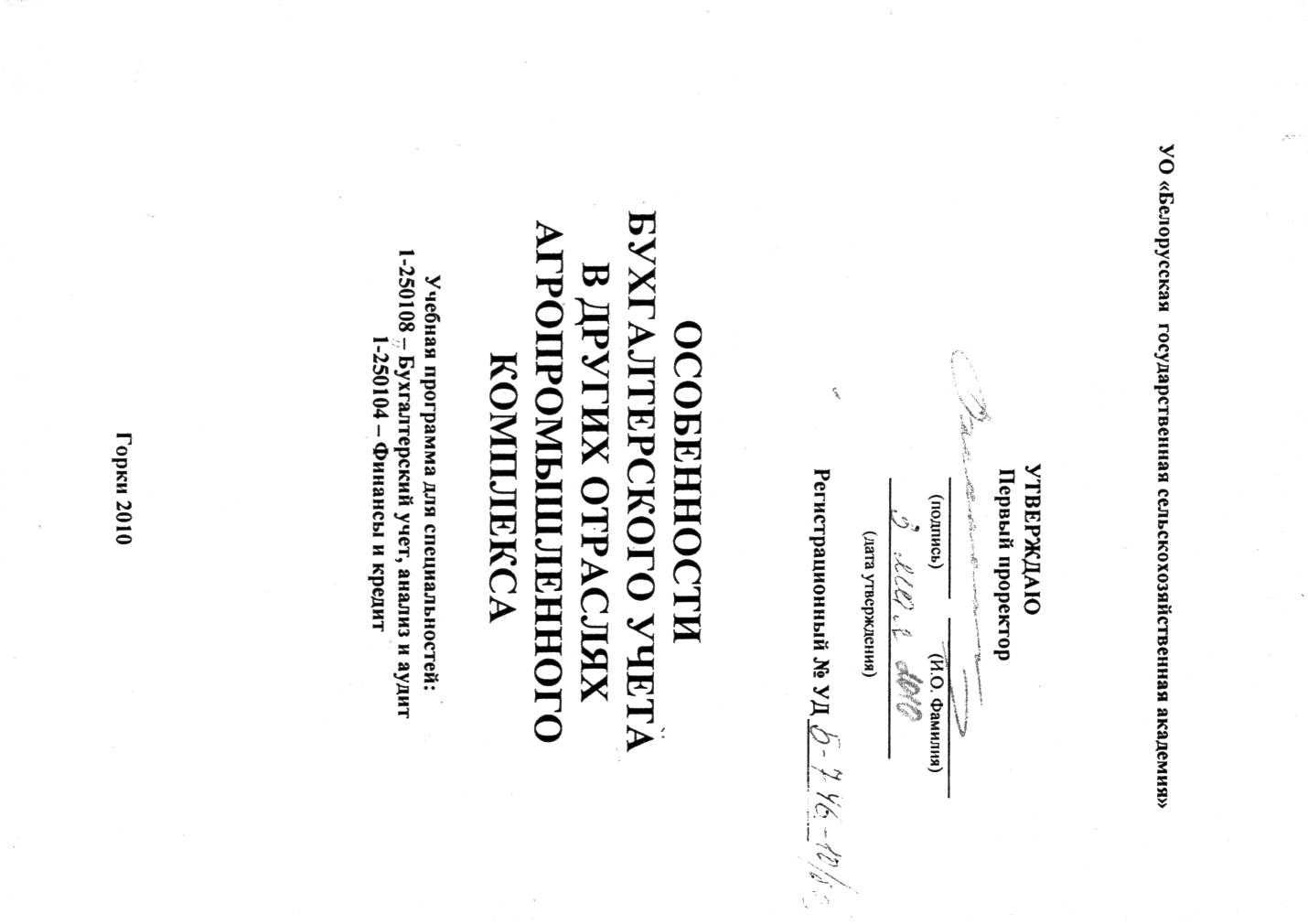 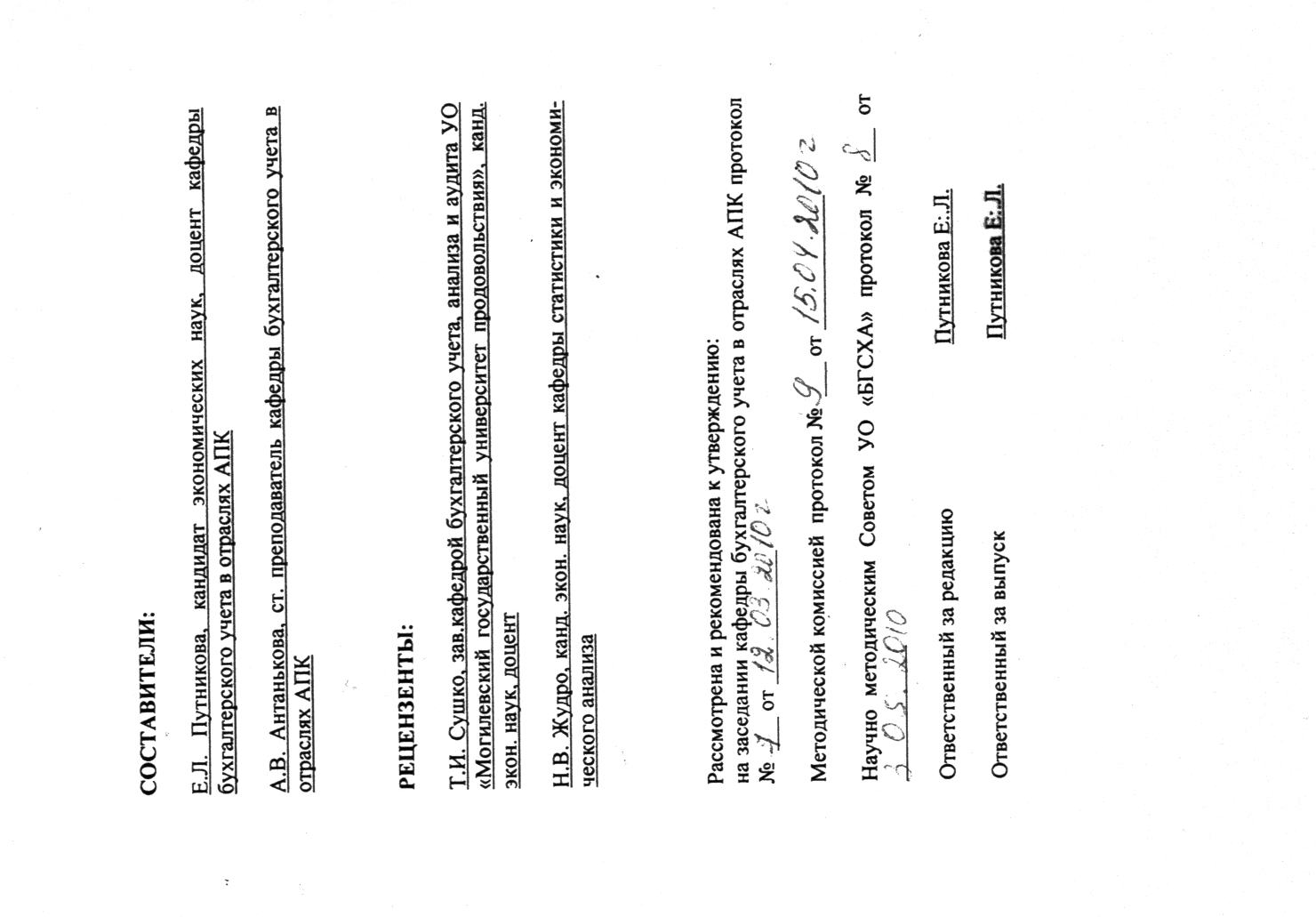 ПОЯСНИТЕЛЬНАЯ ЗАПИСКААктуальность изучения учебной дисциплиныВ условиях реорганизации и реструктуризации предприятий агропромышленного комплекса требуются специалисты по ведению бухгалтерского учета не только в сельскохозяйственных организациях, фермерских хозяйствах, но и на предприятиях и в других организациях, в функции которых входит агросервисное обслуживание и переработка сельскохозяйственной продукции. Поэтому очень важно, чтобы в процессе обучения студенты усвоили теоретические знания и получили практические навыки организации учета в обслуживающих организациях и перерабатывающих предприятиях агропромышленного комплекса.При разработке программы учтено, что порядок учета большинства активов и пассивов обслуживающих организаций и перерабатывающих предприятий АПК (денежных средств, расчетов, средств производства, фондов и других) аналогичен учету таких же объектов в сельскохозяйственных организациях, изучение которого заканчивается в предшествующем началу преподавания данной дисциплины семестре.Программа разработана на основе компетентностного подхода, требований к формированию компетенций, сформулированных в образовательном стандарте ОСРБ 1 – 250108 – 2008 «Бухгалтерский учет, анализ и аудит» и в образовательном стандарте ОСРБ 1 – 250104 – 2008 «Финансы и кредит».Дисциплина относится к специальным дисциплинам вузовского компонента, осваиваемым студентами специальности 1-250108 – бухгалтерский учет, анализ и аудит специализации 1-250108-0307 – бухгалтерский учет, анализ и аудит в АПК и специальности 1-250104 – финансы и кредит специализации 1 – 25010405 – финансы и кредит в АПК.Усвоение будущими экономистами по бухгалтерскому учету предлагаемой программы даст возможность расширить сферу применения их знаний и повысить их профессиональный имидж.Изучение учебной дисциплины базируется на компетенциях, приобретенных ранее студентами при изучении экономической теории, макроэкономики, микроэкономики, международной экономики, экономики организации, теории бухгалтерского учета, бухгалтерского учета  и отчетности в сельском хозяйстве и др.1.2. Цели и задачи учебной дисциплиныПредметом дисциплины «Особенности бухгалтерского учета в других отраслях агропромышленного комплекса» являются производственные запасы, производственная деятельность в агросервисных, строительных организациях, на перерабатывающих предприятиях, торгово-снабженческая деятельность в торгово-снабженческих организациях агропромышленного комплекса.Целью изучения дисциплины является усвоение студентами особенностей бухгалтерского учета, характерных для обслуживающих организаций и перерабатывающих предприятий АПК, приобретение умений и профессиональных навыков его ведения на указанных предприятиях и в организациях.Основными задачами дисциплины являются: освоение особенностей учета производственных запасов, производственной и торгово-снабженческой деятельности в агросервисных, строительных организациях и на перерабатывающих предприятиях АПК, современных методов учета затрат и исчисления себестоимости готовой продукции, выполненных работ и оказанных услуг на этих предприятиях и в организациях.1.3. Требования к уровню освоения содержания учебной дисциплиныВ результате изучения дисциплины студент должен закрепить и развить следующие академические (АК) и социально-личностные (СЛК) компетенции, предусмотренные в образовательном стандарте ОСРБ 1 – 250108 – 2008 и образовательном стандарте ОСРБ 1 – 250104 – 2008:АК – 1. Владеть и применять на практике базовые научно-практические знания для решения теоретических и практических профессиональных задач;АК – 2. Владеть системным и сравнительным анализом законодательных норм, регулирующих систему бухгалтерского учета;АК – 3. Владеть исследовательскими навыками решения проблем в организации и методики бухгалтерского учета;АК – 4. Уметь работать самостоятельно с нормативными и законодательными документами;АК – 5. Владеть междисциплинарным комплексным подходом при решении проблем, связанных с осуществлением профессиональных функций;АК – 6. Иметь навыки, связанные с использованием технических устройств, управлением информацией и работой с компьютером с использованием профессиональных пакетов прикладных программ;СЛК – 1. Обладать способностью к межличностным коммуникациям;СЛК – 2. Уметь работать в коллективе.В результате изучения дисциплины студент должен обладать следующими профессиональными компетенциями (ПК), предусмотренными образовательным стандартом ОСРБ 1 – 250108 – 2008:ПК – 1. Владеть теоретическими основами организации бухгалтерского учета;ПК – 2. Знать и применять законодательные и нормативные акты по вопросам учета;ПК – 3. Владеть правилами заполнения и обработки бухгалтерских документов;ПК – 4. Знать принципы и методы организации бухгалтерского учета;ПК – 5. Уметь систематизировать учетно-аналитические материалы, характеризующие количественные и качественные показатели деятельности предприятия (организации) и его подразделений.ПК – 6. Изучать и распространять передовой опыт учетно-аналитической деятельности структурных подразделений предприятия;ПК – 7. Работать с научной, технической и патентной литературой.Для приобретения профессиональных компетенций ПК- 1 – ПК – 7 ОСРБ в результате изучения дисциплины студент должен знать:- законодательство в бухгалтерском учете и отчетности;- основные положения по учету производственных запасов, методы их оценки и особенности учета в обслуживающих организациях и на перерабатывающих предприятиях АПК;- методику учета затрат на производство работ и оказания услуг в агросервисных и строительных организациях;- методику учета затрат на производство и исчисления себестоимости продукции на перерабатывающих предприятиях АПК;- методику учета торгово-снабженческой деятельности в организациях АПК.Уметь и быть способным:- организовать учетную работу в обслуживающих организациях и на перерабатывающих предприятиях АПК;- правильно заполнять бухгалтерские документы по совершившимся хозяйственным операциям;- обеспечить реальное отражение информации, содержащейся в первичных документах, в регистрах бухгалтерского учета и в формах периодической и годовой бухгалтерской отчетности;- правильно исчислять фактическую себестоимость готовой продукции, выполненных работ и оказанных услуг в обслуживающих организациях и на перерабатывающих предприятиях АПК;- использовать учетную информацию в управлении производственной и торгово-снабженческой деятельностью обслуживающих и перерабатывающих предприятий АПК.1.4. Структура содержания учебной дисциплиныСодержание дисциплины представлено в виде тем, которые характеризуются относительно самостоятельными укрупненными дидактическими единицами содержания обучения. Содержание тем отражается на приобретенные ранее студентами знания и навыки при изучении естественнонаучных дисциплин: «Высшая математика», «Компьютерные информационные технологии», «Основы экологии и экономика природопользования», «Основы энергосбережения»; общепрофессиональных дисциплин: «Микроэкономика», «Макроэкономика»; специальных дисциплин: «Статистика», «Теория бухгалтерского учета», «Теория анализа хозяйственной деятельности», «Международные стандарты бухгалтерского учета, финансовой отчетности и аудита», «Судебно-бухгалтерская экспертиза».1.5. Методы (технологии) обученияОсновными методами (технологиями) обучения, отвечающими целям изучения дисциплины, являются:- элементы проблемного обучения (проблемное изложение, вариантное изложение), реализуемые на лекционных занятиях;- элементы научно-исследовательской деятельности, творческого подхода, реализуемые на практических занятиях, при самостоятельной работе.1.6. Организация самостоятельной работы студентовПри изучении дисциплины используются следующие формы самостоятельной работы:- контролируемая самостоятельная работа в виде решения индивидуальных задач, заполнения регистров бухгалтерского учета в аудитории во время проведения практических занятий под контролем преподавателя в соответствии с расписанием;- управляемая самостоятельная работа, в том числе в виде выполнения индивидуальных заданий с консультациями преподавателя;- подготовка рефератов по индивидуальным темам.1.7. Диагностика компетенций студентаОценка учебных достижений студента на экзамене проводится по десятибалльной шкале. Для оценки учебных достижений студентов используются критерии, утвержденные Министерством образования Республики Беларусь.Оценка промежуточных учебных достижений студентов осуществляется в соответствии с избранной кафедрой шкалой оценок.Для оценки достижений студентов (подраздел 1.7 программы) используется следующий диагностический инструментарий (в скобках – какие компетенции проверяются):- выступление студента по подготовленному реферату (АК-1; АК-2; АК-4; АК-6; СЛК-1; СЛК-2; ПК-7);- участие студента в олимпиаде по дисциплине (АК-1 – АК-6; ПК-1 – ПК-5; СЛК-1; СЛК-2);- проведение текущих контрольных опросов по отдельным темам; (ПК-1 – ПК-6);- защита выполненных на практических занятиях и в рамках управляемой самостоятельной работы индивидуальных заданий (АК-4; СЛК-1; ПК-2 – ПК-6);- проведение текущих контрольных опросов на основе выполнения блочно-модульных заданий (в рамках блочно-модульной системы обучения) (АК-1; АК-4; АК-5; АК-6; СЛК-1; ПК-1 – ПК-6);- сдача зачета по дисциплине (АК-1 – АК-5; ПК-1 – ПК-5);- сдача экзамена по дисциплине (АК-1 – АК-5; ПК-1 – ПК-5).2. ПРИМЕРНЫЙ ТЕМАТИЧЕСКИЙ ПЛАНУЧЕБНОЙ ДИСЦИПЛИНЫДисциплина относится к циклу дисциплин вузовского компонента образовательного стандарта ОСРБ 1 – 25 01 08 – 2008 и образовательного стандарта ОСРБ 1 – 25 01 04 - 2008. Общая трудоемкость дисциплины по специальности 1 – 25 01 08 – бухгалтерский учет, анализ и аудит составляет 214 часов, а по специальности 1 – 25 01 04 – финансы и кредит – 106 часов.Дисциплина является практико-ориентированной, поэтому из 214 и 106 часов, отводимых на ее изучение по соответствующей специальности, 48 и 30 часов составляют лекции, а большая часть отводится для практических занятий (60 ч. и 26 ч.) и самостоятельную работу (106 ч. и 50 ч. соответственно). Оценка итоговых приобретенных компетенций производится на зачете и экзамене.Изучение тем производится в определенной последовательности.Примерное распределение часов по темам представлено в табл. 1. Там же дан перечень компетенций, которые должны быть развиты или сформированы у студентов при освоении каждой темы.Таблица 1. - Примерное распределение учебных часов по темамПРИМЕРНЫЙ ПЕРЕЧЕНЬ ПРАКТИЧЕСКИХ ЗАНЯТИЙ3. СОДЕРЖАНИЕ ДИСЦИПЛИНЫ1. Особенности деятельности обслуживающих и перерабатывающих предприятий АПК, их влияние на построение учетаОбслуживающие и перерабатывающие предприятия АПК, их виды и характер деятельности. Задачи бухгалтерского учета на предприятиях АПК, обслуживающих аграрный сектор, в условиях рыночных отношений. Особенности организации бухгалтерского учета (построение плана счетов, учетной политики) в обслуживающих организациях и на перерабатывающих предприятиях АПК.2. Особенности учета производственных запасов в обслуживающих организациях и на перерабатывающих предприятиях АПКОсновные положения и задачи учета производственных запасов. Методы оценки производственных запасов. Особенности первичного и сводного учета производственных запасов в агросервисных, строительных и перерабатывающих предприятиях и организациях АПК. Особенности синтетического и аналитического учета производственных запасов. Особенности учета средств технического обменного фонда.3. Особенности учета производственной деятельности в организациях РО «Белагросервис»Классификация и характеристика производств. Документальное оформление приемки в ремонт и выдачи из ремонта сельскохозяйственной техники. Учет затрат на производство ремонтных работ. Определение стоимости незавершенного производства. Калькулирование себестоимости ремонтных работ. Учет работы автомобильного транспорта. Учет затрат на производство механизированных работ. Учет затрат на производство работ по механизации трудоемких процессов на животноводческих фермах и комплексах сельскохозяйственных организаций. Учет работы станций технического обслуживания тракторов, автомобилей, оборудования животноводческих ферм и комплексов. Учет затрат на работу промышленных производств и промыслов. Учет затрат на работу вспомогательных производств. Учет общепроизводственных и общехозяйственных расходов.. Учет расходов будущих периодов. Особенности учета непромышленных обслуживающих производств и хозяйств (расходов на содержание технических обменных пунктов, подсобного сельского хозяйства и др.). Учет расчетов с заказчиками.4. Учет производственной деятельности в подрядных строительных организацияхОсобенности строительного производства и их влияние на организацию бухгалтерского учета. Документальное оформление операций по организации, проведению и сдаче строительно-монтажных работ. Особенности учета затрат на основное производство. Документальное оформление, учет и распределение расходов по эксплуатации строительных машин и  механизмов. Учет затрат на работу подсобных и вспомогательных производств. Учет накладных расходов,  порядок их распределения и включения в затраты основного производства. Особенности учета затрат по возведению временных титульных (нетитульных) зданий (сооружений). Учет реализации готовой строительной продукции и расчетов с заказчиками и субподрядными организациями за выполненные строительно-монтажные работы.5. Особенности учета на перерабатывающих предприятиях АПКВиды предприятий, перерабатывающих сельскохозяйственную продукцию (молокозаводы, мясокомбинаты, льнозаводы, мукомольно-крупяные и комбикормовые предприятия, плодоовощеперерабатывающие и другие предприятия) и их значение. Объекты и методы учета затрат на производство и исчисления себестоимости продукции. Учет затрат на основное производство.Молокозаводы. Организационные и технологические особенности молокоперерабатывающих производств и их влияние на построение учета. Учет поступления молока и молочных продуктов. Учет отпуска сырья в переработку. Объекты и методы учета затрат на производство и исчисления себестоимости продукции. Особенности учета затрат на основное производство. Учет потерь и брака. Учет готовой продукции. Порядок определения и оценки незавершенного производства. Калькуляция себестоимости продукции молочных и молочно-консервных заводов. Калькулирование себестоимости производства сыров на маслосырзаводах.Мясокомбинаты. Первичный учет сдачи-приема скота. Учет транспортно-заготовительных расходов. Учет скота на базах предубойного содержания. Первичный учет операций, связанных с передачей скота в цех переработки и продукции, полученной от забоя животных.Синтетический и аналитический учет затрат по переработке скота и выхода готовой продукции мясо-жирового производства. Определение и оценка незавершенного производства. Калькуляция себестоимости продукции переработки скота.Учет поступления,  переработки и выхода полуфабрикатов и сопутствующей продукции в колбасном производстве. Первичный учет поступления готовой продукции. Учет затрат колбасного производства и принципы их распределения между отдельными видами колбасных изделий. Определение объема и стоимости незавершенного производства.Учет расхода сырья  и вспомогательных материалов в консервном производстве. Учет готовой продукции, незавершенного производства, расходов на этикетировку и упаковку. Распределение расходов консервного производства. Калькуляция себестоимости единицы каждого вида консервных изделий.Льнозаводы. Организационные и технологические особенности льноперерабатывающих производств и их влияние на построение учета. Первичный учет поступления и хранения льносоломки и льнотресты. Синтетический и аналитический учет сырья, принятого для переработки. Учет транспортно-заготовительных расходов. Первичный учет отпуска сырья в переработку. Синтетический и аналитический учет затрат по переработке льносоломки и льнотресты. Учет готовой продукции. Калькуляция себестоимости готовой продукции.Мукомольно-крупяные и комбикормовые предприятия. Учет поступающего сырья и прочих производственных запасов. Учет сырья  в местах его переработки. Особенности учета затрат по переработке сельскохозяйственного сырья на мукомольно-крупяных и комбикормовых предприятиях. Учет готовой продукции. Калькулирование себестоимости готовой продукции.Плодоовощеперерабатывающие предприятия. Организационные и технологические особенности плодоовощеперерабатывающих производств. Учет закупок сырья. Учет транспортно-заготовительных расходов. Объекты и методы учета затрат на производство и исчисления себестоимости продукции. Особенности учета затрат и исчисления себестоимости заготовленного сельскохозяйственного сырья. Особенности учета затрат на основное производство. Учет расходов на подготовку и освоение производства и прочих производственных расходов. Учет расходов по обслуживанию и управлению производством и порядок их включения в себестоимость продукции. Учет потерь плодоовощного сырья. Учет затрат и готовой продукции в фабрикатных цехах (складах). Особенности учета переработки сырья в засолочных и квасильных цехах. Особенности учета затрат и распределения продукции, работ и услуг вспомогательных производств. Сводный учет затрат на производство. Учет и оценка незавершенного производства. Исчисление себестоимости консервной продукции. 6. Учет торгово-снабженческой деятельности на предприятиях АПКУчет товаров и тары в организациях, осуществляющих оптовую торговлю. Объекты, цель, задачи и принципы учета товаров и тары на предприятиях оптовой торговли АПК. Формирование цен на товары и тару. Первичный учет поступления товаров. Документальное оформление отпуска товаров покупателям. Формы реализации товаров. Учет товаров и тары на складах. Синтетический и аналитический учет поступления, отгрузки и реализации товаров.Учет тары порожней  и с товаром. Документальное оформление и учет товарных потерь.Инвентаризация товаров и тары на складах, выявление и учет ее результатов.Учет товаров и тары в розничной торговле. Организация розничной торговли и основные принципы учета товаров в организациях, осуществляющих розничную торговлю. Особенности формирования цен на товары. Понятие торговой наценки и ее учет.Документальное оформление и учет  поступления и приемки товаров в розничное звено торговых организаций.Документальное оформление и учет реализации товаров населению: за наличный расчет, в кредит, с использованием банковских пластиковых карточек, с использованием дисконтных карт. Реализация товаров по договорам комиссии и их документальное оформление. Порядок применения кассовых суммирующих аппаратов и специальных компьютерных систем. Документальное оформление и порядок сдачи торговой выручкиСинтетический и аналитический учет реализации товаров в розничной торговле: отражение  в учете выручки от реализации товаров, налогов.Переоценка товаров и отражение ее в учете. Особенности учета товарных потерь и результатов инвентаризации товаров и тары в розничной торговле.Учет издержек обращения в торговле. Состав издержек  обращения. Синтетический и аналитический учет издержек обращения торгового предприятия.Распределение издержек обращения между реализованными и нереализованными товарами и отражение  результатов реализации на счетах бухгалтерского учета.Понятие о валовом доходе торгового предприятия, порядок его исчисления и отражения в учете и отчетности. Формирование информации о финансовых результатах и об использовании прибыли.4. Информационно-методическая часть1. Основная литератураБухгалтерский учет в торговле / В.А. Березовский [и др.]. Минск: Новое знание, 2004. 812 с.Дробышевский, Н.П. Бухгалтерский учет в строительстве: учеб. - практ. пособие / Н.П. Дробышевский. Минск: ООО «ФУАинформ», 2004. 648с.Кизилов А.Н., Бухгалтерский учет в торгово-снабженческих и обслуживающих организациях АПК / А.Н. Кизилов, З.В. Удалова, Т.К. Дущенко. – Ростов н/Д: Феникс, 2007. – 365 с.Ладутько, Н.И. Бухгалтерский учет в промышленности: учеб. пособие / Н.И. Ладутько. Минск: Книжный Дом, 2005. 688 с.Стешиц, Л.И. Бухгалтерский учет и аудит в АПК: учебник / Л.И. Стешиц. Минск: ИВЦ Минфина, 2005. 537с.Стешиц, Л.И. Бухгалтерский учет и аудит в АПК: учебник для студентов экономических специальностей с.-х. вузов. / Л.И. Стешиц. 2-е изд., перераб. Минск: ИВЦ Минфина, 2009. 528с.Стешиц, Л.И. Калькуляция себестоимости продукции в организациях АПК: учеб. пособие / Л.И. Стешиц. Минск: Вышэйш. шк., 2008. 304с.2. Дополнительная литератураБугаев, А.В. Бухгалтерский учет розничной торговли: практ. пособие/А.В. Бугаев. Минск: СООО «ИПА Регистр», 2004. 152с.Бухгалтерский учет в АПК: Практикум / А.П. Михалкевич, П.Я. Папковская, Н.Н. Киреенко и др.; Под общ. ред. А.П.Михалкевича. – Мн.: БГЭУ, 2005. – 230 с.Бухгалтерский учёт на автотранспорте: учеб. пособие / П.Я. Папковская, А.П. Михалкевич, С.К. Маталошская; под ред. П.Я. Папковской. - Минск: БГЭУ, 2007. - 367с.Бухгалтерский учет, анализ и аудит: учеб. пособие / П.Г. Пономаренко [и др.]; под общ. ред. П.Г. Пономаренко. Минск: Вышэйш. шк., 2006. 527с.Дедкова, В.Н. Учет товаров и их реализации на предприятиях розничной торговли / В.Н. Дедкова. Горки: БГСХА, 2006. 16 с.Калькуляция себестоимости продукции в сельском хозяйстве: практикум / А.П. Михалкевич, С.К. Маталыцкая, А.К. Литвяк, О.М. Смолякова; под ред. А.П. Михалкевича. – Минск: БГЭУ, 2007. – 114 с.Каштанова, И.А. Учет затрат на производство строительно-монтажных работ в подрядных строительных организациях / И.А. Каштанова. Горки: БГСХА, 2008. 24 с.Керимов, В.Э. Бухгалтерский учет на предприятиях пищевой промышленности: учеб. пособие / В.Э. Керимов. Минск: Изд-во «Экзамен», 2003. 272 с.Особенности бухгалтерского учета в обслуживающих и перерабатывающих предприятиях АПК: Методические указания / БГСХА; Сост. В.Н. Дедкова, А.Н. Рубаник. Горки, 2006. 20 с.Путникова, Е.Л. Калькуляция себестоимости продукции на мясоперерабатывающих предприятиях / Е.Л. Путникова. Горки: БГСХА, 2008. 40 с.Путникова, Е.Л. Учет затрат на производство продукции мясоперерабатывающих предприятий: лекция / Е.Л. Путникова. Горки: БГСХА, 2007. 72с.Путникова, Е.Л. Учет ремонтного производства в организациях РО «Белагросервис»: лекция / Е.Л. Путникова. Горки: БГСХА, 2008. 36 с.Стражева, Н.С. Бухгалтерский учет/ Н.С Стражева., А.В. Стражев. Минск: Книжный Дом, 2004. 432с.Учет затрат на производство работ в агросервисных предприятиях: Методические указания и задания / БГСХА; Сост. Р.В. Судникова. Горки, 2006. 16 с.3. Нормативно-правовые акты и инструктивные материалыО бухгалтерском учете и отчетности Закон Республики Беларусь Верховного Совета Республики Беларусь от 26.12.2007 № 302-З // Национальный реестр правовых актов Республики Беларусь, 2008, № 3О введении в действие Особенной части Налогового кодекса Республики Беларусь, внесении изменений и дополнений в Общую часть Налогового кодекса Республики Беларусь и признании утратившими силу некоторых законодательных актов Республики Беларусь и их отдельных положений по вопросам налогообложения Закон Республики Беларусь от 29.12.2009 № 72-З // Национальный реестр правовых актов Республики Беларусь, 2009, № 4.Об утверждении Плана счетов бухгалтерского учета в сельскохозяйственных организациях и Инструкции по применению плана счетов бухгалтерского учета в сельскохозяйственных организациях Постановление Министерства сельского хозяйства и продовольствия Республики Беларусь от 06.04.2004 № 28, Национальный реестр правовых актов Республики Беларусь, 2004.Об утверждении Инструкции о порядке бухгалтерского учета материалов Постановление Министерства финансов Республики Беларусь от 17.07.2007 № 114 // Национальный реестр правовых актов Республики Беларусь, 2007, № 200.Об утверждении Инструкции по бухгалтерскому учету "Учетная политика организации" Постановление Министерства финансов Республики Беларусь от 17.04.2002 № 62 // Национальный реестр правовых актов Республики Беларусь, 2002, № 55.Об утверждении Типового плана счетов бухгалтерского учета и Инструкции по применению Типового плана счетов бухгалтерского учета Постановление Министерства финансов Республики Беларусь от 30.05.2003 № 89 // Национальный реестр правовых актов Республики Беларусь, 2003, № 104.Об утверждении Инструкции о порядке начисления амортизации основных средств и нематериальных активов Постановление Министерства финансов Республики Беларусь от 27.02.2009 № 37/18/6; Министерства архитектуры и строительства Республики Беларусь от 27.02.2009 № 37/18/6; Министерства экономики Республики Беларусь от 27.02.2009 № 37/18/6;  // Национальный реестр правовых актов Республики Беларусь, 2009, № 149.Об утверждении Основных положений по составу затрат, включаемых в себестоимость продукции (работ, услуг) Постановление Министерства финансов Республики Беларусь от 30.10.2008 № 210/161/151; Министерства экономики Республики Беларусь от 30.10.2008 № 210/161/151; Министерства труда и социальной защиты Республики Беларусь от 30.10.2008 № 210/161/151; // Национальный реестр правовых актов Республики Беларусь, 2009, № 28.Об утверждении Инструкции о порядке формирования и применения цен и тарифов Постановление Министерства экономики Республики Беларусь от 10.09.2008 № 183 // Национальный реестр правовых актов Республики Беларусь, 2008, № 223.Об утверждении Положения о порядке формирования тарифов на перевозку грузов и пассажиров автомобильным транспортом в Республике Беларусь Постановление Министерства экономики Республики Беларусь от 12.04.2001 № 74/8; Министерства транспорта и коммуникаций Республики Беларусь от 12.04.2001 № 74/8; // Национальный реестр правовых актов Республики Беларусь, 2001, № 43.Об утверждении типовых форм первичных учетных документов ТТН-1 «Товарно-транспортная накладная» и ТН-2 "Товарная накладная" и Инструкции по заполнению типовых форм первичных учетных документов ТТН-1 «Товарно-транспортная накладная» и ТН-2 "Товарная накладная" Постановление Министерства финансов Республики Беларусь от 18.12.2008 № 192 // Национальный реестр правовых актов Республики Беларусь, 2009, № 41.О совершенствовании управления организациями агропромышленного комплекса  Указ Президента Республики Беларусь от 27 января 2003г. № 40 // Нац. реестр правовых актов Республики Беларусь. 2003. № 13.УЧЕБНО-МЕТОДИЧЕСКАЯ КАРТА(дневная форма обучения)УЧЕБНО-МЕТОДИЧЕСКАЯ КАРТА(заочная форма обучения)УЧЕБНО-МЕТОДИЧЕСКАЯ КАРТА(Высшая школа агробизнеса)ТЕОРЕТИЧЕСКИЙ РАЗДЕЛОПОРНЫЙ КОНСПЕКТ ЛЕКЦИЙТема 1. Особенности деятельности обслуживающих и перерабатывающих предприятий АПК, их влияние на построение учетаПлан лекции1. Обслуживающие и перерабатывающие предприятия АПК, их виды и характер деятельности. Задачи бухгалтерского учета на предприятиях АПК, обслуживающих аграрный сектор, в условиях рыночных отношений;2. Особенности организации бухгалтерского учета (построение плана счетов, учетной политики) в обслуживающих организациях и на перерабатывающих предприятиях АПК.Литература1. Стешиц, Л.И. Бухгалтерский учет и аудит в АПК: учебник для студентов экон. специальностей с.-х. вузов: 2-е изд. перераб. / Л.И. Стешиц. – Минск: ИВЦ Минфина, 2009. – 528 с. 2. О бухгалтерском учете и отчетности: Закон Республики Беларусь от 12.07.2013 №57-З.3. Инструкции по бухгалтерскому учету “Учетная политика организации”, в ред. Пост. М-ва финансов Респ. Беларусь от 17.04.2002 г. № 62, в ред. Пост. М-ва финансов Респ. Беларусь от 14.12.2012 г. № 74. //Аналитическая правовая система «Бизнес инфо» [Электронный ресурс]. – 2012. – Режим доступа: www.bisiness–infо.by. – Дата доступа 20.02.2014 г.4. Инструкции о порядке применения Типового плана счетов бухгалтерского учета, утв. Пост. М-ва финансов Респ. Беларусь от 29.06.2011 г. № 50 в ред. Пост. М-ва финансов Респ. Беларусь от 20.12.2012 г. № 77. //Аналитическая правовая система «Бизнес инфо»  [Электронный ресурс]. – 2013. – Режим доступа: www.bisiness–infо.by. – Дата доступа 20.02.2014 г.5. О внесении изменений и дополнений в Налоговый кодекс: Закон Республики Беларусь от 26.10.2012 г. № 431-З // Аналитическая правовая система «Бизнес инфо»  [Электронный ресурс]. – 2013. – Режим доступа: www.bisiness–infо.by. – Дата доступа 20.02.2014 г.1. Обслуживающие и перерабатывающие предприятия АПК, их виды и характер деятельности. Задачи бухгалтерского учета на предприятиях АПК, обслуживающих аграрный сектор, в условиях рыночных отношений.В работе АПК выделяют следующие сферы: сельскохозяйственная, вспомогательная, перерабатывающая и торгово-снабженческая.Сельскохозяйственная сфера, объединяющая в своем составе сельскохозяйственные организации, обеспечивает сырьем и продуктами питания.Основная функция вспомогательной сферы – выполнение различного рода  работ и оказание услуг в сельскохозяйственных организациях.Организации РО «Белагросервис», которые занимают центральное место во вспомогательной сфере, осуществляют как производственную, так и торгово-снабженческую деятельность.Производственная деятельность организаций РО «Белагросервис» в основном связана с выполнением  следующих видов работ:- ремонт сельскохозяйственной техники, ее техническое и сервисное обслуживание, производство новых видов сельскохозяйственной техники и оборудования;- организация работы механизированных отрядов по обработке почвы, заготовке кормов, уборке зерновых;-  осуществление автотранспортного обслуживания сельскохозяйственных  организаций;- осуществление агрохимического обслуживания производителей сельскохозяйственной продукции;-  выполнение работ по внесению минеральных и органических удобрений на поля, известкованию и гипсованию кислых почв, обработке посевов средствами защиты растений;- изготовление большой номенклатуры запасных частей, в том числе по программе «Импортозамещение», и другие виды работ.Торгово-снабженческая деятельность связана с осуществлением  поставки запасных частей, сельскохозяйственной, автотракторной и другой техники, в том числе и на условиях долгосрочной аренды и лизинга, сантехнического и электротехнического оборудования, контрольно-измерительных приборов для строящихся и реконструируемых объектов, минеральных удобрений и химических средств защиты растений от вредителей и болезней и др.Строительные организации оказывают услуги сельскохозяйственным организациям по строительству, реконструкции и капитальному ремонту производственных зданий, жилых домов, агрогородков.Перерабатывающая сфера объединяет предприятия, которые осуществляют переработку сельскохозяйственного сырья. К ним относятся: мясокомбинаты, молокозаводы, мелькомбинаты и комбикормовые заводы, консервные заводы, которые занимаются переработкой плодов и овощей, льнозаводы, спиртзаводы,  крахмальные заводы и др.Хлебные базы, комбинаты хлебопродуктов оказывают услуги по заготовлению,  хранению и переработке зерновой продукции.Заготовление, хранение, подработку, частичную переработку, а также оптовую и розничную продажу плодоовощной продукции осуществляют агроторговые фирмы и оптово-розничные объединения. Важнейшими задачами бухгалтерского учета в обслуживающих организациях и на перерабатывающих предприятиях АПК являются:- обеспечение данными, необходимыми для составления бизнес-плана, а также плана материально-технического снабжения и осуществления  контроля  их выполнения;- обеспечение данными, необходимыми для оперативного управления, руководства и  контроля  хозяйственной деятельности;- обеспечение своевременного и правильного составления отчетных калькуляций себестоимости  готовой  продукции, работ, услуг;- обеспечение контроля  сохранности имущества, соблюдения режима экономии, выполнения  плана накоплений.2. Особенности организации бухгалтерского учета (построение плана счетов, учетной политики) в обслуживающих организациях и на перерабатывающих предприятиях АПК. Бухгалтерский учет в обслуживающих организациях и на перерабатывающих предприятиях АПК, как и в сельскохозяйственных организациях, должен осуществляться  по определенным принципам и правилам, которые должны быть закреплены документально посредством учетной политики.Учетная политика – совокупность способов организации и ведения бухгалтерского учета, принятая организацией (ст.1 Закона 2014). Она включает (п. 4 ст. 9 Закона 2014):- применяемые организацией виды учетной оценки;- план счетов бухгалтерского учета организации;- разработанные организацией для применения формы первичных учетных документов;- применяемую организацией форму бухгалтерского учета;- порядок проведения инвентаризации активов и обязательств организации;- иные способы организации и ведения бухгалтерского учета.Учетная политика должна соответствовать действующему законодательству Республики Беларусь.Бухгалтерский учет в обслуживающих организациях и на перерабатывающих предприятиях АПК ведется в соответствии с Типовым планом счетов бухгалтерского учета и Инструкцией о порядке применения Типового плана счетов бухгалтерского учета, утвержденной Постановлением МФ РБ 29.06.2011г. № 50, на основании которого каждая организация разрабатывает свой рабочий план счетов. Определенные особенности имеются в учете материальных ценностей. Материальные  ценности одного и того же наименования в агросервисных организациях могут учитываться на разных счетах в зависимости от их назначения. Если основное назначение материалов – использование в производственной деятельности организации, то такие ценности учитываются на счете 10 «Материалы», а если аналогичные ценности приобретены с целью их последующей реализации, то их учитывают как товар на счете 41 «Товары».Ремонтные работы, выполненные в ремонтной мастерской агросервисной организации, до передачи их заказчикам – сельскохозяйственным организациям, считаются готовой продукцией и учитываются на счете 43 «Готовая продукция».Готовая продукция сельскохозяйственных организаций (молоко, мясо, зерно, овощи, лен) для перерабатывающих предприятий являются сырьем и учитываются на счете 10 «Материалы». Специфика деятельности той или иной организации находит отражение в  основном в составе субсчетов.Так, в агросервисных организациях к счету 20 «Основное производство»  могут открываться  следующие субсчета:1. Ремонтное производство;2. Промышленные производства;3. Транспортные работы;4. Механизированные работы;5. Производство работ по механизации трудоемких процессов на животноводческих фермах и комплексах сельскохозяйственных организаций;6. Техническое обслуживание МТП и автомобилей7. Сельскохозяйственное производство  и другие.В подрядных строительных организациях выполнение строительных, монтажных, ремонтных работ является основным производством и учитывается на счете 20 «Основное производство». При осуществлении торгово-снабженческой деятельности  для учета товаров используют счет 41 «Товары», а при их реализации через розничную торговлю для учета торговых наценок – счет 42 «Торговая наценка». Для учета расходов, связанных с реализацией товаров, применяют счет 44 «Расходы на реализацию».Специфика деятельности обслуживающих  организаций АПК оказывает значительное влияние на организацию учета фондов и резервов. Указанные организации могут создавать целевые фонды и резервы на строительство и оборудование складов для хранения товаров, на издание и распространение каталогов и других справочных и нормативных материалов, на ремонт двигателей, узлов и агрегатов обменного фонда, на  восстановление и ремонт резины для автомобилей и тракторов, резерв на естественную убыль и другие. Для учета указанных резервов предусматриваются отдельные субсчета к счету 96 «Резервы предстоящих платежей», порядок учета на которых должен быть определен и закреплен в учетной политике организации.Вопросы для самоподготовки1. Какие виды и каков характер деятельности обслуживающих организаций и перерабатывающих предприятий АПК?2. Какие задачи учета в обслуживающих организациях и на перерабатывающих предприятиях АПК?3. Что представляет собой организационно-технический аспект учетной политики?4. Что представляет собой методический аспект учетной политики?5. Что представляет собой налоговый аспект учетной политики?6. Каковы особенности применения рабочего плана счетов в части учета технических средств обменного фонда в агросервисных организациях АПК?7. Каковы особенности применения рабочего плана счетов в части основных и вспомогательных производств в агросервисных организациях АПК?8. Каковы особенности применения рабочего плана счетов в части торгово-снабженческой деятельности в агросервисных организациях АПК?9. Каковы особенности применения рабочего плана счетов в подрядных строительных организациях?10. Каковы особенности применения рабочего плана счетов на перерабатывающих предприятиях АПК?Тема 2. Особенности учёта производственных запасовПлан лекции1. Основные положения, задачи учета и методы оценки производственных запасов. 2. Особенности первичного и сводного учета производственных запасов в агросервисных, строительных и перерабатывающих предприятиях и организациях АПК.3. Особенности синтетического и аналитического учета производственных запасов;4. Особенности учета средств технического  обменного фонда.Литература1. Стешиц, Л.И. Бухгалтерский учет и аудит в АПК: учебник для студентов экон. специальностей с.-х. вузов: 2-е изд. перераб. / Л.И. Стешиц. – Минск: ИВЦ Минфина, 2009. – 528 с. 2. Бухгалтерский управленческий учет в АПК: учеб.  пособие /А.П. Михалкевич [ и др. ]; под ред. А.П. Михалкевича. – Минск: БГЭУ, 2012. -383 с. 3. Папковская, П.Я. Бухгалтерский учет на автотранспорте: учеб.пособие / П. Я. Папковская, А. П. Михалкевич, С.К. Маталыцкая; под ред. П.Я. Папковской. – Минск: БГЭУ, 2007. – 367 с.2. О бухгалтерском учете и отчетности: Закон Республики Беларусь от 12.07.2013 №57-З.5. Инсрукция по бухгалтерскому учету запасов, утв. Пост. М-ва финансов Респ. Беларусь от 12.11.2010 г. № 133 // Аналитическая правовая система «Бизнес инфо» [Электронный ресурс]. – 2012. – Режим доступа: www.bisiness–infо.by. – Дата доступа 20.02.2014 г.6. Инструкция о порядке бухгалтерского строительных материалов, утвержденная Постановлением Министерства финансов Республики Беларусь 24.01.2008 г. № 4 // Аналитическая правовая система «Бизнес инфо» [Электронный ресурс]. – 2012. – Режим доступа: www.bisiness–infо.by. – Дата доступа 20.02.2014 г.7. Инструкции о порядке применения Типового плана счетов бухгалтерского учета, утв. Пост. М-ва финансов Респ. Беларусь от 29.06.2011 г. № 50 в ред. Пост. М-ва финансов Респ. Беларусь от 20.12.2012 г. № 77 // Аналитическая правовая система «Бизнес инфо» [Электронный ресурс]. – 2013. – Режим доступа: www.bisiness–infо.by. – Дата доступа 20.02.2014 г.1. Основные положения, задачи учета и методы оценки производственных запасов.Производственные запасы – это различные вещественные элементы производства, используемые в качестве предметов труда в производственном процессе. Они целиком потребляются в одном производственном цикле и поэтому их стоимость полностью включается в затраты производства за один производственный цикл.В зависимости от роли, которую выполняют разнообразные производственные запасы в процессе производства, их подразделяют на основные и вспомогательные.К основным производственным запасам относят предметы труда, составляющие основу изготовленной продукции (сырье, материалы, покупные изделия, полуфабрикаты и др.).Вспомогательными материальными ценностями являются материальные ресурсы, которые придают основным предметам труда определенные качества (лаки, краски и т.п.) или используемые для содержания и эксплуатации средств труда (аптечные материалы, запасные части, топливо, смазочные материалы, тара и др.).Перечень материально – производственных запасов многообразен.Перед бухгалтерским учетом  материальных запасов стоят следующие задачи:- правильное и своевременное документальное отражение всех операций по заготовке, поступлению, изготовлению и отпуску материальных запасов;  - выявление и отражение затрат, связанных с их заготовлением и изготовлением, расчет и списание отклонений по направлениям использования производственных запасов; - контроль за сохранностью материальных ценностей в местах их хранения и на всех стадиях движения; - постоянный контроль за соблюдением установленных норм использования производственных запасов и др.Для выполнения указанных задач необходимо обеспечить: - организацию материально-технического снабжения на предприятии; - хорошее состояние складского и весоизмерительного хозяйства; - наличие прогрессивных норм расхода материальных запасов; - установление четкого документооборота; - своевременное проведение контрольных проверок и инвентаризации и материальных запасов.Важной предпосылкой организации учета производственных запасов является их оценка.Производственные запасы должны отражаться в учете и отчетности по их фактической себестоимости.Фактическая себестоимость запасов, приобретенных за плату, определяется в сумме фактических затрат на их приобретение.К фактическим затратам на приобретение запасов относятся: - стоимость запасов по ценам приобретения; - таможенные сборы и пошлины; - вознаграждения, уплачиваемые посреднической организации, через которую приобретены запасы; - затраты по заготовке и доставке запасов до места их использования, включая расходы по страхованию; - затраты по доведению запасов до состояния, в котором они пригодны к использованию в предусмотренных в организации целях; - транспортно-заготовительные и другие затраты, непосредственно связанные с приобретением запасов.Фактическая себестоимость материалов, изготовленных силами организации, определяется исходя из фактических затрат, связанных с производством данных материалов; материалов, полученных безвозмездно, а также остающихся от выбытия основных средств, -  исходя из рыночной стоимости на дату принятия к бухгалтерскому учету; материалов, внесенных в качестве вклада в уставный капитал организации, - исходя из денежной оценки, согласованной учредителями (участниками) организации, если иное не предусмотрено законодательством.Согласно Инструкции № 133, при отпуске запасов (кроме товаров, учитываемых по розничным ценам) в производство и ином выбытии их оценка производится одним из следующих способов:- по себестоимости каждой единицы;- по средней себестоимости;- по себестоимости первых по времени приобретения запасов (способ ФИФО).Применение одного из перечисленных способов по группе (виду) запасов производится в течение отчетного года и определяется в учетной политике организации.Применение способа средней себестоимости материалов, отпущенных в производство или списанных на иные цели, может осуществляться следующими вариантами:- исходя из среднемесячной фактической себестоимости (взвешенная оценка), в расчет которой включаются количество и стоимость материалов на начало отчетного периода и все поступления за отчетный период;- путем определения фактической себестоимости материала в момент его отпуска (скользящая оценка), при этом в расчет средней оценки включаются количество и стоимость материалов на начало отчетного периода и все поступления до момента отпуска.Вариант исчисления средней себестоимости материалов также должен раскрываться в учетной политике организации. 2. Особенности первичного и сводного учета производственных запасов в агросервисных, строительных и перерабатывающих предприятиях и организациях АПК.Поставка материальных ценностей осуществляется в соответствии с договорами, заключаемыми с организациями-поставщиками.Приемка материалов и оприходование на склад оформляется различными первичными документами: ТТН-1, ТН-2 (если производится централизованная доставка и материальные ценности поступают на один склад), приходными ордерами, если материалы поступают по одной ТТН-1 на разные склады; актами о приемке материалов, когда имеют место расхождения в количестве или в качестве материалов. При поступлении материалов от собственных производств их приходуют по накладным на внутреннее перемещение материалов.Отпуск материалов со склада может производиться по лимитно-заборным картам, требованиям-накладным, накладным, накладным на внутреннее перемещение и др..Оформление операций по движению продукции подсобного сельского хозяйства производится такими же первичными документами, что и в сельскохозяйственных организациях.На прерабатывающих предприятиях АПК применяются также специфические первичные учетные документы, в которых отражается наименование, количество и качество принятого и преданного в переработку сырья. На плодоовощеперерабатывающих предприятиях к ним относятся: анализ-отвес, приемные квитанции специализированных форм, журнал учета поступления сельскохозяйственного сырья, акты на сушку и акты на сортировку и калибровку овощей, ведомости учета отсортированного сырья, акты на списание потерь и естественной убыли плодоовощного сырья, отчеты о движении сырья и отчеты о работе смены и др.Отчет о работе смены состоит из следующих разделов:- движение сырья, отходов и тары в производстве;- брак продукции и бой стеклотары;- выработка продукции;- затраты труда;- краткое пояснение к отчету. Данные отчета служат основанием для составления в бухгалтерии группировочных ведомомостей на расход сырья и материалов по видам продукции, на передачу материалов другим цехам и возврат их на склады, на расход материалов на исправление брака, на неиспользованное в производстве сырье.На мясокомбинатах применяются следующие специфические документы: накладная на приемку скота и передачу его на переработку, отвес-накладная, накладная на перемещение сопутствующей продукции в другие цеха, рапорт о переработке скота и выпуске продукции, рапорт о переработке скота и выпуске продукции для колбасного и консервного производства и др..На молокозаводах для учета сырья составляются: реестр документов на поступление молока и молочных продуктов, приемо-сдаточная накладная, отвес-накладная, рапорт о переработке сырья и выработке молочной продукции и др.В организациях РО «Белагросервис» создаются технические обменные пункты (ТОП) для сокращения времени простоя машин из-за ремонта, а также равномерной загрузки ремонтных предприятий на протяжение года. Прием в ремонт и выдача из обменного фонда техники оформляется актом на приемку и выдачу тракторов, двигателей, узлов и агрегатов из обменного фонда. В случаях, когда ТОП принимает машины без их прямого обменаяввиду их временного отсутствия, составляется приемо-сдаточный акт. Передача в ремонт и возврат из ремонта восстановленных технических средств оформляют накладными.В подрядных строительных организациях применяются следующие специфические документы: - акт на списание строительного инструмента и хозяйственного инвентаря (форма с-9); - акт переработки материалов (форма с-7); - акт на списание спецодежды и средств индивидуальной защиты (форма с-8); - акт о разборке не титульного временного здания и сооружения (форма с-6); - акт оприходования материалов, полученных от разборки (форма с-14); - накладная на внутреннее перемещение (форма с-13); - дефектный акт (форма с-1) и др.Подразделения организации на фактически израсходованные материалы составляют акты расхода, на основании которых производят списание материалов с под отчёта соответствующего подразделения и отнесение их стоимости на затраты производства.Организация вправе самостоятельно утверждать для применения формы первичных учетных документов независимо от наличия форм таких документов, утвержденных республиканскими органами государственного управления.Для обеспечения сохранности продукции и производственных запасов в организациях должен быть налажен их надлежащий учет в местах хранения и обеспечена сверка их данных с фактическим наличием. С этой целью организуется складское хозяйство. Организации имеют центральные склады, а также склады или кладовые производственных подразделений. В зависимости от видов ценностей, для хранения которых предназначены склады, последние подразделяются на специализированные и общие. На общих складах находятся товарно-материальные ценности, не требующие создания условий  для их хранения. Специализированные склады приспособлены для хранения специфических товарно-материальных ценностей (нефтепродуктов, удобрений, ядохимикатов, запасных частей, продукции и материалов открытого хранения и др.).На всех складах, в кладовых и других местах хранения учет движения продукции и материальных ценностей ведут на карточках складского учета. На складах и в кладовых с небольшой номенклатурой материалов и продукции учет может вестись в книге складского учета, имеющей те же реквизиты, что и карточки.В конце каждого месяца на основании данных книги (карточек) складского учета и первичных документов материально ответственные лица составляют материальные отчеты о движении материальных ценностей в двух экземплярах в количественном выражении, где указывают остаток ценностей на начало месяца, поступление и выбытие за месяц, и остаток на конец месяца. На каждую группу ценностей, учитываемых на отдельных синтетических счетах и субсчетах, составляют отдельный отчет. В отчет включают лишь те материальные ценности, по которым было движение в данном месяце.В сроки, установленные графиком документооборота, указанные отчеты представляют в бухгалтерию для проверки и дальнейшей обработки.Остатки материальных ценностей в количественном выражении, числящиеся на конец отчетного периода в отчете, сверяются материально ответственным лицом с той же номенклатурой остатков, которая отражена в карточках (книгах) складского учета.В бухгалтерии по каждому складу ведут сальдовую ведомость при сальдовом методе учёта или оборотную ведомость, при количественно-суммовом учёте. В сальдовую ведомость переносят итоги сальдовых ведомостей складов-подразделений по группам материалов, субсчетам, предприятию в целом. В оборотную ведомость заносят данные карточек количественно-суммового учёта, а затем составляют сводную оборотную ведомость. Обобщение и группировка информации о движении материалов в бухгалтерии осуществляется в ведомостях движения материалов ежемесячно, отдельно по каждому складу (подразделению). В ведомости движения материалов также отражаются транспортно-заготовительные расходы или отклонения фактической стоимости материалов от их стоимости по твёрдым учётным ценам. Из ведомости движения материалов итоги переносят в сводную ведомость движения материалов.3. Особенности синтетического и аналитического учета производственных запасов.Информация о движении производственных запасов, формировании и изменении их стоимости систематизируется в разделе 2 «Производственные запасы» Типового плана счетов бухгалтерского учёта. В качестве основного счёта по учёту материалов выступает активный синтетический счёт 10 «Материалы», а для учёта НДС по поступившим ТМЦ – счёт 18 «Налог на добавленную стоимость по приобретенным товарам, работам, услугам».В силу специфики деятельности  в обслуживающих организациях к счёту 10 могут открываться следующие субсчета первого и второго порядков:10-1 «Сырьё и материалы»;10-2 «Покупные полуфабрикаты и комплектующие изделия»;10-3 «Топливо»; 10-4 «Тара и тарные материалы»; 10-5 «Запасные части»:	10-5-1 «Изделия, детали, двигатели, узлы и агрегаты, предназначенные для ремонта техники»;10-5-2 «Шины»;10-5-3 «Аккумуляторы»;10-5-4 «Запасные части и детали для восстановления»;10-5-5 «Технические средства обменного фонда» и другие;10-6 «Прочие материалы»;10-7 «Материалы, преданные в переработку на сторону»;10-8 «Временные сооружения и др.Организации могут уточнять содержание отдельных субсчетов, приведённых в Типовом плане счетов бухгалтерского учета, исключая и объединяя их, а также вводя дополнительные субсчета.Движение материалов на счётах, в зависимости от принятой учётной политики, в обслуживающих организациях и на перерабатывающих предприятиях АПК может отражаться по одному из следующих вариантов:1. С использованием счёта 10. Записи операций по движению материалов будут иметь следующий вид:Дт           Кт10 	         60  – приобретены материалы у поставщика и оприходованы по покупной стоимости (без НДС);18	          60  –  начислен НДС к уплате поставщику за приобретенные материалы;10	          60  – начислено транспортной организации за доставку материалов (без НДС);18	          60  – начислен НДС за транспортные услуги;10           71  – отнесены командировочные расходы экспедитора;60	          51  – с расчетного счета произведена оплата задолженности поставщику и транспортной организации за приобретенные материалы;20	          10  – списаны материалы в основное производство по фактической стоимости их приобретения;23	         10  – списаны материалы во вспомогательные производства по фактической стоимости их приобретения. 2. С использование счетов 10, 15, 16.При этом варианте учета на основании поступивших расчётных документов составляются следующие бухгалтерские записи:Дт	    Кт15	    60  – приобретены материалы у поставщика по покупной стоимости (без НДС);18	    60  – начислен НДС к уплате поставщику за приобретенные материалы;15	    60  – начислено транспортной организации за доставку материалов (без НДС);18	    60  – начислен НДС за транспортные услуги;10	    15 –оприходованы на склад приобретенные материалы по учётной стоимости;16	    15  – списана сумма отклонений в стоимости поступивших материалов;20	    10  – списаны в основное  производство материалы по учетной стоимости;23     10  – списаны во вспомогательное производство материалы по учетной стоимости.Могут иметь место и другие бухгалтерские записи по списанию материалов.В конце месяца списываются отклонения по направлениям использования материалов  с целью доведения их учётной стоимости до фактической. Списание отклонений производится на основании расчёта распределения отклонений и отражается следующими бухгалтерскими записями: Дт    Кт20    16  – списаны отклонения в стоимости материалов на основное производство; 23    16  – списаны отклонения в стоимости материалов на вспомогательные производства.Могут иметь место и другие бухгалтерские записи по списанию отклонений в стоимости материалов.Сумма отклонений, подлежащая списанию на то или иное направление списания материалов, определяется расчетным путем  в результате умножения учетной стоимости израсходованных по каждому направлению материалов на процент отклонений.Процент отклонений в стоимости материалов определяется путем соотношения суммы отклонений на начало учетного периода, с учетом отклонений по поступившим материалам за указанный период, к стоимости материалов на начало учетного периода, с учетом поступивших материалов за указанный период, выраженного в процентах.3. С использованием счетов 10 и 16.При использовании,  согласно Учетной политики, указанного варианта учета материалов составляют следующие бухгалтерские записи: Дт      Кт10	     60	 – поступили материалы от поставщика и оприходованы по учетным ценам (без НДС);16    60  – отнесена разница между покупной и учетной стоимостью поступивших материалов, а также стоимость транспортных услуг поставщика по доставке материалов (без НДС);18	     60	– начислен НДС к уплате поставщику за приобретенные материалы и транспортные услуги.Списание материалов, а также отклонений в их стоимости отражается в таком же порядке, как и в предыдущих рассмотренных  вариантах учета материалов.Списание отклонений осуществляется на основании соответствующих  расчётов.4. Особенности учета средств технического обменного фонда.Обменный фонд технических средств создается при обменных пунктах агросервисных организаций или ремонтных заводов. Технические средства, находящиеся в обменном фонде, предназначены для обмена с предприятиями-заказчиками с целью сокращения времени, необходимого на восстановление и текущий ремонт аналогичных технических средств. На другие цели технические средства обменного фонда не могут использоваться.В аналитическом учете технические средства обменного фонда объединяют в 4 группы аналитических счетов:10-5-5-1 – технические средства пригодные для обмена, бывшие в эксплуатации;10-5-5-2 – технические средства, подлежащие восстановлению;10-5-5-3 – технические средства, находящиеся в ремонте;10-5-5-4 – новые технические средства.Технические средства, пригодные для обмена, принятые для восстановления, а также находящиеся в ремонте, учитываются по средней учетной стоимости, а новые – по фактической стоимости их приобретения.При обмене технических средств на аналогичные восстановленные,  составляют бухгалтерскую запись:       Дт             Кт10-5-5-2    10-5-5-1Одновременно на отпускную стоимость предстоящего ремонта принятых технических средств, предъявляют задолженность заказчику и создают резерв на восстановление технических средств, что отражают следующей бухгалтерской записью:Дт             Кт62              96Если из обменного фонда выдано новое техническое средство взамен принятого для восстановления, то такую ситуацию отражают в учете  следующим образом:Дт              Кт10-5-5-2   10-5-5-4  – на стоимость принятого объекта ремонта;62            10-5-5-4 –  на разницу в стоимостях объектов;10-5-5-2     96      – удорожание стоимости принятого в обменный фонд объекта и создание резерва на восстановление технических средств обменного фонда;10-5-5-3  10-5-5-2 – передача технических средств в ремонт;51                62    –  оплата задолженности за ремонт и восстановление технического средства заказчиком. Если ремонт произведен в ремонтной мастерской Райагропромтехснаба, то на списание затрат составляют следующие бухгалтерские записи:Дт              Кт90-4          20-1   –  на фактическую стоимость ремонта;96             90-1   –  на отпускную стоимость ремонта за счет созданного резерва.Если услуги по ремонту технических средств оказывали ремонтные заводы, то по условиям договоров ими может предоставляться скидка с отпускной стоимости ремонта в установленном проценте на содержание технического обменного пункта. Указанные операции отражаются в следующем порядке:Дт             Кт96            60 – на отпускную стоимость ремонта, выполненного подрядчиком, за минусом предоставленной скидки (без НДС);96            29 – на сумму предоставленной скидки со стоимости ремонта;18            60 – на сумму НДС к уплате подрядчику;60            51 – оплата услуг подрядчика с расчетного счета;10-5-5-1   10-5-5-3 – возврат отремонтированных технических средств в обменный фонд.Аналитический учет технических средств обменного фонда ведут на карточках учета узлов и агрегатов обменного фонда, данные которых обобщают в ведомости № 10 движения материальных ценностей в денежном выражении или в регистрах автоматизированной формы учета.Вопросы для самоподготовкиПонятие производственных запасов, их состав и задачи учета.Порядок оценки производственных запасов, поступающих в организацию.Состав транспортно-заготовительных расходов.Способы оценки производственных запасов при их выбытии.Порядок распределения транспортно-заготовительных расходов или отклонений в стоимости материалов.Документальное оформление движения производственных запасов.Особенности  синтетического и аналитического учета производственных запасов.Особенности учета средств технического обменного фонда.Тема 3. Особенности учета производственной деятельностив организациях РО «Белагросервис»План лекцииДокументальное оформление приемки в ремонт и выдачи из ремонта сельскохозяйственной техники. Учет затрат на производство ремонтных работ. Определение стоимости незавершенного производства и калькулирование себестоимости ремонтных работУчет работы автомобильного транспорта. Учет затрат на производство механизированных работ. Учет затрат на производство работ по механизации трудоемких процессов на животноводческих фермах и комплексах сельскохозяйственных организаций. Учет работы станций технического обслуживания тракторов, автомобилей, оборудования животноводческих ферм и комплексов. Учет затрат на работу промышленных производств и промыслов. Учет затрат на работу вспомогательных производств.  Особенности учета непромышленных обслуживающих производств и хозяйств (расходов на содержание технических обменных пунктов).Литература1. Стешиц, Л.И. Бухгалтерский учет и аудит в АПК: учебник для студентов экон. специальностей с.-х. вузов: 2-е изд. перераб. / Л.И. Стешиц. – Минск: ИВЦ Минфина, 2009. – 528 с. 2. Бухгалтерский управленческий учет в АПК: учеб.  пособие /А.П. Михалкевич [ и др. ]; под ред. А.П. Михалкевича. – Минск: БГЭУ, 2012. -383 с. 3. Стешиц, Л.И. Калькуляция себестоимости продукции в организациях АПК: учеб. – пособие / Л.И. Стешиц, М.И. Стешиц. – Минск: Выш. шк. , 2008. – 304 с. 4. Папковская, П.Я. Бухгалтерский учет на автотранспорте: учеб.пособие / П. Я. Папковская, А. П. Михалкевич, С.К. Маталыцкая; под ред. П.Я. Папковской. – Минск: БГЭУ, 2007. – 367 с.5. Бухгалтерский учет, анализ и аудит: учеб.пособие / П.Г. Пономаренко [и др.]; под общ. ред. П. Г. Пономаренко.–  Минск: Вышэйш. шк., 2006. – 527 с.6. Путникова, Е.Л. Учет ремонтного производства в организациях РО «Белагросервис»: лекция / Е.Л. Путникова. – Горки: БГСХА, 2008. – 36 с.7. О бухгалтерском учете и отчетности: Закон Республики Беларусь от 12.07.2013 №57-З. 8. Методические рекомендации по организации и ведению бухгалтерского учета в условиях рыночной экономики в организациях по агрохимическому обслуживанию сельского хозяйства РПО “Белсельхозхимия” и УЦ УП “ЦНИИТУ” г. Минск, 2001 г. // Аналитическая правовая система «Бизнес инфо» [Электронный ресурс]. – 2012. –Режим доступа: www.bisiness–infо.by. – Дата доступа 20.02.2014г.9. Инструкции о порядке применения Типового плана счетов бухгалтерского учета, утв. Пост. М-ва финансов Респ Беларусь от 29.06.2011 г. № 50 в ред. Пост. М-ва финансов Респ Беларусь от 20.12.2012 г. № 77. //Аналитическая правовая система «Бизнес инфо»  [Электронный ресурс]. – 2013. – Режим доступа: www.bisiness–infо.by. – Дата доступа 20.02.2014г. 10. Инструкция по бухгалтерскому учету доходов и расходов, утв. Пост. М-ва финансов Респ. Беларусь, 30.09.2011 г., № 102, в ред. Пост. М-ва финансов Респ Беларусь от 14.12.2012 г. № 74. //Аналитическая правовая система «Бизнес инфо»  [Электронный ресурс]. – 2012. – Режим доступа: www.bisiness–infо.by. – Дата доступа 20.02.2014 г.2. Документальное оформление приемки в ремонт и выдачи из ремонта сельскохозяйственной техники.В производственной деятельности организации РО «Белагросервис» ремонтное производство занимает значительный объем. Указанные  организации осуществляют ремонт и техническое обслуживание сельскохозяйственной техники  как в собственных ремонтных мастерских, так и на специализированных ремонтных заводах.На проведение ремонтных работ с сельхозорганизациями заключаются  договора.  Прием техники в ремонт оформляется Приемо-сдаточным актом, который составляется в момент приема-сдачи техники в 2-х экземплярах. На аварийную технику, а также на машины, техническое состояние которых не соответствует требованиям технических условий, оформляют приемо-сдаточный акт особой формы. Другие работы, выполняемые ремонтной мастерской, кроме ремонтных, оформляются Заказом на выполнение работ. На все поступившие за смену в капитальный ремонт машины одной марки, а по аварийной и  не комплектной технике – на каждую машину составляют Ведомость дефектовки и выдачи деталей со склада в 2-х экземплярах, один из которых передается на склад для отпуска запасных частей и ремонтных материалов в производство. При получении запасных частей со склада может использоваться лимитно-заборная карта. Возвратные отходы из ремонтного производства приходуются по Акту на списание материалов и (или) накладной на внутреннее перемещение материалов.Приемка техники из ремонта оформляется Актом приемки из ремонта машин, а двигателей, узлов и агрегатов – Накладной на приемку готовой продукции. Выдача заказчикам отремонтированных объектов производится  по доверенности и оформляется Накладной на выдачу заказчикам отремонтированных машин, узлов и агрегатов.3. Учет затрат на производство ремонтных работ.Синтетический и аналитический  учет затрат на ремонтное производство ведется на счете 20 «Основное производство», к которому открывается отдельный субсчет «Ремонтное производство» в соответствии с принятой Учетной политикой организации.Аналитический учет затрат на производство работ по видам и объектам ремонта ведется в ремонтной мастерской в Книге по учету затрат  ремонтной мастерской. В конце месяца в бухгалтерии организации  итоговые данные из Книги переносят в Ведомость № 12-1БСХТ учета затрат по ремонтной мастерской, а из нее – в Сводную ведомость № 12-БСХТ затрат по основным производствам. Синтетический учет ведут в журнале-ордере № 10. При автоматизированной форме учета составляют отчетные разработки в зависимости от применяемого пакета прикладных программ.Затраты, непосредственно связанные с ремонтом сельскохозяйственной техники, отражают  по дебету счета 20-1 по следующим статьям:1. Материалы, по которой отражают стоимость ремонтных материалов, нефтепродуктов, лакокрасочных материалов и других аналогичных ценностей, расходуемых на технологические цели при ремонте или производстве соответствующего объекта;2. Покупные комплектующие изделия, полуфабрикаты и услуги кооперированных предприятий с подразделением на:а) запасные части и другие покупные изделия, где отражается стоимость новых и восстановленных запчастей и изделий, включаемых в сметную стоимость ремонта;б) «услуги кооперированных предприятий», где находит отражение часть ремонтных работ в соответствии с договорами, которая может выполняться специализированными мастерскими других объединений или предприятий (ремонт и постановка основных и пусковых двигателей, топливной аппаратуры, гидросистем, коробок передач и др. ).При этом составляют следующие корреспонденции счетов:Дт		Кт20-1     10-1,2,3,5  – на учетную стоимость отпущенных в ремонтное производство ремонтных материалов, комплектующих изделий, нефтепродуктов, запасных частей, отпущенных с производственного склада по хранению материальных ценностей;20-1         16  – на сумму списанных отклонений в стоимости отпущенных в производство материалов.Если в основное производство отпускаются материалы, запчасти и другие материальные ценности со склада торговой базы агросервисной организации, то в затраты на производство они включаются по отпускным ценам с учётом торговой наценки, что отражается следующими бухгалтерскими записями:Дт            Кт 90-4       	41-1   – на учетную стоимость отпущенных ценностей;20-1	90-1   – на стоимость отпущенных ценностей по отпускным ценам.Списание услуг кооперированных предприятий по ремонту техники отражается на счетах следующим образом:Дт            Кт20-1	60    – на договорную стоимость (без НДС) оказанных услуг;18-3	60    – на сумму НДС к уплате подрядчику за оказанные услуги по ремонту;60	           51    – на сумму оплаченной с расчетных счетов задолженности подрядной организации.3. Возвратные отходы (вычитаются), где отражаются  детали, узлы и агрегаты, снятые при ремонте с машин заказчика и не подлежащие восстановлению в оценке по стоимости металлолома, что подтверждается следующей бухгалтерской записью:Дт            Кт10-6	20-1При составлении отчетной калькуляции на стоимость выбракованных деталей уменьшаются затраты по статье «Запасные части», что на счетах бухгалтерского учёта отражается методом «красное сторно»  по дебету счета 20-1 и кредиту счета 20-1.4. Основная заработная плата производственных рабочих, по которой учитывается основная заработная плата, как производственных рабочих, так и инженерно-технических работников, непосредственно участвующих в производственном процессе, которая прямо включаются в себестоимость соответствующих видов продукции, работ, услуг. Ту часть зарплаты, прямое отнесение которой на себестоимость отдельных видов ремонтных работ и на незавершённое производство затруднено, распределяют исходя из расчёта сметной ставки этих расходов на единицу продукции. 5. Дополнительная заработная плата производственных рабочих, где отражаются выплаты за время выполнения государственных и общественных обязанностей, за время очередных и дополнительных отпусков, компенсации за не использованный отпуск и др. 6. Отчисления на социальные нужды, куда относят отчисления в ФЗСН на социальное  и по отдельным категориям работников и сложным работам – на профессиональное пенсионное страхование, а также в БРУСП «Белгосстрах» на страхование жизни работников от несчастных случаев на производстве и профессиональных заболеваний в установленных законодательством размерах.По указанным статьям составляют следующие бухгалтерские записи:Дт              Кт20-1           70    – на сумму начисленной основной и дополнительной заработной платы;20-1           69    – на сумму отчислений в ФСЗН;20-1         76-2   – на сумму отчислений в БРУСП «Белгосстрах».  7. Расходы на подготовку и освоение производства, куда относят в конце учетного периода долю расходов по освоению выпуска новых видов продукции, новых технологических процессов или новых видов ремонтов, предварительно накопленных на счете 97 «Расходы будущих периодов». Срок погашения указанных расходов – в течение 2-х лет, если иное не предусмотрено Учетной политикой организации. Списание расходов отражается следующей бухгалтерской записью: Дт               Кт20-1            978. Износ инструмента, приспособлений целевого назначения и прочие специальные расходы, которая используется при выполнении определенных видов особо сложных работ, требующих изготовления специального оборудования и приспособлений. По указанной статье могут иметь место следующие бухгалтерские записи:Дт                Кт10- 11      10-10  – на отпуск со склада в эксплуатацию инструмента и приспособлений специального назначения по учетной стоимости; 20-1          10-11  – на сумму начисленного  износа (в размерах, установленных Учетной политикой организации);9. Расходы на содержание и эксплуатацию оборудования, которые в течение учетного периода учитываются на счете 25 «Общепроизводственные затраты». В конце учетного периода указанные затраты списываются в основное производство и распределяются между отдельными объектами учета затрат пропорционально нормативным затратам (на ремонтных заводах и в крупных специализированных ремонтных мастерских) или пропорционально основной заработной плате производственных рабочих, или согласно другой методики, закрепленной в учетной политике организации;10. Общепроизводственные (цеховые) затраты, по которой отражают затраты, связанные с обслуживанием и управлением ремонтного производства, которые в течение учетного периода учитывают на счете 25 на отдельном субсчете, соответствующем виду основного производства. В конце учетного периода их распределяют и относят на виды ремонтных работ пропорционально прямым материальным затратам, расходам на оплату труда производственных рабочих или с использованием иных критериев распределения (согласно учетной политики организации). Списание общепроизводственных затрат в основное производство отражается по дебету счета 20-1 и кредиту счета 25 соответствующего субсчета.11. Потери от брака. Эта статья затрат предназначена для отражения в конце учетного периода расходов по исправлению забракованных продукции или работ, предварительно накопленных по дебету счета 28 «Брак в производстве». Списание затрат по исправлению брака отражают следующей бухгалтерской записью:Дт                   Кт20-1                2812. Прочие производственные расходы, на которую относят расходы, не нашедшие отражение ни по одной из перечисленных выше статей затрат на производство ремонтных работ. К таким расходам могут быть отнесены отчисления и платежи в бюджет, включаемые в себестоимость продукции, работ, услуг; затраты на проведение научно-исследовательских, опытно-конструкторских работ; затраты по гарантийному обслуживанию и гарантийному ремонту техники, находящейся на гарантии,  и др.Фактическая себестоимость выполненных работ и оказанных услуг ремонтной мастерской списывается с кредита счета 20-1 в дебет счета 90 «Доходы и расходы по текущей деятельности» субсчет 4 «Себестоимость реализованной продукции, товаров, работ, услуг», а по объектам, выполненным для сторонних заказчиков, а также произведенным запасным частям, – в дебет счета 43 «Готовая продукция», а затем, по мере передачи объектов заказчикам, – в дебет счета 90-4 с кредита счета 43 (если иное не предусмотрено учетной политикой). По субсчету «Ремонтное производство» может оставаться дебетовое сальдо, означающее фактическую себестоимость незавершенного производства, незаконченного ремонта или незаконченных изделий.Договорная стоимость выполненных работ для заказчиков отражается по дебету счета 62 «Расчеты с покупателями и заказчиками» и  по кредиту счета 90 субсчет 1 «Выручка от реализации продукции, товаров, работ, услуг». Оплата задолженности за ремонт, поступившая от заказчиков на расчетные счета организации,  отражается по дебету счета 51 «Расчетные счета» и кредиту счета 62. Налоги, начисленные к уплате в бюджет из выручки  в соответствии с законодательством, отражаются по дебету счета 90-2 «Налог на добавленную стоимость из выручки от реализации продукции, товаров, работ, услуг», 90-3 «Прочие налоги и сборы, исчисляемые из выручки от реализации продукции, товаров, работ, услуг» и кредиту счета 68 «Расчеты по налогам и сборам».Услуги ремонтной мастерской по ремонту техники для собственных структурных подразделений относятся в сумме фактических затрат на их выполнение (если иное не предусмотрено Учетной политикой) в дебет соответствующих субсчетов счета 20, 23 (по видам основных или вспомогательных  производств, которым оказаны услуги) и др. с кредита счета 20-1.Финансовый результат от реализации услуг ремонтного производства определяют по счету 90 и списывают в кредит счета 99 «Прибыли и убытки» – в случае получения прибыли, или в дебет счета 99 – в случае получения убытка со счета 90-11 «Прибыль (убыток) от текущей деятельности».4. Определение стоимости незавершенного производства и калькулирование себестоимости ремонтных работ.По субсчету «Ремонтное производство» может оставаться дебетовое сальдо, означающее фактическую себестоимость незавершенного производства, незаконченного ремонта или незаконченных изделий, на что заведующий ремонтной мастерской составляет  Ведомость незавершенного производства на конец месяца. Фактическая себестоимость незавершенного производства определяется на конец месяца в указанной ведомости путем умножения плановой стоимости ремонта (всего и по отдельным статьям) на % готовности каждого объекта и делением полученного результата на 100%. Калькуляционной единицей выполненных ремонтных работ является фактическая себестоимость одного ремонта. Она определяется по данным Калькуляционной ведомости по работам ремонтной мастерской, которая составляется в конце месяца.Фактическая себестоимость выполненных работ и оказанных услуг ремонтной мастерской определяется по данным Калькуляционной ведомости  путем сложения фактических затрат за отчетный месяц с остатком затрат на начало месяца и вычитания незавершенного производства на конец месяца. 5. Учет работы автомобильного транспорта. Транспортные подразделения организаций РО «Белагросервис» на условиях заключенных с заказчиками Договоров выполняют работы по транспортировке сельскохозяйственной продукции до пунктов сдачи, оказывают услуги по перевозке грузов как для собственных структурных подразделений, так и для сельскохозяйственных организаций. Основными документами для учета затрат и выполненных работ автотранспортом являются Путевые листы. Для обобщения данных о работе автотранспорта в целом по организации составляют Сводную ведомость учета работы грузовых автомобилей.Бухгалтерский учет работы автотранспорта ведется на счете 20 «Основное производство» субсчете 3 «Транспортные работы». На крупных автотранспортных предприятиях в целях получения более детальной аналитической информации о работе машин рекомендовано открывать аналитические счета:1. Работа бортовых автомобилей;2. Работа самосвалов;3. Работа седельных тягачей с полуприцепами;4. Работа прочих автомобилей с полуприцепами;5. Работа легковых автомобилей;6. Работа автобусов и др.Аналитический учет затрат ведут по следующим статьям:1.Основная заработная плата производственных рабочих;2. Дополнительная заработная плата;3. Отчисления на социальные нужды;4. Горючие и смазочные материалы;5.Текущий ремонт и техническое обслуживание автомобилей;6. Ремонт и замена авторезины;7. Амортизация машин;8. Общепроизводственные затраты;9. Прочие расходы.Предприятие может ежемесячно производить резервирование сумм на восстановление износа и ремонт автомобильных шин по нормам, которые устанавливаются в % к стоимости комплекта шин на 1000 км пробега (составляется бухгалтерская запись: дебет счета 20 «Основное производство» субсчет 3 «Транспортные работы» и кредит счета 96 «Резервы предстоящих платежей»).Затраты, связанные с обслуживанием и управлением автотранспорта, включая амортизацию по основным средствам, кроме подвижного состава,  учитываются на отдельном субсчете к счету 25 «Общепроизводственные затраты», которые в последующем списываются на работу автотранспорта по отдельным объектам аналитического учета пропорционально базе, указанной в Учетной политике организации.Все остальные затраты на выполнение транспортных работ учитываются по указанным статьям затрат аналогично, как и по ремонтному производству, си отражаются по дебету счета 20-3 и кредиту счетов: 70, 69, 76-2, 10-3 и др. .Калькуляционной единицей при исчислении себестоимости работы грузовых автомобилей является 1 тонно-километр. Фактическая себестоимость выполненных автотранспортом работ определяется ежемесячно на основании Калькуляционной ведомости по транспортным работам и списывается с кредита счета 20-3 в дебет счета 90 «Доходы и расходы по текущей деятельности» субсчет 4 «Себестоимость реализованной продукции, товаров, работ, услуг». На основании Актов выполненных работ и Путевых листов в течение месяца выписывают Счета на отпускную (договорную) стоимость выполненных работ, которые предъявляют к оплате заказчикам. Транспортные работы, выполненные для внутрихозяйственных нужд, могут учитываться по фактической себестоимости (согласно Учетной политике организации). В этом случае себестоимость выполненных работ отражается по дебету субсчетов к счету 20, куда оказываются услуги, и кредиту субсчета 20-3. Транспортные расходы по завозу товаров на базу снабжения списываются по отпускной стоимости и учитываются в составе издержек обращения на счете 44 «Расходы на реализацию».Аналитический учёт затрат на выполнение транспортных работ ведут в Ведомости №12-3 - БСХТ учета затрат по транспортным работам и в целом по субсчету – в Сводной ведомости №12 – БСХТ затрат по основным производствам, синтетический учёт – в журнале-ордере № 10 или в регистрах автоматизированной формы бухгалтерского учета.6. Учёт затрат на производство механизированных работ.В агросервисных организациях имеются службы по агрохимическому обслуживанию предприятий АПК, которые включают в себя механизированные отряды. Основной функцией механизированных отрядов является выполнение следующих видов работ:- строительство прудов и водоёмов;- проведение дорожных и землеройных работ;- расчистка, раскорчёвка и осушение;- известкование кислых почв;- внесение минеральных и органических удобрений;- подготовка почвы для посева;- обработка посевов средствами защиты растений от вредителей, болезней, сорной растительности;- уборка урожая с/х культур и другие работы.Обязательным условием для выполнения агрохимических и агротехнических работ в с/х организациях является обеспеченность следующей необходимой документацией:•	Договор с заказчиком;•	Технологические карты-сметы, которые должны быть составлены агросервисной организацией до начала выполнения работ и утверждены этой организацией и заказчиком;•	Проектно-сметная документация, представленная заказчиком на проведение комплекса предусмотренных механизированных работ.Перед началом работ должны быть определены и согласованы с заказчиком источники финансирования этих работ. На основании заключённых договоров механизированные отряды получают Производственные задания, График выполнения механизированных работ и Технологические карты. Первичным документом для учёта объёмов выполненных работ, расхода ГСМ на выполнение этих работ, затрат по учёту труда и заработной платы работников, занятых на механизированных работах служит Учётный лист тракториста-машиниста. Первичным документом по учёту транспортных работ, выполненных механизированным отрядом, является Путевой лист трактора. Данные Учётных листов по каждой машине в течение месяца обобщаются в Ведомости учёта работы трактора (самоходной машины). Эксплуатационные показатели работы машин, приведённые в Путевых листах и Учётных листах тракториста-машиниста обобщаются в Группировочной ведомости учёта работы тракторов (самоходных машин). Путевые листы трактора заверяются подписью и печатью заказчика. На основании данных этих документов в бухгалтерии агросервисной организации заполняется Группировочная ведомость затрат по выполненным механизированным работам, на основании которой рассчитывается себестоимость выполненных работ. Данные этой ведомости служат основанием для записей сведений о затратах труда, расходе горючего и смазочных материалов, объёмов выполненных работ по счетам аналитического учёта.Синтетический и аналитический  учет затрат ведут на счете 20 «Основное производство» субсчете 4 «Механизированные работы».Аналитический учёт затрат ведут по видам работ в разрезе следующих статей:- основная заработная плата производственных рабочих;- дополнительная заработная плата;- отчисления на социальные нужды;- горючие и смазочные материалы;- амортизация машин и механизмов;- содержание и ремонт машин и механизмов; - общепроизводственные затраты;- потери от брака;- прочие расходы.Учет затрат по указанным статьям ведут в таком же порядке, что и по автотранспорту с некоторыми особенностями, которые заключаются в следующем.Записи по статье « ГСМ» могут отсутствовать, если заправка тракторов и других машин производится топливом с/х организаций.В связи с сезонностью производства механизированных работ, фактические затраты на текущий ремонт машин и механизмов в момент их осуществления согласно Учетной политике организации могут учитываться по дебету счета 97 «Расходы будущих периодов». Ежемесячно в плановой сумме, исчисленной исходя из плановых затрат на текущий ремонт машин и фактического объема выполненных работ, указанные расходы списываются с кредита указанного счета на дебет счета 20-4. Между отдельными видами механизированных работ расходы на текущий ремонт машин распределяются пропорционально объему работ, выполненных этими машинами.В начале года определяют сумму амортизационных отчислений в плановой себестоимости единицы механизированных работ. При наступлении сезона объём выполненных и сданных работ умножают на сумму амортизации в плановой себестоимости их единицы. Так  определяется сумма амортизации, которую следует отнести на дебет счета 20-4 с кредита счета 02 «Амортизация основных средств» в месяце сдачи выполненных работ. В конце года фактически начисленная сумма амортизации тракторов, землеройных и других машин на выполненный ими объём работ сопоставляется с суммой амортизации, которую следовало начислить за год по установленным нормам. Если годовой план механизированных работ не выполнен, амортизация начисляется дополнительно по годовой норме амортизации и относится на себестоимость всех произведенных работ.Сумму начисленной амортизации по рабочим машинам механизированного отряда включают в себестоимость выполненных работ и отражают на дебете счета 20-4, а по другим основным средствам – на дебете счета 25 «Общепроизводственные затраты» субсчет 4 «Общепроизводственные затраты механизированного отряда».Учёт общепроизводственных затрат ведут в течение учётного периода на счёте 25 на отдельном субсчёте  по общепринятой методике. В конце месяца производят списание этих расходов в дебет счета 20-4 с кредита счета 25-4 и между объектами аналитического учёта распределяют пропорционально основной заработной плате производственных рабочих или другой базе в соответствии с Учётной политикой организации. Если в процессе выполнения механизированных работ допущен брак, то он оформляется Актом на брак. Стоимость забракованных работ списывается в дебет счета 20-4 с кредита счета 28 «Брак в производстве». Регистрами аналитического и синтетического учета затрат на выполнение механизированных работ являются Ведомость №12-4 – БСХТ учета затрат по механизированным работам, Сводная ведомость №12 – БСХТ затрат по основным производствам и Журнал-ордер №10 или регистры автоматизированной формы учета.Ежемесячно по данным аналитического учета составляется Калькуляционная ведомость  по механизированным работам, выполненным и сданным заказчикам. На выполненные агрохимические и агротехнические работы по мере их завершения составляют  Акт приёма - сдачи работ, выполненных организацией по агрохимическому обслуживанию сельского хозяйства (форма СХХ-3) в 2-х или 3-х экземплярах в зависимости от источника финансирования работ. Первый экземпляр передаётся заказчику, второй – в бухгалтерию агросервисной организации и служит основанием для предъявления платёжных документов заказчикам. Третий экземпляр передаётся финансовой организации, выделившей бюджетные средства для финансирования работ.При этом составляется бухгалтерская запись по дебету счета 90-4 и кредиту счета 20-4. На отпускную стоимость выполненных механизированных работ согласно  предъявленных к оплате заказчикам Счетов составляют запись: дебет счета 62 и кредит счета 90-1, а по работам, выполненным за счет средств бюджетного финансирования, дебет счета 98 «Доходы будущих периодов» и кредит счета 90-1.Оплата задолженности за выполненные механизированные работы отражается в следующем порядке:Дт        Кт51        62  – на сумму поступившей задолженности от заказчиков на расчетные счета;55-3    98 – на сумму поступивших денежных средств целевого назначения из государственного бюджета. Если механизированным отрядом оказаны услуги для собственного подсобного сельского хозяйства  или для других структурных подразделений, то они могут списываться по фактической себестоимости в дебет соответствующих субсчетов (по видам производств) счета 20, 23 и др. счетов или в ином порядке, предусмотренном Учетной политикой организации.7. Учет затрат на производство работ по механизации трудоемких процессов на животноводческих фермах и комплексах сельскохозяйственных организаций.К работам, выполняемым специализированными линейно-монтажными подразделениями агросервисных организаций по механизации и электрификации производственных процессов на животноводческих формах и в отрасли растениеводства, относятся работы по установке автопоилок и доильных аппаратов, устройству водоснабжения и внутрифермского транспорта, монтажу трубопроводов и кормозапарников, водонагревательных приборов, различных механизмов для приготовления кормов, установке наземных зерноочистительных пунктов, возведению сенажных башен, установке  агрегатов витаминной муки и др. Работы по механизации и электрификации производственных процессов линейный отряд выполняет на основании Договоров, заключённых с заказчиками. К договору прилагаются Сметный расчёт стоимости предусматриваемых работ и необходимая Техническая документация. Исходным документом на выполнение работ по механизации производственных процессов на животноводческих фермах служит Заказ на производство работ.Оборудование, требующее монтажа, приобретается заказчиком. При доставке оборудования на место установки или монтажа составляется специальный Акт. На его основании стоимость оборудования, принятого для монтажа от заказчика в агросервисной организации учитывают на забалансовом счёте 005 «Оборудование, принятое в монтаж». Списание оборудования с забалансового счёта 005 производиться при передаче его в монтаж. Смонтированное оборудование принимается рабочей комиссией, назначаемой заказчиком, которая составляет Акт сдачи-приемки выполненных строительных и иных специальных монтажных работ.Учёт затрат на проведение работ по механизации и электрификации производственных процессов на животноводческих фермах и комплексах ведётся на счёте 20-5 «Производство работ по механизации трудоёмких процессов в растениеводстве и животноводстве с/х кооперативов и других организаций». Аналитический учёт затрат ведут по видам работ в Ведомости №12-5 БСХТ учета затрат на проведение работ по механизации и электрификации производственных процессов по следующим статьям:- материалы;- основная заработная плата производственных рабочих;- дополнительная заработная плата;- отчисления на социальные нужды;- общепроизводственные затраты;- прочие расходы. Записи по счёту 20-5 производят на основании первичных учетных документов, предварительно сгруппированных в разработочных и вспомогательных ведомостях распределения заработной платы, отчислений, материалов и других расходов. Учет затрат по указанным статьям ведется аналогично, как и по механизированным работам.На основании данных аналитического учёта исчисляют фактическую себестоимость законченных работ по установке объектов или других видов работ, которая равна стоимости незавершённого производства на начало месяца + затраты за отчётный месяц, в котором был закончен и сдан заказчикам объект. Если работы не закончены, то до полного их завершения все затраты учитывают в незавершённом производстве. Фактическая себестоимость законченных и сданных заказчикам объектов или работ оформляется Актами приёмки выполненных работ, и списывается в дебет счета 90-4 с кредита счета 20-5 в сумме фактических затрат. В конце месяца в бухгалтерии агросервисной организации составляется Отчётная калькуляция, где по каждой статье затрат и по каждому объекту в целом приводятся фактическая и сметная стоимость работ. Расчёты с заказчиками организации  РО «Белагросервис» осуществляют на основании Счетов, предъявленных к оплате с приложением к ним Актов приёмки выполненных работ. Одновременно на стоимость установленного и сданного в эксплуатацию технологического оборудования предъявляется задолженность заказчикам, что подтверждается следующей бухгалтерской записью:Дт             Кт62		90-1  –  на договорную стоимость предъявленных к оплате работ;90-2	68     – на сумму НДС, начисленного к уплате в бюджет из выручки; 51		62    – на сумму поступившей от заказчиков задолженности с зачислением на расчетные счета;90-11        99      – на сумму полученной прибыли от реализации услуг;99             90-11  – на сумму полученного убытка от реализации услуг.Регистром синтетического учёта затрат по счету 20-5 является журнал-ордер №10 или регистры  автоматизированной формы учета, в случае ее применения в организации. 8. Учет работы станций технического обслуживания тракторов, автомобилей, оборудования животноводческих ферм и комплексов.           Периодическое техническое обслуживание машин и механизмов механизированного отряда, автотранспортных средств, машин и оборудования животноводческих ферм планируется в зависимости от отработанных часов, расхода горючего при переходе от зимней или летней эксплуатации и других факторов. ТО машин и оборудования животноводческих ферм, нефтескладов по периодичности и трудоёмкости выполняемых работ делиться на ежедневное, первое (ТО-1), второе (ТО-2). Периодичность ТО-1 и ТО-2 для автомобилей устанавливается с учётом типа автомобиля, общего пробега, условий эксплуатации. Перечень работ по техническому обслуживанию оговаривается в договоре. Работы по ТО оформляются Актами приёмки автомобилей на техническое обслуживание, текущий ремонт и выдачу их заказчику; Актами приёмки выполненных работ по ТО машин, оборудования и электро-установок животноводческих ферм, по комплексному техническому обслуживанию МТП.Учёт затрат по ТО ведётся на 20-6 «Техническое обслуживание». В качестве регистров аналитического учёта могут использоваться Ведомость №12-6 - БСХТ учёта затрат  по ТО МТП, автомобилей, оборудования животноводческих ферм, где  аналитические счета открывают по видам ремонтов и ТО, марками и видам машин и оборудования, а также Сводная ведомость №12 – БСХТ затрат по основным производствам. Аналитический учёт затрат по каждому объекту ведут в разрезе следующих статей затрат:- материалы;- запасные части;- основная заработная плата производственных рабочих;- дополнительная заработная плата;- отчисления на социальные нужды;- общепроизводственные затраты;- прочие расходы.Фактические затраты по указанным статьям учитываются аналогично как и по ремонтному производству и списываются в конце месяца на основании указанных выше Актов и отчетных Калькуляций по потребителям услуг в таком же порядке, как и по ремонтному производству.9. Учет затрат на работу промышленных производств и промыслов.В организациях РО “Белагросервис” к промышленным производствам и промыслам относят: разработку и добычу торфа, извести, гипса; приготовление компостов; заготовку и хранение органических удобрений; производство некоторых строительных материалов (глины, песка, щебня, гравия и др.); проведение лесозаготовительных работ и др..Учет затрат на работу промышленных производств и промыслов ведут на счете 20–2 “Промышленное производство”. Аналитические счета открывают по видам выполняемых работ. Учет затрат по объектам аналитического учета ведут по следующим статьям:- основная заработная плата производственных рабочих;- дополнительная заработная плата;- отчисления на социальные нужды;- материалы;- работы и услуги;- содержание и эксплуатация основных средств;- общепроизволственные затраты;- потери от брака;- прочие затраты.На основании первичных учетных документов по указанным статьям затрат составляют бухгалтерские записи по дебету счета 20-2 и кредиту счетов:70 – на сумму начисленной основной и дополнительной заработной платы рабочим;69  – на сумму отчислений в ФСЗН в установленном законодательством размере;76-2 – на сумму отчислений в БРУСП “Белгосстрах” на страхование жизни работников от несчастных случаев на производстве и профессиональных заболеваний в установленном законодательством размере;10 – на стоимость израсходованных материальных ресурсов на производство работ по учетным ценам;16 – на сумму отклонений от учетных цен по материальным ресурсам, израсходованным на производство работ;60 – на стоимость услуг сторонних организаций по договорным ценам (без НДС);02 – на сумму начисленной амортизации по основным средствам, занятым в промышленном производстве;25 – на сумму общепроизводственных затрат, относимых в конце учетного периода на промышленное производство28 – на сумму потерь по исправлению брака, допущенного в промышленном производстве;68 – на сумму налогов и платежей в государственный бюджет, включаемых в затраты на промышленное производство в соответствии с законодательством, и другие.Фактическая себестоимость готовой продукции промышленных производств исчисляется ежемесячно и оформляется Отчетной калькуляцией.Калькуляционной единицей является 1т произведенной продукции (добытого торфа, извести, других материалов, 1 метра кубического деловой древесины и др.). Фактическая себестоимость готовой продукции отражается по дебету счета 43 и кредиту счета 20-2. При реализации готовой продуцции промышленного производства покупателям составляются следующие бухгалтерские записи:Дт      Кт90-4   43 – на фактическую себестоимость отгруженной покупателю продукции;62      90-1 – на отпускную стоимость отгруженной покупателю продукции;90-2   68 – на сумму начисленного в бюджет НДС из выручки от реализации продукции;51     62 – на сумму зачисленной на расчетный счет выручки, поступившей от покупателя.Основными регистрами аналитического и синтетического учета затрат и выхода продукции промышленных производств являются: Накопительная ведомость готовой продукции, Ведомость №12-2 - БСХТ учета затрат на работу промышленных производств и Сводная ведомость №12 – БСХТ затрат по основным производствам, журнал-ордер №10 или регистры автоматизированной формы учета.  10. Учет затрат на работу вспомогательных производств.К вспомогательным производствам в организациях РО “Белагросервис” относят:транспортное обслуживание основного производства;электро-, тепло-, водо-_, газоснабжение;столярные мастерские;мельницы;кирпичные заводы;другие заводы по выработке стройматериалов и другие производства.Синтетический и аналитический учет затрат на работу вспомогательных производств ведут на синтетическом счете 23 «Вспомогательные производства», к которому могут быть открыты следующие субсчета:- 23-1 «Обслуживание различными видами энергии»;- 23-2 «Транспортное обслуживание основного производства»;- 23-3 «Эксплуатация мелких транспортных средств»;- 23-4 «Прочие производства (по видам). Аналитический учет затрат ведут по каждому вспомогательному производству по следующим статьям:-основная заработная плата производственных рабочих;- дополнительная заработная плата;- отчисления на социальные нужды;- сырье и материалы;- горючие и смазочные материалы;- расходы на содержание основных средств;- общепроизводственные затраты;- прочие затраты.По кредиту счета 23 соответствующего субсчета отражают фактическую себестоимость произведенной продукции, выполненных работ, оказанных услуг, что подтверждают следующими бухгалтерскими записями: Дт       Кт43        23 – при оприходовании готовой продукции;90-4     23 – при списании в реализацию выполненных работ и оказанных услуг.Передача продукции, работ, услуг покупателям и заказчикам отражается аналогично, как и по другим производствам.13. Учёт работы непромышленных производств и хозяйств. К непромышленным производствам и хозяйствам в агросервисных организациях относятся ЖКХ (жилые дома, бани, прачечные), предприятия общественного питания (столовые, буфеты, кафе), детские дошкольные учреждения, учреждения оздоровительного характера, пошивочные мастерские, технические обменные пункты, подсобные с/х и другие виды производств и хозяйств. Учёт затрат на содержание не промышленных производств и хозяйств ведут на синтетическом счёте 29 «Обслуживающие производства и хозяйства», в составе  которого на каждый вид производства и хозяйства могут быть  предусмотрены следующие субсчета:29-1 «ЖКХ»;29-2 «Подсобные сельские хозяйства»;29-3 «Бытовое обслуживание»;29-4 «Содержание ДДУ»;29-5 «Содержание домов отдыха, санаториев и др. учреждений оздоровительного назначения»;29-6 «Содержание учреждений культуры»;29-7 «Содержание подразделений общественно питания»;29-8 «Прочие производства и хозяйства».Для аналитического учёта затрат обслуживающих производств и хозяйств по каждому виду производства предназначена ведомость №13 «Затраты непромышленных производств и хозяйств». Регистр синтетического учёта – журнал-ордер №10. По дебету счета 29 отражают сумму прямых затрат, связанных непосредственно с выпуском продукции, выполнением работ и оказанием услуг, а также расходы вспомогательных производств, оказанные непромышленным производствам и хозяйствам. Прямые расходы, связанные с содержанием обслуживающих производств и хозяйств, относятся в дебет указанного счёта с кредита  счетов учёта производственных запасов, расчётов с поставщиками и подрядчиками, персоналом по оплате труда и др. Методика учётных записей на всех субсчетах счёта 29, кроме 29-8, на котором могут учитываться расходы по содержанию технических обменных пунктов, такая же, как и в сельскохозяйственных организациях.Оприходование товаров, продукции обслуживающих производств и хозяйств, а также списание оказанных другим производствам услуг, отражают по кредиту счета 29 в корреспонденции с дебетом следующих счетов: 10  – на стоимость оприходованных материалов;43  – на стоимость оприходованной готовой продукции;20  – на стоимость услуг, оказанных основному производству;     23  – на стоимость услуг, оказанных вспомогательным производствам;25  – на стоимость услуг общепроизводственного характера;26  – на стоимость услуг общехозяйственного назначения;76  – на сумму целевых поступлений на покрытие затрат обслуживающих производств и хозяйств;98  – списание затрат на работу обслуживающих производств и хозяйств за счет бюджетных поступлений;      90-4  – на фактическую себестоимость реализованных покупателям услуг обслуживающих производств и хозяйств;90-10  – на сумму убытка от работы обслуживающих производств и хозяйств.		Среди других производств и хозяйств могут иметь место подсобное сельское хозяйство и технические обменные пункты. К подсобному сельскому хозяйству относят откорм скота и птицы, выращивание картофеля, овощей, зелени и другой продукции животноводства и земледелия. Учёт затрат по подсобному сельскому хозяйству ведут по видам хозяйств, по номенклатуре статей, установленной для сельскохозяйственных организаций. Оприходование продукции подсобного сельского хозяйства отражают по дебету счета 43 с кредита счета  29-2. Технические обменные пункты, затраты на содержание которых ведут на счёте 29-8  «Содержание технического обменного пункта», занимаются обслуживанием сельскохозяйственных организаций, с которыми заключены договора на поставку техники и оборудования в ремонт. Технические обменные пункты (ТОП) имеют также договорные взаимоотношения с ремонтными специализированными заводами, а также с другими организациями, поставляющими для обмена технику и оборудование. Учёт затрат на содержание технических обменных пунктов ведут по следующим статьям:Основная заработная плата работников ТОП;Дополнительная заработная плата;Отчисления на социальные нужды;Амортизация основных средств;Затраты по ремонту основных средств;Затраты на содержание производственных помещений;Прочие затраты (стоимость средств индивидуальной защиты, спецодежды и спецобуви, расходы на охрану труда и технику безопасности и др.).Для покрытия расходов на содержание ТОП организация делает наценку на сметную стоимость ремонта неисправного имущества, принятого от сельскохозяйственных организаций через обменный фонд. Размер наценки  устанавливается агросервисной организацией в определенном %  от сметной стоимости ремонта. Эти суммы задолженностей с учётом наценки зачисляются в резерв на восстановление и ремонт тракторов, двигателей, узлов, агрегатов и других технических средств обменного фонда, что подтверждается следующими бухгалтерскими записями: 62		96  – при обмене подлежащих ремонту на аналогичные восстановленные технические средства;10-5-5-2 	96  – при обмене подлежащих ремонту на новые технические средства.Если ремонт технических средств выполняется на ремонтном заводе, то по приёмо-сдаточным документам агросервисная организация отражает в учёте задолженность подрядчику за выполненные им работы по отпускной стоимости, уменьшенной на сумму скидки на покрытие расходов ТОП в рамках размеров, предусмотренных договором. Сумма скидок с оплаты стоимости ремонта направляется на списание затрат по содержанию ТОП, что отражается бухгалтерской записью:Дт       Кт96       29-8В конце месяца затраты по содержанию ТОП, не покрытые отчислениями в резерв на содержание технических средств обменного фонда, списываются на убытки предприятия:Дт         Кт90-10    29-8. Затраты по другим обслуживающим производствам частично покрываются целевыми взносами работников, а также бюджетными средствами в пределах норматива. Невозмещённые затраты относятся на убытки предприятия.Вопросы для самоподготовки1. Классификация и характеристика производств РО «Белагросервис».2. Организация первичного учета затрат на производство ремонтных работ.3. Особенности синтетического и аналитического учета затрат на производство ремонтных работ.4. Определение незавершенного производства и фактической себестоимости выполненных ремонтных работ.5. Первичный учет затрат и выполненных работ автотранспортом.6. Объекты аналитического учета затрат на работу автотранспорта.7. Организация учета затрат на основное производство и порядок их списания.8. Учет реализации услуг для заказчиков, других подразделений агросервисной организации, определение финансового результата работы автотранспорта9. Виды работ, выполняемых механизированными отрядами для сельскохозяйственных организаций, порядок их организации и выполнения.10. Первичный и сводный учет затрат на выполнение механизированных работ.11. Аналитический учет затрат на выполнение механизированных работ, характеристика статей затрат.12. Порядок учета затрат на текущий ремонт машин и механизмов и их амортизации.13. Порядок списания фактических затрат по выполненным механизированным работам и расчетов с заказчиками.14. Виды механизированных работ, финансируемых за счет бюджетных ассигнований, порядок их учета.15. Первичный учет затрат и расчетов по техническому обслуживанию МТП, автомобилей, механизации и электрификации животноводческих ферм и комплексов.16. Организация аналитического и синтетического учета затрат СТО МТП и автомобилей, механизации и электрификации животноводческих ферм и комплексов.17. Порядок списания затрат, определения фактической себестоимости выполненных работ, расчетов с заказчиками.Тема 4. Учёт производственной деятельности в подрядных строительных организацияхПлан лекцииДокументальной оформление операций по организации, проведению и сдаче строительно-монтажных работ;Особенности учёта затрат на основное производство;Учёт расходов по эксплуатации строительных машин и механизмов; Учёт затрат на работу подсобных и вспомогательных производств;Учёт накладных затрат;Особенности учёта некапитальных работ.Литература1. Стешиц, Л.И. Бухгалтерский учет и аудит в АПК: учебник для студентов экон. специальностей с.-х. вузов: 2-е изд. перераб. / Л.И. Стешиц. – Минск: ИВЦ Минфина, 2009. – 528 с. 2. Дробышевский, Н.П. Бухгалтерский учет в строительстве: учеб.-практ. пособие / Н.П. Дробышевский. – Минск: ООО «ФУАинформ», 2011. – 648 с. 3. Бухгалтерский управленческий учет в АПК: учеб.  пособие /А.П. Михалкевич [ и др. ]; под ред. А.П. Михалкевича. – Минск: БГЭУ, 2012. -383 с. 4. Бухгалтерский учет, анализ и аудит: учеб.пособие / П.Г. Пономаренко [и др.]; под общ. ред. П. Г. Пономаренко.–  Минск: Вышэйш. шк., 2006. – 527 с.5. Каштанова, И.А. Учет затрат на производство строительно-монтажных работ в подрядных строительных организациях: лекция/ И.А. Каштанова. – Горки: БГСХА, 2008. – 24 с.7.  Инструкция по бухгалтерскому учету доходов и расходов по договорам строительного подряда, утв. Пост. М-ва архитектуры и строительства Респ. Беларусь 30.09.2011 г. № 44.//Аналитическая правовая система «Бизнес инфо»  [Электронный ресурс]. – 2012. – Режим доступа: www.bisiness–infо.by. – Дата доступа 20.02.2014 г.8. Инструкция о порядке составления бухгалтерской отчетности, утв. Пост. М-ва финансов Респ. Беларусь 31.10.2011г. № 111. .//Аналитическая правовая система «Бизнес инфо»  [Электронный ресурс]. – 2012. – Режим доступа: www.bisiness–infо.by. – Дата доступа 20.02.2014 г.9. Инструкции о порядке применения Типового плана счетов бухгалтерского учета, утв. Пост. М-ва финансов Респ Беларусь от 29.06.2011 г. № 50 в ред. Пост. М-ва финансов Респ Беларусь от 20.12.2012 г. № 77. //Аналитическая правовая система «Бизнес инфо»  [Электронный ресурс]. – 2013. – Режим доступа: www.bisiness–infо.by. – Дата доступа 20.02.2014 г. 10. О бухгалтерском учете и отчетности: Закон Республики Беларусь от 12.07.2013 № 57-З. 2. Документальной оформление операций по организации, проведению и сдаче строительно-монтажных работ.Подрядные строительные организации выполняют строительные, монтажные, а также ремонтные работы. К таким организациям относятся строительные концерны, объединения, тресты, домостроительные комбинаты. Строительное производство отличается сложностью производственных связей. На строительной площадке одновременно работают общестроительные, специализированные,  пуско-наладочные и другие организации. Технологический процесс строительства осуществляется под руководством ведущей строительной организации – Генерального подрядчика, который заключает с застройщиком Договор на проведение строительных работ. Договора подряда могут быть с приблизительной (открытой) ценой или с неизменной (фиксированной) ценой. Для выполнения отдельных видов работ Генеральный подрядчик может привлекать специализированные субподрядные организации, с которыми заключаются Договора субподряда. Основанием для учёта затрат на выполнение строительно-монтажных работ является, выдаваемый производителю работ, Заказ, в котором указывается объект, заказчик и другие реквизиты. Заказ выдаётся на основе Договора с заказчиком, Титульного списка капитальных вложений, Проекта и Сметы, а также включения объекта в план подрядных работ. Смета определяет стоимость строительства по каждому объекту и представляет собой расчёт общественно необходимых затрат на строительство объектов. Сметы корректируются в связи с инфляционной активностью с применением коэффициентов, публикуемых в периодической печати. По сметной стоимости отражаются выполненные объёмы работ и осуществляются расчёты с заказчиками и субподрядчиками. Стоимость строительной продукции складывается из затрат на работы, выполненные собственными силами и сметной стоимости завершённых комплексов работ, выполненных субподрядными организациями и принятыми к оплате. Полная себестоимость объекта определяется после завершения по нему всех работ. Выполненные и сданные заказчикам  строительно-монтажные работы оформляются  Актом сдачи-приёмки выполненных строительных и иных специальных монтажных работ (ф. С-2), который составляется в 4-х экземплярах. Основанием для отражения в отчётности выполненных объёмов незавершённого производства является Справка о сметной стоимости выполненных работ и затрат (ф. С-3), которая ежемесячно составляется в 2-х экземплярах на каждую стройку в отдельности и подписывается заказчиками. Генеральный подрядчик составляет общую справку (ф. С-3). На основании её выписывается и передаётся заказчику Платёжное требование, по которому производиться расчёт за услуги по строительству.       Выполненные, но не сданные заказчику строительно-монтажные работы, представляют собой незавершённое производство и оформляются Актом инвентаризации строительно-монтажных работ. 3. Особенности учета затрат на основное производство. При организации учета затрат в строительных организациях следует руководствоваться Методическими рекомендациями по планированию и учету затрат на производство строительно-монтажных работ, утвержденными приказом Министерства архитектуры и строительства 11 января 2000 г. №3 (с изменениями и дополнениями), Типовым планом счетов бухгалтерского учета и Инструкциями: «О порядке применения Типового плана счетов бухгалтерского учета», утвержденной Постановлением Министерства финансов Республики Беларусь 29 июня 2011 г. № 50; «По бухгалтерскому учету доходов и расходов строительного подряда», утвержденной Постановлением Министерства архитектуры и строительства Республики Беларусь 30.09.2011 г. № 44.Учет затрат по выполнению строительно-монтажных работ в строительных организациях ведут на счете 20 «Основное производство», к которому могут быть открыты следующие субсчета: «Себестоимость выполненных строительных работ»; «Себестоимость выполненных и сданных заказчику работ»; «Работы, выполненные субподрядными организациями» и др.Аналитический учет затрат ведут по каждому договору строительного подряда, при этом затраты состоят из прямых и косвенных. Прямые затраты группируют по следующим статьям:- материалы;- заработная плата рабочих основного производства;- затраты по эксплуатации строительных машин и механизмов;- прочие прямые затраты.По статье «Материалы» отражают стоимость строительных, ремонтных материалов, конструкций, топлива и других материалов, а также пара, воды, электроэнергии, используемых на приготовление строительных смесей (бетона, битума). На счетах это отражается по дебету счета 20-1 и кредиту следующих счетов:10 - 1,2,3 –  на стоимость отпущенных в производство строительных и ремонтных материалов, конструкций, топлива  по учетным ценам;16  –  на сумму списанных отклонений от учетных цен по строительным и другим материалам, отпущенным в производство;60 или 23  – на стоимость покупных или собственного производства пара, воды, электроэнергии, отпущенных в производство.Строительные материалы учитывают в объемах выполненных строительно-монтажных работ по фактической стоимости их приобретения. Материалы открытого хранения при их списании на производство не оформляются первичными документами, а их фактический расход определяется ежемесячно путем проведения инвентаризации расчетным путем в соответствии с производственными нормами.Строительные материалы, конструкции и детали, приобретенные заказчиком и переданные подрядчику для строительства или монтажа, у заказчика (застройщика) учитывают на счете 07 «Оборудование к установке и строительные материалы», а у подрядчиков на забалансовых счетах 003 «Материалы, принятые в переработку» и  005 «Оборудование, принятое для монтажа». Они не включаются в объем реализации при налогообложении. В статью «Заработная плата рабочих основного производства» включаются затраты, связанные с оплатой труда основных производственных рабочих по сдельным расценкам, тарифным ставкам, окладам, дополнительная заработная плата (в том числе надбавки всех видов), премии за производственные результаты, выплачиваемые рабочим основного производства. Указанные затраты отражают по дебету счета 20-1 и кредиту счета 70.По статье «Затраты по эксплуатации строительных машин и механизмов» отражаются затраты, связанные с содержанием и использованием при выполнении строительных работ строительных машин и механизмов или строительной техники, которые предварительно накапливаются на счете 25 «Общепроизводственные затраты» отдельно по собственной и арендованной технике. Ежемесячно указанные затраты списываются на соответствующие счета учета, в зависимости от места и времени использования техники, указанных в первичных учетных документах, подтверждающих факт использования техники. При списании затрат по эксплуатации строительных машин и механизмов на основное производство составляется следующая бухгалтерская запись:Дт          Кт20-1      25-1  – при списании затрат по эксплуатации собственной строительной техники;20-1      25-2  – при списании затрат по эксплуатации арендованной техники.Распределение указанных затрат между объектами аналитического учета затрат основного производства производится пропорционально количеству машино-дней, машино-часов или машино-смен, отработанных на объектах.В статью «Прочие прямые затраты» включаются иные затраты, не нашедшие отражение на перечисленных выше статьях затрат. К ним относятся: обязательные отчисления от заработной платы, установленные законодательством; затраты на служебные командировки рабочих основного производства и административного персонала (прорабов, начальников участка и др.), закрепленного за конкретным объектом строительства; затраты по охране объекта за счет средств подрядчика; затраты, связанные с использованием, ремонтом, содержанием и разборкой временных зданий и сооружений; амортизационные отчисления по основным средствам; налоги и отчисления, относимые на себестоимость; затраты на перебазировку строительной техники, на вывоз строительного мусора и иные затраты, прямо связанные с выполнением строительных работ по конкретному договору строительного подряда, подготовкой и сдачей объекта в эксплуатацию.По данной статье затраты отражаются по дебету счета 20-1 в корреспонденции с кредитом следующих счетов: - 69   – на сумму отчислений на социальное страхование и обеспечение в установленных законодательством размерах;- 76-2 – на сумму отчислений на страхование жизни работников от несчастных случаев на производстве и профессиональных заболеваний;- 71    – на сумму командировочных расходов;- 60    – на стоимость услуг по охране объекта;- 10-8   – на сумму затрат по использованию временного (не титульного) сооружения;- 02    –  на сумму начисленной амортизации по основным средствам;- 68   – на сумму налогов и платежей в бюджет и других.  В состав косвенных затрат включаются общепроизводственные и общехозяйственные затраты, которые в течение учетного периода учитываются отдельно на счетах 25 «Общепроизводственные затраты» и 26 «Общехозяйственные затраты», т.к. не могут быть прямо отнесены к конкретному договору строительного подряда (объекту строительства). Косвенные общепроизводственные затраты, которые выделяются в отдельную статью затрат основного производства, предварительно учитываются на счете 25 на отдельном субсчете «Косвенные общепроизводственные затраты». Ежемесячно косвенные общепроизводственные затраты списываются в дебет счета 20 субсчет 1 «Себестоимость выполненных строительных работ» и распределяются между договорами подряда (объектами строительства) в соответствии с методами, определенными учетной политикой организации.При выполнении договоров подряда, заключенных с разными заказчиками, продолжительностью выполнения до одного месяца, учет затрат по статьям «Заработная плата рабочих основного производства», «Затраты по эксплуатации строительных машин и механизмов», «Прочие прямые затраты» может быть организован по методу накопления за определенный период времени. Распределение этих затрат между договорами строительного подряда производится пропорционально стоимости материалов, использованных при выполнении строительных работ по договору.Условно-постоянные косвенные затраты, связанные с управлением организацией, учитываются на счете 26 «Общехозяйственные затраты» и ежемесячно списываются в полной сумме в дебет счета 90 «Доходы и расходы по текущей деятельности» субсчет 5 «Управленческие расходы», распределяются по видам деятельности, другим объектам аналитического учета по усмотрению организации, согласно ее учетной политике  и учитываются при определении финансового результата.Признание доходов и расходов по договору строительного подряда зависит от условий договоров.Если по договору с неизменной (фиксированной ценой), величина доходов и расходов определена, доходы и связанные с ним расходы на отчетную дату признаются с учетом процента выполненных работ (процента технической готовности). Процент технической готовности определяется как отношение фактически выполненных работ (в натуральных единицах измерения) и планируемых к выполнению в соответствии с договором.При расчетах по договору с приблизительной (открытой) ценой сумма доходов определяется подрядчиком путем суммирования стоимости выполненных и принятых заказчиком работ, подтвержденных первичными учетными документами.Величина расходов, приходящихся на признанный в отчетном периоде доход по договору, определяется исходя из суммы всех затрат, произведенных при исполнении договора.Фактические затраты, признанные расходами по договору строительного подряда, отражаются по дебету счета 90-4 и кредиту счета 20-1.Затраты по  объектам строительства, не признанные в отчетном периоде расходами по договору, формируют сальдо по дебету счета 20, которое составляет стоимость незавершенного строительного производства. Под незавершенным производством понимают затраты на исполнение обязательств по договору строительного подряда в части работ, выполненных собственными силами строительной организации – Генерального подрядчика, и работ, выполненных субподрядными организациями, принятых Генеральным подрядчиком, но не сданных заказчикам. Договорная стоимость таких субподрядных работ отражается по дебету счета 20 -3 «Работы, выполненные субподрядными организациями» и кредиту счета 60 и не включается в себестоимость строительных работ, выполненных Генеральным подрядчиком.Стоимость строительных работ,  выполненных субподрядными организациями и принятых в отчетном месяце Генеральным подрядчиком совместно с заказчиком  в сумме, не превышающей договорную стоимость этих работ для заказчика, отражается Генеральным подрядчиком записью по дебету счета 62 и кредиту счета 60. Разница между договорной стоимостью субподрядных работ, определенной по договору, заключенному на выполнение этих же работ между субподрядчиком и Генеральным подрядчиком, отражается на счете 90-7 «Прочие доходы по текущей деятельности» или 90-10 «Прочие расходы по текущей деятельности» в корреспонденции со счетом 60.Доходы по договору строительного подряда отражаются в соответствии с учетной политикой организации по дебету счета 62 и кредиту счета 90-1 с последующим зачислением на счета денежных средств (51, 52 и др.) с кредита счета 62.Финансовый результат от реализации готовой строительной продукции определяется на счете 90-11 «Прибыль (убыток) от текущей деятельности» после уплаты налогов из выручки в соответствии с действующим законодательством с учетом управленческих расходов и переносится на счет 99 «Прибыли и убытки».Аналитический и синтетический учет затрат на выполнение строительных, монтажных, ремонтных работ ведётся в журнале-ордере №10-С как по объектам заказчика, так и по собственным объектам, входящим во внутрипостроечный Титульный список и имеющим отдельный проект и смету. Аналитический учёт расчётов с заказчиками и субподрядными организациями ведут в Ведомости № 5-С «Расчёты с заказчиками (субподрядчиками) за выполненные работы». В этой ведомости на каждого заказчика открывается отдельный аналитический счёт. Кредитовые обороты по счетам 62, 90 отражают в Журнале-ордере  № 11- С, а при расчётах с субподрядчиками – записи производятся в Журнале-ордере № 6-С или в регистрах автоматизированной формы учета.4. Учёт расходов по эксплуатации строительных машин и механизмов.Затраты, связанные с содержанием и использованием при выполнении строительных работ строительных машин и механизмов или строительной техники, которые предварительно накапливаются на счете 25 «Общепроизводственные затраты». К таким затратам относятся:- затраты на оплату труда машинистов и других рабочих, занятых управлением, обслуживанием и ремонтом техники;- стоимость горюче-смазочных материалов, использованных на работу техники, ее ремонт и техническое обслуживание;- затраты на ремонт техники;- амортизация собственной техники;- арендная плата по арендованной технике;- другие затраты, непосредственно связанные с содержанием и эксплуатацией техники.Аналитические счета по  учету затрат на содержание и эксплуатацию техники на счете 25 учитывают по видам или группам техники, которые группируют по следующим субсчетам:25-1 «Затраты по содержанию и эксплуатации собственных строительных машин и механизмов»;25-2 «Затраты по эксплуатации арендованных строительных машин и механизмов».Ежемесячно указанные затраты списываются на соответствующие счета учета в зависимости от места и времени использования техники, указанных в первичных документах, подтверждающих факт использования техники. При списании затрат по эксплуатации строительных машин и механизмов на основное производство составляется следующая бухгалтерская запись:Дт       Кт20-1    25-1  – при списании затрат по эксплуатации собственной строительной техники;20-1    25-2  – при списании затрат по эксплуатации арендованной техники.Распределение указанных затрат между объектами аналитического учета затрат основного производства производится пропорционально количеству машино-дней, машино-часов или машино-смен, отработанных на объектах.5. Учёт затрат на работу подсобных и вспомогательных производств.Подрядные строительные организации также имеют в своем составе подсобные и вспомогательные производства.К подсобным производствам относят:- бетонные и растворные узлы;- карьеры по добыче песка, гравия;- деревообрабатывающие мастерские; - кирпичные и известковые производства;- колерные производства и др.Вспомогательные производства обеспечивают основную деятельность строительства транспортом, паром, теплом, ремонтом (автотранспорт, котельные, ремонтные мастерские), временными (не титульными) зданиями, сооружениями, приспособлениями и устройствами и др. Учет затрат подсобных и вспомогательных производств ведут по дебету счета 23 «Вспомогательные производства». По кредиту этого счета отражают фактическую себестоимость завершенной производством продукции, вспомогательных работ и услуг.Фактическую себестоимость продукции простых производств определяют делением суммы фактических затрат на количество выпущенной продукции. В некоторых подсобных производствах может применяться упрощенный метод учета затрат на производство, при котором затраты учитывают по производству в целом, а затраты по отдельным видам продукции распределяют пропорционально нормативной стоимости выпущенной продукции.6. Учёт накладных затрат.К накладным затратам в подрядных строительных организациях относят затраты, непосредственно связанные с организацией строительных работ на строительных площадках и управлением строительной организацией. Такие затраты нельзя отнести прямо на объекты строительства, поэтому их называют косвенными и учитывают на отдельных счетах.В состав косвенных затрат включают общепроизводственные и общехозяйственные затраты, которые в течение учетного периода учитываются отдельно на счетах 25 «Общепроизводственные затраты» и 26 «Общехозяйственные затраты», т.к. не могут быть прямо отнесены к конкретному договору строительного подряда (объекту строительства). Косвенные общепроизводственные затраты, которые выделяются в отдельную статью затрат основного производства, предварительно учитываются на счете 25 на отдельном субсчете 3 «Косвенные общепроизводственные затраты». К ним относятся: - затраты на оплату труда управленческого персонала и отчисления на социальные нужды согласно законодательства;- затраты на служебные командировки управленческого персонала;- затраты на содержание и эксплуатацию зданий, сооружений, помещений, занимаемых управленческим персоналом, а также на их ремонт и амортизацию;- затраты на содержание и эксплуатацию служебного легкового транспорта;- затраты на представительские цели, на рекламу, маркетинговые, консультационные, информационные, аудиторские услуги;- затраты, связанные с подготовкой и переподготовкой кадров;- затраты на оплату услуг связи, на приобретение периодических изданий, технической литературы;- другие затраты управленческого характера. Ежемесячно косвенные общепроизводственные затраты списываются в дебет счета 20 субсчет 1 «Себестоимость выполненных строительных работ» с кредита счета 25-3 и распределяются между договорами подряда (объектами строительства) в соответствии с методами, определенными учетной политикой организации.Общехозяйственные затраты связаны с управлением организацией. Они не включаются в себестоимость выполненных работ, но включаются в общую сумму затрат на выполнение работ. Такие затраты учитываются в течение учетного периода на счете 26 «Общехозяйственные затраты». К ним относятся:- затраты на оплату труда управленческого персонала;- обязательные отчисления, установленные законодательством, от всех видов оплаты труда управленческого персонала;- затраты на оплату служебных командировок управленческого персонала;- затраты на содержание и эксплуатацию зданий, сооружений, помещений, занимаемых и используемых управленческим персоналом;- амортизационные отчисления по основным средствам, используемым управленческим персоналом;- арендная и лизинговая плата по имуществу, используемому управленческим персоналом;- затраты на содержание и эксплуатацию служебного легкового транспорта;- затраты на представительские цели, рекламу, маркетинговые, консультационные, информационные, аудиторские услуги;- оплата услуг банка;- затраты, связанные с подготовкой и переподготовкой кадров;- затраты на оплату услуг связи, канцелярские и почтовые нужды;- другие затраты управленческого характера.Условно-постоянные косвенные затраты, связанные с управлением организацией, учтенные на счете 26 «Общехозяйственные затраты», ежемесячно списываются в полной сумме в дебет счета 90 «Доходы и расходы по текущей деятельности» субсчет 5 «Управленческие расходы», распределяются по видам деятельности, другим объектам аналитического учета по усмотрению организации, согласно ее учетной политике и учитываются при определении финансового результата.7. Особенности учёта некапитальных работ.При осуществлении строительства у организаций возникает необходимость в расходах, связанных с организацией процесса строительства. Одним из видов таких расходов являются расходы на создание специальных приспособлений (временных) для обеспечения строительного производства, которые после окончания строительства в силу отсутствия дальнейшей потребности в них подлежат разборке и ликвидации. Работы, связанные с осуществлением таких расходов, называют некапитальными.Затраты на возведение временных зданий и сооружений учитываются при составлении Сводного сметного расчета, который является основным документом, определяющим стоимость строительства.В процессе проектирования и составления Сводного сметного расчета временные здания и сооружения подразделяются на титульные и не титульные.Затраты, связанные с выполнением некапитальных работ, учитывают на счете 23 «Вспомогательные производства» субсчете «Возведение временных (не титульных) сооружений». К таким работам относят  возведение  навесов, заборов, настилов, переходных мостиков и др. временных (не титульных) сооружений, приспособлений и устройств при объектах основного строительства.Учет затрат по возведению временных (не титульных) сооружений ведут по каждому объекту по дебету счета 23 в журнале-ордере № 10-с по таким же статьям прямых затрат, что и по объектам основного производства.Приходуют временные сооружения после завершения работ по их возведению в сумме фактических затрат по дебету счета 10-8 с кредита счета 23 на основании Акта об устройстве не титульного временного здания и сооружения (ф. С-6).Списывают временное сооружение в затраты основного производства с отражением по статье «Прочие прямые затраты» частями на протяжение периода строительства основного объекта за вычетом стоимости возвратных материалов и деталей, оприходованных от их разборки. Для определения ежемесячной суммы затрат, подлежащих списанию в основное производство, из фактических затрат на возведение временного сооружения вычитают предполагаемую стоимость возвратных материалов от их разборки и оставшуюся сумму делят на период строительства основного объекта в месяцах. Рассчитанную таким образом сумму износа временного сооружения ежемесячно  отражают по дебету счета 20-1 и кредиту счета 10-8 до окончания периода строительства основного объекта. Оприходование ликвидных материалов в момент разборки временного сооружения по цене реализации отражается по дебету счета 10-6 и кредиту счета 10-8. Основанием для окончательного списания временного здания, сооружения, приспособления или устройства является Акт о разборке временного не титульного здания и сооружения (ф. С-6).Вопросы для самоподготовки1. Особенности строительного производства и их влияние на организацию бухгалтерского учета.2. Документальное оформление операций по организации, проведению и сдаче строительно-монтажных работ.3. Особенности учета затрат на основное производство.4. Документальное оформление, учет и распределение затрат по эксплуатации строительных машин и механизмов.5. Учет затрат на работу подсобных и вспомогательных производств.6. Учет общепроизводственных затрат и порядок их распределения.7. Учет общехозяйственных затрат и порядок их распределения.8. Особенности учета затрат по возведению временных титульных (не титульных) зданий (сооружений).9. Учет реализации готовой строительной продукции и расчетов с заказчиками и субподрядными организациями за выполненные строительно-монтажные работы.Тема 5. Особенности учёта на перерабатывающих предприятиях АПКПлан лекции1. Виды предприятий, перерабатывающих сельскохозяйственную продукцию (молокозаводы, мясокомбинаты, плодоовощеперерабатывающие и другие предприятия) и их значение. 2. Объекты и методы учета затрат на производство и исчисления себестоимости продукции.3. Учет поступления и хранения сельскохозяйственного сырья на перерабатывающих предприятиях. 4. Учет затрат на основное производство и калькуляция себестоимости продукции переработки (плодов и овощей, льна, зерна, молока, мяса).Литература1. Стешиц, Л.И. Бухгалтерский учет и аудит в АПК: учебник для студентов экон. специальностей с.-х. вузов: 2-е изд. перераб. / Л.И. Стешиц. – Минск: ИВЦ Минфина, 2009. – 528с. 2. Бухгалтерский управленческий учет в АПК: учеб.  пособие /А.П. Михалкевич [ и др. ]; под ред. А.П. Михалкевича. – Минск: БГЭУ, 2012. -383 с. 3. Стешиц, Л.И. Калькуляция себестоимости продукции в организациях АПК: учеб. – пособие / Л.И. Стешиц, М.И. Стешиц. – Минск: Выш. шк. , 2008. – 304 с.4. Путникова, Е.Л. Учет затрат на производство продукции мясоперерабатывающих предприятий: лекция / Е.Л. Путникова. – Горки: БГСХА, 2007. – 72 с.5. Путникова, Е.Л. Калькуляция себестоимости продукции на мясоперерабатывающих предприятиях лекция / Е.Л. Путникова. – Горки: БГСХА, 2008.70 с.6. Инструкции по бухгалтерскому учету “Учетная политика организации”, в ред. Пост. М-ва финансов  Респ. Беларусь от 17.04.2002 г. № 62, в ред. Пост. М-ва финансов Респ Беларусь от 14.12.2012 г. № 74. // Аналитическая правовая система «Бизнес-инфо» [Электронный ресурс]. – 2013. – Режим доступа: www.bisiness–infо.by. – Дата доступа 20.02.2014 г.7. Инструкции о порядке применения Типового плана счетов бухгалтерского учета, утв. Пост. М-ва финансов Респ Беларусь от 29.06.2011 г. № 50 в ред. Пост. М-ва финансов Респ. Беларусь от 20.12.2012 г. № 77. //Аналитическая правовая система «Бизнес инфо»  [Электронный ресурс]. – 2013. – Режим доступа: www.bisiness–infо.by. – Дата доступа 20.02.2014г.8. Инструкция по бухгалтерскому учету запасов, утв. Пост. М-ва финансов Респ. Беларусь от 12.11.2010г. № 133. //Аналитическая правовая система «Бизнес инфо»  [Электронный ресурс]. – 2012. – Режим доступа: www.bisiness–infо.by. – Дата доступа 20.02.2014 г.9. Инструкция по бухгалтерскому учету доходов и расходов, утв. Пост. М-ва финансов Респ. Беларусь, 30.09.2011 г., № 102, в ред. Пост. М-ва финансов Респ. Беларусь от 14.12.2012 г. № 74 (с изм. и доп.) //Аналитическая правовая система «Бизнес инфо»  [Электронный ресурс]. – 2012. – Режим доступа: www.bisiness–infо.by. – Дата доступа 20.02.2014 г.10. Инструкция об отраслевых особенностях по калькулированию себестоимости льняного волокна, утв. Пост. М-ва сельск. х-ва и прод-я Респ. Беларусь, Мин-ва экон. Респ. Беларусь, Мин-ва финансов Респ. Беларусь, Нац. Академии наук Беларуси 16. 11. 2007// Аналитическая правовая система «Бизнес инфо»  [Электронный ресурс]. – 2013. – Режим доступа: www.bisiness–infо.by. – Дата доступа 20.02.2014 г.11. О бухгалтерском учете и отчетности: Закон Республики Беларусь от 12.07.2013 №57-З. 12. О внесении изменений и дополнений в Налоговый кодекс: Закон Республики Беларусь от 26.10.2012 г. № 431-З // Аналитическая правовая система «Бизнес инфо»  [Электронный ресурс]. – 2013. – Режим доступа: www.bisiness–infо.by. – Дата доступа 20.02.2014 г.
1. Виды предприятий, перерабатывающих сельскохозяйственную продукцию  (молокозаводы, мясокомбинаты, плодоовощеперерабатывающие  и другие предприятия) и их значение. Переработка сельскохозяйственной продукции осуществляется как крупными механизированными и автоматизированными предприятиями, так и цехами сельскохозяйственных и других предприятий.К перерабатывающим предприятиям АПК относятся молокозаводы, мясокомбинаты, льнозаводы, плодоовощеперерабатывающие предприятия, комбикормовые заводы и другие предприятия, перерабатывающие сельскохозяйственную продукцию. Крупные технологически оснащённые предприятия имеют свою сырьевую базу, обычно работают круглый год, имеют сложную много цеховую структуру, располагают механизированными технологическими линиями. Они ведут раздельный учёт прямых затрат и накладных расходов во всех структурных подразделениях с последующим их обобщением и распределением между видами продукции с целью исчисления её себестоимости. По сложности технологического процесса переработка может быть двух видов:  - простая (соление, квашение, маринование, пастеризация молока, убой скота); - консервное производство. Перерабатывающие предприятия могут иметь одну из двух форм организации производства: - цеховую, которая применяется на крупных высокомеханизированных заводах с широким ассортиментом изготавливаемой продукции в ряде цехов, функционирование которых невозможно без вспомогательных производств и служб управления. В этом случае затраты учитывают по цехам и видам изготавливаемой продукции. Расходы на содержание вспомогательных цехов и служб управления распределяют между отдельными видами готовой продукции с помощью различных методов; - бесцеховую, которая характерна для узкоспециализированных предприятий. Дополнительные вспомогательные службы не организовываются, т. к. в них нет необходимости.Технологический процесс основного производства на крупных перерабатывающих предприятиях имеет свои особенности, например, на плодоовощеперерабатывающих предприятиях такими особенностями являются: - сезонность производства; - изготовление продукции происходит путём последовательной обработки исходного материала по технологическим стадиям или переделам – инспекция сырья, сортировка, мойка, механическая обработка, бланшировка, расфасовка, укупорка, стерилизация, этикетировка и упаковка;  - непрерывность и относительно небольшая продолжительность производственного процесса; - комплексный характер исходного сырья, из которого изготавливают несколько видов как основной, так и побочной продукции; - разнообразие ассортимента и номенклатуры изготавливаемой продукции.На высокомеханизированных плодоовощеперерабатывающих заводах с широким ассортиментом продукции могут быть открыты следующие цеха: -  консервный; -  засолочный; -  соковый; -  сушильный; -  полуфабрикатный  цех; -  цех этикетировки и упаковки готовой продукции.Организационные и технологические особенности оказывают непосредственное влияние на организацию учёта затрат и на выбор методики калькуляции себестоимости продукции.2. Объекты и методы учета затрат на производство и исчисления себестоимости продукции. Объекты учёта затрат определяются особенностями технологии и организации производства, ассортиментом производимой продукции, её качеством и сезонностью производства.Местом возникновения затрат являются цеха основного производства, вспомогательные производства и хозяйства, управление цехами и заводом в целом. Цеха делятся на участки и переделы, поэтому объектами учёта производственных затрат являются: вид продукции, полуфабрикат, заказ, вид специализированного основного или вспомогательного производства, вид однородных расходов (расходы по содержанию и эксплуатации оборудования, по освоению новых производств, цеховые расходы и т. п.).Объекты учёта затрат на перерабатывающих предприятиях периодически изменяются вследствие появления нового ассортимента продукции, изменения специализации и концентрации производства. Организация учёта по объектам затрат обуславливает организацию калькуляционных расчётов.Так, если из сырья изготавливают только один вид продукции, то объект учёта затрат и исчисления себестоимости продукции совпадают. При комплексном использовании сырья на изготовление нескольких видов изделий, учёт затрат ведётся по группе объектов, а затем затраты распределяются между несколькими видами калькулируемой продукции.В зависимости от характера технологии производства затраты на производство на перерабатывающих предприятиях могут учитываться с применением простого, позаказного, попередельного и нормативного методов. Простой метод учёта затрат на производство и исчисления себестоимости продукции применяется на производствах, изготавливающих однородную по составу и качеству продукцию в одном беспрерывном производственном процессе при отсутствии незавершённого производства. Себестоимость продукции таких производств определяется делением общей суммы затрат на количество произведенной продукции за отчётный период. Позаказный метод применяется при выполнении определённых заказов по выпуску продукции основного производства, а также в ремонтных мастерских и тарных цехах перерабатывающего предприятия. При этом методе на каждый заказ открывается отдельный аналитический счёт. Затраты до окончания выполнения заказа находятся в незавершённом производстве. Этот метод учёта затрат позволяет исчислять себестоимость единицы продукции (заказа) делением суммы производственных затрат на выполнение заказа на количество выпущенной продукции. Попередельный метод применяется на производствах, где производственный процесс можно разделить на ряд переделов. Учёт затрат ведут по каждому переделу, что позволяет определить себестоимость полуфабрикатов, которые являются готовой продукцией производственного передела. Себестоимость выпущенной готовой продукции исчисляется делением общей суммы затрат конкретного передела на количество единиц готовой продукции. Нормативный метод учёта затрат строиться на основе следующих принципов: - предварительное исчисление на каждый месяц нормативной себестоимости продукции в разрезе статей производственных затрат;  - организация учёта затрат по нормам и отдельно отклонений от них;  - исчисление фактической себестоимости продукции путём корректировки нормативной себестоимости на суммы экономии или перерасхода затрат на единицу продукции.Исчисление себестоимости продукции перерабатывающих предприятий включает в себя ряд способов, с помощью которых производиться распределение затрат по объектам калькуляции. При организации учёта затрат с применением простого или позаказного методов затраты прямо (простой способ расчета себестоимости) включаются в себестоимость готовой продукции, без последующего их распределения. Если же на предприятии используется попередельный метод учёта затрат, то себестоимость объекта калькуляции или единицы продукции определяется путём суммирования затрат по отдельным переделам. Если в процессе производства одновременно получают основную, побочную продукцию и отходы, то для определения себестоимости основной продукции необходимо исключить из общей суммы затрат стоимость побочной продукции и отходов по заранее установленным ценам или по ценам их возможной реализации, т. е. в этом случае применятся способ исключения затрат. При комплексном использовании сырья, когда из одного  вида сырья изготавливают разные по технологии и расфасовке виды продукции, применяют коэффициентный способ распределения затрат. Для этого всё количество продукции переводят в условные единицы по коэффициентам перевода, затем исчисляют себестоимость условной единицы продукции, а затем и себестоимость физической единицы отдельных видов продукции. Кроме этих способов применяют и другие способы распределения затрат:  пропорциональный, комбинированный. Пропорциональный способ распределения затрат между видами получаемой продукции применяется в том случае, когда из одного вида сырья изготавливают несколько видов продукции разных расфасовок. В этом случае учтённые комплексные затраты распределяют между видами готовой продукции  пропорционально обоснованной базе, в качестве которой может быть сумма заработной платы, объём выпущенной продукции, плановая себестоимость продукции, её себестоимость по реализационным ценам или другая база. Комбинированные способ распределения затрат применяют в том случае, когда себестоимость готовой продукции нельзя определить с помощью перечисленных способов, тогда затраты распределяют с применением нескольких способов. Предприятия самостоятельно выбирают тот или иной метод учёта затрат и исчисления себестоимости продукции  исходя из характера производств, видов и объёмов получаемой продукции, её расфасовки и других факторов.3. Учет поступления и хранения сельскохозяйственного сырья на перерабатывающих предприятиях. В процессе производства готовой продукции перерабатывающие предприятия потребляют большое количество сырья и материалов. Материальные затраты в составе себестоимости продукции занимают наибольший удельный вес. Поэтому правильный учёт и строгий контроль за их осуществлением обеспечивают достоверность данных о себестоимости продукции и способствуют её снижению.Сопроводительным документом на поступившее сырьё является ТТН-1 специализированной формы. Взвешивание прибывшего груза производиться на центральной весовой площадке предприятия. Здесь же, в лаборатории предприятия, определяется качество поступившего сырья. При этом составляется Анализ-отвес в 3-х экземплярах с указанием качественных характеристик принятого сырья. В этом документе расписываются сдатчик, приёмщик и один из работников бухгалтерии. В бухгалтерии предприятия на основании ТТН-1 и анализа-отвеса выписывают Приёмную квитанцию на закупку картофеля, овощей, фруктов, ягод, один экземпляр которой передают поставщику сырья. Заведующий приёмным пунктом или складом на основании приходно-расходных документов. ведёт учёт движения сырья по видам в Журнале учёта поступления с/х сырья, по данным которого в конце месяца составляет Материальный отчёт.Если сырьё направляется на предварительное хранение, то приёмка его в специально оборудованном хранилище или на приёмной площадке холодильника производиться с оформлением Приёмной квитанции. Сырьё, не требующее калибровки и сортировки, направляется с помощью электропогрузчика в холодильные камеры. По отдельным видам овощей осуществляется их сушка, калибровка, сортировка. Результаты сортировки и калибровки плодоовощного сырья оформляются Актом на сортировку и калибровку овощей, а результаты сушки – Актом на сушку. Акты составляет комиссия, в состав которой входят технолог, мастер, оператор сортировальной машины, лаборант. По окончании смены оформленные акты передаются мастеру для составления Отчёта о движении плодоовощного сырья. Откалиброванные и отсортированные плоды и овощи затаривают в контейнеры, взвешивают и закладывают на хранение или сразу отпускают на линии переработки. Результаты взвешивания оформляют Ведомостью учёта отсортированного сырья. Отдельные виды овощей, а также фрукты и ягоды закладывают на хранение без калибровки и сортировки в таре поставщика. Данные об их массе по данным весовой площадки предприятия оформляют Приёмной квитанцией. Если на приёмной площадке холодильника с/х продукцию повторно взвешивают, то каждый отвес записывают в Ведомость учёта отсортированного сырья. Оприходование заложенных плодов и овощей в камеру хранения производиться в Книгах складского учёта, которые ведут кладовщики по каждой холодильной камере отдельно. Книга складского учёта является основанием не только для операций приёма, но и отпуска сырья.После завершения периода хранения производиться отпуск сырья на переработку. Основанием для этого является Лимитно-заборная карта, которая выписывается сырьевым отделом предприятия. Партию сырья, отпускаемого в производство, не только взвешивают,  но и анализируют на выявление соответствия его качества требованиям консервного производства. Такой анализ проводиться совместно лаборантом консервного цеха и холодильного цеха и оформляется Анализ-отвес. Списание количественных данных потерь и естественной убыли сырья производиться по Акту на списание потерь и естественной убыли плодоовощного сырья в 2-х экземплярах, один из которых остаётся в холодильнике, второй передаётся на сырьевую площадку. В акте рассчитывают потери и убыль в зависимости от дат поступления сырья на хранение, отпуска на переработку в пределах норм и сверх норм естественной убыли. Общее количество принятого консервным цехом сырья с учётом результатов анализа качества оформляется в конце смены Накладной, которая выписывается в 2-х экземплярах. Все документы отражаются в Отчёте о движении плодоовощного сырья. Отдельно в отчёте выделяются сведения о потерях при хранении в пределах норм и сверх норм естественной убыли. Для контроля за использованием сырья и материалов мастер или технолог в конце смены составляет Отчёт о работе смены, который состоит из 5 разделов:1.	Движение сырья, отходов и тары в производстве;2.	Брак продукции и бой стеклотары ;3.	Выработка продукции;4.	Затраты труда;5.	Краткое пояснение к отчёту. Данные отчёта используются в бухгалтерии для составления Группировочных ведомостей на расход сырья и материалов по видам продукции, на передачу материалов другим цехам и возврат их на склады, на расход материалов на устранение брака, а также на неиспользованное в производстве с/х сырьё. В целях обеспечения сохранности всю сырьевую оборотную тару (ящики, поддоны, контейнеры) закрепляют за материально-ответственными лицами, которые ведают выдачей, возвратом и передачей её в ремонт. При поступлении сырья на хранение проверяется фактическое количество тары. Лицу, доставившему сырьё, возвращается равное количество тары, а на ТТН сдатчика делается отметка о возврате оборотной тары. При этом составляется Приёмо-сдаточный акт на сырьевую тару. В конце смены по данным указанных актов ответственное лицо составляет Отчёт о движении сырьевой тары.Молоко и молочные продукты молокоперерабатывающие предприятия закупают на основе Государственного заказа и Договоров контрактации в сельскохозяйственных организациях, а также у населения. На каждую отправку молока сельхозорганизация выписывает специализированную форму ТТН-1 (молоко), которая служит основанием на приёмку молока на молокозаводе. Организации-поставщику выдаётся Приёмная квитанция. Ежедневно мастер-приёмщик молока оформляет Реестр документов на поступление молока и молочных продуктов. По данным реестров и ТТН-1 бухгалтерия составляет по каждому хозяйству-сдатчику Накопительную ведомость приёмки молока. В ней указывают дату и номер накладной, массу молока в натуре и пересчёте на базисную жирность (3,6%), базисное содержание белка, количество возвращённого сдатчику обезжиренного молока и сыворотки, а также массы принятых сливок, как в натуральном измерении, так и в пересчёте на 10%-е сливки. Основными документами первичного учёта затрат сырья является Рапорт о переработке сырья и выработке молочной продукции и Рапорт о переработке сырья и выработке плавленых сыров. Указанные рапорты составляются ежедневно по каждому цеху, участку, сепараторному отделению. На молочных заводах, на которых отсутствуют цеха - Рапорт составляют в целом по заводу. При перерасходе молока базисной жирности составляется Акт, в котором указываются причины перерасхода.Для учёта поступления молока и молочных продуктов от молокозаводов в приёмном отделении составляют Накопительную ведомость приёмки молока, молочных продуктов и тары от организаций своей системы. Поступление сырья, материалов и полуфабрикатов в переработку оформляется Отвес-накладными, Накладными на отпуск сырья и готовой продукции, записями в Лимитно-заборных картах, в Накопительных ведомостях приёмки молока, молочных продуктов и тары от организаций своей системы. Передача выработанной продукции и полуфабрикатов из цеха в цех и сдача готовой продукции на склад оформляется такими же документами.Основным регистром производственного учёта затрат сырья на городских молочных заводах и комбинатах является Рапорт о переработке сырья и выработке молочной продукции, информация из которого переноситься в бухгалтерии в соответствующие Накопительные ведомости.На мясоперерабатывающих предприятиях основным сырьём является закупаемый  у сельскохозяйственных организаций скот. Поступивший скот взвешивается и принимается по фактическим характеристикам со скидкой 3% от живой массы на содержание желудочно-кишечного тракта. Сопроводительным документом, на основании которого производиться приёмка скота, является ТТН-1 (скот). Сдатчикам выписывается Приёмная квитанция.На убой скот передают по Накладной на приёмку скота и передачу его на переработку. Из цеха переработки скота получают мясо на костях, другие сопутствующие виды продукции, отходы, которые взвешивают и передают в холодильник на хранение или в другие цеха на переработку. Результаты взвешивания продукции записывают в Отвес-накладную на оприходование мяса и Накладные на перемещение сопутствующих продуктов в другие цеха. Отвес-накладная на оприходование мяса составляется на каждую партию и вид скота. Ежедневно мастер цеха составляет Рапорт о переработке скота и выпуске продукции, в котором указывает количество голов  и тонны переработанного скота, нормативный и фактический выпуск мяса. Полученное мясо в сырьевом цехе и субпродукты оформляют Отвес-накладной. Учёт разделки и выхода жилованного мяса для использования его в колбасном и консервном производстве ведут в Рапорте о переработке скота и выпуске продукции. Закупка сельскохозяйственной продукции заготовительными организациями производится по государственным закупочным ценам, а закупка сельскохозяйственной продукции у граждан производится по договорным ценам, но не ниже закупочных.Для отражения операций по закупкам сельскохозяйственного сырья перерабатывающими предприятиями (скота, птицы, молока, кроликов, плодов, овощей, зерна, льна и др.) согласно Инструкции № 133 могут применяться счета 10 «Материалы», 15 «Заготовление и приобретение материалов», 16 «Отклонения в стоимости материалов», при этом выбор варианта учета (с использованием счетов: 10, 15, 16; 10 и 16 или только счета 10) оговаривается в Учетной политике перерабатывающего предприятия. Учет транспортно-заготовительных расходов ведется по соответствующим статьям.4. Учет затрат на основное производство и калькуляция себестоимости продукции переработки (плодов и овощей, льна, зерна, молока, мяса). Учет затрат по переработке сельскохозяйственной продукции осуществляется на счете 20 «Основное производство» в разрезе соответствующих статей затрат:  - сырьё и основные материалы; - возвратные отходы (вычитаются); - естественная убыль; - покупные изделия, полуфабрикаты и услуги производственного характера сторонних организаций; - транспортно-заготовительные расходы; - вспомогательные материалы на технологические цели; - топливо, вода и энергия на технологические цели; - расходы на оплату труда;  - отчисления на социальные нужды; - расходы на подготовку и освоение производства;  - расходы на содержание и эксплуатацию оборудования; - общепроизводственные затраты; - потери от брака; - прочие производственные расходы; -  сопутствующая продукция.Указанные затраты составляют производственную себестоимость продукции. С учётом коммерческих расходов образуется полная себестоимость реализованной продукции. В затраты на производство сырье и основные материалы, включая полуфабрикаты собственного производства, которые являются составной частью производимой продукции, списывают по фактической себестоимости. Сумму транспортно-заготовительных расходов, приходящуюся на израсходованное сырье и материалы, определяют расчетным путем (расчет отклонений в стоимости материалов был рассмотрен в теме 2). Сырье и материалы включают в затраты по фактическому расходу за вычетом отходов, полученных в ходе подготовки и их переработки, прямо, если их одного вида сырья изготовлен один вид продукции, либо пропорционально нормам расхода, пересчитанным на фактический выход продукции, если из одного вида сырья изготавливают несколько видов продукции.Стоимость возвратных отходов, к которым относятся отбракованные переборкой плоды и овощи, ботва, отжимки, косточки, отруби, костра, пакля и другие отходы, которые могут быть использованы на корм животным или на другие цели, вычитается из общих затрат по статье «Сырье и основные материалы». Их оценивают по цене возможной реализации и отражают следующими бухгалтерскими записями:Дт       Кт10       20 – обычной записью;20       20 – методом «красное сторно».Отходы, не имеющие реализационной стоимости, являются неиспользуемыми. Они оценке не подлежат и не исключаются из общей суммы затрат по статье «Сырье и основные материалы».В статью «Покупные изделия, полуфабрикаты и услуги производственного характера сторонних организаций» включаются затраты на покупное сырьё и полуфабрикаты, используемые на производство, а также на оплату услуг производственного характера, оказываемых сторонними организациями, которые могут быть прямо отнесены на себестоимость продукции.По статье «Вспомогательные материалы» учитывают материалы, израсходованные на технологические цели и не являющиеся составной частью производимой продукции (стоимость фильтровальных материалов, крышек для стеклянной посуды, этикеток, пробок, картонных коробок и т. п.). На эту статью списывают и стоимость боя (в пределах норм) стеклянной посуды в процессе производства.В комплексную статью «Топливо, вода и энергия на технологические цеди» включают затраты на топливо, воду, электроэнергию, израсходованных на технологические цели. Количество использованного топлива и пара определяется по измерительным приборам, а их стоимость распределяется между видами производимой продукции прямым путем, а если это невозможно – пропорционально утвержденным нормам. Статьи «Естественная убыль», «Транспортно-заготовительные расходы», «Сопутствующая продукция» больше характерны для мясоперерабатывающих предприятий.В статью «Естественная убыль» включаются издержки при хранении мяса в холодильниках и термической обработке в пределах установленных норм. Для равномерного отнесения затрат на себестоимость выпускаемой продукции ежемесячно создаётся резерв на покрытие убыли мяса и мясопродуктов при хранении и термической обработке в пределах установленных норм и средневзвешенных плановых цен, что отражается следующими бухгалтерскими записями:Дт      Кт 20	      96 – создание резерва на естественную убыль в нормативных размерах;96	      94 – списание естественной убыли за счёт созданного резерва.При  заготовке скота предприятия несут транспортно-заготовительные  расходы (затраты на содержание приёмных пунктов, расходы на содержание скота, суммы, выплачиваемые сдатчикам скота на мясокомбинат, возмещения транспортных расходов за доставку скота поставщиками и др.). Указанные расходы предварительно учитываются по дебету счета 16 «Отклонение в стоимости материалов» и списываются по мере отпуска скота с кредита этого счета в дебет счета 20 «Основное производство» и отражаются по статье «Транспортно-заготовительные расходы». На мясоперерабатывающих предприятиях вырабатывается сопутствующая продукция в мясожировом производстве, при переработке птицы, кроликов, при производстве костного клея, к которой относятся обработанные субпродукты, жиры, кишечные фабрикаты, шкуры, кровь, рога, копыта, хвосты и т.п. Стоимость сопутствующей продукции определяется исходя из цен возможного использования или реализации и отражается по дебету счета 43 или 10 (в зависимости от назначения дальнейшего использования) и кредиту счета 20.По всем другим статьям затраты учитывают аналогично, как и в других отраслях основного производства обслуживающих организаций, рассмотренных в теме 3.Фактические затраты на основное производство на перерабатывающих предприятиях АПК отражаются по дебету счета 20 в корреспонденции с кредитом следующих счетов:- 10  – на учетную стоимость отпущенных в основное производство сырья и материалов, покупных полуфабрикатов, вспомогательных материалов и других материальных ценностей;- 21  – на стоимость полуфабрикатов собственного производства, отпущенных в основное производство, по фактической себестоимости;- 16  – на сумму транспортно-заготовительных расходов, списанных в основное производство;- 60  – на стоимость покупной электроэнергии, воды, тепла, пара, списанных в основное производство;- 23  – на стоимость собственного пара, тепла, электроэнергии, услуг других вспомогательных производств, отпущенных в основное производство;- 70  – на сумму начисленной и дополнительной заработной платы, начисленной рабочим основного производства;- 69  – на сумму отчислений ФСЗН от средств на оплату труда в установленном законодательством размере;- 76-2  –  на сумму отчислений БРУСП «Белгосстрах» на страхование жизни работников от несчастных случаев на производстве и профессиональных заболеваний в установленном законодательством размере;   - 97  – на сумму расходов на освоение новых производств, относимых в отчетном периоде на основное производство;  - 25  – на сумму общепроизводственных затрат, а также расходов на содержание и эксплуатацию оборудования цеха;- 28  – на сумму потерь от брака, относимую на затраты основного производства, и др.Для учета готовой продукции Типовым планом счетов предусмотрен счет 43 «Готовая продукция», а для учета полуфабрикатов собственного производства – счет 21 «Полуфабрикаты собственного производства». При этом готовую продукцию и полуфабрикаты приходуют из производства по фактической себестоимости по дебету указанных счетов соответственно с кредита счета 20 «Основное производство». Регистрами аналитического и синтетического учета затрат на основное производство на перерабатывающих предприятиях АПК являются Ведомость № 12 цехов основного производства, журнал-ордер № 10/1 и журнал-ордер № 10, или регистры автоматизированной формы.Калькуляционной единицей в зависимости от вида производства является 1т продукции переработки мяса, молока, плодов, овощей, льноволокна, муки и др. Порядок учета затрат и калькулирования себестоимости продукции на перерабатывающих предприятиях АПК регламентируется соответствующими отраслевыми Методическими рекомендациями. Остатки незавершённого производства определяют путём инвентаризации и оценивают по нормативной производственной себестоимости полуфабрикатов. Общая сумма фактических затрат, приходящихся на готовую продукцию, определяется прибавлением к стоимости незавершённого производства на начало месяца суммы фактических затрат за месяц и вычитанием стоимости незавершённого производства на конец месяца. Побочная продукция при этом исключается из стоимости сырья.Для исчисления фактической себестоимости отдельных видов продукции необходимо применить соответствующую методику, предусмотренную учетной политикой конкретного перерабатывающего предприятия. Себестоимость 1 тонны каждого вида продукции определяется делением фактических затрат, приходящихся на данную продукцию, на её количество.На льноперерабатывающих предприятиях за калькуляционную единицу принимается тонна (килограмм) льняного волокна условным номером 10, которая рассчитывается путем деления на 10 суммы в тоннах (килограммах) льняного волокна всех номеров, определяемых умножением количества льняного волокна каждого номера на его номер.Себестоимость калькуляционной единицы определяется делением суммы затрат на произведенное льняное волокно на количество льняного волокна, приведенного к условному номеру 10.Себестоимость физической тонны каждого номера льняного волокна определяется путем пересчета себестоимости льняного волокна условного номера 10 по расчетным коэффициентам, которые соответствуют номеру льняного волокна, деленному на 10. Например, длинное льняное волокно имеет номера от 8 до 15 и, соответственно, коэффициенты от 0,8 до 1,5; короткое льноволокно имеет номера 2 – 4, 6,7 и расчетные коэффициенты соответственно 0,2 – 0,4, 0,6 и 0,7.Вопросы для самоподготовки1. Виды предприятий, перерабатывающих сельскохозяйственную продукцию, и их значение.2. Объекты и методы учета затрат на производство продукции.3. Объекты и методы исчисления себестоимости продукции.4. Учет поступления и хранения сельскохозяйственного сырья на перерабатывающих предприятиях.5. Учет затрат на основное производство и калькуляция себестоимости продукции переработки: плодов и овощей, льна, зерна, молока, мяса.Тема 6. Учет торгово-снабженческой деятельности на предприятиях АПКПлан лекции1. Учет поступления товаров и тары;2. Учет реализации товаров и тары;3. Учет издержек обращения;4. Учет торговых наценок.Литература1. Стешиц, Л.И. Бухгалтерский учет и аудит в АПК: учебник для студентов экон. специальностей с.-х.вузов: 2-е изд. перераб. / Л.И. Стешиц. – Минск: ИВЦ Минфина, 2009. – 528 с. 2. Бухгалтерский управленческий учет в АПК: учеб.  пособие /А.П. Михалкевич [ и др. ]; под ред. А.П. Михалкевича. – Минск: БГЭУ, 2012. -383 с. 3. Кожарский, В.В. Бухгалтерский учет в торговле: учебно-практическое пособие /В.В. Кожарский, Н.В. Кожарская. – Минск: ИВЦ Минфина, 2010. -  560 с. 4. Бухгалтерский учет, анализ и аудит: учеб.пособие / П.Г. Пономаренко [и др.]; под общ. ред. П. Г. Пономаренко.–  Минск: Вышэйш. шк., 2006. – 527 с.5. Инструкция о порядке составления бухгалтерской отчетности, утв. Пост. М-ва финансов Респ. Беларусь 31.10.2011г. № 111. .//Аналитическая правовая система «Бизнес инфо»  [Электронный ресурс]. – 2012. – Режим доступа: www.bisiness–infо.by. – Дата доступа 20.02.2014 г.6. Инструкции о порядке применения Типового плана счетов бухгалтерского учета, утв. Пост. М-ва финансов Респ Беларусь от 29.06.2011 г. № 50 в ред. Пост. М-ва финансов Респ. Беларусь от 20.12.2012 г. № 77. //Аналитическая правовая система «Бизнес инфо»  [Электронный ресурс]. – 2013. – Режим доступа: www.bisiness–infо.by. – Дата доступа 20.02.2014г.7. Инструкция по бухгалтерскому учету запасов , утв. Пост. М-ва финансов Респ. Беларусь от 12.11.2010г. № 133. //Аналитическая правовая система «Бизнес инфо»  [Электронный ресурс]. – 2012. – Режим доступа: www.bisiness–infо.by. – Дата доступа 20.02.2014 г.8. Методические рекомендации по документальному оформлению и учету товарных операций в розничной торговле и общественном питании, утв. Приказом М-ва торговли Респ. Беларусь 9.04.2007 г., № 74. //Аналитическая правовая система «Бизнес инфо» [Электронный ресурс]. – 2012. – Режим доступа: www.bisiness–infо.by. – Дата доступа 20.02.2014 г.9. Методические указания по составу и учету издержек обращения (производства), финансовых результатов деятельности организаций торговли и общественного питания, утв. Приказом М-ва торговли Респ. Беларусь 20.09.2002 г., № 86 //Аналитическая правовая система «Бизнес инфо» [Электронный ресурс]. – 2012. – Режим доступа: www.bisiness–infо.by. – Дата доступа 20.02.2014 г.10. Инструкция по бухгалтерскому учету доходов и расходов, утв. Пост. М-ва финансов Респ. Беларусь, 30.09.2011 г., № 102, в ред. Пост. М-ва финансов Респ Беларусь от 14.12.2012 г. № 74 //Аналитическая правовая система «Бизнес инфо»  [Электронный ресурс]. – 2012. – Режим доступа: www.bisiness–infо.by. – Дата доступа 20.02.2014 г.11. Об установлении порядка отражения в бухгалтерском учете части прибыли (дохода), подлежащего перечислению в бюджет: Пост. М-ва финансов Респ. Беларусь от 05.02.2013 г. № 8 // Аналитическая правовая система «Бизнес инфо» [Электронный ресурс]. – 2013. – Режим доступа: www.bisiness–infо.by. – Дата доступа 20.02.2014 г.12. О бухгалтерском учете и отчетности: Закон Республики Беларусь от 12.07.2013 №57-З. 13. О внесении изменений и дополнений в Налоговый кодекс: Закон Республики Беларусь от 26.10.2012 г. № 431-З // Аналитическая правовая система «Бизнес инфо»  [Электронный ресурс]. – 2013. – Режим доступа: www.bisiness–infо.by. – Дата доступа 20.02.2014 г.
1. Учет поступления товаров и тары. К текущей деятельности агросервисных  организаций АПК относится не только производственная, но и торгово-снабженческая деятельность. В состав агросервисных организаций АПК могут входить подразделения оптовой и розничной торговли.Организации оптовой торговли могут получать товары в разных условиях: на складе поставщика, на станции железной дороги, на пристани, в аэропорту или непосредственно в своем торговом помещении. Во всех случаях повреждения груза (товара), его недостачи по количеству и массе представитель получателя должен потребовать от станции (пристани, аэропорта) назначения составления коммерческого акта. Этот документ является юридическим основанием для предъявления претензий к транспортной организации либо к поставщику.Отражение стоимости товара в учете торговой организации осуществляют на основании первичных документов (товарных накладных, инвойсов, актов приемки) на дату его фактического получения.Учет торгово-снабженческой деятельности в соответствии с Инструкцией № 50 ведется на счетах 41, 42, 44, 90.В организациях, осуществляющих оптовую торговлю, обобщение информации о наличии и движении товаров (в т, ч. при транзите),а также тары, кроме используемой для осуществления технологического процесса производства (технологическая тара) и для хозяйственных нужд, используют счет 41 «Товары».Данный счет предназначен для обобщения информации о наличии и движении товаров (в т, ч. при транзите), тары, (кроме используемой для осуществления технологического процесса производства (технологическая тара)) и для хозяйственных нужд, в организациях, осуществляющих торговую, торгово-производственную деятельность, а также предметов проката.Аналитический учет по счету 41 должен вестись по наименованиям (сортам, партиям, кипам), при необходимости – по местам хранения товаров.В соответствии с Типовым планом счетов к счету 41 «Товары» могут быть открыты субсчета:41-1 «Товары на складах»;41-2 «Товары в розничной торговле»;41-3 «Тара под товаром и порожняя»;41-4 «Покупные изделия»;41-5 «Товары, переданные для подготовки на сторону»;41-6 «Предметы проката»;41-7 «Товары транзитом» и др.На субсчете 41-1 «Товары на складах» учитываются наличие и движение товаров, находящихся на складах, в кладовых и т.п.На субсчете 41-2 «Товары в розничной торговле» учитываются наличие и движение товаров и стеклянной посуды в организациях, осуществляющих розничную торговлю.На субсчете 41-3 «Тара под товаром и порожняя» учитываются наличие и движение тары под товарами и тары порожней (кроме стеклянной посуды в организациях, осуществляющих розничную торговлю).На субсчете 41-4 «Покупные изделия» учитываются наличие и движение изделий, приобретаемых для реализации.Субсчета 41-5, 41-6 в агросервисных организациях АПК обычно не применяют.К счету 41 может быть открыт дополнительный субсчет 41-7 «Товары транзитом» для учета движения товаров при реализации их сельхозорганизациям транзитом с участием агросервисных организаций в расчетах.Аналитический учет по счету 41 «Товары» ведется по наименованиям (сортам, партиям, товарным группам), при необходимости – по местам хранения товаров.В соответствии с  Инструкцией №133 товары в организациях могут учитываться  по стоимости их приобретения или по розничным ценам.Если учетной политикой организации выбран порядок учета товаров по покупным ценам, то их поступление от поставщика отражается следующими бухгалтерскими записями:Дт       Кт41-1     60 –  на покупную стоимость поступивших от поставщика товаров (без НДС);18        60  – на сумму НДС, начисленную к уплате поставщику за товар;41-3     60  –  на стоимость поступившей с товаром тары по залоговой стоимости;41-3    91-1 – на разницу между залоговой и покупной стоимостью тары, если покупная стоимость ниже залоговой;91-4    41-3 – на разницу между залоговой и покупной стоимостью тары, если покупная стоимость выше залоговой;44     60 – на стоимость транспортных услуг поставщика по доставке товаров на базу снабжения (без НДС);18        60 – на сумму НДС, начисленную к уплате по транспортным услугам; 60       51  – перечисление с расчетного счета задолженности за товар, тару и транспортные услуги.Требования к оформлению первичных учетных документов, товарных отчетов материально ответственных лиц, а также общие положения по документальному оформлению и организации учета товарных операций, порядок учета и оценки товаров в розничной торговле, особенности учета движения товаров в оптовой торговле, особенности документального оформления и учета товарных операций в розничной торговле изложены в Методических рекомендациях по документальному оформлению и учету товарных операций в розничной торговле и общественном питании, утвержденных приказом Министерства торговли № 74 от 09.04.2007 г.При условии применения предприятиями оптовой торговли метода учета товаров на счете 41 «Товары» по продажным (отпускным) ценам, для учета оптовой надбавки и НДС, включенных в отпускные (продажные) цены, применяется счет 42 «Торговая наценка». Порядок учета в таких случаях идентичен учету товарных операций в розничной торговле. Однако определение суммы НДС, приходящейся на реализованные товары, осуществляется по каждой товарной позиции.Поступление товаров в этом случае отражается на счетах следующим образом:Дт        Кт41-1     60  –  на покупную стоимость товаров (без НДС);18        60  –  на сумму НДС к уплате поставщику;41-1  42-1  –  на сумму торговой наценки в продажной цене товара в установленном организацией проценте к покупной стоимости товара; 41-1  42-3  –  на сумму НДС, заложенного в продажную стоимость товара в установленном законодательством размере к покупной стоимости товара с учетом торговой наценки в цене товара. Все другие бухгалтерские записи по отражению операций по приобретению товара аналогичны, как и в первом случае.2. Учет реализации товаров и тары. В организациях, осуществляющих торгово-снабженческую деятельность, реализация товаров может осуществляться оптом или большими партиями (оптовый товарооборот), или в розницу (поштучно или небольшими партиями) – розничный товарооборот.Реализация товаров оптом производится по одной из следующих форм реализации: со склада, на условиях «франко-хозяйство потребителя» и транзитом с участием в расчетах или без участия в расчетах (последняя в настоящее время не применяется, так как изжила себя). Форму реализации товаров организация выбирает самостоятельно, о чем оговаривает в Учетной политике.Отпускная цена при реализации товара оптом формируется с учетом оптовой надбавки, которая устанавливается продавцом товара по согласованию с покупателем в установленном проценте от учетной (покупной) стоимости реализуемого товара, а также НДС, который закладывается в продажную стоимость товара. По отдельным группам товаров размер оптовой надбавки (равно, как и торговой при формировании продажной стоимости в качестве учетной) ограничен законодательством. При реализации товара на условиях «франко-потребителя», в продажную цену включается также транспортная надбавка.На счете 90 «Доходы и расходы по текущей деятельности» отражаются выручка от реализации товаров, налоги и сборы, исчисляемые из выручки от реализации товаров, себестоимость реализованных товаров, управленческие расходы, расходы на реализацию, прочие доходы и расходы по текущей деятельности.К счету 90 «Доходы и расходы по текущей деятельности» могут быть открыты субсчета:90-1 «Выручка от реализации продукции, товаров, работ, услуг»;90-2 «Налог на добавленную стоимость, исчисляемый из выручки от реализации товаров, продукции, работ, услуг»;90-3 «Прочие налоги и сборы, исчисляемые из выручки от реализации продукции, товаров, работ, услуг»;90-4 «Себестоимость реализованной продукции, товаров, работ, услуг»;90-5 «Управленческие расходы»;90-6 «Расходы на реализацию»;90-7 «Прочие доходы по текущей деятельности»;90-8 «Налог на добавленную стоимость, исчисляемый из прочих доходов по текущей деятельности»;90-9 «Прочие налоги и сборы, исчисляемые из прочих доходов по текущей деятельности»;90-10 «Прочие расходы по текущей деятельности»;90-11 «Прибыль (убыток) от текущей деятельности».Аналитический учет по счету 90 «Доходы и расходы по текущей деятельности» ведется по видам реализованных товаров  или в ином порядке, установленном учетной политикой организации. В соответствии с Инструкцией №102, в организации, осуществляющей торговую, торгово-производственную деятельность:- к управленческим расходам относятся расходы, связанные с управлением организацией, учитываемые на счете 44 «Расходы на реализацию» и списываемые в полной сумме при определении финансовых результатов в дебет счета 90 «Доходы и расходы по текущей деятельности» (субсчет 90-5 «Управленческие расходы»);- в состав расходов на реализацию включаются расходы на реализацию, учитываемые на счете 44 «Расходы на реализацию» (за вычетом расходов, связанных с управлением организацией) и относящиеся к реализованным товарам.Признание выручки по методу начисления предполагает отражение хозяйственных операций по реализации товаров в бухгалтерском учете и отчетности  в том отчетном периоде, в котором они фактически совершены, независимо от даты проведения расчетов по ним (метод отгрузки).Реализация товара со склада и на условиях «франко-потребителя» отражается следующими бухгалтерскими записями:Дт      Кт90-4   41-1  – списание в реализацию товара по учетной (покупной) стоимости;62   90-1  – начисление задолженности покупателю за товар по продажной стоимости (выручки);62    41-3  –  отпуск покупателю тары с товаром по залоговым ценам (возвратной);51     62  –  оплата задолженности покупателем зачислена на расчетный счет организации;90-2  68  –  начислен к уплате в бюджет НДС из суммы выручки от реализации товара (возвратная тара в объем реализации не включается);68       18  –  взаимозачет НДС;90-5    26 или 44 – списание на реализованный товар доли управленческих затрат;90-6     44  – списание на реализованный товар доли расходов на реализацию;90-11    99  – на сумму полученного чистого дохода от реализации товара;99       90-11 – на сумму убытка от реализации товара.Валовой доход от реализации товара равен сумме оптовой надбавки на товар, а валовой доход за минусом расходов на реализацию называется чистый доход.При транзитной форме реализации товар на склад базы снабжения не завозится, а направляется сразу в адрес покупателя. Агросервисная организация в этом случае выступает в роли посредника при расчетах за товар, а также контролирует поставки. За такие услуги она взимает с покупателя транзитную надбавку, размер которой устанавливает самостоятельно. Указанная надбавка является для организации валовым доходом.3. Учет издержек обращения. В организациях, осуществляющих торговую и торгово-производственную деятельность, на счете 44 «Расходы на реализацию» отражаются расходы, связанные с реализацией товаров, на транспортировку товаров, на оплату труда, на содержание зданий, сооружений, инвентаря, на хранение, подработку и упаковку товаров, на рекламу, другие аналогичные по назначению расходы.Произведенные организацией расходы, связанные с реализацией  товаров, отражаются по дебету счета 44 «Расходы на реализацию» и кредиту соответствующих счетов. Суммы, учтенные на счете 44 «Расходы на реализацию», списываются с этого счета в дебет счета 90 «Доходы и расходы по текущей деятельности» в соответствии с законодательством.Аналитический учет по счету 44 «Расходы на реализацию» ведется по статьям расходов и (или) в ином порядке, установленном учетной политикой организации.Примерная номенклатура статей издержек обращения определена Методическими указаниями по составу и учету издержек обращения (производства), финансовых результатов деятельности организаций торговли и общественного питания, утвержденными Приказом Министерства торговли Республики Беларусь №86 от 20.09.2002 г. Она предусматривает следующий перечень статей:- транспортные расходы;- расходы на оплату труда;- отчисления на социальные нужды;- расходы на аренду и содержание зданий, сооружений, помещений, оборудования и инвентаря;- амортизация основных средств  и нематериальных активов;- расходы на ремонт основных средств;- расходы на санитарную и специальную одежду (если они учитываются в составе краткосрочных активов);- расходы на топливо, газ, электроэнергию для производственных нужд;- расходы на хранение, подработку, подсортировку и упаковку товаров;- расходы на рекламу;-  потери товаров и технологические отходы;- расходы на тару;- налоги и отчисления, включаемые в себестоимость;- прочие расходы.Отдельно учитываются общехозяйственные (управленческие) затраты торгового предприятия (если их не учитывают на счете 26 «Общехозяйственные затраты»), которые списываются в конце месяца в дебет счета 90-5 «Управленческие расходы» с кредита счета 44.В конце учетного периода транспортные расходы по завозу товаров подлежат распределению между остатком товаров на конец месяца и реализованными за месяц товарами.Сумма транспортных расходов, приходящихся на остаток товаров, определяется путем умножения стоимости остатка товаров на складе на конец учетного периода на % издержек. В свою очередь % издержек равен соотношению суммы транспортных расходов по завозу товаров на базу снабжения за учетный период (месяц) с учетом остатка на начало месяца к стоимости товаров реализованных за этот же период с учетом остатка товаров на складе на конец месяца, умноженное на 100.Сумма издержек обращения, относящихся к реализованным товарам, определяется следующим образом: сальдо начальное по счету 44 плюс оборот по дебету счета 44 – минус управленческие затраты, минус оборот по кредиту счета 44, минус сальдо на конец месяца по счету 44 . Полученная таким образом сумма издержек списывается в дебет счета 90-6 «Расходы на реализацию» с кредита счета 44.Расчёт издержек обращения на остаток товаровОсновным условием для обеспечения пропорционального распределения издержек обращения является сопоставимость цен реализованных и не реализованных товаров. Организация вправе предусмотреть в Учетной политике порядок распределения издержек обращения пропорционально стоимости товаров по продажным или покупным ценам, по ценам с учетом НДС или без него, но при обязательном соблюдении одинакового принципа при оценке реализованных товаров и товаров, оставшихся нереализованными на конец месяца.4. Учет торговых наценок. В рабочем плане счетов агросервисных организаций к счету 42 «Торговая наценка» могут быть открыты следующие субсчета:42-1 «Торговая наценка»;42-2 «Скидка поставщиков»;42-3 «Налог на добавленную стоимость в цене товаров».При условии применения метода учета товаров по покупным ценам счет 42 «Торговая наценка» не применяется.При принятии к бухгалтерскому учету товаров суммы торговых наценок (скидок, надбавок), налогов, включаемых в цену товаров, отражаются по дебету счета 41 «Товары» и кредиту счета 42 «Торговая наценка».Порядок определения НДС, а также суммы скидок (надбавок) в части, относящейся к проданным и отпущенным товарам со складов и баз, а также на остаток непроданных товаров в предприятиях оптовой и розничной торговли, установлен Методическими рекомендациями №74 от 09.04.2007.Расчёт НДС на реализованные товары в розничной торговлеСумма НДС, приходящегося на реализованные товары, учитываемые по розничным ценам, установленная по специальному расчету, отражается  сторнировочной записью по дебету счета 90-4 и кредиту счета 42–3 и обычной записью по дебету счета 90-2 и кредиту счета 68.Расчёт реализованных торговых надбавок в розничной торговлеСуммы торговых наценок (скидок, надбавок), включаемых в цену товаров, приходящихся на реализованные товары, учитываемые по розничным ценам, определяются по специальному расчету и отражаются сторнировочной записью по дебету счета 90-4 и кредиту счета 42-1.Суммы торговых наценок (скидок, надбавок), НДС, включаемых в цену товаров, приходящихся на недостающие товары, учитываемые по розничным ценам, отражаются сторнировочной записью по дебету счета 94 «Недостачи и потери от порчи имущества» и кредиту счета 42-3 и  42-1.Аналитический учет по счету 42 «Торговая наценка» ведется в порядке, установленном учетной политикой организации.Вопросы для самоподготовки1. Цели задачи учета торгово-снабженческой деятельности на предприятиях АПК.2. Сущность оптовой и розничной торговли и нормативно-правовое обеспечение ее учета.3. Требования к первичным учетным документам, порядку их оформления и к отчетности материально ответственных лиц при совершении товарных операций.4. Синтетический и аналитический учет поступления товаров и тары в торгово-снабженческих организациях АПК.5. Синтетический и аналитический учет реализации товаров и тары в торгово-снабженческих организациях АПК.6. Синтетический и аналитический учет издержек обращения в торгово-снабженческих организациях АПК.7. Порядок распределения издержек обращения на остаток товаров и реализованные товары.8. Синтетический и аналитический учет торговых наценок в торгово-снабженческих организациях АПК.9. Порядок распределения торговых наценок и налогов, включаемых в цену товаров.Темы рефератов1. Особенности первичного и сводного учета производственных запасов в агросервисных, строительных и перерабатывающих предприятиях и организациях АПК.2. Особенности учета затрат на производство ремонтных работ в организациях РО «Белагросервис».3. Особенности учета затрат на работу автотранспорта в организациях РО «Белагросервис».4. Особенности учета затрат на производство механизированных работ в организациях РО «Белагросервис».5. Учет затрат на работу промышленных производств и промыслов в организациях РО «Белагросервис». 6. Особенности учета общепроизводственных и общехозяйственных затрат в организациях РО “Белагросервис”. 7. Особенности учета непромышленных обслуживающих производств и хозяйств (расходов на содержание технических обменных пунктов, подсобного сельского хозяйства и др.) в организациях РО “Белагросервис”. 8. Особенности строительного производства и их влияние на организацию бухгалтерского учета в подрядных строительныхорганизациях.9. Документальное оформление операций по организации, проведению и сдаче строительно-монтажных работ в подрядных строительных организациях.10. Документальное оформление, учет и распределение расходов по эксплуатации строительных машин и механизмов в подрядных строительных организациях. 11. Учет затрат на работу подсобных и вспомогательных производств в подрядных строительных организациях.12. Особенности учета косвенных общепроизводственных и общехозяйственных затрат и  порядок их распределения в подрядных строительных организациях. 13. Виды, организационные и технологические особенности предприятий, перерабатывающих сельскохозяйственную продукцию, и их влияние на организацию учета затрат.14. Особенности учета сырья на перерабатывающих предприятиях (на примере молокозавода, мясокомбината, льнозавода, плодоовощеперерабатывающего предприятия, комбикормового завода). 15. Порядок определения и оценки незавершенного производства на перерабатывающих предприятиях (на примере разных предприятий).16. Калькуляция себестоимости продукции молочных и молочно-консервных заводов. 17. Учет скота на базах предубойного содержания на мясокомбинатах.18. Калькуляция себестоимости продукции переработки скота.19. Учет поступления,  переработки и выхода полуфабрикатов и сопутствующей продукции в колбасном производстве. 20. Учет готовой продукции и калькуляция ее себестимости на льнозаводе.21. Особенности учета затрат по переработке сельскохозяйственного сырья на мукомольно-крупяных и комбикормовых предприятиях.22. Особенности учета переработки сырья в засолочных и квасильных цехах плодоовощеперерабатывающих предприятий. 23. Документальное оформление и учет товарных потерь на предприятиях оптовой и розничной торговли.24. Инвентаризация товаров и тары на складах, выявление и учет ее результатов.ПРАКТИЧЕСКИЙ РАЗДЕЛТема 1. Особенности деятельности обслуживающих организаций и перерабатывающих предприятий АПК и их влияние на построение учетаВопросы2. Особенности организации бухгалтерского учета (построение плана счетов, учетной политики) в обслуживающих организациях и на перерабатывающих предприятиях АПК .ЗаданияЦель заданий: усвоить особенности разработки учетной политики и построения рабочих планов счетов в обслуживающих организациях и на перерабатывающих предприятиях АПК.Задание 1.Исходные данные. На начало года в ОАО «Агросервис» имеются следующие основные производственные подразделения: выполняющие ремонт техники и изготовление запасных частей; занятые техническим обслуживанием тракторов и автомобилей; выполняющие перевозку грузов; осуществляющие строительно-монтажные работы; занимающиеся производством окон и изделий из ПВХ, а также производством кабельно-жгутовой продукции и телефонов.В то же время имеются вспомогательные производства, такие, как: электроснабжение, эксплуатация мелких транспортных хозяйств, прочие производства. К обслуживающим производствам относятся жилищно-коммунальное хозяйство, столовая и технический обменный пункт.Для осуществления производственной деятельности имеются склады материалов, комплектующих изделий и запасных частей, топлива, спецодежды и спецоснастки, строительных материалов. Имеется также склад для материально-технического снабжения сельхозорганизаций, где учет товаров ведется по продажной стоимости, выручка от реализации товаров (работ, услуг) признается по моменту начисления. ОАО «Агросервис» создает следующие виды резервов: на оплату отпусков, на ремонт основных средств, на ремонт технических средств обменного фонда, на восстановление износа и ремонт шин транспортных средств и др.Требуется:а) На основании исходных данных и Типового плана счетов разработать рабочий план счетов для ОАО «Агросервис» в части разделов: II. Производственные запасы, III. Затраты на производство, IV. Готовая продукция и товары, VIII. Финансовые результаты;б) Используя данные пункта «а», а также положения Инструкций №50, №102, №133 разработать методический аспект учетной политики для ОАО «Агросервис» по следующим пунктам:1. Учет и списание производственных запасов:1.1. Погашение стоимости средств в обороте;1.2. Оценка материалов.Задание 2.Исходные данные. На начало года в ОАО «Строитель» имеются: собственные основные средства; основные средства, полученные в лизинг с правом выкупа; арендованные основные средства и полученные в доверительное управление; временные титульные сооружения, относящиеся к основным средствам.В части производственных запасов в строительной организации имеются комплектующие изделия, конструкции и детали, топливо, запасные части, строительные материалы, инвентарь и хозяйственные принадлежности, специальная одежда и обувь, прочие материалы. Также при объектах строительства возводят временные (нетитульные) сооружения и приспособления. Учет поступающих материалов ведется по учетным ценам, а отклонения в стоимости материалов ведут на счете 16 «Отклонение в стоимости материалов».Основной производственной деятельностью ОАО «Строитель» является производство строительных и монтажных работ, причем такие работы выполняются как собственными силами, так и с выполнением отдельных видов работ субподрядными организациями.Помимо основного производства в организации есть подсобные производства: бетонные и растворные узлы, карьеры по добыче песка, камня и гравия, кирпичные производства. Вспомогательные производства обеспечивают основное производство электроэнергией, паром, газом, сжатым воздухом, транспортом, ремонтом.ОАО «Строитель» создает такие резервы, как резерв на оплату отпусков, на выплату вознаграждений за выслугу лет, на возведение временных (не титульных) сооружений, прочие резервы.Требуется:а) На основании исходных данных и Типового плана счетов разработать рабочий план счетов для организации ОАО «Строитель» в части разделов: I Долгосрочные активы, II. Производственные запасы, III. Затраты на производство, VI. Расчеты, VIII. Финансовые результаты.б) Используя данные пункта «а», а также положения Инструкций №44, №50, №102, №133 разработать методический аспект учетной политики для ОАО «Строитель» по следующим пунктам:1. Учет и списание производственных запасов (в части строительных материалов):. Погашение стоимости строительных материалов;. Оценка строительных материалов.Задание 3.Исходные данные. В ОАО «Ивье-молоко» имеется основное производство, такие вспомогательные производства, как: ремонтная мастерская, компрессорная, энергетический участок, автотранспорт. Для осуществления производственной деятельности имеются склады сырья и материалов, топлива, тары, запчастей, вспомогательных материалов, инвентаря и хозяйственных принадлежностей, спецодежды и специальная обувь. Имеется также торговый склад, где хранятся товары, предназначенные для реализации, и тара. Организация ведет отдельно учет расчетов с поставщиками за закупаемое сырье, прочие товарно-материальные ценности, товары в магазине, приобретенные основные средства и нематериальные активы. При расчетах с покупателями отдельно учитывают авансы полученные, векселя полученные и расчеты в порядке инкассо. Расчеты по налогам ведутся в разрезе следующих налогов: земельный налог, налог за выбросы веществ в окружающую среду, налог на размещение отходов, НДС, сбор на организацию заготовки и использования стеклянной тары и тары на основе бумаги и картона, налог на недвижимость, налог на прибыль, налог на развитие инфраструктуры города, инновационный фонд, подоходный налог.Требуется:а) На основании исходных данных и Типового плана счетов разработать рабочий план счетов для молокоперерабатывающего предприятия ОАО «Ивье-молоко» в части разделов: II. Производственные запасы, III. Затраты на производство, IV. Готовая продукция и товары, VI. Расчеты (в части счетов № 60, 62, 68);б) Используя данные пункта «а» и положения Инструкций №50, №102 и отраслевых методических рекомендаций по вопросам планирования, учета и калькулирования себестоимости продукции (работ, услуг), разработать методический аспект учетной политики для ОАО «Ивье-молоко» по следующим пунктам:1.Учет затрат на основное производство:.Учет затрат на производство и калькулирование фактической себестоимости продукции;.Учет общепроизводственных затрат;.Учет общехозяйственных затрат;.Учет незавершенного производства;.Сводный учет затрат.Тема 2. Особенности учета производственных запасов в обслуживающих организациях и на перерабатывающих предприятиях АПКВопросы1. Общие положения, задачи учета производственных запасов и их оценка;2. Особенности первичного и сводного учета производственных запасов;3. Особенности синтетического и аналитического учета производственных запасов; 4. Особенности учета средств технического обменного фонда.ЗаданияЦель заданий: рассмотреть понятие производственных запасов, их классификацию и методы оценки, каналы поступления и расходования; изучить первичные учетные документы, используемые для отражения в бухгалтерском учете движения запасов в агросервисных, строительных организациях и на перерабатывающих предприятиях АПК. Не менее важно ознакомиться и усвоить порядок учета всех хозяйственных операций, связанных с движением материальных ресурсов, относящихся к этой группе оборотных средств. Ознакомиться с особенностью учета средств технического обменного фонда в организациях РО «Белагросервис».Задание 1.Исходные данные. Агросервисная организация приобрела у поставщиков строительные материалы на сумму 32400 тыс. рублей, в т.ч. НДС – 20%. Затраты по доставке строительных материалов в организацию составили: - услуги железной дороги по доставке и хранению строительных материалов – 2400 тыс. рублей, в т.ч. НДС – 20%;- оплата труда рабочих за разгрузку материалов – 120 тыс. рублей; произведены отчисления на социальные нужды от суммы заработной платы – в установленном законодательством размере (суммы определить).Расчеты с поставщиком произведены за счет краткосрочного кредита банка. В соответствии с учетной политикой организации для учета материалов используется счет 10.Требуется: - определить фактическую стоимость поступивших материалов; - составить корреспонденции счетов. Задание 2.Исходные данные. От поставщиков по товарно-транспортной накладной поступила на склад производственных запасов строительной организации краска в количестве 125 банок на сумму 3000 тыс. рублей, в т.ч. НДС – 20 %. Расходы по доставке материалов транспортом предприятия составили 250 тыс. рублей. В течение месяца краска в количестве 30 банок израсходована на строительство административного здания для заказчика, 10 банок краски реализовано за наличный расчет. На реализованную краску установлена наценка в размере 5% и НДС по ставке 20%. Расчеты с поставщиком произведены с расчетного счета организации. В соответствии с учетной политикой организации для учета материалов используются счета 10 и 16.Требуется: - определить фактическую стоимость поступивших материалов; - определить финансовый результат от реализации материалов; - составить корреспонденции счетов. Задание 3.Исходные данные. Получены от поставщиков и оплачены со специального счета поступивший песок строительный и щебень. Согласно товарно-транспортной накладной получено песка строительного в количестве 210 м3 по цене 165,6 тыс. рублей за 1 м3 и щебня в количестве 320 м3 по цене 155,1 тыс. рублей за 1м3. Ставка НДС по поступившим материалам – 20 %. Учетная цена поступивших материалов составляет: песок строительный – 163 тыс. рублей за 1 м3, щебень – 150,5 тыс. рублей за 1 м3. Услуги транспортной организации по доставке материалов составили 5400 тыс. рублей, в т. ч. НДС – 20%. Расчеты с транспортной организацией произведены денежными средствами с расчетного счета.За месяц в строительной организации на строительстве объектов израсходовано: песка строительного 160 м3, щебня 285 м3.Согласно учетной политике организации учет материалов ведется по учетным ценам, а для учета материалов используются счета 10, 15, 16.Требуется: - определить фактическую стоимость поступивших материалов; - составить корреспонденции счетов.Задание 4. Исходные данные. Водителю автомобиля за отчетный месяц отпущено 130л бензина А-80. Пробег автомобиля за месяц по данным путевых листов составил500  км. Остатки топлива в баке автомобиля составили: на начало месяца – 5л, на конец месяца – 11л. Линейная норма расхода топлива составляет 25л на100 км пробега автомобиля. Учетная цена бензина А-80 составляет 6 тыс. рублей за 1 л.Требуется: - произвести списание бензина с подотчета водителя;- составить корреспонденции счетов.Задание 5.Исходные данные. Остаток по счету 10 «Материалы» на 1.01.20__г. на перерабатывающем предприятии составил 26903 тыс. рублей, по счету16  «Отклонение в стоимости материалов» – 2415 тыс. рублей. В течение месяца поступили материалы от поставщиков и оприходованы по учетным ценам на сумму 38920 тыс. рублей. Отклонения в стоимости материалов за месяц составили 4860 тыс. рублей. За январь месяц было израсходовано материалов по учетным ценам: в основном производстве – на сумму 18750 тыс. рублей, во вспомогательном производстве – на сумму 2840 тыс. рублей.Требуется:- произвести расчет отклонений, относящихся к израсходованным материалам;- составить корреспонденции счетов.Задание 6.Исходные данные. С расчетного счета агросервисной организации поставщику в счет будущей поставки автомобильных шин перечислен аванс в сумме 15000 тыс. рублей. Организация приобрела у поставщика 19 комплектов автомобильных шин на сумму 25200 тыс. рублей, в т.ч. НДС – 20%. При приобретении шин предприятием были произведены следующие расходы:- услуги железной дороги за перевозку шин – 960 тыс. рублей, в т.ч. НДС – 20%;- услуги собственного автотранспорта по доставке шин на склад предприятия – 350 тыс. рублей;- командировочные расходы экспедитора за сопровождение груза –22 тыс. рублей.Со склада переданы и установлены на грузовые автомобили 10 комплектов шин.В соответствии с учетной политикой организации для учета материалов используется счет 10 и создается резерв на ремонт и замену автошин. Требуется: - определить фактическую стоимость поступивших автомобильных шин;- составить корреспонденции счетов.Задание 7.Исходные данные. Строительная организация приобрела у поставщика 40 тыс. шт. кирпича на сумму 135504 тыс. рублей, в т.ч. НДС – 20%. При приобретении и доставке кирпича организация несет следующие затраты: - начислено и выплачено с расчетного счета автотранспортному предприятию за доставку кирпича 7944 тыс. рублей, в т.ч. НДС – 20%;- начислено и выплачено с расчетного счета сторонней организации за погрузку и разгрузку кирпича 2580 тыс. рублей, в.ч. НДС – 20%.Со склада кирпич передан и израсходован: - на строительстве жилого дома – 25 тыс. штук;- на текущем ремонте административного здания – 8 тыс. штук;- реализовано – 5 тыс. штук.Учетная цена кирпича – 2700 тыс. рублей за 1 тыс. штук. На начало месяца величина отклонений в стоимости материалов по счету 16 составила 1560 тыс. рублей; стоимость 4 тыс. штук кирпича, учтенного на счете 10, составила 10800 тыс. рублей. Расчеты с поставщиком произведены за счет краткосрочного кредита банка. В соответствии с учетной политикой организации для учета материалов используются счета 10 и 16.Требуется: - определить отклонения от учетных цен, приходящиеся на материалы, переданные в производство;- составить корреспонденции счетов.Задание 8.Исходные данные. На предприятии в течение месяца произошло следующее движение цемента: Согласно действующей учетной политике учет материалов ведется по фактической себестоимости приобретения; для списания материалов используется способ средней себестоимости.Требуется: - определить фактическую стоимость поступивших материалов; - определить стоимость израсходованных материалов, используя способ средней себестоимости (взвешенной оценки и скользящей оценки).Задание 9.Исходные данные. На предприятии в течение месяца произошло следующее движение линолеума: Требуется: - определить фактическую стоимость поступивших материалов; - определить стоимость израсходованных материалов, используя способ ФИФО.Задание 10.Исходные данные. Агросервисная организация приобрела запасные части, упакованные в возвратную тару. Стоимость запасных частей согласно ТТН-1 составила 8100 тыс. рублей, ставка НДС–20%. Залоговая цена тары под запасными частями составляет 950 тыс. рублей (без НДС). Оплата поставщику произведена с расчетного счета. Тара из-под запасных частей после разгрузки возвращена поставщику и на расчетный счет предприятия поступила ее залоговая стоимость. Требуется: - составить корреспонденции счетов.Задание 11.Исходные данные. Организацией РО «Белагросервис» произведена предоплата поставщику с расчетного счета в суме 3720 тыс. рублей под поставку запасных частей. В товарно-транспортной накладной указана стоимость запасных частей на сумму 3720 тыс. рублей, в т.ч. НДС – 20%. Расходы по доставке запасных частей  транспортом поставщика составили 480 тыс. рублей, в том числе НДС – 20%. При приемке запасных частей выявлена недостача. Стоимость недостающих запасных частей без НДС составила 200 тыс. рублей. На стоимость недостающих запасных частей поставщику предъявлена претензия, которая удостоверена путем допоставки недостающих ценностей. Требуется: - определить фактическую стоимость поступивших запасных статей и сумму НДС; - определить сумму предъявленной претензии; - составить корреспонденции счетов.Задание 12.Исходные данные. Организацией РО «Белагросервис» произведена предоплата поставщику с расчетного счета в сумме 3600 тыс. рублей под поставку комплектующих изделий. Поступили от поставщика комплектующие изделия, стоимость которых согласно ТТН–1 составила 3000 тыс. рублей, НДС по ставке 20% – 600 тыс. рублей. При приемке на склад выявлены бракованные изделия на сумму 150 тыс. рублей. Поставщику предъявлена претензия на стоимость недоброкачественных изделий. Претензия признана поставщиком и удовлетворена путем возврата денежные средства.Требуется: - определить фактическую стоимость поступивших материалов и сумму НДС;- определить сумму предъявленной претензии;- составить корреспонденции счетов. Задание 13.Исходные данные. По товарно-транспортной накладной на склад производственных запасов поступили материалы. Стоимость материалов, указанная в ТТН–1, составила 6500 тыс. рублей, ставка НДС –20%. Стоимость услуг по доставке материалов транспортом поставщика составила 690 тыс. рублей, в т.ч. НДС – 20%. При приемке материалов на склад выявлена недостача в сумме 120 тыс. рублей (без НДС), которая списана в пределах норм естественной убыли. Расчеты с поставщиком произведены с расчетного счета.Требуется: - определить фактическую стоимость поступивших материалов;- составить корреспонденции счетов.Задание 14.Исходные данные. Агросервисной организацией произведена предоплата поставщику с расчетного счета в сумме 6000 тыс. рублей под поставку хозяйственного инвентаря. От поставщика поступил хозяйственный инвентарь. В товарно-транспортной накладной указана стоимость инвентаря на сумму 5000 тыс. рублей и сумма НДС по ставке 20%. При приемке хозяйственного инвентаря на склад выявлена недостача на сумму300  тыс. рублей. Поставщику предъявлена претензия, в удовлетворении которой отказано. Претензионная сумма списана на убытки агросервисной организации.Требуется: - определить фактическую стоимость поступивших материалов и сумму НДС;- определить сумму предъявленной претензии;- составить корреспонденции счетов.Задание 15.Исходные данные. В результате проведенной инвентаризации на предприятии выявлена недостача бензина АИ-92 в количестве 150 л по учетной стоимости 6100 руб. за 1 литр и излишки дизельного топлива в количестве100  л по учетной стоимости 6250 руб. за 1литр. Излишки дизельного топлива были оприходованы, а 80л бензина было списано в пределах норм на естественную убыль. Оставшееся количество недостающего бензина отнесено на материально ответственное лицо и удержано из заработной платы работника по рыночным ценам 7300 руб. за 1литр.Требуется: - составить корреспонденции счетов.Задание 16.Исходные данные. Мясокомбинатом за месяц закуплен КРС живым весом12100  т на сумму 54500 тыс. рублей, НДС по ставке 10% составил 5450 тыс. рублей. За месяц переработано 11900 т скота в мясожировом производстве. Транспортные расходы по доставке скота сельскохозяйственными организациями составили 4380 тыс. рублей, в т.ч. НДС – 730 тыс. рублей. Заработная плата рабочим мясокомбината, занятым закупками скота, составила980  тыс. рублей. Произведены отчисления от суммы заработной платы на социальные нужды в размерах, установленных законодательством (суммы определить). Амортизация основных средств приемных пунктов начислена в сумме 280 тыс. рублей. Услуги вспомогательных производств по заготовке животных составили 400 тыс. рублей.В соответствии с учетной политикой организации для учета материалов используются счета 10 и 16.Требуется:- определить сумму заготовительных расходов и произвести их распределение;- составить корреспонденции счетов. Задание 17.Исходные данные. Молокозаводом закуплено55 т молока на сумму 82500 тыс. рублей, в т. ч. НДС – 10%. Стоимость услуг автотранспортной организации за доставку молока составила 10200 тыс. рублей, в т. ч. НДС – 20%. Молоко передано в переработку.В соответствии с учетной политикой организации для учета материалов используются счета 10 и 16.Требуется: - определить суммы НДС по указанным ставкам;- составить корреспонденции счетов.Задание 18.Исходные данные. В технический обменный фонд агросервисной организации принят от сельскохозяйственной организации двигатель, подлежащий восстановлению, и выдан взамен двигатель, аналогичный сданному, бывший в эксплуатации. Средняя учетная стоимость двигателя – 4100 тыс. рублей. Заказчику выписан счет за восстановление принятого двигателя на сметную стоимость ремонта в сумме1200  тыс. рублей и создан резерв на восстановление и ремонт технических средств обменного фонда. Двигатель передан для ремонта в ремонтную мастерскую агросервисной организации. Фактические затраты по ремонту двигателя составили 950 тыс. рублей, сметная стоимость ремонта – 1200 тыс. рублей. Восстановленный двигатель сдан в обменный фонд. Денежные средства от заказчика поступили на расчетный счет агросервисной организации.Требуется: - составить корреспонденции счетов.Задание 19.Исходные данные. В обменный фонд агросервисной организации принят от заказчика неисправный двигатель по средней учетной стоимости 2540 тыс. рублей. В обмен выдан исправный, аналогичный двигатель, бывший в эксплуатации. Заказчику выписан счет за восстановление принятого двигателя на сметную стоимость ремонта в сумме 680 тыс. рублей и создан резерв на восстановление и ремонт технических средств обменного фонда.Принятый двигатель сдан в ремонт на ремонтный завод. Сметная стоимость ремонта двигателя составила 680 тыс. рублей. Ремонтным заводом предоставлена скидка в размере 5% на содержание технического обменного пункта агросервисной организации. Восстановленный двигатель передан в обменный фонд. Расчеты между организациями произведены через расчетный счет агросервисной организации. Требуется: - составить корреспонденции счетов.Задание 20.Исходные данные. Из обменного фонда агросервисной организации выдан СПК «Мир» новый двигатель стоимостью 8530 тыс. рублей, взамен сданного двигателя, требующего ремонта. Стоимость принятого двигателя – 5850 тыс. рублей. СПК предъявлен счет на сумму разницы в стоимости двигателя. В агросервисной организации создан резерв на восстановление и ремонт технических средств обменного фонда на сметную стоимость ремонта двигателя в сумме 1690 тыс. рублей. Неисправный двигатель передан в ремонт в ремонтную мастерскую организации. Фактические затраты ремонтной мастерской на ремонт двигателя составили 1550 тыс. рублей, сметная стоимость ремонта – 1690 тыс. рублей. Восстановленный двигатель возвращен в обменный фонд. Денежные средства от заказчика поступили на расчетный счет агросервисной организации.Требуется: - составить корреспонденции счетов. Задание 21.Исходные данные. Из обменного фонда агросервисной организации выдан новый двигатель СПК «Заря», стоимостью 13550 тыс. рублей, взамен сданного двигателя, требующего ремонта. Стоимость принятого неисправного двигателя – 7380 тыс. рублей. СПК предъявлен счет на сумму разницы в стоимости двигателя. В агросервисной организации создан резерв на восстановление и ремонт технических средств обменного фонда на сметную стоимость ремонта двигателя. Двигатель передан в ремонт. Ремонт двигателя производился на ремонтном заводе. Сметная стоимость ремонта составила 2980 тыс. рублей. Двигатель восстановлен и передан в обменный фонд. Расчеты между организациями произведены через расчетный счет агросервисной организации.Требуется: - составить корреспонденции счетов.По отдельным вопросам темы студенты готовят рефераты, краткие сообщения по которым заслушиваются на практических занятиях с последующим обсуждением (темы рефератов приведены в теоретическом разделе).Тема 3. Особенности учета производственной деятельности в организациях РО «Белагросервис»Вопросы1. Классификация производств в организациях РО «Белагросервис»;2. Учет затрат на производство ремонтных работ в организациях РО «Белагросервис»;3. Учет работы автомобильного транспорта в организациях РО «Белагросервис»;4. Учет затрат на производство механизированных работ в организациях РО «Белагросервис»; 5. Учет затрат на производство работ по механизации трудоемких процессов на животноводческих фермах и комплексах сельскохозяйственных организаций в организациях РО «Белагросервис»;6. Учет работы станций технического обслуживания тракторов и автомобилей в организациях РО «Белагросервис»;7. Учет затрат на работу промышленных производств и промыслов в организациях РО «Белагросервис»;8. Учет затрат на работу вспомогательных производств в организациях РО «Белагросервис»;9. Учет общепроизводственных и общехозяйственных затрат в организациях РО «Белагросервис»;10. Учет расходов будущих периодов в организациях РО «Белагросервис»;11. Учет работы непромышленных производств и хозяйств в организациях РО «Белагросервис»;12. Учет расчетов с заказчиками в организациях РО «Белагросервис».3.2. Учет затрат на производство ремонтных работЗаданияЦель заданий: усвоить порядок отражения на счетах бухгалтерского учета затрат на производство ремонтных работ, определения стоимости незавершенного производства на конец отчетного периода, списания фактических затрат и калькуляции себестоимости выполненных работ ремонтной мастерской РО «Белагросервис».Задание 1. Исходные данные. На 1 марта 20__г. в ремонтной мастерской агросервисной организации имело место незавершенное производство, стоимость которого представлена в табл. 3.1.Таблица 3.1. Стоимость незавершенного производства ремонтной мастерской по состоянию на 1.03.20__ г., тыс. рублейЗа март месяц в ремонтной мастерской были произведены хозяйственные операции, которые указаны в реестре хозяйственных операций (табл. 3.2).Таблица 3.2. Реестр хозяйственных операцийТребуется: - определить суммы по операциям 4, 5, 7, 8, 10, 12;- на основании приведенных хозяйственных операций в табл. 3.2 составить корреспонденции счетов и заполнить ведомость учета затрат по ремонтной мастерской;- определить сумму незавершенного производства на 01.04.20__г. по капитальному ремонту комбайна Лида-1300 и составить ведомость незавершенного производства (форму ксерокопировать).Примечание. Средняя плановая себестоимость единицы ремонта составила 19020 (тыс. рублей), в том числе по статьям: - материалы, комплектующие изделия – 2200;- запасные части – 3100;- основная и дополнительная зарплата  – 8140;- отчисления на социальные нужды – 2820;- общепроизводственные затраты – 1700;- прочие – 1060.- используя данные о стоимости незавершенного производства ремонтной мастерской  на 01.03. 20__г. (табл. 3.1), ведомости учета затрат по ремонтной мастерской за апрель месяц и стоимости незавершенного производства на 01.04.20__г. составить калькуляционную ведомость (приложение 1) и определить сумму затрат по законченным ремонтным работам.Задание 2.Исходные данные. В ОАО «Горецкая райагропромтехника» учтены фактические затраты по ремонту тракторов для сельскохозяйственных предприятий, выполненному ремонтной мастерской, в сумме 20500 тыс. рублей; грузовых машин, принадлежащих объединению, –6300 тыс. рублей; машин и механизмов по производству механизированных работ – 10000 тыс. рублей, по восстановлению двигателей обменного фонда – 8200 тыс. рублей. Работы выполнены, отпускная стоимость работ составила, тыс. рублей:- по ремонту тракторов для сельскохозяйственных организаций – 28200;- по ремонту грузовых машин – 7100;- ремонту машин и механизмов по производству механизированных работ – 12520;- по восстановлению двигателей обменного фонда – 9600.Выполненные работы сельскохозяйственными организациями оплачены. Денежные средства от заказчиков зачислены на расчетный счет.Требуется: - составить корреспонденции счетов.Задание 3. Исходные данные. В ОАО «Горецкая райагропромтехника» учтены затраты по изготовлению запасных частей к тракторам, которые сданы на производственный склад, в сумме 5700 тыс. рублей; по изготовлению цепей к комбайнам, которые сданы на торговый склад в сумме 8300 тыс. рублей. Отпускная стоимость их 6200 тыс. рублей и 9100 тыс. рублей соответственно.Требуется: - составить корреспонденции счетов.Задание 4. Исходные данные. В ОАО «Копыльский агросервис» производился капитальный ремонт тракторов МТЗ-82 и К-750. Стоимость запасных частей, израсходованных на ремонт, составила 3400 тыс. рублей и 4200 тыс. рублей соответственно. Сумма начисленной заработной платы рабочих, занятых на ремонте МТЗ-82, – 4260 тыс. рублей, К-750 – 3280 тыс. рублей. Произведены отчисления на социальные нужды от суммы заработной платы в установленном законодательством размере (суммы определить). Стоимость вспомогательных материалов, израсходованных на ремонт МТЗ-82, – 850 тыс. рублей, К-750 – 680 тыс. рублей. За месяц сумма общепроизводственных затрат ремонтной мастерской составила 19850 тыс. рублей. Требуется: - произвести распределение общепроизводственных затрат (согласно базе, указанной преподавателем);- определить фактическую себестоимость выполненных работ;- составить корреспонденции счетов.3.3. Учет работы автомобильного транспортаЗаданияЦель заданий: усвоить порядок отражения на счетах бухгалтерского учета затрат на содержание и эксплуатацию автотранспорта, списание фактической и отпускной (договорной) стоимости выполненных работ.Задание 1. Исходные данные. На работу автотранспорта в ОАО «Горецкая райагропромтехника» израсходовано за месяц (тыс. рублей): топлива – 4380, начислено амортизации – 2500; произведено отчислений в резерв на ремонт автомобильных шин – 3970; начислено заработной платы водителям – 5760; произведены отчисления на социальные нужды от суммы заработной платы в установленном законодательством размере (суммы определить); затраты по текущему ремонту автомобилей сторонними организациями – 2600 (ставка НДС – 20 %), в ремонтной мастерской объединения – 1570 (отпускная стоимость); отнесена доля общепроизводственных затрат – 980 тыс. рублей. Фактические затраты списаны. Стоимость выполненных работ по отпускным ценам составила 25960 тыс. рублей, в т. ч.: услуги заказчикам – 18760, доставка товаров на базу снабжения – 7200.Требуется: - составить корреспонденции счетов.Задание 2. Исходные данные. ОАО «Ошмянская агропромтехника» произведены транспортные работы по доставке сельскохозяйственной продукции до пунктов сдачи для сельскохозяйственных организаций района. Фактическая себестоимость выполненных работ составила 14200 тыс. рублей, отпускная стоимость с НДС по ставке 20 % – 16340 тыс. рублей. Работы оплачены, денежные средства зачислены на расчетный счет ОАО «Ошмянская агропромтехника».Требуется: - составить корреспонденции счетов.Задание 3. Исходные данные. Фактические затраты по содержанию и эксплуатации автотранспорта в ОАО «Горецкая райагропромтехника» составили 32700 тыс. рублей. Отнесена отпускная стоимость услуг автотранспорта, оказанных (тыс. рублей):- по доставке товаров на торговый склад агросервисной организации 10400;- по доставке запасных частей на склад ремонтной мастерской – 5800;- сельскохозяйственным организациям – 16500 (с НДС по ставке 20 %). Работы оплачены, денежные средства зачислены на расчетный счет ОАО «Горецкая райагропромтехника».Требуется: - составить корреспонденции счетов.3.4. Учет затрат на производство механизированных работЗаданияЦель заданий: усвоить организацию первичного, синтетического и аналитического учета затрат  на выполнение механизированных работ, порядок их списания и расчетов с заказчиками.Задание 1. Исходные данные. Затраты по добыче торфа в ОАО «Агропромтехника» составили (тыс. рублей): заработная плата трактористам – 1200; произведены отчисления на социальные нужды от суммы заработной платы в установленном законодательством размере (суммы определить); нефтепродукты – 590; отчисления в резерв по ремонту основных средств – 320; общепроизводственные затраты – 190.Торф оприходован и вывезен на поля заказчиков. Фактические затраты по вывозке торфа составили 4000 тыс. рублей. Отпускная стоимость услуг по доставке торфа – 4700 тыс. рублей. Отпускная стоимость торфа – 3300 тыс. рублей. Требуется: - составить корреспонденции счетов;- начислить налоги из выручки;- определить финансовый результат.Задание 2. Исходные данные: В ОАО «Горецкая райагропромтехника» сданы выполненные работы сельскохозяйственным организациям. Фактические затраты на выполнение работ составили, тыс. рублей:- известкование кислых почв – 4560;- вывозка минеральных удобрений – 2910.Договорная стоимость работ составила 5230 и 3650 соответственно. Сельскохозяйственными организациями перечислена предоплата в сумме 2000. Окончательный расчет произведен после сдачи работ заказчикам.Требуется: - составить корреспонденции счетов.Задание 3. Исходные данные: ОАО «Горецкая райагропромтехника» в декабре месяце произвесткованы кислые почвы в СПК «Заозерье». Фактические затраты по известкованию кислых почв составили 9300 тыс. рублей. Отпускная стоимость работ – 10200 тыс. рублей. Работы оплачены заказчиками. Денежные средства зачислены на расчетный счет.Требуется: - составить корреспонденции счетов.Задание 4. Исходные данные. Затраты механизированного отряда ОАО «Горецкая райагропромтехника» по внесению в почву жидкого аммиака в сельскохозяйственных организациях составили (тыс. рублей): заработная плата механизаторов – 2000, произведены отчисления на социальные нужды от суммы заработной платы в установленном законодательством размере (суммы определить), нефтепродукты – 1200, амортизация техники – 780, затраты по ремонту техники, выполненному в ремонтной мастерской, в нормативном размере – 4500, общепроизводственные затраты – 130; отпускная стоимость работ – 3100.Работы оплачены заказчиками. Денежные средства зачислены на расчетный счет. Начислены платежи в бюджет из выручки (сумму определить).Требуется: - составить корреспонденции счетов.Задание 5. Исходные данные. В ремонтной мастерской РО «Белагросервис» затраты по ремонту машин и механизмов мехотряда составили 13500 тыс. рублей. Стоимость деталей, узлов, снятых с ремонтируемых машин и не подлежащих ремонту, – 320 тыс. рублей. Работы выполнены. Сметная стоимость ремонта – 14770 тыс. рублей.Требуется: - составить корреспонденции счетов.Задание 6. Исходные данные: ОАО «Ошмянская агропромтехника» произведены агрохимические работы в сельскохозяйственных организациях района на площади 2400 га. Фактическая себестоимость 1 га работ составляет 152 тыс. рублей, отпускная стоимость 1 га работ – 162,4 тыс. рублей. Работы оплачены заказчиками. Денежные средства зачислены на расчетный счет. Начислены платежи в бюджет из выручки (сумму определить).Требуется: - составить бухгалтерские записи.Задание 7. Исходные данные: В ОАО «Горецкая райагропромтехника» сданы выполненные работы сельскохозяйственным организациям.Фактические затраты на выполнение работ составили, тыс. рублей:- известкование кислых почв – 5100;- заготовка торфа – 3700;- реализация торфа по учетной стоимости – 3700;- транспортировка  и внесение торфа – 800.Отпускная стоимость, тыс. рублей:- известкование кислых почв – 6300.- вывозки и внесения торфа – 1400;-  вывезенного торфа – 3900.Выполненные работы и реализованный торф оплачены заказчиками.Требуется: - составить корреспонденции счетов.3.5 – 3.6. Учет затрат на производство работ по механизации трудоемких процессовна животноводческих фермах и комплексах сельскохозяйственных организаций и работы СТО тракторов и автомобилейЗаданияЦель заданий: усвоить порядок отражения на счетах бухгалтерского учета затрат по механизации и электрификации производственных процессов на животноводческих фермах и комплексах, станции технического обслуживания, отражение договорной стоимости выполненных работ.Задание 1. Исходные данные. Затраты по техническому обслуживанию грузовых автомобилей ОАО «Горецкая райагропромтехника» составили (тыс. рублей): зарплата рабочих – 2760, произведены отчисления на социальные нужды от суммы заработной платы в установленном законодательством размере (суммы определить); стоимость запасных частей и ремонтных материалов – 1480, стоимость вспомогательных материалов – 800, общепроизводственные затраты – 980. Работы выполнены СТО автомобилей. Отпускная стоимость работ по техническому обслуживанию грузовых автомобилей для сельскохозяйственных организаций района составила 9950 тыс. рублей, грузовых автомобилей, принадлежащих агросервисному предприятию, – 3320 тыс. рублей.Требуется: - составить корреспонденции счетов.Задание 2. Исходные данные. Бригада ОАО «Горецкая райагропромтехника» выполнила установку оборудования на животноводческой ферме сельскохозяйственного предприятия. Фактическая стоимость выполненных работ составила 5395 тыс. рублей. Заказчику предъявлен счет на оплату работ по установке оборудования в сумме 6630 тыс. рублей. За установку оборудования предприятие рассчиталось. Деньги зачислены на расчетный счет ОАО «Горецкая райагропромтехника». От суммы выручки произведены отчисления в бюджет в размерах, установленных законодательством.Требуется: - составить корреспонденции счетов.Задание 3. Исходные данные. В результате технического обслуживания комбайна «Полесье» выявлен брак выполненных работ. Затраты по исправлению брака составили (тыс. рублей): стоимость запасных частей – 500; зарплата рабочих, занятых исправлением брака, – 380; произведены отчисления на социальные нужды от суммы заработной платы в установленном законодательством размере (суммы определить); доля общепроизводственных затрат – 120. Часть брака в сумме 680 тыс. рублей отнесена на виновное лицо. В возмещение потерь от брака внесено наличными денежными средствами в кассу организации – 200 тыс. рублей, удержано из заработной платы виновных лиц – 480 тыс. рублей. Стоимость материалов по ценам возможного использования, полученных и сданных на склад от неисправленного брака, – 150 тыс. рублей. Остальная сумма потерь отнесена на соответствующие счета.Требуется: - составить корреспонденции счетов.По отдельным вопросам темы студенты готовят рефераты, краткие сообщения по которым заслушиваются на практических занятиях с последующим обсуждением (темы рефератов приведены в теоретическом разделе).Тема 4. УЧЕТ ПРОИЗВОДСТВЕННОЙ ДЕЯТЕЛЬНОСТИВ ПОДРЯДНЫХ СТРОИТЕЛЬНЫХ ОРГАНИЗАЦИЯХВопросы1. Особенности строительного производства и их влияние на организацию учета затрат.2. Документальное оформление операций по организации, проведению и сдаче строительно-монтажных работ в подрядных строительных организациях;3. Особенности учета затрат на основное производство в подрядных строительных организациях;4. Учет расходов по эксплуатации строительных машин и механизмов в подрядных строительных организациях;5. Учет затрат на работу подсобных и вспомогательных производств в подрядных строительных организациях;6. Учет накладных расходов в подрядных строительных организациях;7. Особенности учета некапитальных работ в подрядных строительных организациях;8. Учет расчетов с заказчиками и субподрядными организациями за выполненные строительно-монтажные работы в подрядных строительных организациях.ЗаданияЦель заданий: усвоить особенности строительного производства и их влияние на организацию бухгалтерского учета, порядок отражения на счетах бухгалтерского учета затрат на проведение строительных, монтажных и ремонтных работ, документальное оформление, учет и распределения затрат по эксплуатации строительных машин и механизмов, затрат на работу подсобных и вспомогательных производств, косвенных общепроизводственных и общехозяйственных затрат и порядок их распределения, особенности учета затрат на возведение временных сооружений, реализации готовой строительной продукции и расчетов с заказчиками и субподрядными организациями за выполненные строительно-монтажные работы.Задание 1. Исходные данные. ОАО «Строитель» в отчетном периоде заканчивает строительство производственного помещения для сторонних заказчиков и осуществляет капитальный ремонт собственного общежития. Стоимость незавершенного производства по строительству производственного помещения на начало отчетного периода составляла 5892000 тыс. рублей. Хозяйственные операции, отражающие фактические затраты по объектам производства в ОАО «Строитель» за месяц, приведены в табл. 4.1. Таблица 4.1. Реестр хозяйственных операций ОАО «Строитель»Требуется: - составить необходимые корреспонденции счетов (табл. 4.1);- определить суммы по операциям 5, 6, 11, 15, 17-19, 21, 22, 24 и всего;- по операциям 17, 18, 22 выполнить соответствующие расчеты согласно приложениям 2 и 3;- используя данные табл. 4.1, выполнить записи операций по счетам 20, 23, 25 и 26 в журнале-ордере № 10-С.Задание 2. Исходные данные. На расчетный счет ОАО «Строитель» от заказчика СПК «Луч» поступил аванс под строительство склада запасных частей в сумме 73000 тыс. рублей. За отчетный период фактические затраты по строительству составили, тыс. рублей:- начислено заработной платы – 46800;- произведено отчислений на социальные нужды от суммы заработной платы в установленном законодательством размере (суммы определить);- израсходовано строительных материалов – 57200;- доля расходов по содержанию и эксплуатации строительных машин и механизмов – 930;- списаны общепроизводственные затраты в доле, приходящейся на объекты строительства, – 1620.Строительство склада закончено. Объект передан заказчику СПК «Луч» по сметной стоимости 168200 тыс. рублей.В счет погашения долга СПК «Луч» зачтен ранее полученный аванс. На расчетный счет ОАО «Строитель» зачислен остаток задолженности за строительство склада запасных частей от СПК «Луч».Требуется:- составить корреспонденции счетов;- определить суммы налогов в бюджет в размерах, установленных законодательством, и финансового результата от реализации готовой строительной продукции.Задание 3. Исходные данные. За отчетный период в подрядной строительной организации фактические затраты по строительству фермы для КУСП «Авангард» составили, тыс. рублей:- заработная плата производственных рабочих – 16860;- отчисления на социальные нужды от суммы заработной платы в установленном законодательством размере (суммы определить);- строительные материалы по учетным ценам – 20600;- отклонение в стоимости строительных материалов – 2600;- доля затрат по содержанию строительных машин и механизмов – 5200;- доля общепроизводственных затрат – 6320.Строительство закончено. Стоимость незавершенного производства на начало отчетного периода – 7500. Объект передан заказчику. Сметная стоимость выполненных работ – 66200. Расчеты с заказчиком произведены. Примечание: согласно учетной политики организации выручку от реализации услуг по строительству признать на момент начисления задолженности заказчикам.Требуется: - составить корреспонденции счетов;- определить суммы налогов в бюджет в размерах, установленных законодательством, и финансового результата от реализации готовой строительной продукции.Задание 4. Исходные данные. В ОАО «Строитель» за отчетный месяц учтены затраты по перебазированию, установке и ограждению башенного крана, тыс. рублей:- начислено заработной платы рабочим – 1680;- произведено отчислений на социальные нужды от суммы заработной платы в установленном законодательством размере (суммы определить);- списано строительных материалов – 1750.Срок эксплуатации крана на объекте 4 месяца. Ожидаемый возврат строительных материалов от разборки ограждения – 540. Предполагаемые расходы по демонтажу башенного крана – 269,2 (в т. ч. заработная плата рабочих – 200).Требуется:- составить корреспонденции счетов;- определить суммы ежемесячного списания единовременных расходов по эксплуатации строительных машин и механизмов.Задание 5. Исходные данные. В течение месяца на работу экскаватора были произведены следующие затраты, тыс. рублей:- начислено основной заработной платы экскаваторщику – 540;- начислено дополнительной заработной платы за работу в сверхурочное время – 450;- произведено отчислений на социальные нужды от суммы заработной платы в установленном законодательством размере (суммы определить);- израсходовано топлива, смазочных и обтирочных материалов – 800;- начислено амортизации – 120.Экскаватором отработано на объектах 110 машино-смен, в т.ч. на строительстве производственного здания – 70, на возведении временных (нетитульных) сооружений и устройств – 30, реализовано на сторону – 10.Требуется:- составить корреспонденции счетов;- распределить и списать расходы по содержанию и эксплуатации экскаватора.Задание 6. Исходные данные. Фактические затраты по содержанию мелких строительных машин и механизмов, учтенные по аналитическому счету «Прочие машины», составили 2500 тыс. рублей. Согласно отчета механика (табл. 4.2.) представлены сведения о работе машин и механизмов на объектах строительства.Требуется:- составить корреспонденции счетов;- распределить и списать расходы по содержанию мелких строительных машин и механизмов (расчет распределения расходов представить в таблицах 4.2 и 4.3).Таблица 4.2. Сведения о работе машин и механизмовТаблица 4.3. Расчет распределения расходов по содержанию мелких строительных машин и механизмовЗадание 7. Исходные данные. В ОАО «Строитель» сумма общехозяйственных (накладных) затрат за отчетный период составила 42350 тыс. рублей. В основном производстве выполнялись следующие работы, которые в отчетном периоде завершены и переданы заказчикам:- строительные работы по возведению школы и жилого дома;- монтаж оборудования зерносушилки и котельной;- капитальный ремонт пошивочного цеха строительной организации.Согласно учетной политики ОАО «Строитель» общехозяйственные (накладные) затраты распределяются: между видами работ –пропорционально установленным нормам накладных затрат (прил.4); между объектами строительства, капитального ремонта – пропорционально прямым затратам (прил.5), а между объектами монтажа – пропорционально основной заработной плате рабочих (прил.6).Требуется:- списать общехозяйственные затраты на реализованную строительную продукцию и составить корреспонденцию счетов;- распределить сумму общехозяйственных затрат между видами работ, реализуемых строительной организацией. Расчеты выполнить в приложениях 4, 5, 6.Задание 8. Исходные данные. В подрядной строительной организации общая сумма затрат по добыче щебня и гравия за месяц составила 35700 тыс. рублей. За отчетный период было добыто 500 м3 щебня и 250 м3 гравия.Нормативная стоимость 1 м3: щебня – 280 тыс. рублей, гравия – 150 тыс. рублей.Требуется:- рассчитать фактическую себестоимость каждого вида продукции промышленного производства;- составить корреспонденцию счетов на оприходование продукции.Задание 9. Исходные данные. Фактические затраты по возведению временного (нетитульного) сооружения составили, тыс. рублей:- основная заработная плата производственных рабочих – 2800;- отчисления на социальные нужды от суммы заработной платы в установленном законодательством размере (суммы определить);- строительные материалы – 3200.После завершения строительных работ временное (нетитульное) сооружение принято в эксплуатацию. Продолжительность эксплуатации объекта – 6 месяцев, после чего сооружение будет списано. От разборки предполагается получить строительных материалов в сумме 1400 тыс. рублей.Требуется:- рассчитать ежемесячную сумму износа;- составить корреспонденции счетов на оприходование и списания временного (нетитульного) сооружения.Задание 10. Исходные данные. При строительстве жилого дома для ОАО «Журавлиное» выявлен брак, допущенный по вине рабочих ОАО «Строитель». По исправлению брака учтены следующие затраты, тыс. рублей:- начислено заработной платы рабочим – 520;- произведено отчислений на социальные нужды от суммы заработной платы в установленном законодательством размере (суммы определить);- списано строительных материалов – 1820;- отнесена доля расходов по содержанию строительных машин и механизмов – 280;- списано услуг вспомогательных производств – 290;- оприходовано материалов, полученных от разборки забракованных работ, – 500.Потери от брака списаны на виновных лиц.Требуется:- составить корреспонденции;- определить сумму потерь от брака и списать его по назначению.По отдельным вопросам темы студенты готовят рефераты, краткие сообщения по которым заслушиваются на практических занятиях с последующим обсуждением (темы рефератов приведены в теоретическом разделе).Тема 5. Особенности учета на перерабатывающих предприятиях АПКВопросы1. Виды перерабатывающих предприятий, их организационные и технологические особенности;2. Объекты и методы учета затрат на производство и исчисления себестоимости продукции на перерабатывающих предприятиях;3. Учет поступления и хранения сельскохозяйственного сырья на перерабатывающих предприятиях;4. Учет затрат на производство и калькуляция себестоимости продукции переработки: плодов и овощей, зерна, льна, молока, мяса.ЗаданияЦель заданий: усвоить особенности отражения на счетах бухгалтерского учета операций по учету затрат на переработку сельскохозяйственной продукции (молока, плодов и овощей, льна, зерна, мяса) и выхода продукции, методику исчисления себестоимости продукции перерабатывающих предприятий. Задание 1.Исходные данные. Для производства плодоовощных консервов в цех отпущено сырье на сумму 10200 тыс. рублей. Фактические затраты на производство консервов составили 15300 тыс. рублей. По данным инвентаризации незавершенное производство на начало месяца составило 1600 тыс. рублей, на конец месяца – 950 тыс. рублей. Из производства получено плодоовощных консервов в стеклянных банках емкостью 0,5 л – 3000 шт., 1,0 л. – 1500 шт.Примечание: Коэффициенты перевода физических банок в условные: 0,5 л – 1,53, 1,0 л. – 2,83.Требуется: - определить фактическую себестоимость 1 физической банки консервов различной емкости, - составить корреспонденции счетов на оприходование продукции.Задание 2.Исходные данные. Фактические затраты плодоовощеперерабатывающего предприятия на изготовление яблочного сока составили 38950 тыс. рублей (с учетом стоимости сырья), стоимость побочной продукции составила 2200 тыс. рублей. Из производства получен сок в стеклянных банках емкостью: 3,0 л. – 5000 шт., 2,0 л. – 3000 шт., 1,5 л. – 1000 шт.Примечание: Коэффициенты перевода физических банок в условные: 3,0 л – 8,48, 2,0 л – 5,66, 1,5 л. – 4,24.Требуется: - определить фактическую себестоимость 1 физической банки сока различной емкости, - составить корреспонденции счетов.Задание 3.Исходные данные. В производстве плодоовощных консервов выявлено исправимого брака на сумму 1500 тыс. рублей. На исправление брака было израсходовано сырья и материалов на сумму 350 тыс. рублей, начислена заработная плата рабочим – 300 тыс. рублей, произведены отчисления на социальные нужды от суммы заработной платы в установленном законодательством размере (суммы определить), списана доля общепроизводственных затрат – 80 тыс. рублей. По решению комиссии возмещение потерь от брака в сумме 1000 тыс. рублей отнесено на виновное лицо. Виновным лицом внесено в кассу 400 тыс. рублей, остальная сумма удержана из заработной платы. Потери от брака, не отнесенные на виновное лицо, списаны на соответствующие счета.Требуется: - составить корреспонденции счетов; - рассчитать и списать потери от брака.Задание 4.Исходные данные. Фактические затраты на производство льноволокна за отчетный период составили 46600 тыс. рублей. Стоимость возвратных отходов (костры) – 2700 тыс. рублей. Из производства получено длинного волокна: № 9 – 15 т, № 10 – 6 т, № 12 – 8 т и короткого льноволокна: № 4 – 7 т, № 6 – 11 т.Требуется: рассчитать фактическую себестоимость 1т условного льноволокна № 10.Задание 5.Исходные данные. Фактические затраты на производство льноволокна за отчетный период составили, тыс. рублей:- сырье и материалы – 98800;- возвратные отходы (костра, пакля) – 4500;- транспортно-заготовительные расходы – 9700;- топливо и электроэнергия – 25400;- расходы на оплату труда производственных рабочих – 45500;- отчисления на социальные нужды от суммы заработной платы в установленном законодательством размере (суммы определить),- общепроизводственные затраты – 18700;- прочие расходы – 5300.Из производства получено:длинного волокна: № 14 – 6 т, № 12 – 8 т, № 10 – 15 т;короткого волокна: № 6 – 8 т, № 3 – 6 т.Требуется: - составить корреспонденции счетов;- рассчитать фактическую себестоимость 1т условного льноволокна № 10.Задание 6.Исходные данные. За отчетный период молокозаводом закуплено молока на сумму 25830 тыс. рублей (без НДС), ставка НДС–10%. Расходы по доставке молока составили 3020 тыс. рублей, в т. ч. НДС – 20 %. Все молоко списано в переработку. Затраты цеха по переработке молока составили, тыс. рублей:- заработная плата рабочих – 12300;- отчисления на социальные нужды от суммы заработной платы в установленном законодательством размере (суммы определить),- расходы по эксплуатации машин и оборудования – 5800;- цеховые затраты – 6250;- стоимость вспомогательных материалов – 4500;- услуги вспомогательных производств – 7400.В результате переработки молока получено, т:- молока пастеризованного – 15;- сметаны – 7;- творога – 5.Оприходовано сыворотки, пахты, обезжиренного молока на сумму 4900 тыс. рублей. Незавершенное производство на начало месяца – 2800 тыс. рублей, на конец месяца – 3200 тыс. рублей. Примечание: нормативные затраты на производство 1 т продукции: молока – 920 тыс. рублей, сметаны – 7700 тыс. рублей, творога – 6800 тыс. рублей.Требуется: - рассчитать фактическую себестоимость 1т каждого вида продукции, - составить корреспонденции счетов.Задание 7.Исходные данные. Затраты незавершенного производства по цеху цельномолочной продукции на начало месяца составили 4800 тыс. рублей. За месяц переработано молока на сумму 57500 тыс. рублей. Затраты по переработке молока составили 68500 тыс. рублей. Незавершенное производство на конец месяца – 2900 тыс. рублей. За месяц произведено готовой продукции, т:- молока пастеризованного – 10;- сметаны 15 % жирности – 3;- сметаны 30 % жирности – 4;- творога – 3.Получено возвратных отходов на сумму 2800 тыс. рублей.Примечание: нормативные затраты на производство 1т сметаны 15 % жирности – 6800 тыс. рублей, сметаны 30 % - жирности – 7200 тыс. рублей, молока – 800 тыс. рублей, творога – 600 тыс. рублей.Требуется: - рассчитать фактическую себестоимость 1т каждого вида продукции молокозавода.Задание 8.Исходные данные. За отчетный месяц затраты по переработке молока по цеху цельномолочной продукции составили – 105600 тыс. рублей, стоимость переработанного молока – 40800 тыс. рублей. Затраты незавершенного производства по цеху на начало месяца – 10900 тыс. рублей, на конец месяца – 7400 тыс. рублей. За месяц произведено готовой продукции, т: молока –50, творога – 10, сметаны – 15. Оприходовано сыворотки, пахты на 15300 тыс. рублей.Требуется: - рассчитать фактическую себестоимость всего выпуска продукции.Задание 9.Исходные данные. Затраты цеха по переработке животных составили, тыс. рублей:- стоимость сырья и основных материалов – 120600;- транспортно-заготовительные расходы – 5400;- вспомогательные материалы – 5600;- топливо и энергия на технологические цели – 9250;- заработная плата рабочих цеха – 50800;- отчисления на социальные нужды от суммы заработной платы в установленном законодательством размере (суммы определить),- общепроизводственные затраты – 18400;В результате переработки животных оприходована сопутствующая продукция на сумму 5700 тыс. рублей.Из производства получено говядины, т:1-й категории – 15;2-й категории – 11;тощей – 6.Примечание: коэффициенты перевода продукции в условную: говядина 1 категории – 1, говядина 2 категории – 0,61, тощая – 0,5.Требуется: - составить корреспонденции счетов; - рассчитать фактическую себестоимость 1 т мяса каждой категории.Задание 10.Исходные данные. За отчетный месяц по мясожировому цеху мясокомбината учтены затраты по переработке животных в сумме 120370 тыс. рублей. Стоимость переработанных животных – 97870 тыс. рублей. В результате переработки животных получено: свинины без шкур I категории – 4 т, свинины без шкур II категории – 3 т, свинины в шкуре I категории – 3 т, свинины в шкуре II категории – 3 т, сопутствующей продукции на сумму 5600 тыс. рублей.Примечание: Коэффициент перевода продукции в условную: свинина без шкур 1-ой категории – 1,08, свинина без шкур 2-ой категории – 1, свинина в шкуре 1-ой категории – 0,96, свинина в шкуре 2-ой категории – 0,91.Требуется: - рассчитать фактическую себестоимость 1 т мяса каждого вида.Задание 11.Исходные данные. За отчетный месяц по колбасному цеху мясокомбината учтены следующие затраты, тыс. рублей:- списано сырье в количестве 38 т – 120800;- вспомогательные материалы – 10300;- начислена заработная плата рабочим цеха – 65800;- произведены отчисления на социальные нужды от суммы заработной платы в установленном законодательством размере (суммы определить),- списана стоимость электроэнергии и тепла, израсходованных для нужд колбасного цеха – 38700;- расходы по содержанию оборудования – 14700;списаны на основное производство общепроизводственные затраты – 18200;Стоимость незавершенного производства на начало месяца – 4100 тыс. рублей, на конец месяца – 2800 тыс. рублей.Норма расхода сырья на 1 т колбасы, кг:- «Любительской» – 800;- «Крестьянской» – 710.Плановые затраты на производство 1 т колбасы (без стоимости сырья), тыс. рублей:- «Любительской» – 4100;- «Крестьянской» – 3800.Получено готовой продукции (колбасы), т:- «Любительской» – 20;- «Крестьянской» – 30.Требуется: - составить необходимые корреспонденции счетов; - рассчитать фактическую себестоимость 1 т колбасы каждого вида.По отдельным вопросам темы студенты готовят рефераты, краткие сообщения по которым заслушиваются на практических занятиях с последующим обсуждением (темы рефератов приведены в теоретическом разделе).Тема 6. Учет торгово-снабженческой деятельности на предприятиях АПКВопросы1. Учет поступления товаров в торгово-снабженческих организациях;2. Учет реализации товаров в торгово-снабженческих организациях;3. Учет издержек обращения а торгово-снабженческих организациях АПК;4. Учет торговых наценок в торгово-снабженческих организациях АПК.ЗаданияЦель заданий: изучить организацию учета поступления и реализации товаров и тары, учет издержек обращения, торговых наценок и порядок их распределения  в торгово-снабженческих организациях АПК.Задание 1.Исходные данные. Поступили и оприходованы на оптовый склад  ОАО «Райагросервис» товары и тара от поставщиков, тыс. рублей:- стоимость товаров по свободным отпускным ценам без НДС – 40000;- НДС по поступившим товарам – 20 % (сумму определить);- стоимость тары по свободным отпускным ценам без НДС – 1200;- НДС на стоимость тары – 20 % (сумму определить).Доставка товаров производилась транспортом поставщика и составила, тыс. рублей:- транспортные услуги без НДС –5000;- НДС на транспортные услуги – 20 % (сумму определить).Расчеты с поставщиком произведены за счет краткосрочного кредита (сумму определить).Примечание: учетной политикой ОАО «Райагросервис» предусмотрен учет товаров по покупным ценам; затраты, связанные с приобретением товаров, включаются в состав расходов на реализацию товаров.Требуется: - составить корреспонденции счетов, - произвести необходимые расчеты.Задание 2.Исходные данные. На склад ОАО «Райагросервис» поступили товары, стоимость которых по ценам поставщика (без НДС) – 45000 тыс. рублей. Ставка НДС по поступившим товарам – 20% (сумму определить). Стоимость тары, поступившей с товаром, – 1900 тыс. рублей. Тара оприходована по залоговой стоимости на сумму 2000 тыс. рублей. Стоимость услуг по доставке товаров транспортом ОАО «Райагросервис»: по отпускным ценам – 900 тыс. рублей, по фактической себестоимости – 750 тыс. рублей. Задолженность поставщику погашена с расчетного счета (сумму определить).Примечание: учетной политикой ОАО «Райагросервис» предусмотрен учет товаров  на складе по покупной стоимости.Требуется: - составить корреспонденции счетов; - произвести необходимые расчеты.Задание 3.Исходные данные. Перечислен ОАО «Райагросервис» с расчетного счета авансовый платеж поставщику товаров. В товарно-транспортной накладной, на основании которой производилась оплата, указана стоимость товаров с НДС – 60000 тыс. рублей, ставка НДС – 20%. При приемке товаров обнаружена недостача на сумму 1000 тыс. рублей (без НДС). Поставщику предъявлена претензия (сумму определить). Претензия удовлетворена путем допоставки  недостающих товаров.Примечание: учетной политикой ОАО «Райагросервис» предусмотрен учет товаров по покупным ценам.Требуется: - составить корреспонденции счетов;- произвести необходимые расчеты.Задание 4.Исходные данные. Перечислен ОАО «Райагросервис» с расчетного счета авансовый платеж поставщику товаров. В товарно-транспортной накладной, на основании которой производилась доставка товаров, указана стоимость товаров с НДС 24000 тыс. рублей, ставка НДС – 20%. При приемке товаров обнаружена недостача на сумму 600 тыс. рублей (без НДС), в том числе в пределах норм естественной убыли – 400 тыс. рублей. Недостача товаров сверх норм естественной убыли отнесена на экспедитора по розничным ценам на сумму 312 тыс. рублей. Сумма недостачи внесена экспедитором в кассу организации.Примечание: учетной политикой ОАО «Райагросервис» предусмотрен учет товаров по покупным ценам.Требуется: -составить корреспонденции счетов; -произвести необходимые расчеты.Задание 5.Исходные данные. Поступили и оприходованы на оптовый склад  ОАО «Райагросервис» товары от поставщиков, тыс. рублей:- стоимость товаров по ценам изготовителя без НДС – 84000;- торговая наценка в цене товара – 18% (сумму определить); - НДС в цене товара – 20 % (сумму определить).Доставка товаров производилась транспортом поставщика. Расходы составили:- транспортные услуги без НДС – 6000;- НДС на транспортные услуги – 20 % (сумму определить).Расчеты с поставщиком произведены с расчетного счета ОАО «Райагросервис».Товары переданы в магазин для последующей реализации.Примечание: учетной политикой ОАО «Райагросервис» предусмотрен учет товаров по продажным ценам; затраты, связанные с приобретением товаров, включают в состав расходов на реализацию товаров.Требуется: - составить корреспонденции счетов; - произвести необходимые расчеты.Задание 6.Исходные данные. При инвентаризации на торговом складе ОАО «Райагросервис» выявлены излишки товаров по продажным ценам на сумму 2760 тыс. рублей и недостача товаров на сумму 7800 тыс. рублей. Излишки товаров оприходованы, а недостача списана на естественную убыль. Торговая наценка в цене товара – 30%, НДС в цене товара – 20 %.Примечание: учетной политикой ОАО «Райагросервис» предусмотрен учет товаров по продажным ценам и создание резерва на естественную убыль.Требуется: - составить корреспонденцию счетов; - произвести необходимые расчеты.Задание 7.Исходные данные. На условиях «франко-хозяйство потребителя» со склада торговой базы ОАО «Райагросервис» отпущены СПК «Восход» товары на сумму 26000 тыс. рублей. Оптовая надбавка на товары составляет 12%. Транспортные расходы по доставке товаров до покупателя оказаны автотранспортом агросервисной организации (фактическая стоимость оказанных услуг – 800 тыс. рублей, отпускная стоимость – 1200 тыс. рублей). Ставка НДС по товарам – 20%. На расчетный счет ОАО «Райагросервис» поступила оплата от СПК «Восход» за товар и транспортные услуги. Примечание: учетной политикой ОАО «Райагросервис» предусмотрено:- учет товаров по покупным ценам;- признание выручки по методу начисления.Требуется: - составить корреспонденции счетов; - произвести необходимые расчеты.Задание 8.Исходные данные. В ОАО «Райагросервис» поступило платежное требование от завода изготовителя за реализованные по договору сельхозмашины в адрес СПК «Восход» транзитом с участием агросервисной организации в расчетах. В платежном требовании указана стоимость реализованных сельхозмашин (с НДС) 480000 тыс. рублей. Произведена оплата с расчетного счета ОАО «Райагросервис» заводу за сельхозмашины.СПК «Восход» произвел оплату на основании платежного требования ОАО «Райагросервис», в котором указана стоимость сельхозмашин (без НДС) 400000 тыс. рублей, транзитная надбавка – 10%, НДС – 20%. Деньги зачислены на расчетный счет ОАО «Райагросервис».Требуется: - составить корреспонденции счетов; - произвести необходимые расчеты.Примечание: учетной политикой ОАО «Райагросервис» предусмотрено: учет товаров по покупным ценам; признание выручки  по моменту оплаты за товар.Задание 9.Исходные данные. ОАО «Райагросервис» отпущены СПК «Восход» с оптового склада товары на сумму 34000 тыс. рублей. Оптовая надбавка на товары составляет 18%, НДС – 20%. На расчетный счет ОАО «Райагросервис» поступила оплата от СПК «Восход» задолженности за товар. В конце месяца определены: доля расходов на реализацию в сумме 6000 тыс. рублей и управленческих расходов в сумме 2000 тыс. рублей, приходящихся на реализованные товары. Начислен НДС по реализованным товарам, подлежащий уплате в бюджет; определен и списан финансовый результат от сделки. Примечание: учетной политикой ОАО «Райагросервис» предусмотрено: учет товаров по покупным ценам; признание выручки по методу начисления.Требуется: - составить корреспонденции счетов; - произвести необходимые расчеты.Задание 10.Исходные данные. Переданы с оптового склада ОАО «Райагросервис» в магазин товары, стоимость которых по продажным ценам 62400 тыс. рублей. Поступила в кассу магазина ОАО «Райагросервис» выручка за реализованные в розницу товары – 62400 тыс. рублей. Торговая наценка в цене товара – 30%, НДС в цене товара – 20%.В конце месяца определены и списаны: доля расходов на реализацию в сумме 3000 тыс. рублей и управленческих расходов, приходящихся на реализованные товары, в сумме 1000 тыс. рублей: торговая наценка и НДС по реализованным товарам (суммы определить). Начислен и уплачен с расчетного счета НДС. Произведены отчисления от валового дохода в фонд пополнения собственных оборотных средств, в размере 6%. Определен и списан финансовый результат от реализации товаров в магазине. Примечание: учетной политикой ОАО «Райагросервис» предусмотрено:- учет товаров по отпускным ценам;- признание выручки  по моменту оплаты за товар.Требуется: - составить корреспонденции счетов, - произвести необходимые расчеты.Задание 11.Исходные данные. За отчетный месяц в ОАО «Райагросервис» произошли следующие хозяйственные операции:Таблица 6.1. Хозяйственные операции по учету издержек обращения за месяцОкончание табл.Требуется:- составить корреспонденции счетов по приведенным в табл. 6.1 хозяйственным операциям; - произвести необходимые расчеты.Задание 12.Исходные данные. В ОАО «Райагросервис» имели место остатки на начало месяца, тыс. рублей:- по счету 41 – 700 000; - по счету 44 – 35000.Учтены за месяц:- издержки обращения-162000 тыс. рублей, в т.ч. расходы на управление – 97200 тыс. рублей, транспортные расходы, связанные с доставкой товаров на оптовые склады ОАО «Райагросервис», – 45000 тыс. рублей;- стоимость поступивших товаров по учетным ценам – 900000 тыс. рублей;- стоимость реализованных товаров по учетным ценам – 1100000 тыс. рублей.Примечание: учетной политикой ОАО «Райагросервис» предусмотрено:- учет товаров по покупным ценам; - затраты, связанные с приобретением товаров, включают в состав расходов на реализацию товаров;- признание выручки по методу начисления;- распределение издержек обращения на реализованные товары и товары, оставшиеся нереализованными, производится пропорционально стоимости товаров по покупным ценам без НДС.Требуется: - произвести  расчет издержек обращения на остаток товаров на конец месяца (табл. 6.2, прил. 9); - определить суммы издержек обращения, приходящиеся на реализованные товары в части расходов на реализацию и расходов по управлению;- составить корреспонденции счетов. Задание 13.Исходные данные. В ОАО «Райагросервис» имели место остатки на начало месяца, тыс. рублей:- по счету 41 – 1092000; - по субсчету 42-1 – 210000;- по субсчету 42-3 – 182000;Остаток на конец месяца по счету 45 – 15600 тыс. рублей.Учтено за месяц, тыс. рублей:- стоимость поступивших товаров по учетным ценам – 1404000;- торговые наценки по поступившим товарам – 28%;- НДС по поступившим товарам – 20%;- стоимость реализованных товаров  по учетным ценам – 1788000.Примечание: учетной политикой ОАО «Райагросервис» предусмотрено: учет товаров по отпускным ценам; признание выручки по моменту оплаты за товар.В плане счетов организации предусмотрены субсчета: 42-1 «Торговая наценка», 42-2 «Скидка поставщиков»,  42-3 «Налог на добавленную стоимость в цене товаров».Требуется: - произвести расчеты сумм НДС в цене товара и торговых наценок в цене товара, приходящихся на реализованные за месяц и оставшиеся нереализованными товары, результаты расчетов представить в приложении 10, 11;- начислить НДС, подлежащий уплате в бюджет за реализованные товары;- составить корреспонденции счетов.По отдельным вопросам темы студенты готовят рефераты, краткие сообщения по которым заслушиваются на практических занятиях с последующим обсуждением (темы рефератов приведены в теоретическом разделе).МЕТОДИЧЕСКИЕ УКАЗАНИЯ ПО ИЗУЧЕНИЮ ДИСЦИПЛИНЫ И ЗАДАЧИ ДЛЯ САМОСТОЯТЕЛЬНОЙ РАБОТЫТема 1. Особенности деятельности обслуживающих и перерабатывающих предприятий и организаций АПК и их влияние на построение учетаМетодические указанияПри изучении данной темы следует выяснить, какие предприятия и организации  входят в систему агропромышленного комплекса, каковы их функции.В настоящее время особое внимание уделяется агросервисному обслуживанию сельскохозяйственных организаций, их материально-техническому обеспечению, строительству на селе, а  также переработке сельскохозяйственного сырья. Поэтому следует выяснить, какие предприятия и организации выполняют указанные функции, каков характер их деятельности и задачи бухгалтерского учета.Необходимо изучить особенности организации бухгалтерского учета в обслуживающих организациях и на перерабатывающих предприятиях АПК (построение рабочего плана счетов, учетной политики и др.).ЗадачиЗадача 1.Исходные данные: на начало года в ОАО «Агросервис» имеются следующие основные производственные подразделения: по производству работ по ремонту техники и изготовлению запасных частей; по выполнению транспортных и механизированных работ; по техническому обслуживанию тракторов и автомобилей; по ремонту оборудования, механизации и электрификации трудоемких процессов на животноводческих фермах и комплексах, сельское хозяйство.Имеются вспомогательные производства, такие, как: газоснабжение, теплоснабжение, водоснабжение, эксплуатация мелких транспортных средств, ремонт и изготовление тары, цех по пошиву спецодежды.К обслуживающим производствам относятся: столовая, зубопротезный кабинет и технический обменный пункт.Для осуществления производственной деятельности имеются склады строительных материалов, комплектующих изделий и запасных частей, топлива, спецодежды и специальной оснастки. Имеется также склад базы снабжения, где учет товаров ведется по продажной стоимости. ОАО «Агросервис» создает резервы: по выводу основных средств из эксплуатации, на восстановление и ремонт технических средств обменного фонда.Требуется:- на основании исходных данных и Типового плана счетов разработать рабочий план счетов для ОАО «Агросервис» в части разделов: II. Производственные запасы, III. Затраты на производство, IV. Готовая продукция и товары, VIII. Финансовые результаты.Задача 2.Исходные данные: на начало года в ОАО «Сельстрой» имеются: собственные основные средства; основные средства, полученные в лизинг с правом последующего выкупа; оборудование к установке, требующее монтажа; оборудование заказчиков, принятое для монтажа и установки, а также долгосрочные финансовые вложения в акции других акционерных обществ.В части производственных запасов в строительной организации имеются: строительные материалы, комплектующие изделия, конструкции и детали, топливо, запасные части, инвентарь и хозяйственные принадлежности, специальная одежда и обувь, прочие материалы, временные (не титульные) сооружения и приспособления,. Учет поступающих материалов ведут по учетным ценам, а отклонения в стоимости материалов учитывают на счете 16 «Отклонение в стоимости материалов».Производственная деятельность ОАО «Сельстрой» заключается в выполнении строительных, монтажных и ремонтных работ на селе, причем такие работы выполняются как собственными силами, так и с привлечением субподрядных организаций.Помимо основного производства в организации есть подсобные производства: растворные узлы, карьеры по добыче глины и песка, колерное производство. Вспомогательные производства обеспечивают основное производство паром, газом, сжатым воздухом, транспортом.ОАО «Строитель» создает резерв на возведение временных (не титульных) зданий и сооружений.Требуется:- на основании исходных данных и Типового плана счетов разработать рабочий план счетов для организации ОАО «Сельстрой» в части разделов: I Долгосрочные активы, II. Производственные запасы, III. Затраты на производство, VI. Расчеты, VIII. Финансовые результаты.Задача 3.Исходные данные: в ОАО «Молочные берега» имеется основное производство и такие вспомогательные производства, как: котельная, водоснабжение, холодоснабжение, автотранспорт, производство и ремонт тары.Для осуществления производственной деятельности имеются склады: сырья и материалов, топлива, тары, запчастей, инвентаря и хозяйственных принадлежностей, спецодежды и специальной обуви. Имеется также торговый склад, где хранятся товары, предназначенные для реализации, и тара.Организация ведет отдельно учет расчетов с поставщиками за закупаемое сырье, прочие товарно-материальные ценности, приобретаемые основные средства и нематериальные активы.При расчетах с покупателями отдельно учитывают авансы полученные и расчеты в порядке инкассо. Расчеты с бюджетом ведутся по следующим налогам: земельный, за выбросы веществ в окружающую среду, на размещение отходов, НДС, сбор на организацию заготовки и использования стеклянной тары и тары на основе бумаги и картона, налог на недвижимость, на прибыль, подоходный налог, прочие налоги и сборы.Требуется:- на основании исходных данных и Типового плана счетов разработать рабочий план счетов для молокоперерабатывающего предприятия ОАО «Молочные берега» в части разделов: II. Производственные запасы, III. Затраты на производство, IV. Готовая продукция и товары, VI. Расчеты (в части счетов №60, 62, 68).Тема 2. Особенности учета производственных запасовв обслуживающих организациях и на перерабатывающих предприятиях АПКМетодические указанияПри изучении темы следует ознакомиться с основными нормативными документами, инструктивными материалами, которые регламентируют порядок учета производственных запасов. Выяснить, какие методы оценки производственных запасов могут использоваться в обслуживающих организациях и на перерабатывающих предприятиях АПК, в чем состоят особенности первичного и сводного, синтетического и аналитического учета производственных запасов.Особое значение в агросервисных организациях имеет технический обменный фонд. Поэтому следует выяснить, в чем его сущность и назначение, а также особенности учета средств технического обменного фонда.ЗадачиЗадача 1. Исходные данные: на склад консервного завода поступила тара упаковочная от поставщика на сумму 10260 тыс. рублей (без НДС). Ставка НДС – 20 %. Услуги собственного автотранспорта по доставке тары – 650 тыс. рублей. Начислено заработной платы рабочим за разгрузку тары в сумме 590 тыс. рублей. Произведены отчисления на социальные нужды от суммы заработной платы – в установленных законодательством размерах. Перечислена задолженность поставщику за тару упаковочную с расчетного счета консервного завода.Примечание: согласно Учетной политике завода учет материалов ведется с использованием счета 10.Требуется:- составить корреспонденции счетов;- произвести необходимые расчеты.Задача 2. Исходные данные: агросервисная организация  приобрела у поставщика в текущем месяце запасные части на сумму 76290 тыс. рублей (без НДС), ставка НДС – 20 % (сумму определить). Расчеты с поставщиком произведены за счет ранее перечисленного с расчетного счета аванса. При доставке запасных частей на склад организация понесла следующие затраты: начислено и оплачено с расчетного счета транспортной организации за доставку запасных частей – 240 тыс. рублей, в т. ч. НДС – 20 % (сумму определить), отнесено командировочных расходов экспедитора в суме 139 тыс. рублей.В течение месяца израсходовано запасных частей: в основном производстве -  в сумме 3200 тыс. рублей, на общепроизводственные нужды – 2130 тыс. рублей.Примечание: согласно Учетной политике организации учет запасных частей ведут с использованием счетов 10, 15 и 16 по учетным ценам. Остатки на начало месяца: по счету 10-5 – 2360 тыс. рублей, по счету 16 – 930 тыс. рублей.Требуется:- выполнить расчет распределения отклонений в стоимости материалов;- составить корреспонденции счетов.Задача 3.Исходные данные: на начало отчетного периода в по счету 16 величина транспортно-заготовительных расходов, связанных с приобретением комплектующих изделий и деталей, в строительной организации составила 1560 тыс. рублей, а стоимость комплектующих изделий и деталей по учетным ценам по счету 10 – 32860 тыс. рублей. В отчетном месяце поступила новая партия комплектующих изделий и деталей на сумму 25400 тыс. рублей (без НДС), ставка НДС – 20 % (сумму определить). Произведены следующие затраты, связанные с приобретением и доставкой изделий и деталей: начислено транспортной организации за перевозку груза – 230 тыс. рублей (ставка НДС – 20 %); отнесено командировочных расходов лица, сопровождавшего груз, –30 тыс. рублей.Партия комплектующих изделий передана для монтажа оборудования в сумме 2700 тыс. рублей и в ремонтную мастерскую – 1400 тыс. рублей.Расчеты с поставщиком и транспортной организацией произведены с расчетного счетаПримечание: согласно Учетной политике организации учет материалов ведут с использованием счетов: 10 и 16.Требуется: - выполнить расчет распределения отклонений в стоимости материалов;- составить корреспонденции счетов.Задача 4.Исходные данные: перерабатывающим предприятием перечислено поставщику за счет краткосрочного кредита за поставку полуфабрикатов в сумме 35000 тыс. рублей (с учетом НДС по ставке 20%). При приемке полуфабрикатов обнаружена их недостача в сумме 3200 тыс. рублей (в т. ч. НДС – 20%). На сумму недостачи предъявлена претензия поставщику, в удовлетворении которой им было отказано. Фактически поступившие полуфабрикаты оприходованы на склад, претензионная сумма списана как потери предприятия. Требуется:- составить корреспонденции счетов;- произвести необходимые расчеты.Задача 5.Исходные данные: перечислено поставщику с расчетного счета строительной организации за предстоящую поставку строительных материалов в сумме 162000 тыс. рублей (с учетом НДС – 20%). При приемке строительных материалов обнаружена их недостача в сумме 5300 тыс. рублей (в т. ч. НДС – 20%). В адрес поставщика выставлена претензия, которая удовлетворена путем допоставки недостающих ценностей. Все строительные материалы оприходованы на склад. Требуется: составить корреспонденции счетов;- произвести необходимые расчеты.Задача 6.Исходные данные: перечислено поставщику с расчетного счета льнозавода за предстоящую поставку сырья в сумме 28580 тыс. рублей (с учетом НДС по ставке 10%). При приемке сырья обнаружена его недостача – 5800 тыс. рублей (в т. ч. НДС – 10%), на сумму которой предъявлена претензия поставщику. Претензия удовлетворена путем возврата денег. Фактически поступившее сырье оприходовано на склад. Требуется:-  составить корреспонденции счетов;- произвести необходимые расчеты.Задача 9.Исходные данные: в технический обменный пункт агросервисной организации поступили технические средства, подлежащие ремонту, от ОАО «Нива» и взамен выданы аналогические восстановленные технические средства. Средняя учетная стоимость технических средств – 27 млн. рублей. Создан резерв на восстановление и ремонт технических средств обменного фонда в сумме задолженности, предъявленной к оплате ОАО «Нива», равной отпускной стоимости ремонта – 9,5 млн. рублей. Технические средства переданы в ремонт на ремонтный завод по средней учетной стоимости. Завод предъявил документы на оплату задолженности за услуги по ремонту с предоставлением скидки с отпускной стоимости ремонта в размере 5% на содержание технического обменного пункта. Отремонтированные технические средства возвращены из ремонта в обменный фонд. Расчеты с заказчиком и ремонтным заводом произведены через расчетный счет агросервисной организации.Требуется:-  составить корреспонденции счетов;- произвести необходимые расчеты.Задача 10.Исходные данные: в технический обменный пункт агросервисной организации приняты для восстановления от СПК «Восход» технические средства и взамен выданы однотипные восстановленные технические средства из обменного фонда. Средняя учетная стоимость технических средств – 19000 тыс. рублей. Создан резерв на восстановление технических средств обменного фонда в сумме задолженности, предъявленной к оплате СПК «Восход», равной отпускной стоимости работ по восстановлению – 3820 тыс. рублей. Технические средства переданы для восстановления в ремонтную мастерскую агросервисной организации. Фактические затраты по восстановлению технических средств составили 2600 тыс. рублей. После окончания работ восстановленные технические средства оприходованы на склад обменного фонда, а затраты по их восстановлению списаны. Деньги, поступившие от СПК «Восход», зачислены на расчетный счет агросервисной организации. Требуется:-  составить корреспонденции счетов;- произвести необходимые расчеты.Задача 11.Исходные данные: в технический обменный пункт агросервисной организации принят от КСУП «Луч» двигатель, требующий ремонта, стоимостью 4020 тыс. рублей и взамен выдан новый из обменного фонда, стоимостью 5300 тыс. рублей. КСУП «Луч» предъявлен счет на возмещение разницы в стоимости двигателя. Увеличена стоимость принятого в обменный фонд двигателя на отпускную стоимость затрат по его ремонту в сумме 1980 тыс. рублей и создан резерв на его восстановление и ремонт. Двигатель передан в ремонтную мастерскую агросервисной организации и отремонтирован. Фактические затраты по ремонту составили 1740 тыс. рублей. Восстановленный двигатель возвращен на склад обменного фонда, а затраты по его ремонту списаны. Деньги, поступившие от заказчика, направлены на погашение краткосрочного кредита.Требуется:-  составить корреспонденции счетов;- произвести необходимые расчеты.Задача 12.Исходные данные: в технический обменный пункт агросервисной организации принят от СПК «Победитель» двигатель, требующий ремонта, стоимостью 3280 тыс. рублей и взамен выдан аналогичный новый двигатель из обменного фонда, стоимостью 4300 тыс. рублей. СПК «Победитель» предъявлен счет на возмещение разницы в стоимости двигателей. Увеличена стоимость принятого в обменный фонд двигателя на отпускную стоимость затрат по его ремонту в сумме 1980 тыс. рублей и создан резерв на его восстановление и ремонт. Двигатель передан в ремонт на ремонтный завод по средней учетной стоимости (сумму определить). Завод предъявил документы на оплату задолженности за оказанные услуги по ремонту двигателя в сумме 1670 тыс. рублей. Отремонтированный двигатель возвращен из ремонта в обменный фонд. Расчеты с ремонтным заводом и заказчиком произведены через расчетный счет агросервисной организации.Требуется:-  составить корреспонденции счетов;- произвести необходимые расчеты.Тема 3. Особенности учета производственной деятельности в организациях РО «Белагросервис»Методические указанияКаждая организация, в зависимости от характера деятельности и выполняемых функций, имеет специфические особенности в организации производства. Поэтому при изучении данной темы следует уяснить, как классифицируют производства в организациях РО «Белагросервис» и каков характер их деятельности. Особое внимание следует уделить изучению особенностей документального оформления приемки в ремонт и выдачи из ремонта сельскохозяйственной техники, синтетического и аналитического учета затрат на производство ремонтных работ.Необходимо уяснить, как определяется и документально оформляется стоимость незавершенного производства, а также изучить методику калькулирования себестоимости ремонтных работ и порядок передачи их заказчикам.Далее следует ознакомиться с особенностями бухгалтерского учета работы автомобильного транспорта, затрат на производство механизированных работ и работ по механизации трудоемких процессов на животноводческих фермах и комплексах сельскохозяйственных организаций; затрат по техническому обслуживанию машинно-тракторного парка и автомобилей, на работу промышленных производств и промыслов, вспомогательных производств; с особенностями учета и списания общепроизводственных и общехозяйственных затрат, расходов будущих периодов, затрат на работу непромышленных (обслуживающих) производств и хозяйств (расходов на содержание технических обменных пунктов, подсобного сельского хозяйства и др.), а также учета расчетов с заказчиками за выполненные работы и оказанные услуги.ЗадачиЗадача 1.Исходные данные: в ремонтной мастерской ОАО «Райагросервис» затраты по капитальному ремонту грузовых автомобилей для сторонних заказчиков составили, тыс. рублей:- зарплата рабочих – 11800;- отчисления на социальные нужды – в установленных законодательством размерах (суммы определить);- стоимость запасных частей и ремонтных материалов – 24500;- доля общепроизводственных затрат – 420.Стоимость оприходованных деталей, узлов, снятых с ремонтируемых автомобилей и не подлежащих ремонту, - 280 тыс. рублей. Из ремонта принято 9 автомобилей. Отправлено заказчикам 7 отремонтированных автомобилей, сметная стоимость ремонта которых составила 55780 тыс. рублей. Отнесено управленческих затрат на реализованные услуги в сумме 395 тыс. рублей.Незавершенное производство ремонтной мастерской: на начало месяца – 320 тыс. рублей, на конец месяца – 686 тыс. рублей.Требуется:- начислить налоги в бюджет из выручки и определить сумму финансового результата от реализации услуг- составить корреспонденции счетов.Задача 2.Исходные данные: в ремонтной мастерской ОАО «Райагросервис» затраты по изготовлению запасных частей к сельхозмашинам за месяц составили, тыс. рублей:- заработная плата рабочих – 1350;- отчисления на социальные нужды - в установленных законодательством размерах;- стоимость израсходованных материалов – 1650; - доля общепроизводственных затрат – 420. Запасные части оприходованы и переданы на торговый склад. Отпускная стоимость работ составила 4250 тыс. рублей.Требуется:-  составить корреспонденции счетов;- произвести необходимые расчеты.Задача 3.Исходные данные: в ремонтной мастерской ОАО «Витебский райагросервис» учтены затраты: по ремонту технических средств обменного фонда - в сумме 7680 тыс. рублей, по ремонту грузовых автомобилей, принадлежащих сторонним заказчикам, - в сумме 13150 тыс. рублей. Ремонт закончен. Сметная стоимость ремонта составила: по ремонту технических средств обменного фонда - 8410 тыс. рублей, по ремонту грузовых автомобилей - 14680 тыс. рублей.Примечание. В соответствии с Учетной политикой сметная стоимость ремонта собственной техники составляет доход ремонтной мастерской.Требуется: составить корреспонденции счетов.Задача 4.Исходные данные: в ремонтной мастерской ОАО «Рогачевагросервис» затраты по ремонту собственных машин и механизмов механизированного отряда за месяц составили 12743 тыс. рублей. Стоимость деталей, узлов, снятых с ремонтируемых машин и не подлежащих ремонту, составила 785 тыс. рублей. Затраты списаны. Сметная стоимость ремонта - 12910 тыс. рублей.Примечание. В соответствии с Учетной политикой сметная стоимость ремонта собственной техники составляет доход ремонтной мастерской.Требуется: составить корреспонденции счетов.Задача 5. Исходные данные: в ремонтной мастерской ОАО «Райагросервис» затраты по капитальному ремонту комбайнов для сельхозпредприятий за месяц составили 150678 тыс. рублей. Стоимость оприходованных деталей, узлов, снятых с ремонтируемых объектов и не подлежащих ремонту, составляет 1500 тыс. рублей. Из ремонта принято 6 комбайнов, отправлено заказчикам – 4, сметная стоимость ремонта которых  составила 105400 тыс. рублей. Отнесена доля управленческих затрат на реализованные услуги  в сумме 530 тыс. рублей.Незавершенное производство ремонтной мастерской: на начало месяца – 580 тыс. рублей. Расчеты с заказчиками произведены. Деньги, поступившие от заказчиков поступили направлены на погашение краткосрочного кредита банка. Начислен и перечислен в бюджет НДС из выручки по ставке 20 %. Определен и списан финансовый результат от реализации услуг.Требуется:- определить суммы НДС и финансового результата от реализации услуг ремонтной мастерской;- составить корреспонденции счетов.Задача 6.Исходные данные: затраты по содержанию и эксплуатации грузовых автомобилей в ОАО «Витебский облагросервис» за месяц составили, тыс. рублей:- заработная плата водителей – 3400; - отчисления на социальные нужды - в установленных законодательством размерах (суммы определить);- затраты по ремонту автомобилей в ремонтной мастерской организаций - 650;- стоимость израсходованного топлива - 5300;- стоимость шин, установленных на автомобили, - 1480;- амортизация грузовых автомобилей – 670;- доля общепроизводственных затрат – 350;Отпускная стоимость работ, выполненных автотранспортом, составила: по доставке материалов для своей организации - 5150 тыс. рублей, по доставке товаров на базу снабжения своей организации - 9700 тыс. рублей. Примечание: в соответствии с Учетной политикой стоимость выполненных работ для своей организации составляет доход автотранспортного участка, и в организации создается резерв на ремонт и замену автошин.Требуется:- определить сумму НДС и финансового результата;- составить корреспонденции счетов.Задача 7.Исходные данные: затраты по содержанию и эксплуатации грузовых автомобилей в ОАО «Агрохимсервис» составили 28120 тыс. руб. Отпускная стоимость работ, выполненных автотранспортом для различных организаций района, составила 32250 тыс. рублей. Заказчикам предъявлены счета для оплаты. Платежи от заказчиков поступили на расчетный счет организации. Начислен и перечислен в бюджет НДС из выручки по ставке 20 %. Определен и списан финансовый результат от реализации услуг.Требуется:- определить сумму НДС и финансового результата;- составить корреспонденции счетов.Задача 8.Исходные данные: за месяц грузовым автотранспортом ОАО «Райагропромтехника» оказаны и списаны услуги по отпускной стоимости  следующим потребителям, тыс. рублей:- сельскохозяйственным организациям - 12500;- по доставке товаров  на базу снабжения -  650;- по доставке материалов для производственных нужд - 380;- по доставке основных средств – 750.Фактические затраты на содержание и эксплуатацию грузовых автомобилей составили 12156 тыс. рублей. Платежи от заказчиков поступили на расчетный счет организации. Начислен и перечислен в бюджет НДС из выручки по ставке 20 %. Определен и списан финансовый результат от реализации услуг.Примечание: согласно Учетной политике  ОАО «Райагропромтехника» стоимость выполненных работ для своей организации составляет доход автотранспортного участка.Требуется:- определить сумму НДС и финансового результата;- составить корреспонденции счетов.Задача 9.Исходные данные: затраты ОАО «Райагросервис» по внесению в почву минеральных удобрений в сельскохозяйственных организациях составили, тыс. рублей:- зарплата рабочих – 11180;- отчисления на социальные нужды – в установленных законодательством размерах (суммы определить);- амортизация машин – 1220;- стоимость нефтепродуктов – 12450;- общепроизводственные затраты – 468;- расходы на текущий ремонт машин и механизмов – 960;- отчисления в резерв на ремонт шин колесных тракторов – 280;Отпускная стоимость работ, переданных заказчикам, составила 34700 тыс. рублей.Работы заказчиками оплачены. Денежные средства поступили на расчетный счет. Начислен и уплачен в бюджет НДС из выручки по ставке 20 %. Определен и списан финансовый результат.Требуется:- определить сумму НДС и финансового результата;- составить корреспонденции счетов.Задача 10. Исходные данные: затраты по добыче торфа в ОАО «Райагропромтехника» составили, тыс. рублей:- заработная плата рабочих – 12200;- отчисления на социальные нужды - в установленных законодательством размерах (суммы определить);- стоимость нефтепродуктов – 14600;- затраты по ремонту основных средств, выполненному в ремонтной мастерской организации, – 1250;- доля общепроизводственных затрат –1 380.Торф оприходован и вывезен на поля заказчиков. Отпускная стоимость торфа – 37630 тыс. рублей. Отнесена доля общехозяйственных затрат, приходящихся на реализованную продукцию, в сумме 420 тыс. рублей. Денежные средства поступили от заказчиков и зачислены на расчетный счет организации. Начислен и перечислен в бюджет НДС по ставке 20%.Определен и списан финансовый результат от реализации торфа.Требуется:- определить сумму НДС и финансового результата;- составить корреспонденции счетов.Задача 11.Исходные данные: затраты ОАО «Райагропромтехника» по внесению в почву минеральных удобрений в сельскохозяйственных организациях составили 15906 тыс. рублей. Отпускная стоимость работ составила 17860 тыс. рублей. Начислен НДС из выручки по ставке 20 %. Работы заказчиками оплачены. Деньги зачислены на расчетный счет ОАО «Райагропромтехника». Отнесена доля общехозяйственных затрат на реализованные работы в сумме 790 тыс. рублей. Определен и списан финансовый результат от реализации.Требуется:- определить сумму НДС и финансового результата;- составить корреспонденции счетов.Задача 12.Исходные данные: ОАО «Райагросервис» в феврале месяце произвестковано 138 га кислых почв в СПК «Заозерье». Фактические затраты по известкованию кислых почв в расчете на 10 га составили 5300 тыс. рублей. Отпускная стоимость работ в расчете на 10 га – 8600 тыс. рублей (с НДС по ставке 20%). Работы оплачены заказчиком. Деньги зачислены на расчетный счет ОАО «Райагросервис». Отнесена доля общехозяйственных затрат, приходящихся на реализованные услуги, в сумме 610 тыс. рублей. Определен и списан финансовый результат.Требуется:- определить суммы НДС и финансового результата;- составить корреспонденции счетов.Задача 13.Исходные данные: затраты СТО ОАО «Райагросервис» по техническому обслуживанию оборудования животноводческих ферм для СПК «Мир» за месяц составили, тыс. рублей:- стоимость запасных частей – 15260;- заработная плата рабочих—14500;- отчисления на социальные нужды - в установленных законодательством размерах (суммы определить);- доля общепроизводственных затрат – 725.Работы выполнены и сданы заказчику. Отпускная стоимость работ составила 29830 тыс. руб. Начислен и уплачен в бюджет с расчетного счета НДС по ставке 20%. В конце месяца отнесена доля общехозяйственных затрат, приходящихся на реализованные работы, в сумме 685 тыс. рублей. Заказчиком оплачены счета за выполненные работы. Денежные средства поступили на расчетный счет ОАО «Райагросервис».Определен и списан финансовый результат.Требуется:- определить суммы НДС и финансового результата;- составить корреспонденции счетов.Задача 14.Исходные данные: бригадой рабочих ОАО «Оршанский райагросервис» выполнены работы по установке зерносушильного оборудования в СПК «Верховье». Затраты по установке оборудования составили, тыс. рублей:- заработная плата рабочих – 17800;- отчисления на социальные нужды – в установленных законодательством размерах (суммы определить);- стоимость запасных частей – 16200;- доля общепроизводственных затрат – 830;- транспортные услуги сторонних организаций (без НДС) – 3200 (ставка НДС – 20%).Работы по установке оборудования закончены и переданы заказчику по договорной стоимости 45600 тыс. рублей. Денежные средства, поступившие от заказчиков, зачислены на расчетный счет ОАО «Оршанский райагросервис». Начислен и перечислен в бюджет НДС из выручки по ставке 20%. Определен и списан финансовый результат.Требуется:- определить суммы НДС и финансового результата;- составить корреспонденции счетов.Задача 15. Исходные данные: затраты СТО ОАО «Райагропромтехника» по техническому обслуживанию нефтесклада в СПК «Восход» за месяц составили, тыс. рублей:- стоимость запасных частей – 5260;- заработная плата рабочих – 4500;- отчисления на социальные нужды – в установленных законодательством размерах (суммы определить);- доля общепроизводственных затрат – 725.Работы выполнены и сданы заказчику. Отпускная стоимость работ составила 15830 тыс. рублей. Начислен из выручки и перечислен с расчетного счета в бюджет НДС по ставке 20%. Оплачена задолженность заказчиком за оказанные услуги. Деньги поступили на расчетный счет ОАО «Райагропромтехника». Отнесена доля общехозяйственных затрат на реализованные работы в сумме 550 тыс. рублей.Требуется:- определить сумму НДС и финансового результата;- составить корреспонденции счетов.Задача 16. Исходные данные: затраты СТО по техническому обслуживанию грузовых автомобилей ОАО «Райагросервис» за месяц составили 14368 тыс. рублей. Работы выполнены и переданы по назначению. Отпускная стоимость работ по техническому обслуживанию грузовых автомобилей для хозяйств района составила 13950 тыс. рублей; грузовых автомобилей, принадлежащих своей организации, – 2580 тыс. рублей. Начислен и перечислен с расчетного счета в бюджет  НДС по ставке 20 %. Определен и списан финансовый результат.Требуется:- определить суммы НДС и финансового результата;- составить корреспонденции счетов.Задача 17. Исходные данные: в ОАО «Райагропромтехника» затраты СТО по техническому обслуживанию собственных машин и механизмов механизированного отряда, составили, тыс. рублей:- заработная плата рабочих – 1260;- отчисления на социальные нужды - в установленных законодательством размерах;- стоимость запасных частей – 1560;- стоимость вспомогательных материалов – 280;- доля общепроизводственных затрат – 635.Работы выполнены. Отпускная стоимость работ составила 4900 тыс. рублей.Примечание: в соответствии с Учетной политикой сметная стоимость технического обслуживания собственной техники является доходом СТО.Требуется:- составить корреспонденции счетов;- произвести необходимые расчеты.Задача 18.Исходные данные: в ОАО «Горецкая райагропромтехника» были учтены следующие общепроизводственные затраты ремонтной мастерской, тыс. рублей:- заработная плата управленческого персонала – 10340;- отчисления на социальные нужды - в установленных законодательством размерах (суммы определить);- амортизация зданий, сооружений и оборудования ремонтной мастерской – 1390;- услуги по капитальному ремонту оборудования, оказанные подрядной организацией, 3910 (с учетом НДС по ставке 20 %);- энерго- и водоснабжение помещений ремонтной мастерской – 2730;В конце месяца общепроизводственные затраты списаны и включены в стоимость работ по ремонту: трактора МТЗ–82 и комбайна «Нива».Примечание: согласно Учетной политике ОАО «Горецкая райагропромтехника» базой распределения общепроизводственных затрат является основная заработная плата рабочих, которая составила: по ремонту трактора МТЗ–82 – 3790 тыс. рублей, по ремонту комбайна «Нива» – 2560 тыс. рублей.Требуется:- распределить и списать общепроизводственные затраты;- составить корреспонденции счетов.Задача 19.Исходные данные: в ОАО «Райагросервис» за отчетный месяц учтено общепроизводственных затрат механизированного отряда в сумме 8970 тыс. рублей, в т.ч. условно-постоянных – 2830.В конце месяца общепроизводственные затраты списаны и отнесены по назначению.Требуется: составить корреспонденции счетов.Задача 20. Исходные данные: в ОАО «Райагросервис» за отчетный месяц учтены следующие затраты, тыс. рублей:- заработная плата административного персонала – 78600;- отчисления на социальные нужды – в установленных законодательством размерах;- услуги вневедомственной охраны административного здания – 1900 (в т.ч. НДС – 20%);- командировочные расходы административного персонала – 1220;- амортизация основных средств общехозяйственного назначения – 1710;- услуги по ремонту основных средств общехозяйственного назначения, выполненному в ремонтной мастерской организации, –1630;- амортизация нематериальных активов – 350;- услуги банка за подготовку денежной наличности – 180;- списано расходов по подписке на периодическую печать, в доле, приходящейся на отчетный период, – 840;- начислено налогов в бюджет – 840.В конце месяца учтенные затраты списаны по назначению.Требуется:-  составить корреспонденции счетов;-  произвести необходимые расчеты.Задача 21.Исходные данные: в ОАО «Райагросервис» за месяц учтены следующие затраты по содержанию технического обменного пункта, тыс. рублей:- заработная плата рабочих – 9260;- отчисления на социальные нужды - в установленных законодательством размерах;- амортизация основных средств – 920;- отопление и освещение складских помещений (услуги оказаны сторонними организациями) – 3540 с учетом НДС (по ставке НДС – 20%).В конце месяца затраты по содержанию технического обменного пункта списаны. Скидка подрядчиков с отпускной стоимости ремонта технических средств обменного фонда, предоставленная на возмещение затрат по содержанию технического обменного пункта, составляет 1750 тыс. рублей.Требуется:- составить корреспонденции счетов;- произвести необходимые расчеты.Задача 22.Исходные данные: в ОАО «Райагрохимсервис» в отчетном месяце были учтены следующие затраты по исправлению брака, допущенного при выполнении механизированных работ, тыс. рублей:- заработная плата рабочих – 820;- отчисления на социальные нужды - в установленных законодательством размерах;- топливо и смазочные материалы – 960;- услуги подрядных организаций – 380.В конце месяца потери по исправлению брака в сумме 350 тыс. рублей списаны на механизатора, допустившего брак, и взысканы с его заработной платы, остальная сумма отнесена на увеличение производственных затрат.Требуется:- составить корреспонденции счетов;- произвести необходимые расчеты.Тема 4. Учет производственной деятельности в подрядных строительных организацияхМетодические указанияПри изучении данной темы следует выяснить, в чем состоят особенности строительного производства, и какое влияние они оказывают на организацию бухгалтерского учета; ознакомиться с документальным оформлением операций по организации, проведению и сдаче заказчикам выполненных строительно-монтажных работ, а также особенностями учета затрат на основное производство;  изучить особенности документального оформления, учета и распределения затрат по содержанию и эксплуатации строительных машин и механизмов, затрат на работу подсобных и вспомогательных производств; изучить  порядок учета и распределения косвенных общепроизводственных и общехозяйственных затрат, а также затрат на возведение временных титульных и не титульных зданий (сооружений),  операций по учету реализации готовой строительной продукции и расчетов с заказчиками и субподрядными организациями за выполненные строительно-монтажные работы.ЗадачиЗадача 1. Исходные данные: за месяц работниками основного производства подрядной строительной организации, занятыми на строительстве телятника для  СПК «Заозерье», начислено заработной платы 1200 млн. рублей, отчислено на социальные нужды - в установленных законодательством размерах Из заработной платы работников удержано, млн. рублей:- подоходного налога – 98;- в  ФСЗН – 12;- профсоюзных взносов – 9,6.Расчеты с работниками произведены через кассу организации. Требуется:- составить корреспонденции счетов.- произвести необходимые расчеты.Задача 2.Исходные данные: за отчетный период в подрядной строительной организации начислено заработной платы работникам, обслуживающим строительные машины, в сумме 15600 тыс. рублей. Отчислено на социальные нужды - в установленных законодательством размерах. Удержано из заработной платы, тыс. рублей:- подоходного налога – 1480;- Фонду социальной защиты населения – 156;- профсоюзных взносов – 140;- в возмещение материального ущерба – 80.Причитающаяся работникам заработная плата перечислена на карт-счета. Требуется:- составить корреспонденции счетов;- произвести необходимые расчеты.Задача 3. Исходные данные: за месяц начислено заработной платы работникам, обслуживающим строительные машины и механизмы, в сумме 12400 тыс. рублей; отчислено на социальные нужды – в установленных законодательством размерах.Из заработной платы удержано, тыс. рублей:- подоходного налога – 1120;- Фонду социальной защиты населения;- профсоюзных взносов – 105;- подотчетных сумм – 50.Расчеты с работниками произведены через кассу организации. Требуется:- составить корреспонденции счетов;- произвести необходимые расчеты.Задача 4.Исходные данные: за месяц начислено на возведении временных (не титульных) сооружений в подрядной строительной организации заработной платы работникам в сумме 8600 тыс. рублей. Отчислено на социальные нужды - в установленных законодательством размерах. Из заработной платы удержано, тыс. рублей:- подоходного налога – 887;- Фонду социальной защиты населения – 86;- в возмещение материального ущерба – 150.Расчеты с работниками произведены через кассу организации. Требуется: - составить корреспонденции счетов;- произвести необходимые расчеты.Задача 5.Исходные данные: за месяц начислено заработной платы административно-управленческому персоналу подрядной строительной организации в сумме 150000 тыс. рублей. Отчислено на социальные нужды - в установленных законодательством размерах.Из заработной платы удержано, тыс. рублей:- подоходного налога – 15360;- Фонду социальной защиты населения – 1500;- алиментов – 1380.Расчеты с работниками произведены через банк путем зачисления денег на карт - счета.Требуется: - составить корреспонденции счетов;- произвести необходимые расчеты.Задача 6. Исходные данные: за отчетный период в подрядной строительной организации фактические затраты по строительству фермы для КУСП «Авангард» составили, тыс. рублей:- заработная плата производственных рабочих – 168600;- отчисления на социальные нужды - в установленных законодательством размерах;- строительные материалы по учетным ценам – 206000;- доля расходов по содержанию строительных машин и механизмов – 15200;- доля косвенных общепроизводственных затрат – 6320.Строительство закончено. Стоимость незавершенного производства на начало отчетного периода – 17500 тыс. рублей. Объект передан заказчику. Сметная стоимость выполненных работ – 566200 тыс. рублей, начислен в бюджет НДС по ставке 20 %. Расчеты с заказчиком произведены. Деньги зачислены на расчетный счет. Определен и списан финансовый результат.Требуется:- произвести необходимые расчеты; - составить корреспонденции счетов.Задача 7.Исходные данные: затраты по строительству офиса для собственных нужд в подрядной строительной организации составили: тыс. рублей:- основная заработная плата производственных рабочих – 180000;- отчисления на социальные нужды - в установленных законодательством размерах;- строительные материалы – 229000;- доля расходов по содержанию строительных машин и механизмов – 4800;- доля общепроизводственных затрат – 650;Строительство закончено. Здание офиса передано заказчику. Сметная стоимость объекта – 560000 тыс. рублей. Деньги от заказчика поступили на расчетный счет.Требуется: - составить корреспонденции счетов;- произвести необходимые расчеты.Задача 8.Исходные данные: на расчетный счет строительной организации от заказчика СПК «Луч» поступил аванс в сумме 1300 млн. рублей под строительство телятника. Строительство объекта завершено. Фактические затраты по строительству составили 1220 млн. рублей договорная стоимость строительства телятника составила 1560 млн. рублей. Объект передан заказчику. Расчеты с СПК «Луч» произведены.Требуется:- произвести расчеты  с бюджетом по налогам и платежам и определить и списать финансовый результат;- составить корреспонденции счетов.Задача 9.Исходные данные: в течение месяца на работу экскаватора были произведены следующие затраты, тыс. рублей:- начислено основной заработной платы экскаваторщику – 5400;- начислено дополнительной заработной платы за работу в сверхурочное время – 1450;- произведено отчислений на социальные нужды - в установленных законодательством размерах; - израсходовано топлива, смазочных и обтирочных материалов – 8000;- начислено амортизации – 4120.Экскаватором отработано на объектах 110 машино - смен, в т. ч. на строительстве производственного здания – 70, на возведении временных (не титульных) сооружений и устройств – 30, реализовано на сторону – 10.Требуется:- распределить и списать расходы по содержанию и эксплуатации экскаватора.- составить корреспонденции счетов.Задача 10.Исходные данные: в подрядной строительной организации фактические затраты по содержанию и эксплуатации бульдозеров за отчетный период составили 32850 тыс. рублей. Бульдозером отработано на объектах 300 машино - смен, в том числе:- на строительстве объектов для заказчиков – 265;- реализовано услуг на сторону – 35.Требуется: - составить расчет распределения расходов по содержанию и эксплуатации бульдозера; - составить корреспонденции счетов.Задача 11. Исходные данные: фактические затраты по возведению временного (не титульного) сооружения составили: тыс. рублей:- заработная плата производственных рабочих – 2800;- отчисления на социальные нужды в установленных законодательством размерах;- строительные материалы – 3200;После завершения строительных работ временное (не титульное) сооружение принято в эксплуатацию. Продолжительность эксплуатации объекта 6 месяцев, после сооружение списано.Требуется: - составить корреспонденции счетов;- произвести необходимые расчеты.Задача 12.Исходные данные: фактические затраты по возведению временного (не титульного) сооружения составили, тыс. рублей:- основная заработная плата производственных рабочих – 2800;- отчисления на социальные нужды – в установленном законодательством размерах;- строительные материалы – 3200.После завершения строительных работ временное (не титульное) сооружение принято в эксплуатацию сроком на 8 месяцев, после чего списано по причине полного износа. От разборки сооружения оприходованы дрова по цене возможного использования на сумму 920 тыс. рублей.Требуется:- рассчитать ежемесячную сумму износа объекта, подлежащую включению в себестоимость строительной продукции;- составить корреспонденции счетов.Задача 13.Исходные данные: в подрядной строительной организации общая сумма затрат по добыче глины и песка за месяц составила 22790 тыс. рублей. За отчетный период было добыто 580 м3 глины и 250 м3 песка.Нормативная себестоимость1 м3: глины – 1,6 тыс. рублей, песка – 14,8 тыс. рублей.Требуется:- определить фактическую себестоимость каждого вида продукции;- составить корреспонденции счетов.Тема 5. Особенности учета на перерабатывающих предприятиях АПКМетодические указанияВиды перерабатывающих предприятий весьма разнообразны, поэтому, прежде всего, следует выяснить, какие из них занимаются переработкой сельскохозяйственной продукции, и как влияют технологические особенности тех или иных предприятий на организацию бухгалтерского учета на них.Следует ознакомиться с особенностями  учета заготовления сырья и отпуска его в переработку. Изучить объекты и методы учета затрат на производство и исчисления себестоимости продукции, которые могут применяться на перерабатывающих предприятиях АПК; овладеть  общими принципами и специфическими особенностями учета затрат на основное производство и на работу вспомогательных производств на молокозаводах, мясокомбинатах, льнозаводах, мукомольно-крупяных, плодоовощеперерабатывающих предприятиях, комбикормовых заводах.Особое внимание следует обратить на изучение учета расходов на подготовку и освоение производства, производственных потерь и брака, общепроизводственных и общехозяйственных затрат, затрат и готовой продукции в полуфабрикатных цехах, оценки незавершенного производства и исчисления себестоимости готовой продукции.ЗадачиЗадача 1. Исходные данные: для производства повидла яблочного в консервный цех отпущено сырье на сумму 259800 тыс. рублей. Затраты на производство повидла за месяц составили, тыс. рублей: - заработная плата рабочих – 37000; - отчисления на социальные нужды – в установленных законодательством размерах (суммы определить); - стоимость вспомогательных материалов –2290; - услуги вспомогательных производств  – 5000.Из производства получено: повидла в банках, емкостью: 0,45 л - 509 штук; 0,5 л – 410 штук; 3 л – 190 штук;  побочной продукции – на сумму 620 тыс. рублей.Примечание: коэффициенты перевода банок в условные: 0,45 л – 1,375; 0,5 л – 1,5; 3 л –9,75.Требуется:- рассчитать фактическую себестоимость 1 тыс. условных банок и 1 физической банки повидла каждой емкости;- составить корреспонденции счетов.Задача 2.Исходные данные: фактические затраты на производство плодоовощных консервов за месяц составили 19580 тыс. рублей, стоимость переработанного сырья – 5600 тыс. рублей. Стоимость незавершенного производства на конец месяца – 3820 тыс. рублей.Из производства получено: плодоовощных консервов в стеклянных банках емкостью: 0,5 л – 1230 штук; 1 л – 1280 штук; 3 л – 420 штук. Стоимость побочной продукции 2840 тыс. рублей.Примечание: коэффициенты перевода банок в условные: 0,5 л – 1,53; 1 л – 2,83; 3 л –8,48.Требуется:- рассчитать фактическую себестоимость 1 физической банки различной емкости;- составить корреспонденции счетов.Задача 3. Исходные данные: фактические затраты на производство льноволокна за отчетный период составили, тыс. рублей:- стоимость сырья и вспомогательных материалов по учетным ценам – 390600;- списано транспортно-заготовительных затрат – 75400;- начислено заработной платы рабочим – 276800;- отчислено на социальные нужды в установленном законодательством размерах (сумму определить).- отнесено общепроизводственных затрат – 1650.Требуется:- рассчитать фактическую себестоимость 1 т условного льноволокна №10;- составить корреспонденции счетов на оприходование продукции.Задача 4. Исходные данные: фактические затраты на производство льноволокна за отчетный период составили 985700 тыс. рублей. Из производства получено 43 т длинного волокна, в т. ч.: № 11 – 27 т; № 12 – 13 т; № 14 – 3 т; и 56 т короткого льноволокна, в т. ч.: № 4 – 16,8 т; № 6 – 10,2 т; № 8 - 29 т. Оприходовано костры на сумму 8700 тыс. рублей.Требуется:- рассчитать фактическую себестоимость 1 т условного льноволокна № 10;- составить корреспонденции счетов.Задача 5.Исходные данные: в отчетном месяце на молокозаводе выработано: молоко пастеризованное жирностью 3,2 % – 390 т; кефир в бумажных пакетах – 75 т; простокваша – 230 т.Стоимость обезжиренного молока и сыворотки – 32000 тыс. рублей. Фактические затраты на производство продукции составили 7563400 тыс. рублей. Остаток незавершенного производства на начало месяца – 3,5 т, на конец – 2,1 т. Плановая себестоимость 1 т полуфабрикатов – 500 тыс. рублей.Примечание: нормативные затраты на 1 т продукции, тыс. рублей: молока – 990, кефира – 1202, сметаны – 1100.Требуется: - рассчитать фактическую себестоимость единицы каждого вида продукции;- составить корреспонденции счетов.Задача 6.Исходные данные: в отчетном месяце на молокозаводе выработано: молоко пастеризованное жирностью 2,5% – 409 т; кефир детский в бумажных пакетах – 75 т; простокваша – 235 т.Стоимость обрата – 3290 тыс. рублей. Фактические затраты на производство продукции составили 7694300 тыс. рублей, незавершенное производство на начало месяца –1230 тыс. рублей.Примечание: нормативные затраты на 1 т продукции, тыс. рублей: молока – 990, кефира – 1202, простокваши – 1100.Требуется: - рассчитать фактическую себестоимость единицы каждого вида продукции;- составить корреспонденции счетов.Задача 7. Исходные данные: в цех переработки мяса отпущено сырье на сумму 796200 тыс. рублей. Затраты цеха по переработке мяса за месяц составили, тыс. рублей: - заработная плата работ цеха – 31200; - отчисления на социальные нужды – в установленных законодательством размерах (суммы определить);  - стоимость вспомогательных материалов –600;  - стоимость электроэнергии, тепла – 12900; - доля общецеховых затрат – 1680.Из производства получено: 10 т говядины, 1-й категории; – 13 т говядины 2-й категории, 2 т говядины тощей; побочной продукции на сумму 4200 тыс. рублей, сопутствующей продукции на сумму 11000 тыс. рублей.Требуется: - определить фактическую себестоимость 1 т мяса на костях по категориям упитанности;- составить корреспонденции счетов.Задача 8.Исходные данные: в мясожировом производстве осуществляется переработка лошадей на мясо. Затраты по переработке лошадей составили 689600 тыс. рублей. Стоимость переработанных животных – 242000 тыс. рублей.От переработки лошадей получены возвратные отходы (непищевая обрезь, техническая жирмасса) на сумму 5100 тыс. рублей.Из производства получено, т:- конина 1-й категории – 6 т;- конина 2-й категории – 4,2 т;- тощая – 4,8;- сопутствующая продукция на сумму 14000 тыс. рублей.Примечание: Коэффициенты перевода продукции в условную: конина 1-й категории – 1,0; конина 2-й категории – 0,82; тощая – 0,41.Требуется: - определить фактическую себестоимость 1 т мяса каждого вида;- составить корреспонденции счетов на оприходование продукции.Тема 6. Учет торгово-снабженческой деятельности на предприятиях АПКМетодические указанияПри изучении данной темы следует усвоить объекты, цель, задачи и принципы учета товаров и тары на предприятиях оптовой и розничной торговли. Изучить порядок формирования цен на товары и тару; усвоить специфические особенности документального оформления поступления товаров и отпуска их покупателям, а также учета товаров и тары на складах, товарных потерь, результатов инвентаризации товаров и тары.Изучить формы реализации товаров, синтетический и аналитический учет поступления, отгрузки и реализации товаров в оптовой и розничной торговле.Особое внимание следует уделить изучению состава издержек обращения, их синтетического и аналитического учета и распределения между реализованными и нереализованными товарами; уяснить понятие валового дохода торгового предприятия; изучить порядок учета и распределения торговых наценок на предприятиях розничной торговли, формирования информации о финансовых результатах торгово-снабженческой деятельности.ЗадачиЗадача 1.Исходные данные: поступили и оприходованы на оптовый склад ОАО «Райагропромтехника» товары и тара от поставщиков. Стоимость товаров по свободным отпускным ценам без НДС – 16400 тыс. рублей; НДС по поступившим товарам – 20 %; стоимость тары по свободным отпускным ценам без НДС – 1230 тыс. рублей; НДС на стоимость тары – 20 %.Доставка товаров производилась транспортом ОАО «Райагропромтехника» и составила 580 тыс. рублей (по отпускным ценам).Расчеты с поставщиком произведены за счет краткосрочного кредита.Примечание: учетной политикой ОАО «Райагропромтехника» предусмотрен учет товаров по покупным ценам; затраты, связанные с приобретением товаров, включаются в состав расходов на реализацию товаров.Требуется:- составить корреспонденции счетов; - произвести необходимые расчеты.Задача 2.Исходные данные: на склад ОАО «Агросервис» поступили товары, стоимость которых по ценам поставщика (без НДС) –163000 тыс. рублей. Ставка НДС по поступившим товарам – 20%. Стоимость тары, поступившей с товаром, – 1900 тыс. рублей. Тара оприходована по залоговым ценам на сумму 2000 тыс. рублей. Стоимость услуг по доставке товаров транспортом ОАО «Агросервис»: по отпускным ценам – 790тыс. рублей, по фактической себестоимости - 710 тыс. рублей. Задолженность поставщику погашена с расчетного счета.Примечание: учетной политикой ОАО «Агросервис» предусмотрен учет товаров  на складе по покупной стоимости.Требуется:- составить корреспонденции счетов; - произвести необходимые расчеты.Задача 3.Исходные данные: на склад ОАО «Райагропромтехника» поступили товары, стоимость которых по ценам поставщика (без НДС) составляет 84760 тыс. рублей. Начислен НДС на поступившие товары по ставке 20%. Стоимость тары, поступившей с товаром, – 2350 тыс. рублей. Тара оприходована по залоговым ценам в сумме 2100 тыс. рублей. Доставка товаров производилась транспортом поставщика и составила 3620 тыс. рублей, в т. ч. НДС – 20%. Задолженность поставщику и транспортной организации погашена за счет краткосрочного кредита.Примечание: учетной политикой ОАО «Райагропромтехника» предусмотрен учет товаров по покупным ценам; затраты, связанные с приобретением товаров, включаются в состав расходов на реализацию товаров.Требуется:- составить корреспонденции счетов;- произвести необходимые расчеты.Задача 4.Исходные данные: перечислен ОАО «Райагросервис» за счет краткосрочного кредита авансовый платеж поставщику товаров. В товарно-транспортной накладной, на основании которой производилась приемка товаров, указана их стоимость с НДС – 365000 тыс. рублей, ставка НДС – 20%. При приемке товаров обнаружена недостача в сумме 1000 тыс. рублей (без НДС). Поставщику предъявлена претензия (сумму определить). Претензия удовлетворена поставщиком путем допоставки  недостающих товаров.Примечание: учетной политикой ОАО «Райагросервис» предусмотрен учет товаров по покупным ценам.Требуется: - составить корреспонденции счетов;- произвести необходимые расчеты.Задача 5. Исходные данные: перечислен ОАО «Райагросервис» с расчетного счета авансовый платеж поставщику товаров. В товарно-транспортной накладной, на основании которой производилась доставка товаров, указана стоимость товаров с НДС 24000 тыс. рублей, ставка НДС – 20%. При приемке товаров обнаружена недостача на сумму 600 тыс. рублей (без НДС), в том числе в пределах норм естественной убыли – 400 тыс. рублей. Недостача товаров сверх норм естественной убыли отнесена на экспедитора по рыночным ценам на сумму 312 тыс. рублей. Сумма недостачи внесена экспедитором в кассу организации.Примечание: учетной политикой ОАО «Райагросервис» предусмотрен учет товаров по покупным ценам.Требуется:- составить корреспонденции счетов; - произвести необходимые расчеты.Задача 6. Исходные данные: поступили и оприходованы на оптовый склад  ОАО «Райагросервис» товары от поставщиков, тыс. рублей:- стоимость товаров по ценам изготовителя без НДС – 87000;- торговая наценка в цене товара – 18% (сумму определить);- НДС в цене товара – 20 % (сумму определить).Доставка товаров производилась транспортом поставщика. Расходы составили, тыс. руб.:- транспортные услуги без НДС – 6000;- НДС на транспортные услуги – 20 % (сумму определить).Расчеты с поставщиком произведены с расчетного счета ОАО «Райагросервис».Товары переданы в магазин для последующей реализации.Примечание: учетной политикой ОАО «Райагросервис» предусмотрен учет товаров по продажным ценам; затраты, связанные с приобретением товаров, включают в состав расходов на реализацию товаров.Требуется:- составить корреспонденции счетов; - произвести необходимые расчеты.Задача 7.Исходные данные: при инвентаризации на торговом складе ОАО «Райагросервис» выявлены излишки товаров по продажным ценам на сумму 2760 тыс. рублей и недостача товаров на сумму 7800 тыс. рублей. Излишки товаров оприходованы, а недостача списана на естественную убыль. Торговая наценка в цене товара –30%, НДС в цене товара – 20 %.Примечание: учетной политикой ОАО «Райагросервис» предусмотрен учет товаров по продажным ценам и создание резерва на естественную убыль.Требуется: - составить корреспонденции счетов; - произвести необходимые расчеты.Задача 8. Исходные данные: на условиях «франко-хозяйство потребителя» со склада торговой базы ОАО «Райагросервис» отпущены СПК «Восход» товары на сумму 26000 тыс. рублей. Оптовая надбавка на товары составляет 12%. Транспортные расходы по доставке товаров до покупателя оказаны автотранспортом агросервисной организации (фактическая стоимость оказанных услуг – 800 тыс. рублей, отпускная стоимость – 1200 тыс. рублей). Ставка НДС– 20%. На расчетный счет ОАО «Райагросервис» поступила оплата от СПК «Восход».Примечание: учетной политикой ОАО «Райагросервис» предусмотрен учет товаров по покупным ценам.Требуется:- составить корреспонденции счетов; - произвести необходимые расчеты.Задача 9. Исходные данные: в ОАО «Райагросервис» поступило платежное требование от завода-изготовителя за реализованные по договору сельхозмашины в адрес СПК «Восход» транзитом с участием агросервисной организации в расчетах. В платежном требовании указана стоимость реализованных сельхозмашин (с НДС) 480000 тыс. рублей. Произведена оплата с расчетного счета ОАО «Райагросервис» заводу за сельхозмашины.СПК «Восход» произвел оплату на основании платежного требования ОАО «Райагросервис», в котором указана стоимость сельхозмашин (без НДС) 400000 тыс. рублей, транзитная надбавка – 10%, НДС – 20%. Деньги зачислены на расчетный счет ОАО «Райагросервис».Требуется:- составить корреспонденции счетов; - произвести необходимые расчеты.Примечание: учетной политикой ОАО «Райагросервис» предусмотрен учет товаров по покупным ценам.Задача 10. Исходные данные: ОАО «Райагросервис» отпущены СПК «Восход» с оптового склада товары на сумму 34000 тыс. рублей. Оптовая надбавка на товары составляет 15%, НДС – 20%. На расчетный счет ОАО «Райагросервис» поступила оплата от СПК «Восход» задолженности за товар. В конце месяца определены: доля расходов на реализацию в сумме 6000 тыс. рублей и управленческих расходов в сумме 2000 тыс. рублей, приходящихся на реализованные товары. Начислен НДС по реализованным товарам, подлежащий уплате в бюджет; определен и списан финансовый результат от сделки. Примечание: учетной политикой ОАО «Райагросервис» предусмотрен учет товаров по покупным ценам.Требуется:- составить корреспонденции счетов; - произвести необходимые расчеты.Задача 11.Исходные данные: переданы с оптового склада ОАО «Райагросервис» в магазин товары, стоимость которых по продажным ценам 62400 тыс. рублей. Поступила в кассу магазина ОАО «Райагросервис» выручка за реализованные в розницу товары – 62400 тыс. рублей. Торговая наценка в цене товара – 32%, НДС в цене товара – 20%.В конце месяца определены и списаны: доля расходов на реализацию в сумме 3000 тыс. рублей и управленческих расходов, приходящихся на реализованные товары, в сумме 1000 тыс. рублей, а также торговая наценка и НДС по реализованным товарам (суммы определить). Начислен и уплачен с расчетного счета в бюджет НДС. Произведены отчисления от валового дохода в фонд пополнения собственных оборотных средств, в установленном законодательством размере. Определен и списан финансовый результат от реализации товаров в магазине. Примечание: учетной политикой ОАО «Райагросервис» предусмотрен учет товаров по продажным ценам. Требуется:- составить корреспонденции счетов, - произвести необходимые расчеты.Задача 12. Исходные данные: в ОАО «Райагросервис» имели место остатки на начало месяца, тыс. рублей:- по счету 41 – 700 000; - по счету 44 – 25800.Учтены за месяц:- издержки обращения-102000 тыс. рублей, в т. ч. расходы на управление – 27200 тыс. рублей, транспортные расходы, связанные с доставкой товаров на оптовые склады ОАО «Райагросервис», – 35000 тыс. рублей;- стоимость поступивших товаров по учетным ценам – 980000 тыс. рублей;- стоимость реализованных товаров по учетным ценам – 1090000 тыс. рублей.Примечание: учетной политикой ОАО «Райагросервис» предусмотрено:- учет товаров по покупным ценам; - затраты, связанные с приобретением товаров, включают в состав расходов на реализацию товаров;- распределение издержек обращения на реализованные товары и товары, оставшиеся нереализованными, производится пропорционально стоимости товаров по покупным ценам без НДС.Требуется:- произвести расчет издержек обращения на остаток товаров на конец месяца;- определить суммы издержек обращения, приходящиеся на реализованные товары в части расходов на реализацию и расходов по управлению;- составить корреспонденции счетов. Задача 13.Исходные данные: в ОАО «Райагросервис» имели место остатки на начало месяца, тыс. рублей:- по счету 41 – 1092000; - по субсчету 42-1 – 210000;- по субсчету 42-3 – 182000;Учтено за месяц, тыс. рублей:- стоимость поступивших товаров по учетным ценам – 1404000;- торговые наценки по поступившим товарам – 28%;- НДС по поступившим товарам – 20%;- стоимость реализованных товаров  по учетным ценам – 1788000.Примечание: учетной политикой ОАО «Райагросервис» предусмотрен учет товаров по продажным ценам.В плане счетов организации предусмотрены субсчета: 42-1 «Торговая наценка», 42-2 «Скидка поставщиков», 42-3 «Налог на добавленную стоимость в цене товаров».Требуется:- произвести расчеты сумм НДС и торговых наценок в цене товара, приходящихся на реализованные за месяц и оставшиеся нереализованными товары;- начислить НДС, подлежащий уплате в бюджет за реализованные товары;- составить корреспонденции счетов.РАЗДЕЛ КОНТРОЛЯ ЗНАНИЙТЕМАТИЧЕСКИЙ ПЛАН И ПРИМЕРНЫЕ ЗАДАНИЯ МОДУЛЕЙЦель модулей: дать будущим специалистам теоретические знания по особенностям бухгалтерского учета в других отраслях АПК, обучить будущих специалистов практическим навыкам ведения бухгалтерского учета в обслуживающих организациях и на перерабатывающих предприятиях АПК.Задачи модулей: научить студентов пониманию экономической сущности основных учетных категорий, ведению записей хозяйственных операций в обслуживающих организациях и на перерабатывающих предприятиях АПК, отражающих специфические особенности учета производственных запасов, производственной и торгово-снабженческой деятельности в них.Оценка знаний: система оценки результатов модуля включает оценку текущего контроля знаний по модулю, выраженную в общепринятой оценке (10, 9, 8… и т.д.).Оценки по результатам сдачи блоков и модулей выставляются в журнале академической группы и экране текущей успеваемости студентов. При получении по результатам первого модуля, который охватывает материал первого семестра, выносимый на зачет для студентов стационара, оценки 4 «четыре» и выше, выставляется в зачетную ведомость оценка «зачтено». При получении более низкой оценки, студенту предлагается повторно выполнить задания модуля.Средняя модульная оценка является рейтинговой, выводится по результатам сдачи всех модулей, выставляется в журнале академической группы и в экзаменационной ведомости и учитывается при сдаче экзамена по дисциплине.Если рейтинговая оценка составляет «семь» баллов и выше, то, при согласии студента, перед началом экзамена она выставляется в качестве итоговой оценки в экзаменационной ведомости. Студент, желающий повысить оценку, сдает экзамен. Если средняя модульная (рейтинговая) оценка ниже семи баллов, студент обязан сдавать экзамен. При этом приоритет отдается экзаменационной оценке.Разбивка модуля на блоки: весь материал дисциплины систематизирован в 3 модуля, каждый из которых включает 1 или 2 блока, отражающих все разделы учебной программы. Освоение материала блоков производится при чтении информационных и проблемных лекций, проведении практических занятий и самостоятельной подготовки.Таблица 3.1- Тематический план модулейПримерные задания модулейМодуль 1 Блок 1Вариант 1Задание 1. Укажите правильный вариант ответа на поставленный вопрос:1. Каковы функции обслуживающих агросервисных организаций?а) материально-техническое снабжение и производственное обслуживание сельскохозяйственных организаций;б) переработка сельскохозяйственной продукции;в) заготовка сельскохозяйственной продукции;г) хранение сельскохозяйственной продукции.2. В каком разделе рабочего плана счетов подрядной строительной организации и на каком счете предусматривается учет затрат на выполнение строительных работ для заказчиков?а) раздел 3 «Затраты на производство» на счете 23 «Вспомогательные производства»;б) раздел 3 «Затраты на производство» на счете 20 «Основное производство»;в) раздел 8 «Финансовые результаты» на счете 90 «Доходы и расходы по текущей деятельности»;г) раздел 1 «Долгосрочные активы» на счете 08 «Вложение в долгосрочные активы».3. Какой раздел учетной политики отражает методику учета товаров в организациях РО «Белагросервис»?а) налоговый;б) организационный;в) методологический;г) финансовый.4. Для каких целей создают технические обменные пункты в агросервисных организациях?а) для проведения ремонта технических средств;б) для продления периода ремонта технических средств;в) для сокращения периода ремонта технических средств и равномерной загрузки ремонтных предприятий;г) для приобретения новых технических средств по лизингу.5. Каким документом оформляется прием объектов в технический обменный фонд от заказчиков и выдача им в обмен из обменного фонда?а) актом;б) договором;в) заказом;г) требованием-накладной.Задание 2.Исходные данные: строительная организация получила от кирпичного завода кирпич, покупная стоимость которого составила 650000 тыс. рублей (ставка НДС – 20%) (сумму НДС определить) и оприходовала его по учетным ценам в сумме 600000 тыс. рублей. Расчеты с кирпичным заводом произведены с расчетного счета. При доставке кирпича были произведены следующие затраты: списано командировочных расходов экспедитора за сопровождение груза – 184 тыс. рублей, отнесена стоимость услуг по доставке кирпича транспортом организации – 486 тыс. рублей.В течение месяца кирпич израсходован на объекты капитального строительства по учетным ценам в сумме 520000 тыс. рублей и на общехозяйственные нужды – 4700 тыс. рублей.Примечание: согласно Учетной политике организации учет материалов ведут с использованием счетов 10 и 16. Остатки на начало месяца: по счету 10 – 25000тыс. рублей, по счету 16 – 2000 тыс. рублей.Требуется:- распределить  отклонения в стоимости материалов;- составить корреспонденции счетов.Задание 3.Исходные данные: льнозавод перечислил поставщику за счет краткосрочного кредита за поставку сельскохозяйственного сырья для технологических нужд 283000 тыс. рублей (с учетом НДС по ставке 10%) (сумму НДС определить). При приемке сырья от поставщика обнаружена недостача в сумме 1530 тыс. рублей (без НДС), которая списана в пределах норм естественной убыли за счет ранее созданного резерва на естественную убыль. Фактически поступившее сырье оприходовано на склад.Требуется:- составить корреспонденции счетов.Задание 4.Исходные данные: в технический обменный пункт агросервисной организации принят от СПК «Заря» двигатель, требующий ремонта, стоимостью 10800 тыс. рублей, и взамен выдан новый аналогичный двигатель из обменного фонда, стоимостью 13000 тыс. рублей. СПК «Заря» предъявлен счет на возмещение разницы в стоимости двигателей. Увеличена стоимость принятого в обменный фонд двигателя на отпускную стоимость затрат по ремонту в сумме 2530 тыс. рублей, и создан резерв на его восстановление и ремонт. Двигатель передан в ремонтную мастерскую организации  и отремонтирован. Фактические затраты по ремонту составили 2400 тыс. рублей. Восстановленный двигатель возвращен на склад обменного фонда, а затраты по его ремонту списаны. Деньги, поступившие от заказчиков, направлены на погашение краткосрочного кредита. Требуется:- составить корреспонденции счетов.Задание 5. Основные положения, задачи учета производственных запасов и их оценка в обслуживающих организациях и на перерабатывающих предприятиях АПК.Вариант 2Задание 1. Укажите правильный вариант ответа на поставленный вопрос:1. Каковы функции перерабатывающих предприятий АПК?а) ремонт и техническое обслуживание техники;б) выполнение строительных работ на селе;в) переработка сельскохозяйственного сырья;г) материально-техническое снабжение.2. Какие организации относят к обслуживающим в АПК?а) организации РО «Белагросервис»;б) сельскохозяйственные организации;в) льнозаводы;г) мясокомбинаты.3. Какой раздел учетной политики отражает методику учета товаров в организациях РО «Белагросервис»?а) налоговый;б) организационный;в) методологический;г) финансовый.4. На каком счете учитывают средства технического обменного фонда?а) 20;б) 43;в) 45;г) 10.5. Где могут осуществлять ремонт технических средств обменного фонда организации РО «Белагросервис»?а) в ремонтной мастерской или на ремзаводе;б) на механизированном дворе;в) на складе готовой продукции;г) в техническом обменном пункте.Задание 2.Исходные данные: в отчетном месяце на мясокомбинате приобретена партия комплектующих изделий и деталей для установки новой технологической линии на сумму 234000 тыс. рублей (ставка НДС–20%) (сумму НДС определить). Произведены следующие затраты, связанные с приобретением и доставкой изделий и деталей, тыс. рублей: начислено транспортной организации за перевозку груза – 480 (в т. ч. НДС–20%) (сумму НДС определить); отнесено командировочных расходов лица, сопровождавшего груз, - 168 тыс. рублей.Партия комплектующих изделий и деталей передана для монтажа новой технологической линии в сумме 210600 тыс. рублей и в ремонтную мастерскую – 7000 тыс. рублей.Задолженность поставщику и транспортной организации погашена с расчетного счета мясокомбината.Примечание: согласно Учетной политике организации учет материалов ведут с использованием счетов 10, 15 и 16. Остатки на начало месяца: по счету 10-2 – 27650 тыс. рублей, по счету 16 – 876 тыс. рублей.Требуется:- распределить отклонения в стоимости материалов;- составить корреспонденции счетов.Задание 3.Исходные данные: строительная организация перечислила поставщику с расчетного счета за предстоящую поставку строительных материалов 483800 тыс. рублей (с учетом НДС по ставке 20%) (сумму НДС определить). При приемке материалов обнаружена их недостача в сумме 3800 тыс. рублей (в т. ч. НДС – 20%) (сумму НДС определить), допущенная при транспортировке груза, на сумму которой предъявлена претензия поставщику. Претензия удовлетворена поставщиком путем возврата денег. Фактически поступившие строительные материалы оприходованы на склад.Требуется:- составить корреспонденции счетов.Здание 4.Исходные данные: в технический обменный пункт ОАО «Агросервис» поступили технические средства, подлежащие ремонту, от СПК «Октябрь» и взамен выданы аналогичные восстановленные технические средства. Средняя учетная стоимость технических средств – 32 млн. рублей. Создан резерв на восстановление и ремонт технических средств обменного фонда в сумме задолженности, предъявленной к оплате СПК «Октябрь», равной отпускной стоимости ремонта – 9 млн. рублей. Технические средства переданы в ремонт на ремонтный завод по средней учетной стоимости.Завод предъявил документы на оплату задолженности за услуги по ремонту в сумме 9 млн. рублей. Отремонтированные технические средства возвращены в обменный фонд. Расчеты с заказчиком СПК «Октябрь» и ремонтным заводом произведены через расчетный счет ОАО « Агросервис».Требуется:- составить корреспонденции счетов.Задание 5. Особенности синтетического и аналитического учета производственных запасов в обслуживающих организациях и на перерабатывающих предприятиях АПК.Модуль 2 Блок 1Вариант 1Задание 1. Учет затрат на выполнение транспортных работ в организациях РО «Белагросервис».Задание 2.Укажите правильный вариант ответа на поставленный вопрос:1. Какой корреспонденцией счетов отражается в учете сумма начисленной заработной платы работникам механизированного отряда в организациях РО «Белагросервис»?а) Дт 20-1		Кт 70;б) Дт 97		Кт 70;в) Дт 20-4	Кт 70;г) Дт 23		Кт 70.2. Какой корреспонденцией счетов отражается в учете отпускная стоимость работ по ремонту тракторов механизированного отряда, выполненному в ремонтной мастерской организации РО «Белагросервис»?а) Дт 20-4		Кт 20-1;б) Дт 20-4	Кт 90-1;в) Дт 23		Кт 20-1;г) Дт 97		Кт 90-1.3. Какой корреспонденцией счетов отражается в учете в организациях РО «Белагросервис» сумма начисленной амортизации по тракторам механизированного отряда?а) Дт 20-4		Кт 02;б) Дт 97		Кт 02;в) Дт 20-4	Кт 97;г) Дт 23		Кт 02.4. Какой корреспонденцией счетов в организациях РО «Белагросервис» отражается в учете списание фактической себестоимости работ, выполненных механизированным отрядом для сельскохозяйственных организаций?а) Дт 90-4		Кт 20-4;б) Дт 62		Кт 20-4;в) Дт 62		Кт 90-1;г) Дт 90-4		Кт 23.5. Каким документом оформляет организация РО «Белагросервис» передачу работ по внесению минеральных удобрений заказчику?а) счетом-фактурой;б) платежным требованием;в) актом на выполненные механизированные работы;г) учетным листом тракториста-машиниста.Задание 3. Исходные данные: в ремонтной мастерской ОАО «Агросервис» затраты по изготовлению запасных частей к сельхозмашинам составили, тыс. рублей:- заработная плата рабочих – 3500;- отчисления на социальные нужды - в установленных законодательством размерах (суммы определить);- стоимость израсходованных материалов – 4650;- доля общепроизводственных затрат – 520.Запасные части оприходованы и переданы на торговый склад. Отпускная стоимость работ составила 10950 тыс. рублей.Требуется:- составить корреспонденции счетов.Задание 4.Исходные данные: затраты по добыче торфа в ОАО «Агропромтехника» составили 128740 тыс. рублей. Торф оприходован и вывезен на поля заказчиков. Отпускная стоимость торфа – 133000 тыс. рублей. Задолженность за торф заказчиками погашена. Денежные средства зачислены на расчетный счет ОАО «Агропромтехника». Требуется:- начислить и перечислить в бюджет налоги из выручки от реализации торфа;- определить и списать сумму финансового результата;- составить корреспонденции счетов.Задание 5. Исходные данные: затраты СТО по техническому обслуживанию машин и механизмов механизированного отряда ОАО «Агросервис», используемых на сезонных работах, составили, тыс. рублей: - заработная плата рабочих – 12600;- отчисления на социальные нужды – в установленных законодательством размерах (суммы определить);- стоимость израсходованных запасных частей и ремонтных материалов – 13820; - стоимость израсходованных  вспомогательных материалов – 800;- доля общепроизводственных затрат – 435.Работы выполнены и переданы по назначению. Отпускная стоимость работ составила 33900 тыс. рублей.Требуется:- составить корреспонденции счетов.Вариант 2Задание 1. Учет общепроизводственных затрат в организациях РО «Белагросервис».Задание 2. Укажите правильный вариант ответа на поставленный вопрос:1. Какой документ оформляют при приемке в ремонт сельскохозяйственной техники в организациях РО «Белагросервис»?а) приемо-сдаточный акт;б) приемный акт;в) акт приема-передачи;г) приходный ордер.2. Для чего служит ведомость незавершенного производства в организациях РО «Белагросервис»?а) для определения фактических затрат по выполненным работам грузовым автотранспортом;б) для определения стоимости незавершенного производства в ремонтной мастерской на конец месяца;в) для аналитического учета фактических затрат по выполненным ремонтным работам в ремонтной мастерской;г) в качестве регистра синтетического учета фактических затрат на выполнение работ механизированным отрядом.3. Какой бухгалтерской записью отражается в учете в организациях РО «Белагросервис» списание сметной стоимости работ по восстановлению технических средств обменного фонда, выполненных в ремонтной мастерской?а) Дт 96		Кт 90-1;б) Дт 10-5	Кт 90-1;в) Дт 62		Кт 90-1;г) Дт 97		Кт 90-1.4. Какими бухгалтерскими записями отражается в учете в организациях РО «Белагросервис» оприходование запасных частей, не подлежащих восстановлению, снятых с ремонтируемой техники  в ремонтной мастерской?а) Дт 10-6		Кт 90-1	Дт 20-1    Кт 20-1 (сторно);б) Дт 10-6	Кт 23;в) Дт 10-6	Кт 20-1	Дт 20-1    Кт 20-1 (сторно);г) Дт 20-1		Кт 10-6.5. Какой бухгалтерской записью отражается в учете в организациях РО «Белагросервис» стоимость потерь от брака, списанных на себестоимость продукции, работ, услуг ремонтной мастерской?а) Дт 25	Кт 28;б) Дт 20	Кт 28;в) Дт 23	Кт 28;г) Дт 28	Кт 20.Задание 3.Исходные данные: в ремонтной мастерской ОАО «Агросервис» за отчетный месяц учтены следующие затраты, тыс. рублей:- по ремонту технических средств обменного фонда – 16800,- по ремонту собственных грузовых автомобилей – 8150.Ремонт закончен. Сметная стоимость ремонта составила: технических средств обменного фонда – 17400, грузовых автомобилей – 8680.Примечание: согласно Учетной политике организации сметная стоимость ремонта собственной техники составляет доход ремонтной мастерской.Требуется:- составить корреспонденции счетов.Задание 4. Исходные данные: ОАО «Райагропромтехника» за отчетный месяц произвестковано 152 га кислых почв в СПК «Заозерье». Фактические затраты по известкованию почв в расчете на 10 га составили 2300 тыс. рублей. Отпускная стоимость работ в расчете на 10 га – 3860 тыс. рублей (с НДС по ставке 20%). Заказчик погасил задолженность за выполненные работы. Деньги от СПК «Заозерье» поступили на расчетный счет ОАО «Райагросервис».Требуется:- определить сумы налогов, подлежащих уплате в бюджет из выручки, и финансового результата от реализации работ;- составить корреспонденции счетов.Задание 5.Исходные данные: бригадой рабочих ОАО «Райагросервис» выполнены работы по установке зерносушильного оборудования в СПК «Красный берег». Затраты по установке оборудования составили, тыс. рублей:- заработная плата рабочих – 4780;- отчисления на социальные нужды – в установленных законодательством размерах (суммы определить);- стоимость израсходованных материалов –5200;- доля общепроизводственных затрат – 700.Работы закончены и переданы заказчику. Договорная стоимость работ – 13960 тыс. рублей. Начислен и перечислен в бюджет НДС (ставка – 20%). Денежные средства, поступившие от заказчика, направлены на погашение краткосрочного кредита.Требуется:- определить суммы налогов, подлежащих уплате в бюджет из выручки, и финансового результата от реализации работ;- составить корреспонденции счетов.Модуль 2  блок 2Вариант 1В заданиях 1 и 2 укажите правильный вариант ответа на поставленный вопрос.Задание 1. 1. На каком синтетическом счете ведут учет затрат на производство строительно-монтажных работ по договорам подряда в подрядных строительных организациях?а) 29; б) 23;в) 20;г) 26.2. Какой бухгалтерской записью отражают списание на объекты основного производства затрат по содержанию и эксплуатации  строительных машин и механизмов?а) Дт 25	Кт 20;		б) Дт 20	Кт 26;		в) Дт 20	Кт 23;		г) Дт 20	Кт 25.3. Как в конце месяца распределяют косвенные общепроизводственные затраты основного производства, учтенные на счете 25, для включения в себестоимость строительных работ?а) пропорционально объемам выполненных работ;б) пропорционально прямым затратам;в) пропорционально договорной стоимости строительства;г) согласно методики, оговоренной в Учетной политике строительной организации.4. Какой бухгалтерской записью отражают списание фактических затрат на производство строительно-монтажных работ, выполненных для заказчиков? а) Дт 20	Кт 20;б) Дт 91	Кт 20;в) Дт 08	Кт 20;г) Дт 90	Кт 20.5. Что является регистром синтетического и аналитического учета  затрат на основное производство в подрядных строительных организациях при журнально-ордерной форме?а) ведомость 10-С;б) Главная книга;в) ведомость №12;г) журнал-ордер №10-С.Задание 2.1. Какие работы занимают наибольший удельный вес в объеме некапитальных работ?а) работы по содержанию строительных машин и механизмов;б) работы по монтажу оборудования;в) работы, связанные с возведением временных (не титульных) сооружений, приспособлений  и устройств;г) работы, связанные с возведением основных объектов строительства. 2. Каким документом оформляют выбытие временных (не титульных) сооружений, приспособлений и устройств?а) актом приемки выполненных строительно-монтажных работ;б) товарно-транспортной накладной;в) справкой о стоимости выполненных работ и затрат;г) актом о разборке не титульного временного здания и сооружения.3. По каким статьям ведут учет затрат на возведение временных (не титульных) сооружений и устройств?а) материалы, основная заработная плата производственных рабочих, дополнительная заработная плата, отчисления на социальные нужды;б) материалы, заработная плата производственных рабочих, затраты  на содержание строительных машин и механизмов, прочие прямые затраты;в) основная заработная плата производственных рабочих, дополнительная заработная плата, отчисления на социальные нужды, накладные расходы;г) материалы, затраты на содержание и эксплуатацию строительных машин и механизмов, накладные расходы.4. На каком синтетическом счете ведут учет затрат на возведение временных (титульных) зданий и сооружений, относящихся к основным средствам?а) 23;б) 08;в) 26;г) 25.5. Какой бухгалтерской записью отражают ввод в эксплуатацию временных (титульных) зданий и сооружений, относящихся к основным средствам, по мере завершения работ?а) Дт 01	Кт 08;б) Дт 10	Кт 20;в) Дт 01	Кт 20;г) Дт 43	Кт 08.Задание 3.Исходные данные: на расчетный счет строительной организации от заказчика СПК «Днепровский» поступил аванс в сумме 1290 млн. рублей  под строительство телятника. Строительство объекта завершено. Фактические затраты по строительству составили 1329 млн. рублей. Договорная стоимость строительства телятника – 1360 млн. рублей. Объект передан заказчику. Расчеты с СПК «Днепровский» произведены. Начислен и перечислен с расчетного счета в бюджет НДС из выручки от реализации готовой строительной продукции (ставка – 20%).Требуется:- определить суммы НДС и финансового результата от реализации готовой строительной продукции;- составить корреспонденции счетов.Задание 4. Исходные данные: в течение месяца на работу экскаватора были произведены следующие затраты, тыс. рублей: - начислено основной  заработной платы экскаваторщику – 8400; - начислено дополнительной заработной платы за работу в сверхурочное время –1450;- произведено отчислений на социальные нужды – в установленных законодательством размерах (суммы определить);- израсходовано топлива, смазочных и обтирочных материалов- 800.;- начислено амортизации по основным средствам –712.Экскаватором отработано на объектах 110 машино-смен, в т.ч. на строительстве производственного здания – 78, на возведении временных (нетитульных) сооружений и устройств – 32.Требуется:- распределить и списать затраты на работу экскаватора;- составить корреспонденции счетов.Задание 5.Исходные данные: за месяц начислено заработной платы административно-управленческому персоналу подрядной строительной организации в сумме 150000 тыс. рублей, отчислено на социальные нужды – в установленных законодательством размерах (суммы определить).Из заработной платы удержано, тыс. рублей:- подоходного налога – 15360;- Фонду социальной защиты населения – 1500;- алиментов – 1380.Расчеты с работниками произведены путем зачисления денег на карт-счета,Требуется:- определить сумму выданной заработной платы;- составить корреспонденции счетов.Задание 6. Учет затрат на работу промышленных и вспомогательных производств.Вариант 2В заданиях 1 и 2 укажите правильный вариант ответа на поставленный вопрос.Задание 1.1. Какой основной правовой документ регулирует взаимоотношения участников строительства?а) дефектный акт (форма С-11);б) договор строительного подряда с приложением графика производства работ и графика платежей;в) внутрипостроечный титульный список;г) справка о стоимости выполненных работ и затрат (форма С-3).2. Какой документ отражает стоимость строительства в подрядной строительной организации?а) акт приемки выполненных строительно-монтажных работ (форма С-2);б) дефектный акт (форма С-1);в) сводный сметный расчет;г) протокол согласования договорной цены.3. Что подтверждает акт приемки выполненных строительно-монтажных работ (форма С-2)?а) стоимость материалов, израсходованных на производство строительных работ;б) объем и стоимость выполненных строительно-монтажных работ;в) оплату заказчиком стоимости строительно-монтажных работ;г) зачисление объекта строительства в состав основных средств. 4. Для чего предназначена справка о стоимости выполненных работ и затрат (форма С-3)?а) для ввода объекта строительства в эксплуатацию;б) для подтверждения объема выполненных строительно-монтажных работ;в) для расчетов за выполненные строительно-монтажные работы между заказчиком объекта строительства и генподрядчиком, а также между подрядчиком и субподрядчиком;г) для зачисления на расчетный счет денежных средств, поступивших от заказчиков за выполненные строительно-монтажные работы.5. Что относят к прочим прямым затратам на выполнение строительно-монтажных работ?а) материалы и заработную плату производственных рабочих;б) расходы по содержанию и эксплуатации строительных машин и механизмов;в) косвенные общепроизводственные затраты;г) отчисления на социальные нужды с заработной платы рабочих основного производства.Задание 2.1. Какие строительно-монтажные работы называют некапитальными?а) работы, не предусмотренные титульными списками и сметами строительства;б) работы, связанные с подготовкой проектно-сметной документации;в) работы, связанные с возведением объектов строительства;г) работы, связанные с передачей законченного объекта строительства заказчику.2. Каким документом оформляют ввод в эксплуатацию временных (не титульных) сооружений, приспособлений и устройств?а) актом об устройстве не титульного временного здания и сооружения;б) актом приема-передачи основных средств;в) актом о разборке не титульного ( временного) здания и сооружения;г) товарно-транспортной накладной.3. На каком счете ведут синтетический и аналитический учет затрат на возведение временных (не титульных) сооружений, приспособлений и устройств?Варианты ответа:а) 20;б) 25;в) 23;г) 26.4. Какой бухгалтерской записью оприходуют по фактической себестоимости временные (не титульные) сооружения, приспособления и устройства, сроком полезного использования до 12 месяцев?а) Дт 20	Кт 23;б) Дт 10	Кт 23;в) Дт 08	Кт 20;г) Дт 43	Кт 23.5. Какой бухгалтерской записью отражают списание временных (не титульных) зданий, сооружений, приспособлений и устройств?а) Дт 91  Кт 01;б) Дт 26  Кт 01;в) Дт 20  Кт 10;г) Дт 91  Кт 10.Задание 3. Исходные данные: за отчетный период в подрядной строительной организации фактические затраты по строительству овощехранилища для ОАО «Верховье» составили, млн. руб.:- заработная плата производственных рабочих – 6860;- отчисления на социальные нужды – в установленных законодательством размерах (суммы определить);- строительные материалы – 15300;- доля расходов по содержанию строительных машин и механизмов – 1500;- доля общепроизводственных затрат – 2100.Строительство закончено. Работы переданы заказчикам. Сметная стоимость выполненных работ – 29200 млн. рублей. Деньги от заказчиков за выполненные работы зачислены на расчетный счет строительной организации. Требуется:- составить корреспонденции счетов;- определить и списать финансовый результат.Задание 4.Исходные данные: фактические затраты по содержанию и эксплуатации башенных кранов за отчетный период составили 298000 тыс. рублей. Машинами отработано на объектах 250 машино-смен, в т. ч. на строительстве объектов для заказчиков – 210, реализовано услуг для индивидуальных заказчиков – 40.Требуется: - распределить затраты по содержанию и эксплуатации башенных кранов;- составить корреспонденции счетов.Задание 5. Исходные данные: за месяц в подрядной строительной организации начислено на возведении временных (не титульных) сооружений заработной платы работникам в сумме 8600 тыс. рулей, отчислено на социальные нужды – в установленных законодательством размерах (суммы определить).Из заработной платы удержано, тыс. рублей:- подоходного налога – 887;- Фонду социальной защиты населения – 86;- в возмещение материального ущерба – 150.Расчеты с работниками произведены через кассу организации (сумму определить).Требуется:- составить корреспонденции счетов.Задание 6. Учет общепроизводственных затрат в подрядных строительных организациях.Модуль 3 Блок 1Вариант 1Задание 1. Укажите правильный вариант ответа на поставленный вопрос:1. На каком счете отражают в учете транспортно-заготовительные расходы по заготовке сырья на молокозаводе?а) 20;б) 16;в) 44;г) 26.2. Как учитывают возвратные отходы при исчислении себестоимости продукции на молокоперерабатывающих предприятиях?а) увеличивают стоимость сырья и материалов;б) не учитывают;в) используемые возвратные отходы – вычитают, неиспользуемые – прибавляют к стоимости сырья;г) вычитают из стоимости сырья. 3. На каком счете учитывают расходы на содержание и эксплуатацию холодильника на мясокомбинате?а) 20;б) 26;в) 97;г) 23.4. Какой бухгалтерской записью отражают создание резерва на покрытие убыли мяса и мясопродуктов при хранении и термической обработке на мясокомбинатах?а) Дт 20	Кт 96;б) Дт 23	Кт 97;в) Дт 20	Кт 97;г) Дт 96	Кт 94.5. Как часто исчисляют себестоимость продукции на предприятиях мукомольной промышленности?а) ежемесячно;б) за полугодие;в) ежеквартально;г) по окончании года.Задание 2.Исходные данные: за отчетный месяц по мясожировому цеху мясокомбината учтены затраты по переработке животных на сумму 962400 тыс. рублей. Стоимость переработанных животных – 296800 тыс. рублей. От переработки животных получено:- свинины без шкур 1-ой категории – 2,6 т;- свинины в шкуре 1-ой категории – 8,3 т;- свинины без шкур 2-ой категории – 3,2 т;- свинины в шкуре 2-ой категории – 4,8 т;- сопутствующей продукции – на сумму 23400 тыс. рублей.Примечание: коэффициенты перевода в условную продукцию: свинина без шкур 1-ой категории – 1,08; свинина в шкуре 1-ой категории – 0,96; свинина без шкур 2-ой категории – 1,0; свинина в шкуре 2-ой категории – 0,91.Требуется:- рассчитать фактическую себестоимость 1 т мяса каждого вида;- составить корреспонденции счетов.Задание 3. Исходные данные: фактические затраты на производство льноволокна за отчетный период составили 943500 тыс. рублей. Из производства получено 40 т длинного волокна, в т. ч.: № 9 – 2,8 т; № 10 – 6,2 т; № 11 – 20 т; № 12 – 11 т; и 58 т короткого льноволокна, в т. ч.: № 4 – 7,5 т; № 6 – 42 т; № 8 - 8,5 т. Оприходовано костры на сумму 9000 тыс. рублей.Требуется:- рассчитать фактическую себестоимость 1 т условного льноволокна № 10;- составить корреспонденции счетов.Задание 4.Исходные данные: для производства томатной пасты в консервный цех отпущено сырье на сумму 98960 тыс. рублей. Затраты на производство пасты за месяц составили, тыс. рублей:- заработная плата рабочих – 72200;- отчисления на социальные нужды в установленных законодательством размерах (суммы определить);- стоимость израсходованных на производство вспомогательных материалов – 12000;- услуги вспомогательных производств  – 7560.Из производства получено: томатной пасты в банках 1 л – 480 штук; 2 л – 420 штук; 3 л – 200 штук; стоимость побочной продукции 6000 тыс. рублей.Примечание: коэффициенты перевода физических банок в условные: 1 л – 2,83; 2 л –5,66; 3 л – 8,48.Требуется:- рассчитать фактическую себестоимость 1 тысячи условных банок и  1 физической банки томатной пасты каждой расфасовки;- составить корреспонденции счетов.Задание 5. Исходные данные: за месяц учтено затрат по цеху переработки молока на сумму 748900 тыс. рублей. Остатки незавершенного производства составили: на начало месяца – 3,9 т, на конец – 5,1 т. Плановая себестоимость 1 т полуфабрикатов – 5200 тыс. рублей.За месяц произведено готовой продукции, т: молока пастеризованного – 14, сметаны 26%-ой жирности – 5, сметаны 15%-ой жирности – 7. Оприходовано обезжиренного молока на сумму 15870 тыс. рублей.Примечание: нормативные затраты на 1 т продукции, тыс. рублей: молока – 1090, сметаны 26%-ой жирности – 5920, сметаны 15%-ой жирности – 4680.Требуется: - рассчитать фактическую себестоимость 1 т каждого вида продукции;- составить корреспонденции счетов.Вариант 2Задание 1. Укажите правильный вариант ответа на поставленный вопрос:1. Что является объектом исчисления себестоимости продукции на льнозаводе?а) льноволокно и льносемена;б) условное льноволокно;в) льноволокно и костра;г) льноволокно каждого номера качества.2. Что является незавершенным производством на молокоперерабатывающих предприятиях?а) продукция, не прошедшая всех фаз обработки;б) забракованная продукция;в) сырье, не подвергшееся переработке;г) недостача продукции в пределах норм естественной убыли.3. Какой бухгалтерской записью отражают оприходование выпущенных из производства полуфабрикатов на мясокомбинатах?а) Дт 21	Кт 20;б) Дт 10	Кт 20;в) Дт 43	Кт 20;г) Дт 10	Кт 20	   Дт 20      Кт 20 (сторно).4. Какие методы учета затрат применяют на перерабатывающих предприятиях?а) коэффициентный, позаказный, попередельный, простой;б) нормативный, пропорциональный, простой, позаказный;в) простой, позаказный, попередельный, нормативный;г) простой, коэффициентный, позаказный, нормативный.5. Что является калькуляционной единицей при переработке зерна в крупу?а) 1т крупы по видам;б) 1т комбикорма;в) 1т условной продукции;г) 1т отрубей.Задание 2.Исходные данные: затраты по производству березового сока за месяц составили 196480 тыс. рублей. По данным инвентаризации незавершенное производство на конец месяца учтено в сумме 29500 тыс. рублей.От переработки получено:- сока в банках 1л – 4340 шт.;- сока в банках 3 л – 1690 шт.;Примечание: коэффициенты перевода банок в условные: 1 л – 2,83, 3 л – 8,48.Требуется:- рассчитать фактическую себестоимость 1 тысячи условных банок и 1 физической банки сока различной емкости;- составить корреспонденции счетов на оприходование продукции.Задание 3. Исходные данные: в цех переработки мяса отпущено сырье на сумму 835600 тыс. рублей. Затраты цеха по переработке мяса за месяц составили, тыс. рублей:- заработная плата рабочих мясожирового производства – 376950;- отчисления на социальные нужды – в установленных законодательством размерах (суммы определить);- стоимость вспомогательных материалов –16800;- стоимость тепла и электроэнергии на технологические цели – 7600.Из производства получено говядины, т: 1-ой категории – 22; 2-ой категории – 24; тощей – 13; сопутствующей продукции на сумму 27800 тыс. рублей.Незавершенное производство на начало месяца – 16000 тыс. рублей, на конец месяца – 18300 тыс. рублей.Примечание: коэффициенты перевода продукции в условную: говядина 1-ой категории - 1,0; говядина 2-ой категории – 0,61; говядина тощая – 0,5.Требуется: - рассчитать фактическую себестоимость 1 т мяса на костях по категориям упитанности;- составить корреспонденции счетов.Задание 4.Исходные данные: за месяц по цеху переработки молока учтены затраты на сумму 812700 тыс. рублей. Остатки незавершенного производства на начало месяца составили 4,2 т, на конец месяца – 4,8 т. Плановая себестоимость 1 т полуфабрикатов – 5700 тыс. рублей.Из производства получено: молока пастеризованного – 23,5 т; сметаны 30%-ой жирности – 15 т; сметаны 20%-ой жирности -16 т; молока обезжиренного – на сумму 5430 тыс. рублей.Примечание: нормативные затраты на 1 т продукции, тыс. рублей:  молока пастеризованного – 1120, сметаны, жирностью 30% – 5830, сметаны, жирностью 20% – 4280.Требуется:- рассчитать фактическую себестоимость 1 т каждого вида продукции;- составить корреспонденции счетов на оприходование продукции.Задание 5. Исходные данные: фактические затраты на производство льноволокна за отчетный месяц составили 903000 тыс. рублей. Из производства получено 42,3 т длинного волокна, в т. ч.: №10 – 30,5 т; № 11 – 6,9 т; №12 – 4,9 т; и 60,8 т короткого льноволокна, в т. ч. №2 – 7,4 т; №3 – 10,9 т; №6 – 42,5 т. Стоимость оприходованной костры составляет 6850 тыс. рублей.Требуется:- рассчитать фактическую себестоимость 1 т условного льноволокна №10;- составить корреспонденции счетов.Модуль 3 Блок 2Вариант 1Задание 1. Укажите правильный вариант ответа на поставленный вопрос:1. На каком счете ведут учет товаров?а) 42;б) 43;в) 44;г) 41.2. Какие издержки обращения подлежат распределению между реализованными товарами и остатком товаров на конец отчетного периода на складе?а) расходы на тару;б) расходы на оплату труда;в) транспортные расходы;г) управленческие расходы.3. Какую бухгалтерскую запись составляют при начислении заработной платы работникам складских помещений по хранению товаров?а) Дт 44	Кт 70;б) Дт 41	Кт 70;в) Дт 70	Кт 44;г) Дт 90	Кт 70.4. Чему равен валовой доход от реализации товара в розничной торговле?а) выручке;б) себестоимости;в) НДС;г) торговой наценке, приходящейся на реализованный товар.5. По данным какого счета определяют финансовый результат от реализации товаров в торгово-снабженческой организации?а) 91;б) 45;в) 90;г) 99.Задание 2. Исходные данные: при инвентаризации торгового склада ОАО «Райагросервис» выявлена недостача товаров по покупным ценам на сумму 5000 тыс. рублей. Недостача в сумме 4000 тыс. рублей списана в пределах норм естественной убыли, остальная отнесена на материально-ответственное лицо и погашена им в кассу по рыночным ценам в сумме 1440 тыс. рублей. Ставка НДС по товарам – 20%.Требуется:- составить корреспонденции счетов.Задание 3. Исходные данные: на склад ОАО «Райагросервис» поступили товары и оприходованы по продажным ценам. Стоимость товаров по ценам поставщика – 17000 тыс. рублей (ставка НДС – 20%). Стоимость тары, поступившей с товаром, – 2400 тыс. рублей. Торговая наценка установлена на товар в размере 35%. Стоимость услуг по доставке товаров собственным транспортом – 800 тыс. рублей. Задолженность поставщику перечислена с расчетного счета. Товары переданы со склада в собственный магазин организации для последующей реализации.Требуется:- определить суммы торговой наценки и НДС, а также продажную цену товара;- составить корреспонденции счетов.Задание 4. Исходные данные: торговой базой ОАО «Райагросервис» отпущены СПК «Сож» со склада товары по учетным ценам на сумму 17900 тыс. рублей. Оптовая надбавка на товары установлена в размере 12%, НДС – 20%. В конце месяца отнесена на реализованные товары доля управленческих расходов – 280 тыс. рублей, списано издержек обращения, приходящихся на реализованные товары, – 2320 тыс. рублей. На расчетный счет торговой базы поступила оплата задолженности за реализованные товары от СПК «Сож». Определен и списан финансовый результат от сделки.Требуется:- определить суммы оптовой надбавки, НДС и финансового результата от реализации товаров;- составить корреспонденции счетов.Задание 5.Исходные данные: в кассу магазина ОАО «Райагросервис» поступила выручка от реализации в розницу товаров, стоимость которых по продажным ценам составляет 6900 тыс. рублей, торговая наценка в цене товара – 28%, НДС – 10%. Определена сумма НДС, подлежащего уплате в бюджет за реализованные товары, и сумма валового дохода от реализации товаров.Произведены расчеты с бюджетом по НДС, а также отчисления на пополнение собственных оборотных средств от валового дохода -  в установленном законодательством размере. В конце месяца отнесена на реализованные товары доля управленческих расходов в сумме 430 тыс. рублей и издержек обращения – 1960 тыс. рублей. Определен и списан финансовый результат от реализации товаров.Требуется:- определить суммы торговой наценки, НДС, отчислений на пополнение собственных оборотных средств и финансового результата от реализации товаров;- составить корреспонденции счетов.Вариант 2Задание 1. Укажите правильный вариант ответа на поставленный вопрос:1. На каком счете ведут учет тары под товаром и порожней в торгово-снабженческих организациях?а) 43;б) 10;в) 41;г) 16.2. По какой стоимости обычно учитывают товары на оптовых складах на предприятиях оптовой торговли?а) рыночной;б) покупной;в) договорной;г) продажной.3. Какой бухгалтерской записью отражают транспортные расходы поставщика по завозу товаров на торговую базу ОАО «Райагросервис»?а) Дт 43	Кт 60;б) Дт 10	Кт 62;в) Дт 41	Кт 62;г) Дт44	Кт 60.4. Какой счет предназначен для учета торговых наценок?а) 41;б) 45;в) 42;г) 44.5. Какой бухгалтерской записью отражают сумму убытка, полученного от реализации товаров?а) Дт 90	Кт 99;б) Дт 99	Кт 90;в) Дт 90	Кт 84;г) Дт 99	Кт 91.Задание 2. Исходные данные: ОАО «Райагросервис» оплатило с расчетного счета поставщику за предстоящую поставку товаров 47700 тыс. рублей. Через определенное время поставщик поставил товары торговой базе организации. В товарно-транспортной накладной указана покупная стоимость товаров (без НДС) – 39750 тыс. рублей, ставка НДС – 20% (сумму определить). При приемке товаров установлена недостача в сумме 4000 тыс. рублей (без НДС), в т. ч. в пределах норм естественной убыли – 1500 тыс. рублей. Недостача в пределах норм естественной убыли списана по назначению. На сумму недостачи сверх норм естественной убыли предъявлена претензия поставщику, которая удовлетворена путем возврата денег на расчетный счет ОАО «Райагросервис». Фактически поступившие товары оприходованы на склад торговой базы.Требуется:- составить корреспонденции счетов.Задание 3.Исходные данные: на склад ОАО «Райагросервис» поступили товары и тара. Стоимость товаров по ценам изготовителя (без НДС) – 18000 тыс. рублей, тары – 1700 тыс. рублей. Ставка НДС на товары – 20% (сумму определить). Товары учтены по продажным ценам. Торговая наценка на товар установлена предприятием в размере 32%. Доставка товаров производилась транспортом поставщика. Стоимость услуг по доставке – (без НДС) – 900 тыс. рублей, ставка НДС – 20% (сумму определить). Товары переданы в магазин для последующей реализации. Расчеты с поставщиком произведены с расчетного счета.Требуется:- составить корреспонденции счетов.Задание 4.Исходные данные: в ОАО «Райагросервис» поступило платежное требование от тракторного завода на оплату реализованных со склада завода товаров в адрес СПК «Заря» транзитом. В платежном требовании указано: стоимость реализованных товаров (без НДС) –20000 тыс. рублей, тары – 4000 тыс. рублей. Произведена оплата с расчетного счета ОАО «Райагросервис» тракторному заводу.На расчетный счет ОАО «Райагросервис» поступили платежи от СПК «Заря» на основании платежного требования, где указано: стоимость товаров – 20000 тыс. рублей, транзитная надбавка – 5%, стоимость тары – 4000 тыс. рублей. Ставка НДС по товарам – 20% (сумму определить).Определен и списан финансовый результат от транзитной реализации товаров.Требуется: - определить и списать сумму финансового результата от сделки;- составить корреспонденции счетов.Задание 5. Исходные данные: в кассу магазина ОАО «Райагросервис» поступила выручка за реализованные в розницу товары. Стоимость реализованных товаров по продажным ценам – 7800 тыс. рублей. Торговая наценка в цене товара – 26%, НДС – 20%. Определена сумма НДС, подлежащего уплате в бюджет за реализованные товары, и сумма валового дохода от реализации товаров. Произведены расчеты с бюджетом по НДС и отчисления на пополнение собственных оборотных средств – в установленном законодательством размере от валового дохода (сумму определить).Отнесено издержек обращения, приходящихся на реализованные в магазине товары, в сумме 1370 тыс. рублей и управленческих расходов – 370 тыс. рублей.Определен финансовый результат от реализации товаров в магазине.Требуется:- определить и списать сумму финансового результата от реализации товаров;- составить корреспонденции счетов.ВОПРОСЫ, ВЫНОСИМЫЕ НА ЭКЗАМЕН (ЗАЧЁТ)Оценка итоговых приобретенных компетенций студентами производится на зачете, при выполнении контрольной работы (студентами заочного отделения и ВШАБ) и на экзамене.Зачет по изучаемой дисциплине предусмотрен в первом семестре и предусматривает выполнение тестовых заданий  и решение производственных ситуаций по пройденным темам в определенном количестве. При получении не менее 75% правильных ответов на поставленные вопросы студенту выставляется оценка «зачтено». Если количество правильных ответов не соответствует установленному критерию, то студенту выставляется оценка «не зачтено».ПРИМЕРНЫЕ ТЕСТОВЫЕ ВОПРОСЫ И ПРОИЗВОДСТВЕННЫЕ СИТУАЦИИ, ВЫНОСИМЫЕ НА ЗАЧЕТВопросы1. Где осуществляются ремонтные работы в агросервисных организациях?2. Какой документ до выполнения ремонтных работ заключается между агросервисной и сельскохозяйственной организацией?3. Каким документом оформляется каждый поступающий объект в ремонтную мастерскую?4. Сколько экземпляров ведомостей дефектовки и выдачи деталей со склада  оформляют?5. Каким документом оформляется приемка из ремонта тракторов, автомобилей, комбайнов и других сельскохозяйственных машин?6. На каком счете ведется учет затрат ремонтного производства?7. В каком регистре учета ведется аналитический учет затрат в ремонтной мастерской?8. В каком регистре аналитического учета обобщают данные о затратах ремонтной мастерской?9. На каком аналитическом счете учитывают расходы на выполнение мелких заказов в ремонтной мастерской?10. В каком регистре ведется синтетический учет по субсчету 20-1 «Ремонтная мастерская» при журнально-ордерной форме?11. Какой бухгалтерской записью списывают запасные части на ремонт техники? 12. Какая бухгалтерская запись составляется при отнесении в затраты по ремонту техники ремонтных материалов?13. Какой бухгалтерской записью оприходуют возвратные отходы в ремонтном производстве?14. Какой бухгалтерской записью отражают услуги коммерческих организаций по ремонту техники?15. Какая бухгалтерская запись составляется при начислении основной заработной платы рабочим ремонтной мастерской?16. Какой бухгалтерской записью отражается в учете дополнительная заработная плата рабочим ремонтной мастерской?17. Как отражаются отчисления в Фонд социальной защиты населения от заработной платы работников ремонтной мастерской?18. В каком размере производят отчисления в Фонд социальной защиты населения от зарплаты работников ремонтной мастерской?19. В каком размере производят отчисления в БРУСП «Белгосстрах» от зарплаты работников ремонтной мастерской?20. Как отражаются отчисления в БРУСП «Белгосстрах» от зарплаты работников ремонтной мастерской?21. На каком счете предварительно собирают расходы на подготовку и освоение производства?22. Как отражается включение в себестоимость ремонтных работ расходов будущих периодов?23. Какую бухгалтерскую запись составляют при списании инструментов в затраты  ремонтной мастерской?24. На каком счете собирают расходы по содержанию и эксплуатации оборудования ремонтной мастерской?25. Как распределяют расходы, по содержанию и эксплуатации оборудования ремонтной мастерской?26. Какую бухгалтерскую запись составляют при списании в затраты по ремонту расходов по содержанию и эксплуатации оборудования?27. На каком счете учитывают цеховые расходы ремонтной мастерской?28. Как производится распределение цеховых расходов ремонтной мастерской?29. Какую бухгалтерскую запись составляют при списании в затраты по ремонту цеховых расходов ремонтной мастерской?30. На каком счете учитывают общехозяйственные затраты  ремонтной мастерской?31. Какую бухгалтерскую запись составляют при включении в себестоимость ремонтных работ потерь от брака? 32. Какую бухгалтерскую запись составляют при списании на реализацию услуг ремонтного производства общехозяйственных затрат?33. В каком документе отражают незавершенное производство ремонтной мастерской?34. Как рассчитать фактическую себестоимость выполненных работ ремонтной мастерской?35. К какому производству относят ремонтные работы в агросервисных организациях?36. Какую бухгалтерскую запись составляют при оприходовании выпущенной продукции ремонтной мастерской на склад готовой продукции?37. Для каких целей создают технические обменные пункты в агросервисных организациях?38. Какой документ заключается для осуществления ремонта технических средств обменного фонда между агросервисными организациями и ремонтными заводами?39. Как поступают с негодными к восстановлению техническими средствами?40. На каких складах хранятся средства технического обменного фонда?41. В каком документе ведется складской учет средств технического обменного фонда?42. Каким документом оформляется прием объектов в технический обменный фонд от заказчиков и выдача им в обмен из обменного фонда?43. На каком счете учитывают средства технического обменного фонда?44. Обменный фонд осуществляет замену технических средств на какие?45. По какой цене учитывают технические средства обменного фонда на первых трех субсчетах счета 10-55?46. По какой стоимости учитывают технические средства обменного фонда на субсчете 10-554?47. Сколько субсчетов открывают к счету 10-55?48. На каком счете учитывают затраты по ремонту объектов технического обменного фонда агросервисные организации?49. На каком счете ведется учет затрат по содержанию технических обменных пунктов?50. Какую бухгалтерскую запись составляют при приемке технических средств от заказчиков в обмен на восстановленные, пригодные к эксплуатации?51. Какую бухгалтерскую запись составляют при передаче технических средств, принятых от заказчиков, в ремонт?52. Затраты по содержанию технических обменных пунктов учитывают в разрезе скольких статей затрат?53. Является ли статьей затрат по содержанию технического обменного пункта «Содержание складских помещений»?54. Как называется субсчет 29-8?55. Все ли затраты по содержанию технических обменных пунктов покрываются агросервисными организациями?56. Какой бухгалтерской записью отражается начисление  амортизации основных средств технического обменного пункта?57. Какой бухгалтерской записью отражают начисление заработной платы работникам технического обменного пункта? 58. На какой счет относят расходы в том случае, когда Дт 29-8 больше, чем  Кт 29-8?59. Как часто закрывается счет 29-8?60. В каком журнале-ордере организуется учет затрат по содержанию технических обменных пунктов?Производственные ситуации (предлагаются в форме решения практических задач по темам, выносимым на зачет).ЗАДАНИЯ ДЛЯ ВЫПОЛНЕНИЯ КОНТРОЛЬНОЙ РАБОТЫВыполнение контрольной работы предполагает использование компьютерного тестирования, которое позволяет быстро оценить уровень знаний, умений, навыков большого числа обучаемых, освобождая преподавателя от этой работы. При этом каждому студенту гарантируется точность, объективность и конфиденциальность оценки его знаний.Тестовое задание для выполнения контрольной работы по учебной дисциплине представляет собой совокупность тестов, подобранных в заданном компьютерной программой количестве и составе. При компоновке тестовых заданий использованы тесты закрытого типа в виде вопросов, примерный перечень которых представлен в настоящих методических указаниях и заданиях.При работе с вопросами студент должен знать, что заложенные в компьютер варианты ответа на поставленные вопросы содержат:- правильные ответы;- откровенно неправильные ответы;- не правильные, но похожие на правильные и поэтому правдоподобные ответы.Ответ на такие вопросы требует четких знаний и исключает угадывания.Оценка результатов тестирования формируется автоматически компьютерной программой. Результаты представляются в процентном отношении правильных ответов к общему числу вопросов в тестовом задании. Зачетным порогом является 75% правильных ответов к общему числу вопросов в тестовом задании.Перед экзаменом преподаватель запрашивает в компьютерном классе протокол прохождения тестирования данной академической группой.Студенты, преодолевшие зачетный порог тестирования, допускаются к экзамену по данной дисциплине. Студенты, не преодолевшие зачетный порог тестирования, направляются на повторное тестирование. Если в ходе всех попыток студент-заочник к началу экзамена тестирование не прошел, он не допускается к экзамену.Тема 1. Особенности деятельности обслуживающих и перерабатывающих предприятий АПК, их влияние на построение учетаКонтрольные вопросы1. Каковы функции обслуживающих агросервисных организаций?2. Каковы функции перерабатывающих предприятий АПК?3. Каковы функции подрядных строительных организаций?4. Какие организации относят к обслуживающим в АПК?5. Какие организации относят к перерабатывающим в АПК?6. Какие предприятия осуществляют переработку продукции зерновых культур?7. В каком разделе рабочего плана счетов агросервисной организации и на каком счете предусматривается учет затрат по ремонту техники?8. В каком разделе рабочего плана счетов подрядной строительной организации и на каком счете предусматривается учет затрат на выполнение строительных работ для заказчиков?9. В каком разделе рабочего плана счетов перерабатывающего предприятия и на каком счете предусматривается учет резерва на Естественную убыль сырья?10. Какой раздел учетной политики отражает методику учета товаров в организациях РО «Белагросервис»?Тема 2. Особенности учета производственных запасовв обслуживающих организациях и на перерабатывающих предприятиях АПККонтрольные вопросы1. Для каких целей создают технические обменные пункты в агросервисных организациях?2. Какой документ заключается для осуществления ремонта технических средств обменного фонда между агросервисными организациями и ремонтными заводами?3. Как поступают при приемке в обменный фонд с негодными к восстановлению техническими средствами?4. На каких складах хранятся средства технического обменного фонда?5. В каком документе ведется складской учет средств технического обменного фонда?6. Каким документом оформляется прием объектов в технический обменный фонд от заказчиков и выдача им в обмен из обменного фонда?7. На каком счете учитывают средства технического обменного фонда?8. Обменный фонд осуществляет замену подлежащих ремонту технических средств на какие?9. По какой стоимости учитывают принятые в обменный фонд технические средства?10. По какой стоимости учитывают новые технические средства в обменном фонде?11. Где могут осуществлять ремонт технических средств обменного фонда организации РО «Белагросервис»?12. На каком счете учитывают затраты по ремонту объектов технического обменного фонда агросервисные организации?13. На каком счете ведется учет затрат по содержанию технических обменных пунктов?14. Какую бухгалтерскую запись составляют при приемке технических средств от заказчиков в обмен на восстановленные, пригодные к эксплуатации?15. Какую бухгалтерскую запись составляют при передаче технических средств, принятых от заказчиков, в ремонт?16. Все ли затраты по содержанию технических обменных пунктов покрываются агросервисными организациями?17. Какой бухгалтерской записью отражается начисление  амортизации основных средств технического обменного пункта?18. Какой бухгалтерской записью отражают начисление заработной платы работникам технического обменного пункта? 19. На какой счет относят непокрытые расходы по содержанию технического обменного пункта, учтенные на счете 29?20. Как часто списывают расходы по содержанию технического обменного пункта?21. В каком журнале-ордере организуется учет затрат по содержанию технических обменных пунктов?22. Какой документ является сопроводительным на поступившие в организацию АПК от поставщиков материалы?23. Какой документ составляет комиссия при несоответствии поступивших материалов качеству, ассортименту, указанных в документах поставщика?24. Каким первичным документом оформляют систематический отпуск материалов со склада на производство продукции?25. Каким документом оформляют списание пришедших в негодность материалов по истечении срока их хранения?26. В каком документе ведут учет материалов на складах?27. В какой оценке принимают к бухгалтерскому учету материалы, поступившие от поставщиков? 28. Что включает в себя фактическая себестоимость приобретенных материалов?29. Какие способы оценки материалов применяют при отпуске их в производство?30. Как оценивают материалы по методу ФИФО?Тема 3. Особенности учета производственной деятельностив организациях РО «Белагросервис»Контрольные вопросы1. Какой документ до выполнения ремонтных работ заключается между агросервисной и сельхозорганизацией?2. Каким документом оформляется каждый поступающий объект в ремонтную мастерскую?3. Сколько экземпляров ведомостей дефектовки и выдачи деталей со склада оформляют?4. Каким документом оформляется приемка из ремонта тракторов, автомобилей, комбайнов и других сельскохозяйственных машин?5. На каком счете ведется учет затрат ремонтного производства?6. В каком регистре учета ведется аналитический учет затрат в ремонтной мастерской?7. В каком регистре аналитического учета обобщают данные о затратах ремонтной мастерской?8. В каком регистре ведется синтетический учет по субсчету 20-1 «Ремонтная мастерская» при журнально-ордерной форме?9. Какой бухгалтерской записью списывают запасные части на ремонт техники в ремонтной мастерской?10. Какая бухгалтерская запись составляется при отнесении в затраты по ремонту техники ремонтных материалов?11. Какой бухгалтерской записью оприходуют возвратные отходы в ремонтном производстве?12. Какой бухгалтерской записью отражают услуги коммерческих организаций по ремонту техники?13. Какая бухгалтерская запись составляется при начислении основной заработной платы рабочим ремонтной мастерской?14. Какой бухгалтерской записью отражается в учете дополнительная заработная плата рабочим ремонтной мастерской?15. Как отражаются отчисления в Фонд социальной защиты населения от заработной платы работников ремонтной мастерской?16. В каком размере производят отчисления в Фонд социальной защиты населения от зарплаты работников ремонтной мастерской?17. Как отражаются отчисления в БРУСП «Белгосстрах» от зарплаты работников ремонтной мастерской?18. На каком счете предварительно собирают расходы на подготовку и освоение производства?19. Как отражается включение в себестоимость ремонтных работ расходов будущих периодов?20. Какую бухгалтерскую запись составляют при списании инструментов в затраты ремонтной мастерской?21. На каком счете собирают расходы по содержанию и эксплуатации оборудования ремонтной мастерской?22. Как распределяют расходы по содержанию и эксплуатации оборудования ремонтной мастерской?23. Какую бухгалтерскую запись составляют при списании в затраты по ремонту техники в ремонтной мастерской расходов по содержанию и эксплуатации оборудования?24. На каком счете учитывают цеховые (общепроизводственные) затраты ремонтной мастерской?25. Какой корреспонденцией счетов отражается в учете стоимость потребленной покупной электроэнергии в ремонтной мастерской организаций РО «Белагросервис»?26. Как производится распределение цеховых (общепроизводственных) затрат ремонтной мастерской?27. Какую бухгалтерскую запись составляют  при списании в затраты по ремонту цеховых (общепроизводственных) затрат в ремонтной мастерской?28. На каком счете учитывают общехозяйственные затраты в организациях РО «Белагросервис»?29. На каком счете учитывают затраты по исправлению брака, допущенного при выполнении ремонтных работ?30. Какую бухгалтерскую запись составляют при списании на реализацию услуг ремонтного производства общехозяйственных затрат?31. Какой бухгалтерской записью отражается в учете в организациях РО «Белагросервис» стоимость потерь от брака, списанных на себестоимость продукции, работ и услуг ремонтной мастерской?32. В каком документе отражают незавершенное производство ремонтной мастерской?33. Как рассчитать фактическую себестоимость выполненных работ ремонтной мастерской?34. К какому производству относят механизированные работы в агросервисных организациях?35. На каком счете учитываются затраты по механизации животноводческих ферм, комплексов и трудоемких процессов в растениеводстве в организациях РО «Белагросервис»?36. На каком счете ведется учет затрат на содержание и эксплуатацию автотранспорта в организациях РО «Белагросервис»?37. Какой из перечисленных документов является основным первичным документом учета работы грузовых автомобилей в организациях РО «Белагросервис»?38. Какой бухгалтерской записью отражается списание фактической стоимости замененных автошин грузовых автомобилей в организациях РО «Белагросервис», если учетной политикой предусмотрено создание резерва на ремонт и замену авторезины?39. Какой бухгалтерской записью отражается в учете в организациях РО «Белагросервис» отпускная стоимость работ, выполненных грузовым автотранспортом, занятым на доставке товаров на торговые склады своего предприятия?40. Какой бухгалтерской записью отражается в учете создание резерва на ремонт и замену авторезины на грузовых автомобилях в организациях РО «Белагросервис»?41. Какой корреспонденцией счетов отражается в учете начисление заработной платы заведующему гаражом в организациях РО «Белагросервис»?42. Какой корреспонденцией счетов отражается в учете сумма начисленной заработной платы работникам механизированного отряда в организациях РО «Белагросервис»?43. Какой корреспонденцией счетов отражается в учете в организациях РО «Белагросервис» сумма начисленной амортизации по тракторам механизированного отряда?44. Какой корреспонденцией счетов в организациях РО «Белагросервис» отражается в учете отпускная стоимость работ, выполненных механизированным отрядом для сельскохозяйственных организаций?45. Каким документом оформляет агросервисная организация сданные работы по внесению минеральных удобрений сельскохозяйственному предприятию?46. Какой корреспонденцией счетов отражается в учете сумма начисленной заработной платы работникам, занятым техническим обслуживанием тракторов в организациях РО «Белагросервис»?47. Какой корреспонденцией счетов отражается в учете в организациях РО «Белагросервис» сумма начисленной амортизации по зданию станции технического обслуживания?48. Какой корреспонденцией счетов отражается в учете списание фактической стоимости работ по техническому обслуживанию тракторов сельскохозяйственных организаций в организациях РО «Белагросервис»?49. Какой корреспонденцией счетов отражается в учете отпускная стоимость работ по техническому обслуживанию собственных автомобилей, принадлежащих организации РО «Белагросервис»?50. Какой бухгалтерской записью в организациях РО «Белагросервис» отражают списание расходов по ремонту машин и механизмов, используемых на сезонных работах, учтенных на счете 97 «Расходы будущих периодов»?Тема 4. Учет производственной деятельности в подрядных строительных организацияхКонтрольные вопросы1. Что подтверждает акт сдачи приемки выполненных строительных и иных монтажных работ формы С-2?2. Как называется в строительных организациях договор, по которому стороны соглашаются на неизменную стоимость строительных работ?3. Основанием для чего является справка о стоимости выполненных работ и затрат формы С-3?4. На каком синтетическом счете ведется учет затрат на производство строительно-монтажных работ для заказчиков в подрядных строительных организациях?5. Какой бухгалтерской записью отражают списание на объекты основного производства расходов по содержанию и эксплуатации собственных строительных машин и механизмов?6. Какой бухгалтерской записью списывают косвенные общепроизводственные затраты основного производства в строительных организациях?7. Какой бухгалтерской записью отражают списание фактических затрат по производству строительно-монтажных работ, выполненных для заказчиков, по моменту начисления выручки?8. Какой бухгалтерской записью отражают списание фактических затрат по производству строительных работ, переданных заказчикам по моменту оплаты?9. Что является регистром синтетического и аналитического учета затрат на основное производство в подрядных строительных организациях при журнально-ордерной форме учета?10. Как подразделяют расходы по эксплуатации строительных машин и механизмов?11. Как ведут аналитический учет расходов по эксплуатации строительных машин и механизмов?12. Пропорционально чему ежемесячно списывают на соответствующие объекты строительства и счета потребителей фактические затраты по эксплуатации строительных машин и механизмов?13. Какие затраты подрядной строительной организации называют общехозяйственными?14. На каком счете ведут учет общепроизводственных затрат в строительных организациях?15. Какие строительно-монтажные работы называют некапитальными?16. Каким документом оформляют ввод в эксплуатацию временных (нетитульных) сооружений, приспособлений и устройств?17. На каком счете ведут синтетический и аналитический учет затрат на возведение временных (нетитульных) сооружений, приспособлений и устройств?18. Какой бухгалтерской записью оприходуют временные (нетитульные) сооружения, приспособления и устройства, сроком полезного использования до 12 месяцев?19. Какой бухгалтерской записью отражают списание временных (нетитульных) зданий и сооружений?20. Каким документом оформляют выбытие временных (нетитульных) сооружений, приспособлений и устройств?Тема 5. Особенности учета на перерабатывающих предприятиях АПККонтрольные вопросы1. Что является объектом исчисления себестоимости продукции консервного завода?2. Что является базой распределения транспортно-заготовительных расходов мясокомбината?3. Какой метод исчисления себестоимости чаще применяют на молокоперерабатывающих предприятиях?4. Что является незавершенным производством на молокоперерабатывающих предприятиях?5. Как отражают в учете выпущенные из производства полуфабрикаты на мясоперерабатывающих предприятиях?6. Какие методы учета затрат применяют на перерабатывающих предприятиях?7. По каким ценам оценивается побочная продукция на перерабатывающих предприятиях?8. Какой бухгалтерской записью списывают транспортно-заготовительные расходы на себестоимость продукции мясожирового производства? 9. Какой метод калькулирования применяют для исчисления себестоимости мяса КРС на костях?10. На каком счете отражают в учете транспортно-заготовительные расходы по заготовке сырья на молокозаводе?11. Как учитываются возвратные отходы при исчислении себестоимости продукции на молокоперерабатывающих предприятиях?12. Как отражается в учете списание потерь по исправлению брака в затраты основного производства на молокоперерабатывающих предприятиях?13. На каком счете предварительно учитываются расходы на подготовку и освоение новых производств на молокоперерабатывающих предприятиях?14. На каком счете учитываются расходы на содержание и эксплуатацию холодильника на мясокомбинатах?15. На каком счете ведут учет затрат на основное производство на перерабатывающих предприятиях?16. На каком счете ведут учет полуфабрикатов собственного производства?17. Какую бухгалтерскую запись составляют на оприходование готовой продукции консервного производства?18. Какой способ применяют при исчислении себестоимости продукции мясожирового производства?19. Какой бухгалтерской записью отражается в учете создание резерва на покрытие убыли мяса и мясопродуктов при хранении и термической обработке на мясокомбинатах?20. Какой бухгалтерской записью отражают списание естественной убыли мяса за счет созданного резерва?Тема 6. Учет торгово-снабженческой деятельности на предприятиях АПККонтрольные вопросы1. По данным какого счета определяют финансовый результат от реализации товаров в торгово-снабженческих организациях?2. Какой бухгалтерской записью отражается в учете прибыль от реализации товаров, выявленная в конце отчетного периода?3. На каком счете ведется учет тары под товаром и порожней в торгово-снабженческих организациях?4. Для каких целей предназначена тара в торговых организациях?5. Какие издержки обращения в соответствии с нормативными актами МНС подлежат распределению между реализованными товарами и остатком товаров на конец отчетного периода?6. На каком счете ведут учет товаров?7. По какой стоимости обычно учитывают товары на предприятиях оптовой торговли?8. По какой стоимости обычно учитывают товары на предприятиях розничной торговли?9. Какой счет предназначен для учета торговых наценок? 10. Какой бухгалтерской записью отражают сумму валового дохода на предприятиях розничной торговли? 11. На каком счете ведут учет издержек обращения в торгово-снабженческих организациях?12. Какой бухгалтерской записью отражают транспортные расходы поставщика по завозу товаров? 13. Какую бухгалтерскую запись составляют при начислении заработной платы работникам складских помещений по хранению товаров? 14. Какой бухгалтерской записью отражают включение торговой наценки в продажную цену товара? 15. Какой бухгалтерской записью списывают издержки обращения, приходящиеся на реализованные товары? 16. Какой бухгалтерской записью отражают списание недостачи товаров на складе в пределах норм естественной убыли, если создан резерв на естественную убыль?17. На каком счете учитывают НДС в цене товара на предприятиях розничной торговли?18. При какой форме реализации товар поступает покупателю от поставщика, минуя склад торгово-снабженческой организации?19. Чему равен валовой доход от реализации товара в розничной торговле?20. При какой форме реализации торгово-снабженческая организация обязана доставить товар покупателю?ПРИМЕРНЫЕ ВОПРОСЫ ДЛЯ ПОДГОТОВКИ К ЭКЗАМЕНУХарактеристика деятельности и задачи учета обслуживающих организаций и перерабатывающих предприятий АПК.Особенности построения плана счетов и формирование учетной политики в обслуживающих организациях и на перерабатывающих предприятиях АПК.Основные положения, задачи учета производственных запасов и их оценка в обслуживающих организациях и на перерабатывающих предприятиях АПК.Особенности синтетического и аналитического учета производственных запасов в обслуживающих организациях и на перерабатывающих предприятиях АПК.Особенности учета технических средств обменного фонда в организациях РО «Белагросервис».Синтетический и аналитический учет затрат на содержание технических обменных пунктов в организациях РО «Белагросервис».Учет затрат на производство ремонтных работ в организациях РО «Белагросервис».Учет незавершенного производства в ремонтной мастерской организаций РО «Белагросервис».Учет затрат на производство механизированных работ в организациях РО «Белагросервис». Учет работы автомобильного транспорта в организациях РО «Белагросервис». Учет работы станций технического обслуживания тракторов и автомобилей в организациях РО «Белагросервис». Учет затрат на выполнение работ по механизации и электрификации производственных процессов на животноводческих фермах и комплексах. Учет затрат на работу промышленных производств и промыслов в организациях РО «Белагросервис». Учет затрат на работу вспомогательных производств в организациях РО «Белагросервис». Учет общепроизводственных затрат в организациях РО «Белагросервис». Учет общехозяйственных затрат в организациях РО «Белагросервис». Особенности учета расходов будущих периодов в организациях РО «Белагросервис». Особенности учета затрат на работу непромышленных производств и хозяйств в организациях РО «Белагросервис». Учет реализации выполненных работ и услуг в организациях РО «Белагросервис» и расчетов с заказчиками. Документальное оформление операций по организации, проведению и сдаче строительно- монтажных работ в подрядных строительных организациях. Особенности учета затрат на основное производство в подрядных строительных организациях. Учет и распределение расходов по содержанию и эксплуатации строительных машин и механизмов. Учет и распределение косвенных общепроизводственных затрат в подрядных строительных организациях. Учет затрат подсобных и вспомогательных производств в подрядных строительных организациях. Учет накладных (общехозяйственных) затрат в подрядных строительных организациях и порядок их распределения. Особенности учета некапитальных работ в подрядных строительных организациях. Учет реализации готовой строительной продукции и расчетов с заказчиками и субподрядными организациями. Документальное оформление поступления и порядок приемки товаров на складах. Синтетический и аналитический учет поступления товаров.Учет недостач товаров, выявленных при их приемке и хранении. Формы реализации товаров и их документальное оформление.Синтетический и аналитический учет отгрузки  и реализации товаров оптом. Учет реализации товаров в розничной торговле. Учет издержек обращения и порядок их распределения в оптовой и розничной торговле. Учет торговых наценок и порядок их распределения.Виды, организационные и технологические особенности перерабатывающих предприятий и их влияние на построение бухгалтерского учета. Классификация производств и затрат на перерабатывающих предприятиях АПК. Объекты и методы учета затрат на производство на перерабатывающих предприятиях АПК. Объекты и методы исчисления себестоимости готовой продукции на перерабатывающих предприятиях АПК. Особенности учета затрат по заготовке и хранению сырья на перерабатывающих предприятиях АПК. Синтетический и аналитический учет затрат на основное производство на плодоовощеперерабатывающих предприятиях. Исчисление себестоимости готовой продукции на плодоовощеперерабатывающих предприятиях. Учет затрат на производство продукции переработки льна на льнозаводах. Синтетический и аналитический учет затрат на основное производство на молокоперерабатывающих предприятиях АПК. Исчисление себестоимости готовой продукции на молокоперерабатывающих предприятиях АПК. Синтетический и аналитический учет затрат мясо-жирового производства. Синтетический и аналитический учет затрат колбасного производства. Исчисление себестоимости мясных полуфабрикатов.49. Исчисление себестоимости продукции мясо-жирового производства. 50. Исчисление себестоимости продукции колбасного и консервного производства  на мясокомбинатах.Перечень вопросов к экзамену и заданий, выносимых на зачет, рассматривается и  утверждается ежегодно на заседании кафедры в начале учебного года.Тесты для остаточного контроля знаний по дисциплине «Особенности бухгалтерского учета в других отраслях АПК» для студентов специальности «Бухгалтерский учет, анализ и аудит»1. Где осуществляются ремонтные работы в агросервисных организациях?а) в техническом обменном пункте;б) в техническом обменном фонде;в) в ремонтной мастерской;г) на складе;2. Какой документ до выполнения ремонтных работ заключается между агросервисной и сельхозорганизацией?а) договор;б) акт приемки выполненных работ;в) приемо-сдаточный акт;г) счет-фактура.3. Каким документом оформляется каждый поступающий объект в ремонтную мастерскую?а) требованием-накладной;б) приемо-сдаточным актом;в) лимитно-заборной ведомостью;г) накладной на приемку готовой продукции.4. Сколько экземпляров ведомостей дефектовки и выдачи деталей со склада  оформляют?а) один на все машины, принятые в ремонт;б) два на каждую машину;в) три на каждую машину;г) один на каждую машину. 5. Каким документом оформляется приемка из ремонта тракторов, автомобилей, комбайнов и других сельскохозяйственных машин?а) калькуляционной ведомостью;б) требованием-накладной;в) приемо-сдаточным актом;г) актом приемки из ремонта машины.6. На каком счете ведется учет затрат  ремонтного производства?а) 20;б) 23;в) 26;г) 29.7. В каком регистре учета ведется аналитический учет затрат в ремонтной мастерской?а) калькуляционной ведомости;б) инвентаризационной ведомости;в) ведомости дефектовки и выдачи деталей со склада;г) книге по учету затрат ремонтной мастерской.8. В каком регистре аналитического учета обобщают данные о затратах ремонтной мастерской?а) в ведомости №12;б) в ведомости № 13;в) в ведомости № 14;г) в ведомости № 15.9. На каком аналитическом счете учитывают расходы на выполнение мелких заказов в ремонтной мастерской?а) прочие работы;б) специальные работы;в) индивидуальные работы;г) незавершенные работы.10. В каком регистре ведется синтетический учет по субсчету 20-1 «Ремонтная мастерская» при журнально-ордерной форме?а) журнале-ордере №9;	б) журнале-ордере №10;в) журнале-ордере №11;г) журнале-ордере №12.11. Какой бухгалтерской записью списывают запасные части на ремонт техники в ремонтной мастерской?а) Дт 20-1		Кт 10-5;б) Дт 23-1		Кт 10-5;в) Дт 10-5		Кт 20-1;г) Дт 20-1		Кт 10-1.12. Какая бухгалтерская запись составляется при отнесении в затраты по ремонту техники ремонтных материалов?а) Дт 20-1		Кт 10-3;б) Дт 20-1		Кт 10-5;в) Дт 23-1		Кт 10-1;г) Дт 20-1		Кт 10-1.13. Какой бухгалтерской записью оприходуют возвратные отходы в ремонтном производстве?а) Дт 20-1		Кт 10;б) Дт 10		Кт 20-1;в) Дт 10		Кт 20-1;	Дт 20-1	Кт 20-1г) Дт 23-1		Кт 10.14. Какой бухгалтерской записью отражают услуги коммерческих организаций по ремонту техники?а) Дт 20-1		Кт 60;б) Дт 20-1		Кт 23;в) Дт 23		Кт 60;г) Дт 60		Кт 23.15. Какая бухгалтерская запись составляется при начислении основной заработной платы рабочим ремонтной мастерской?а) Дт 70		Кт 20-1;б) Дт 23-1		Кт 70;в) Дт 20-1		Кт 70;г) Дт 70		Кт 23-1.16. Какой бухгалтерской записью отражается в учете дополнительная заработная плата рабочим ремонтной мастерской?а) Дт 20-1		Кт 70;б) Дт 20-1		Кт 69;в) Дт 70		Кт 23-1;г) Дт 23-1		Кт 70.17. Как отражаются отчисления в Фонд социальной защиты населения от заработной платы работников ремонтной мастерской?а) Дт 20-1		Кт 68;б) Дт 20-1		Кт 69;в) Дт 20-1		Кт 76-2;г) Дт 70		Кт 69.18. В каком размере производят отчисления в Фонд социальной защиты населения от зарплаты работников ремонтной мастерской?а) 28%;б) 1%;в) 34%;г) 29%.      19. Как отражаются отчисления в БРУСП «Белгосстрах» от зарплаты работников ремонтной мастерской?а) Дт 70		Кт 69;б) Дт 20-1		Кт 76-2;в) Дт 20-1		Кт 69;г) Дт 76-2		Кт20-1.20. На каком счете предварительно собирают расходы на подготовку и освоение производства?а) 20-1;б) 26; в) 96;г) 97.21. Как отражается включение в себестоимость ремонтных работ расходов будущих периодов?а) Дт 20-1		Кт 97;б) Дт 20-1		Кт 26;в) Дт 96		Кт 20-1;г) Дт 20-1		Кт 96.22. Какую бухгалтерскую запись составляют при списании инструментов в затраты  ремонтной мастерской?а) Дт 20-1		Кт 10-1;б) Дт 23-1		Кт 10-1;в) Дт 20-1		Кт 10-9;г) Дт 23-1		Кт 10-9.23. На каком счете собирают расходы по содержанию и эксплуатации оборудования ремонтной мастерской?а) 20-1;	б) 25;в) 26;г) 29.24. Как распределяют расходы, по содержанию и эксплуатации оборудования ремонтной мастерской?а) пропорционально стоимости топлива;б) пропорционально стоимости ремонта оборудования;в) пропорционально отработанным машино-сменам;г) согласно методики, предусмотренной учетной политикой организации.25. Какую бухгалтерскую запись составляют при списании в затраты по ремонту техники в ремонтной мастерской расходов по содержанию и эксплуатации оборудования?а) Дт 20-1		Кт 97;б) Дт 20-1		Кт 26;в) Дт 20-1		Кт 25;г) Дт 20-1		Кт 29.26. На каком счете учитывают цеховые (общепроизводственные) затраты ремонтной мастерской?а) 29;б) 20-1;в) 26;г) 25.27. Как производится распределение цеховых (общепроизводственных) затрат ремонтной мастерской?а) пропорционально амортизации оборудования;б) согласно методики, предусмотренной учетной политикой организации;в) пропорционально дополнительной заработной плате производственных рабочих;г) пропорционально заработной плате административно-управленческого персонала. 28. Какую бухгалтерскую запись составляют при списании в затраты по ремонту цеховых (общепроизводственных) затрат ремонтной мастерской?а) Дт 23-1		Кт 25;б) Дт 20-1		Кт 26;в) Дт 25		Кт 20-1;г) Дт 20-1		Кт 25.29. На каком счете учитывают общехозяйственные затраты в организациях РО «Белагросервис»?а) 97;б) 20;в) 25;г) 26.30. Какую бухгалтерскую запись составляют при списании допущенного брака при проведении ремонтных работ? а) Дт 20-1		Кт 28;б) Дт 20-1		Кт 29;в) Дт 23		Кт 28;г) Дт 28		Кт 20-1.31. Какую бухгалтерскую запись составляют при списании на реализацию услуг ремонтного производства общехозяйственных затрат?а) Дт 20-1		Кт 26;	б) Дт 90-5		Кт 26;в) Дт 90-5		Кт 25;г) Дт 91-5		Кт 26.32. В каком документе отражают незавершенное производство ремонтной мастерской?а) в ведомости дефектовки и выдачи деталей со склада;б) в лимитно-заборной ведомости;в) в ведомости незавершенного производства;г) в приемо-сдаточном акте.33. Как рассчитать фактическую себестоимость выполненных работ ремонтной мастерской?а) просуммировать затраты за отчетный месяц;б) к затратам отчетного месяца прибавить незавершенное производство на конец месяца;в) к незавершенному производству на начало месяца прибавить затраты за отчетный месяц и вычесть незавершенное производство на конец месяца;г) к незавершенному производству на начало месяца прибавить затраты за отчетный месяц. 34. К какому производству относят ремонтные работы в агросервисных организациях?а) основному;б) вспомогательному;в) подсобному;г) обслуживающему.35. На каком счете учитывают затраты по механизации трудоемких процессов на животноводческих фермах, комплексах в растениеводстве в организациях РО «Белагросервис»?а) 20;б) 25;в) 23;г) 29.36. Для каких целей создают технические обменные пункты в агросервисных организациях?а) для проведения ремонта технических средств;б) для продления периода ремонта технических средств;в) для сокращения периода ремонта технических средств и равномерной загрузки ремонтных предприятий;г) для приобретения новых технических средств по лизингу.37. Какой документ заключается для осуществления ремонта технических средств обменного фонда между агросервисными организациями и ремонтными заводами?а) заказ;б) приказ;в) договор;г) отказ. 38. Как поступают при приемке в обменный фонд с негодными к восстановлению техническими средствами?а) не принимают в обменный фонд;б) принимают в обмен на новые;в) утилизируют;г) продают.39. На каких складах хранятся средства технического обменного фонда?а) на складах производственных запасов;б) на складах торговой базы;в) на отдельных специализированных складах;г) на складах заказчиков.40. В каком документе ведется складской учет средств технического обменного фонда?а) на карточках складского учета машин, узлов и агрегатов обменного фонда;б) на карточках количественно-суммового учета;в) в товарно-транспортных накладных;г) в оборотно-сальдовой ведомости.41. Каким документом оформляется прием объектов в технический обменный фонд от заказчиков и выдача им в обмен из обменного фонда?а) актом;б) договором;в) заказом;	г) требованием-накладной.42. На каком счете учитывают средства технического обменного фонда?а) 20;б) 43;в) 45;г) 10.43. Обменный фонд осуществляет замену подлежащих ремонту технических средств на какие?а) новые;б) подлежащие восстановлению;в) не подлежащие восстановлению;г) восстановленные, пригодные к эксплуатации, или новые.44. По какой стоимости  учитывают принятые в обменный фонд технические средства?а) по средней учетной стоимости;б) по фактической себестоимости;в) по плановой себестоимости;г) по покупной стоимости.45. По какой стоимости учитывают новые технические средства в обменном фонде?а) по средней взвешенной стоимости;б) по плановой себестоимости;в) по фактической стоимости приобретения;г) по продажной стоимости.46. Где могут осуществлять ремонт технических средств обменного фонда организации РО «Белагросервис»?а) в ремонтной мастерской или на рем. заводе;б) на механизированном дворе;в) на складе готовой продукции;г) в техническом обменном пункте.47. На каком счете учитывают затраты по ремонту объектов технического обменного фонда агросервисные организации?а) 97;б) 23;в) 29;г) 20.48. На каком счете ведется учет затрат по содержанию технических обменных пунктов?а) 29;б) 28;в) 26;г) 25.49. Какую бухгалтерскую запись составляют при приемке технических средств от заказчиков в обмен на восстановленные, пригодные к эксплуатации?а) Дт 20-1			Кт 10-551;б) Дт 10-551		Кт 10-552;в) Дт 10-553		Кт 10-551;г) Дт 10-552		Кт 10-551. 50. Какую бухгалтерскую запись составляют при передаче технических средств, принятых от заказчиков, в ремонт?а) Дт 10-552		Кт 10-551;б) Дт 10-553		Кт 10-554;в) Дт 10-553		Кт 10-552;г) Дт 10-551		Кт 10-554.51. Все ли затраты по содержанию технических обменных пунктов покрываются агросервисными организациями?а) все;б) частично путем отчислений специализированных ремонтных мастерских;в) частично покрываются заказчиками;г) все списываются за счет бюджетных средств.52. Какой бухгалтерской записью отражается начисление  амортизации основных средств технического обменного пункта?а) Дт 20-1		Кт 02;б) Дт 28		Кт 02;в) Дт 02		Кт 20-1;г) Дт 29		Кт 02.53. Какой бухгалтерской записью отражают начисление заработной платы работникам технического обменного пункта? а) Дт 20-1		Кт 70;б) Дт 70		Кт 20-1;в) Дт 70		Кт 29-8;г) Дт 29		Кт 70.54. На какой счет относят непокрытые расходы по содержанию технического обменного пункта, учтенные на счете 29?а) 20-1;б) 99;в) 97;г) 90-8.55. Как часто списывают расходы по содержанию технического обменного пункта?а) ежемесячно;б) еженедельно;в) ежедневно;г) ежегодно.56. В каком журнале-ордере организуется учет затрат по содержанию технических обменных пунктов?а) № 13;	б) № 12;в) № 11;г) № 10. 57. Какой бухгалтерской записью отражается в учете в организациях РО «Белагросервис» стоимость потерь от брака, списанных на себестоимость продукции, работ и услуг ремонтной мастерской?а) Дт 25		Кт 28;б) Дт 20		Кт 28;в) Дт 23		Кт 28;г) Дт 28		Кт 20.58. На каком счете ведется учет затрат на содержание и эксплуатацию автотранспорта в организациях РО «Белагросервис»?а) на счете 23 «Вспомогательные производства»;б) на счете 29 «Обслуживающие производства и хозяйства»;в) на счете 20 «Основное производство»;г) на счете 97 «Расходы будущих периодов».59. Какой из перечисленных документов является основным первичным документом учета работы грузовых автомобилей в организациях РО «Белагросервис»?а) путевой лист трактора;б) путевой лист грузового автомобиля;в) учетный лист тракториста-машиниста;г) журнал учета движения путевых листов.60. Какой бухгалтерской записью отражается списание фактической стоимости замененных автошин грузовых автомобилей в организациях РО «Белагросервис», если учетной политикой предусмотрено создание резерва на ремонт и замену авторезины?а) Дт 23		Кт 10-5;б) Дт 20-3		Кт 10-5;в) Дт 96		Кт 10-5;г) Дт 10-5		Кт 20-3.61. Какой бухгалтерской записью отражается в учете в организациях РО «Белагросервис» отпускная стоимость работ, выполненных грузовым автотранспортом, занятым на доставке товаров на торговые склады своего предприятия?а) Дт 62		Кт 90-1;б) Дт 44-2		Кт 90-1;в) Дт 90-2		Кт 43;г) Дт 90-2		Кт 20-3.62. Какой бухгалтерской записью отражается в учете создание резерва на ремонт и замену авторезины на грузовых автомобилях в организациях РО «Белагросервис»?а) Дт 26		Кт 96;	б) Дт 20-3		Кт 96;в) Дт 25		Кт 96;г) Дт 96		Кт 10.63. Какой корреспонденцией счетов отражается в учете стоимость потребленной покупной электроэнергии в ремонтной мастерской организаций РО «Белагросервис»?а) Дт 20-1		Кт 23;б) Дт 20-1		Кт 90-1;в) Дт 25		Кт 60;г) Дт 23		Кт 90-1.64. Какой корреспонденцией счетов отражается в учете начисление заработной платы заведующему гаражом в организациях РО «Белагросервис»?а) Дт 23		Кт 70;б) Дт 20-3		Кт 70;в) Дт 26		Кт 70;г) Дт 25		Кт 70.65. На какой счет списывают общехозяйственные затраты в организациях РО «Белагросервис»?а) 20;б) 90;в) 23;г) 44.66. Какой корреспонденцией счетов отражается в учете сумма начисленной заработной платы работникам механизированного отряда в организациях РО «Белагросервис»?а) 20-1		Кт 70;б) Дт 97		Кт 70;в) Дт 20-4		Кт 70;г) Дт 24		Кт 70.67. Какой корреспонденцией счетов отражается в учете отпускная стоимость работ по ремонту тракторов механизированного отряда, выполненному в ремонтной мастерской агросервисного предприятия?а) Дт 20-4		Кт 20-1;б) Дт 20-4		Кт 90-1;в) Дт 24		Кт 20-1;г) Дт 97		Кт 90-1.68. Какой корреспонденцией счетов отражается в учете в организациях РО «Белагросервис» сумма начисленной амортизации по тракторам механизированного отряда?а) Дт 20-4		Кт 02;б) Дт 97		Кт 02;в) Дт 20-4		Кт 97;г) Дт 25		Кт 02.69. Какой корреспонденцией счетов в организациях РО «Белагросервис» отражается в учете отпускная стоимость работ, выполненных механизированным отрядом для сельскохозяйственных организаций?а) Дт 90-2		Кт 20-4;б) Дт 62		Кт 20-4;в) Дт 62		Кт 90-1;г) Дт 90-2		Кт 24.70. Каким документом оформляет агросервисная организация сданные работы по внесению минеральных удобрений сельскохозяйственному предприятию?а) счетом-фактурой;б) платежным требованием;в) актом на выполненные механизированные работы;г) учетным листом тракториста-машиниста.71. Какой корреспонденцией счетов отражается в учете сумма начисленной заработной платы работникам, занятым техническим обслуживанием тракторов в организациях РО «Белагросервис»?а) Дт 20-4		Кт 70;б) Дт 25		Кт 70;в) Дт 20-1		Кт 70;г) Дт 20-6		Кт 70.72. Какой корреспонденцией счетов отражается в учете в организациях РО «Белагросервис» сумма начисленной амортизации по зданию станции технического обслуживания?а) Дт 26		Кт 02;б) Дт 20-6		Кт 02;в) Дт 25		Кт 02;г) Дт 20-1		Кт 02.73. Какой корреспонденцией счетов отражается в учете списание фактической стоимости работ по техническому обслуживанию тракторов сельскохозяйственных организаций в организациях РО «Белагросервис»?а) Дт 20-4		Кт 20-6;б) Дт 90-4		Кт 20-6;в) Дт 25		Кт 20-6;г) Дт 20-4		Кт 90-1.74. Какой корреспонденцией счетов отражается в учете отпускная стоимость работ по техническому обслуживанию собственных автомобилей, принадлежащих организации РО «Белагросервис»?а) Дт 62		Кт 90-1;б) Дт 23		Кт 90-1;в) Дт 20-3		Кт 90-1;г) Дт 25		Кт 90-1.75. Какой из приведенных регистров является регистром аналитического учета расходов будущих периодов в организациях РО «Белагросервис»?а) Ведомость ф. № 12;б) Ведомость ф. № 15;в) Ведомость ф. № 13;г) Ведомость ф. № 10.76. Какой бухгалтерской записью в организациях РО «Белагросервис» отражают списание расходов по ремонту машин и механизмов, используемых на сезонных работах, учтенных на счете 97 «Расходы будущих периодов»?а) Дт 20-4		Кт 97;б) Дт 25		Кт 97;в) Дт 23		Кт 97;г) Дт 91		Кт 97.77. Когда распределяются расходы по ремонту машин и механизмов, учтенные на счете 97 «Расходы будущих периодов» в организациях РО «Белагросервис»?а) в конце года;б) ежеквартально;в) по мере выполнения работ;г) ежедневно.78. Какой бухгалтерской записью корректируются излишне списанные расходы по ремонту машин и механизмов, учтенные на счете 97 в организациях РО «Белагросервис»?а) Дт 20-4		Кт 97;б) Дт 20-4		Кт 97;в) Дт 25		Кт 97;г) Дт 97		Кт 20-4.79. Какой документ является сопроводительным на поступившие в организацию АПК от поставщиков материалы?а) требование-накладная;	б) доверенность, счет-фактура;в) товарно-транспортная накладная, товарная накладная;г) акт о приемке материалов.80. Какой документ составляет комиссия при несоответствии поступивших материалов качеству, ассортименту, указанным в документах поставщика?а) приходный ордер;б) акт о приемке материалов;в) товарно-транспортную накладную;г) доверенность.81. Каким первичным документом оформляют систематический отпуск материалов со склада на производство продукции?а) товарно-транспортная накладная;б) акт на списание материалов;в) накладная;г) лимитно-заборная карта.82. Каким документом оформляют списание пришедших в негодность материалов по истечении срока их хранения?а) акт о приемке материалов;б) акт на списание материалов;в) материальный отчет;г) накладная.83. В каком документе ведут учет материалов на складах?а) материальный отчет;б) карточка складского учета или книга складского учета;в) ведомость движения материалов;г) сальдовая ведомость.84. В какой оценке принимают к бухгалтерскому учету материалы, поступившие от поставщиков? а) по нормативно-прогнозной себестоимости;б) по средней взвешенной себестоимости;в) по фактической себестоимости приобретения;г) по методу ФИФО.85. Что включает в себя фактическая себестоимость приобретенных материалов?а) стоимость материалов по ценам приобретения и транспортно-заготовительные расходы;б) транспортно-заготовительные расходы и расходы по доведению материалов до состояния, пригодного для использования;в) расходы по доработке, упаковке материалов и покупная стоимость материалов;г) стоимость материалов по ценам приобретения, транспортно-заготовительные расходы и расходы по доведению материалов до состояния, пригодного для использования.86. Какие способы оценки материалов применяют при отпуске их в производство?а) по фактической себестоимости и средней взвешенной себестоимости, способу ФИФО;б) по себестоимости каждой единицы, средней взвешенной себестоимости, способу ФИФО;в) по средней взвешенной себестоимости, способу ЛИФО;г) по фактической себестоимости, способам ЛИФО, НИФО.87. Как оценивают материалы по методу ФИФО?а) по стоимости последней партии приобретения;б) по стоимости первой партии приобретения;в) по стоимости остатка на начало месяца;г) по средней взвешенной себестоимости.88. Какой основной правовой документ регулирует взаимоотношения участников строительства?а) дефектный акт формы С-11;б) договор строительного подряда с приложением графика работ и графика платежей;в) внутрипостроечный титульный список;г) справка о стоимости выполненных работ и затрат формы С-3.89. Что подтверждает акт сдачи приемки выполненных строительных и иных монтажных работ формы С-2?а) объем и стоимость строительно-монтажных работ;б) стоимость материалов, израсходованных на производство строительных работ;в) оплату заказчиком стоимости строительно-монтажных работ;г) зачисление объекта строительства в состав основных средств строительной организации.90. Как называется в строительных организациях договор, по которому стороны соглашаются на неизменную стоимость строительных работ?а) коммерческий акт;б) договор строительного подряда с приблизительной (открытой) ценой;в) договор строительного подряда неизменной (фиксированной) ценой;г) договор субподряда.91. Основанием для чего является справка о стоимости выполненных работ и затрат формы С-3?а) для ввода объекта строительства в эксплуатацию;б) для подтверждения объема выполненных строительно-монтажных работ;в) для расчетов за выполненные строительно-монтажные работы между заказчиком объекта строительства и генподрядчиком, а также между подрядчиком и субподрядчиком;г) для зачисления на расчетный счет денежных средств, поступивших от заказчиков за выполненные строительно-монтажные работы.92. Что не относят к прямым затратам на выполнение строительно-монтажных работ?а) заработную плату производственных рабочих;б) расходы по содержанию и эксплуатации строительных машин и механизмов;в) общехозяйственные затраты;г) материалы.93. На каком синтетическом счете ведется учет затрат на производство строительно-монтажных работ для заказчиков в подрядных строительных организациях?а) 29;б) 23;в) 26;г) 20.94. Какой бухгалтерской записью отражают списание на объекты основного производства расходов по содержанию и эксплуатации собственных строительных машин и механизмов?а) Дт 25		Кт 20;б) Дт 20		Кт 26;в) Дт 20		Кт 23;г) Дт 20		Кт 25.95. Какой бухгалтерской записью списывают косвенные общепроизводственные затраты основного производства в строительных организациях?а) Дт 90		Кт 26;б) Дт 20		Кт 25;в) Дт 26		Кт 20;г) Дт 23		Кт 25.96. Какой бухгалтерской записью отражают списание фактических затрат по производству строительно-монтажных работ, выполненных для заказчиков, по моменту начисления выручки?а) Дт 20		Кт 45;б) Дт 90		Кт 20;в) Дт 91		Кт 20;г) Дт 20		Кт 08.97. Какой бухгалтерской записью отражают списание фактических затрат по производству строительных работ, переданных заказчикам, по моменту оплаты?а) Дт 26		Кт 20;б) Дт 90		Кт 20;в) Дт 20		Кт 20;г) Дт 25		Кт 20.98. Что является регистром синтетического и аналитического учета затрат на основное производство в подрядных строительных организациях при журнально-ордерной форме учета?а) Ведомость №10-С;б) Главная книга;в) Ведомость №12;г) Журнал-ордер №10-С.99. На каком синтетическом счете ведется учет затрат на содержание и эксплуатацию строительных машин и механизмов в подрядных строительных организациях?а) 20;б) 25;в) 26;г) 23.100. Как подразделяют расходы по эксплуатации строительных машин и механизмов?а) единовременные и текущие;б) прямые и накладные;в) разовые и накопительные;г) основные и вспомогательные.101. Что не включают в состав расходов по эксплуатации строительных машин и механизмов?а) накладные (общехозяйственные) затраты;б) основную заработную плату рабочих, занятых управлением и обслуживанием машин;в) амортизацию строительных машин и механизмов;г) стоимость электроэнергии, топлива, горючего, смазочных и других вспомогательных эксплуатационных материалов.102. Как ведут аналитический учет расходов по эксплуатации строительных машин и механизмов?а) в целом по счету 25;б) по объектам строительства;в) по видам выполненных работ;г) по каждой крупной машине или группе однородных машин и их мощностей, а по мелким строительным машинам и механизмам – на одном аналитическом счете «Прочие машины».103. Пропорционально чему ежемесячно списывают на соответствующие объекты строительства и счета потребителей фактические затраты по эксплуатации строительных машин и механизмов?а) объемам выполненных работ;б) основной заработной плате рабочих;в) количеству отработанных на объектах машино-смен (машино-часов, машино-дней);г) прямым затратам.104. Какие затраты подрядной строительной организации называют общехозяйственными?а) связанные с содержанием строительных машин и механизмов;б) связанные с управлением, организацией и обслуживанием строительного производства;в) связанные с возведением временных (не титульных) зданий сооружений;г) связанные с выполнением монтажных работ строительной организацией.105. На каком синтетическом счете ведут учет общехозяйственных затрат в строительных организациях?а) 20;б) 23;в) 25;г) 26.106. На каком счете ведут учет общепроизводственных затрат в строительных организациях?а) 23;б) 26;в) 25;г) 20.107. Какие из косвенных затрат не включают в себестоимость готовой строительной продукции?а) материалы;б) общепроизводственные затраты;в) общехозяйственные затраты;г) затраты по содержанию строительных машин и механизмов.108. Какие строительно-монтажные работы называют некапитальными?а) работы, не предусмотренные титульными списками и сметами строительства;б) работы, связанные с возведением объектов строительства;в) работы, связанные с подготовкой проектно-сметной документации;г) работы, связанные с передачей законченного объекта строительства заказчику.109. Каким документом оформляют ввод в эксплуатацию временных (не титульных) сооружений, приспособлений и устройств?а) актом об устройстве не титульного временного здания и сооружения;б) актом приема-передачи основных средств;в) актом о разборке не титульного временного здания и сооружения;г) товарно-транспортной накладной.110. На каком счете ведут синтетический и аналитический учет затрат на возведение временных (не титульных) сооружений, приспособлений и устройств?а) 20;б) 25;в) 23;г) 26.111. Какой бухгалтерской записью оприходуют временные (не титульные) сооружения, приспособления и устройства, сроком полезного использования до 12 месяцев?а) Дт 20		Кт 23;б) Дт 10		Кт 23;в) Дт 08		Кт 20;г) Дт 43		Кт 23.112. По какой стоимости приходуют временные (не титульные) сооружения?а) по плановой;б) по отпускной;в) по договорной;г) по фактической.113. Какой бухгалтерской записью отражают списание временных (не титульных) зданий и сооружений?а) Дт 91		Кт 01;б) Дт 26		Кт 01;в) Дт 20		Кт 10;г) Дт 91		Кт 10.114. Каким документом оформляют выбытие временных (не титульных) сооружений, приспособлений и устройств?а) актом приемки выполненных строительно-монтажных работ;б) товарно-транспортной накладной;в) справкой о стоимости выполненных работ и затрат;г) актом о разборке не титульного временного здания и сооружения.115. Что является объектом исчисления себестоимости продукции консервного завода?а) 1 т готовых консервов;б) 1 ящик готовых консервов;в) 1 тыс. условных банок продукции (1 ТУБ);г) 1 физическая банка готовой продукции соответствующей расфасовки.116. Что является базой распределения транспортно-заготовительных расходов мясокомбината?а) вес израсходованного сырья;б) плановые затраты на заготовку сырья;в) вес сырья, израсходованного за месяц и оставшегося на конец месяца;г) стоимость незавершенного производства.117. Какой метод исчисления себестоимости чаще применяют на молокоперерабатывающих предприятиях?а) прямого расчета;б) метод суммирования затрат;в) коэффициентный;г) нормативный.118. Что является незавершенным производством на молокоперерабатывающих предприятиях?а) продукция, не прошедшая всех фаз обработки;б) забракованная продукция;в) сырье, не подвергавшееся переработке;г) недостача продукции в пределах норм естественной убыли.119. Как отражают в учете выпущенные из производства полуфабрикаты на мясоперерабатывающих предприятиях?а) Дт 21		Кт 20;б) Дт 43		Кт 20;в) Дт 10		Кт 20;г) Дт 10		Кт 20		Дт 20		Кт 20.120. Какие методы учета затрат применяют на перерабатывающих предприятиях?а) коэффициентный, показной, попередельный, простой;б) нормативный, пропорциональный, простой, показной;в) простой, показный, попередельный, нормативный;г) простой, коэффициентный, показной, нормативный.121. По каким ценам оценивается побочная продукция на перерабатывающих предприятиях?а) по фактической себестоимости;б) по ценам возможного использования или реализации;в) в нормативной оценке;г) по плановой себестоимости.122. Какой бухгалтерской записью списывают транспортно-заготовительные расходы на себестоимость продукции мясожирового производства? а) Дт 10		Кт 16;б) Дт 96		Кт 44;в) Дт 20		Кт 44;г) Дт 20		Кт 16.123. Какой метод калькулирования применяют для исчисления себестоимости мяса КРС на костях?а) нормативный;б) бесполуфабрикатный вариант попередельного метода;в) полуфабрикатный вариант попередельного метода;г) коэффициентный метод калькулирования.124. На каком счете отражают в учете транспортно-заготовительные расходы по заготовке сырья на молокозаводе?а) на счете 20;	б) на счете 16, 15 или 10 (в зависимости от учетной политики);в) на счете 44;г) на счете 26.125. Как учитываются возвратные отходы при исчислении себестоимости продукции на молокоперерабатывающих предприятиях?а) увеличивают стоимость сырья и материалов;б) не учитываются;в) используемые возвратные отходы – вычитываются, неиспользуемые – прибавляются к стоимости сырья;г) вычитаются из стоимости сырья и материалов.126. Как отражается в учете списание потерь по исправлению брака в затраты основного производства на молокоперерабатывающих предприятиях?а) Дт 20		Кт 28;б) Дт 10		Кт 20;в) Дт 43		Кт 28;г) Дт 10		Кт 28.127. На каком счете предварительно учитываются расходы на подготовку и освоение новых производств на молокоперерабатывающих предприятиях?а) 20;б) 97;в) 26;г) 25.128. На каком счете учитываются расходы на содержание и эксплуатацию холодильника на мясокомбинатах?а) 20;б) 26;в) 97;г) 23.129. На каком счете ведут учет затрат на основное производство не перерабатывающих предприятиях?а) 23;б) 29;в) 25;г) 20.130. Какой способ применяют при исчислении себестоимости продукции мясожирового производства?а) прямое отнесение затрат;б) коэффициентный;в) показный;г) суммирования затрат.131. Какой бухгалтерской записью отражается в учете создание резерва на покрытие убыли мяса и мясопродуктов при хранении и термической обработке на мясокомбинатах?а) Дт 20		Кт 96;б) Дт 23		Кт 97;в) Дт 20		Кт 97;г) Дт 96		Кт 94.132. По данным какого счета определяют финансовый результат от реализации товаров в торгово-снабженческих организациях?а) 91;б) 45;в) 90;г) 99.133. Какой бухгалтерской записью отражается в учете прибыль от реализации товаров, выявленная в конце отчетного периода?а) Дт 91-5		Кт 99;б) Дт 99		Кт 90-9;в) Дт 90-9		Кт 99;г) Дт 90-4		Кт 41.134. На каком счете ведется учет тары под товаром и порожней в торгово-снабженческих организациях?а) 43;б) 10-4;в) 41-3;г) 16.135. Для каких целей предназначена тара в торговых организациях?а) упаковки товаров;б) хранения товара;в) упаковки, хранения, транспортировки товара;г) транспортировки товара.136. Какие издержки обращения в соответствии с нормативными актами МНС подлежат распределению между реализованными товарами и остатком товаров на конец отчетного периода?а) расходы на тару;б) расходы на оплату труда;в) расходы на тару, проценты за кредит;г) транспортные расходы.137. На каком счете ведут учет товаров?а) 42;б) 43;в) 44;г) 41.138. По какой стоимости обычно учитывают товары на предприятиях оптовой торговли?а) по учетной с обособленным учетом отклонений;б) по покупной;в) по договорной;г) по продажной.139. По какой стоимости обычно учитывают товары на предприятиях розничной торговли?а) по учетной с обособленным учетом отклонений;б) по договорной;в) по фактической;г) по продажной.140. Какой счет предназначен для учета торговых наценок? а) 41;	б) 42;в) 43;г) 44.141. Какой бухгалтерской записью отражают сумму валового дохода на предприятиях розничной торговли? а) Дт 44		Кт 42;б) Дт 41		Кт 42;в) Дт 90-4		Кт 42;г) Дт 90-4		Кт 41.142. На каком счете ведут учет издержек обращения в торгово-снабженческих организациях?а) 44;б) 43;в) 42;г) 41.143. Какой бухгалтерской записью отражают транспортные расходы поставщика по завозу товаров? а) Дт 43		Кт 60;б) Дт 10		Кт 62;в) Дт 41		Кт 62;г) Дт 44		Кт 60.144. Какую бухгалтерскую запись составляют при начислении заработной платы работникам складских помещений по хранению товаров? а) Дт 44		Кт 70;б) Дт 41		Кт 70;в) Дт 70		Кт 44;г) Дт 90		Кт 70.145. Какой бухгалтерской записью отражают включение торговой наценки в продажную цену товара? а) Дт 42-1		Кт 41;б) Дт 44		Кт 42;в) Дт 41		Кт 42-1;г) Дт 90		Кт 42-1.146. Какой бухгалтерской записью списывают издержки обращения, приходящиеся на реализованные товары? а) Дт 41		Кт 44;б) Дт 90-6		Кт 44;в) Дт 41		Кт 42;г) Дт 42		Кт 44.147. Какой бухгалтерской записью отражают списание недостачи товаров на складе в пределах норм естественной убыли, если создан резерв на естественную убыль?а) Дт 26		Кт 94;б) Дт 90-8		Кт 94;в) Дт 96		Кт 94;г) Дт 44		Кт 94.148. На каком счете учитывают НДС в цене товара на предприятиях розничной торговли?а) 42-3;б) 42-1;в) 44-2;г) 68-2.149. При какой форме реализации товар поступает покупателю от поставщика, минуя склад торгово-снабженческой организации?а) со склада;б) транзитом;в) оптом;г) на условиях «франко-хозяйство» потребителям.150. Чему равен валовой доход от реализации товара в розничной торговле?а) выручке;б) себестоимости;в) НДС;г) торговой наценке, приходящийся на реализованный товар.Компьютерное тестирование проводится с использованием компьютерной программы «Тестинг» в компьютерном классе.ВСПОМОГАТЕЛЬНЫЙ РАЗДЕЛЛИТЕРАТУРАБухгалтерский управленческий учет в АПК [Текст] : учебное пособие / А. П. Михалкевич [и др.] ; ред. А. П. Михалкевич. - Минск : БГЭУ, 2012. - 383 с. - ISBN 978-985-484-777-1 : 78300 р. Имеются экземпляры в отделах: всего 1 : ЧЗ (1) Свободны: ЧЗ (1) Бухгалтерский учет в отраслях национальной экономики [Текст] : практикум / Белкоопсоюз, Белорусский торгово-экономический университет потребительской кооперации ; авт.-сост.: Е. В. Курьян, Н. Н. Мурина, Н. Г. Смирнов. – Гомель : Белорусский торгово-экономический университет потребительской кооперации, 2012. - 120 с. - ISBN 978-985-461-955-2 : 20000 р.  Экземпляры всего: 1 ЧЗ (1) Свободны: ЧЗ (1)Бухгалтерский учет на автотранспорте. Практикум [Текст] : учеб. пособие / П. Я. Папковская, и др. ; ред. П. Я. Папковская. - Минск : БЭГУ, 2009. - 245 с. - ISBN 978-985-484-575-3 : 14530 р. Имеются экземпляры в отделах: всего 3 : Фил.№7 (1), ЧЗ (1), Фил.№1 (1) Свободны: Фил.№7 (1), ЧЗ (1), Фил.№1 (1) Дробышевский, Николай Павлович. Бухгалтерский учет в строительстве [Текст] : учеб.-практ. пособие / Н. П. Дробышевский. - Минск : Современная школа, 2011. - 864 с. - ISBN 978-985-539-084-9. - ISBN 978-985-6719-86-1 : 45996 р. Имеются экземпляры в отделах: всего 7 : Фил.№1 (3), ЧЗ (3), Фил.№7 (1). Свободны: Фил.№1 (3), ЧЗ (3), Фил.№7 (1) .Завилейский, Геннадий Григорьевич. Бухгалтерский учет в торговле [Текст] : пособие / Г. Г. Завилейский, Н. В. Мартынов. - 5-е изд., перераб. и доп. - Минск : Амалфея, 2010. - 367 с. - ISBN 978-985-441-824-7 : 27410 р. Имеются экземпляры в отделах: всего 1 : ЧЗ (1).Свободны: ЧЗ (1) .Кожарский, Виктор Васильевич. Бухгалтерский учет в торговле [Текст] : учеб.-практ. пособие / В. В. Кожарский, Н. В. Кожарская. - Минск : ИВЦ Минфина, 2010. - 558 с. - ISBN 978-985-6921-89-9 : 23940 р.Имеются экземпляры в отделах: всего 8 : ЧЗ (2), К-т бухучета в с/х (2), ХР (1), Фил.№1 (2), Фил.№7 (1) Свободны: ЧЗ (2), К-т бухучета в с/х (2), ХР (1), Фил.№1 (2), Фил.№7 (1).Колодин, А. Г. Справочник бухгалтера. Теория и практика бухгалтерского сопровождения предприятий любых форм собственности и видов деятельности [Текст] / А. Г. Колодин. - М. : АСТ. - [Б. м.] : Астрель, 2008. - 717 с. - (Самоучитель). - ISBN 978-5-17-039489-0. - ISBN 978-5-271-14791-3 : 13200 р. Имеются экземпляры в отделах: всего 1 : К-т бухучета в с/х (1). Свободны: К-т бухучета в с/х (1) Кондраков, Н. П.  Бухгалтерский управленческий учет [Текст] : учеб. пособие / Н. П. Кондраков, М. А. Иванова. - М. : ИНФРА-М, 2009. - 268 с. - (Высшее образование). - ISBN 978-5-16-002318-2 : 39000 р. Имеются экземпляры в отделах: всего 1 : ЧЗ (1) Свободны: ЧЗ (1) Лемеш, Валентина Николаевна. Строительство: налогообложение и бухгалтерский учет [Текст] : практическое пособие / В. Н. Лемеш. - Минск : Изд-во Гревцова, 2009. - 303 с. - (Консультант бухгалтера). - ISBN 978-985-6826-61-3 : 22150 р. Имеются экземпляры в отделах: всего 1 : ЧЗ (1) Свободны: ЧЗ (1) Особенности бухгалтерского учета в других отраслях народного хозяйства [Текст] : пособие / О. В. Ефимова [и др.] ; Министерство образования Республики Беларусь, Белорусский государственный экономический университет. - Минск : БГЭУ, 2011. - 153 с. - ISBN 978-985-484-759-7 : 24210 р..Имеются экземпляры в отделах: всего 1 : ЧЗ (1) Свободны: ЧЗ (1) Особенности бухгалтерского учета в других отраслях народного хозяйства [Текст] : методические указания и задания для студентов очного и заочного отделений специальности 1-25 01 08 - Бухгалтерский учет, анализ и аудит / Министерство сельского хозяйства и продовольствия Республики Беларусь, Главное управление образования, науки и кадров, Белорусская государственная сельскохозяйственная академия; сост. Е. Л. Путникова. - Горки, 2012. - Ч. 1. - 43 с. - 11200 р. Экземпляры всего: 84 ХР (3), К-ра бухучета в АПК (81) Свободны: ХР (3), К-ра бухучета в АПК (81)Особенности бухгалтерского учета в других отраслях АПК [Текст] : методические указания и задания для практических занятий для студентов специальности 1-25 01 08 - Бухгалтерский учет, анализ и аудит / А. В. Антанькова [и др.] ; Министерство сельского хозяйства и продовольствия Республики Беларусь, Главное управление образования, науки и кадров, Белорусская государственная сельскохозяйственная академия. - Горки : [б. и.], 2013. - 82 с. - 36550 р. Экземпляры всего: 58 ХР (3), Фил.№1 (5), К-ра бухучета в АПК (50) Свободны: ХР (3), Фил.№1 (5), К-ра бухучета в АПК (50)Особенности бухгалтерского учета в других отраслях АПК [Текст] : методические указания и задания для контрольной работы для студентов специальности 1-25 01 08 - Бухгалтерский учет, анализ и аудит / А. В. Антанькова; Министерство сельского хозяйства и продовольствия Республики Беларусь, Главное управление образования, науки и кадров, Белорусская государственная сельскохозяйственная академия. - Горки : [б. и.], 2013. - 82 с. - 36550 р. Экземпляры всего: 58 ХР (3), Фил.№1 (5), К-ра бухучета в АПК (50) Свободны: ХР (3), Фил.№1 (5), К-ра бухучета в АПК (50)Пономаренко, Инесса Анатольевна.  Бухгалтерский учет: ответы на экзаменационные вопросы [Текст] / И. А. Пономаренко. - Минск : ТетраСистемс, 2009. - 239 с. - ISBN 978-985-470-843-0 : 12730 р. Имеются экземпляры в отделах: всего 18 : ЧЗ (3), Фил.№1 (5), Фил.№7 (5), ХР (5) Свободны: ЧЗ (3), Фил.№1 (5), Фил.№7 (5), ХР (5) Путникова, Елена Леонидовна. Калькуляция себестоимости продукции на мясоперерабатывающих предприятиях [Текст] : лекция для студентов специальности 1-25 01 08 - бухгалтерский учет , анализ и аудит / Е. Л. Путникова ; Белорусская государственная сельскохозяйственная академия. - Горки : [б. и.], 2008. - 39 с. - 2390 р. Экземпляры всего: 135. ЧЗ (2), ХР (83), Фил.№1 (15), Фил.№7 (5), к-ра бухучета в апк (25), К-т бухучета в с/х (5). Свободны: ЧЗ (2), ХР (83), Фил.№1 (15), Фил.№7 (5), к-ра бухучета в апк (25), К-т бухучета в с/х (5).Путникова, Елена Леонидовна. Особенности бухгалтерского учета в других отраслях народного хозяйства [Электронный ресурс] : учебно-методический комплекс для специальности 1-25 01 08 - Бухгалтерский учет, анализ и аудит / Е. Л. Путникова ; Министерство сельского хозяйства и продовольствия Республики Беларусь, Главное управление образования, науки и кадров, Белорусская государственная сельскохозяйственная академия. - Электрон. текстовые дан. Электрон. граф. дан. - Горки : [б. и.], 2013. - эл. жестк. диск. - Загл. из техн. документации. - Электрон. версия печ. публикации . - Полный текст в БД. - Б. ц. Экземпляры всего: 1. СИО (1). Свободны: СИО (1).Стешиц, Леон Иосифович.  Калькуляция себестоимости продукции в организациях АПК [Текст] : учеб. пособие / Л. И. Стешиц, М. И. Стешиц. - Минск : Вышэйшая школа, 2008. - 304 с. - ISBN 978-985-06-1571-8 : 13170 р., 16870 р. Экземпляры всего: 516 К-т агробизнеса (1), Фил.№1 (296), ХР (161), Фил.№7 (41), К-т бухучета в с/х (5), К-т экономики и МЭО (5), ЧЗ (7). Свободны: К-т агробизнеса (1), Фил.№1 (296), ХР (161), Фил.№7 (41), К-т бухучета в с/х (5), К-т экономики и МЭО (5), ЧЗ (7)Стешиц, Леон Иосифович. Бухгалтерский учет и аудит в АПК [Текст] : учебник / Л. И. Стешиц. - 2-е изд., перераб. - Минск : ИВЦ Минфина, 2009. - 525 с. - ISBN 978-985-6847-90-8 : 31045 р. Имеются экземпляры в отделах: всего 202 : Пинский фил. (10), Фил.№1 (122), К-ра бухучета в АПК (2), К-т бухучета в с/х (2), к-т статистики (2), ЧЗ (5), Фил.№7 (59) Свободны: Пинский фил. (10), Фил.№1 (122), К-ра бухучета в АПК (2), К-т бухучета в с/х (2), к-т статистики (2), ЧЗ (5), Фил.№7 (59) Стражева, Нина Сергеевна.  Бухгалтерский учет. Новая редакция [Текст] : учеб.- метод. пособие / Н. С. Стражева, А. В. Стражев. - 12-е изд., перераб. и доп. - Минск : Современная школа, 2008. - 672 с. - ISBN 978-985-513-257-9 : 24720 р. Имеются экземпляры в отделах: всего 2 : ЧЗ (2) Свободны: ЧЗ (2) Стражева, Нина Сергеевна. Бухгалтерский учет [Текст] : учебно-методическое пособие / Н. С. Стражева, А. В. Стражев. - 14-е изд., перераб. и доп. - Минск : Современная школа, 2011. - 944 с. - ISBN 978-985-539-184-6 : 38004 р.. Имеются экземпляры в отделах: всего 2 : ЧЗ (2). Свободны: ЧЗ (2) Тарасевич, Ирина Николаевна. Особенности бухгалтерского учета в отраслях народного хозяйства [Текст] : краткий курс лекций для слушателей системы переподготовки / И. Н. Тарасевич. - 2-е изд., перераб. и доп. - Минск : Амалфея, 2009. - 175 с. - ISBN 978-985-441-768-4 : 12077 р. Экземпляры всего: 5. ХР (1), ЧЗ (3), Фил.№1 (1). Свободны: ХР (1), ЧЗ (3), Фил.№1 (1).Нормативно-правовые акты и инструктивные материалы22. О бухгалтерском учете и отчетности: Закон от 12. 07. 2013 №57 – 3.23. Инструкция по бухгалтерскому учету доходов и расходов по договорам строительного подряда, утв. Пост. М-ва архитектуры и строительства Респ. Беларусь 30.09.2011 г. № 4424. Инструкция о порядке составления бухгалтерской отчетности, утв. Пост. М-ва финансов  Респ. Беларусь 31.10.2011г. № 111. 25. Инструкции по бухгалтерскому учету “Учетная политика организации”, в ред. Пост. М-ва финансов  Респ. Беларусь от 17.04.2002 г. № 62, в ред. Пост. М-ва финансов Респ Беларусь от 14.12.2012 г. № 74.26. Методические рекомендации по организации и ведению бухгалтерского учета в условиях рыночной экономики в организациях по агрохимическому обслуживанию сельского хозяйства РПО “Белсельхозхимия” и УЦ УП “ЦНИИТУ” г. Минск, 2001 г. .27. Инструкции о порядке применения Типового плана счетов бухгалтерского учета, утв. Пост. М-ва финансов Респ Беларусь от 29.06.2011 г. № 50 в ред. Пост. М-ва финансов Респ. Беларусь от 20.12.2012 г. № 77. 28. Инсрукция по бухгалтерскому учету запасов , утв. Пост. М-ва финансов Респ. Беларусь от 12.11.2010г. № 133. 29. Методические рекомендации по документальному оформлению и учету товарных операций в розничной торговле и общественном питании, утв. Приказом М-ва торговли Респ. Беларусь 9.04.2007 г., № 74. 30. Методические указания по составу и учету издержек обращения (производства), финансовых результатов деятельности организаций торговли и общественного питания, утв. Приказом М-ва торговли Респ. Беларусь 20.09.2002 г., № 86. 31. Инструкция по бухгалтерскому учету доходов и расходов, утв. Пост. М-ва финансов Респ. Беларусь, 30.09.2011 г., № 102, в ред. Пост. М-ва финансов Респ Беларусь от 14.12.2012 г. № 74.32. Об установлении порядка отражения в бухгалтерском учете части прибыли (дохода), подлежащего перечислению в бюджет: Пост. М-ва финансов Респ. Беларусь от 05.02.2013 г. № 8. 33. О внесении изменений и дополнений в Налоговый кодекс: Закон Республики Беларусь от 26.10.2012 г. № 431-З.34. Постановление Министерства финансов Республики Беларусь от 31 декабря 2013 г. № 96 «О внесении изменений и дополнения в постановление Министерства финансов Республики Беларусь от 30 сентября 2011 г. № 102.СОДЕРЖАНИЕУчебное изданиеАнтанькова Алина Васильевна УЧЕБНО-МЕТОДИЧЕСКИЙ комплекс по дисциплине «Особенности бухгалтерского учета в ДРУГИХ отраслях аПК»Издано в авторской редакцииФормат 60×84 1/16. Бумага для множительных аппаратов.Усл. печ. л. 11,38. Тираж 2 экз. УО «Белорусская государственная сельскохозяйственная академия».Ул. Студенческая, 5, 213407, г. Горки.№Название темПримерное количество часовспециальность 1-250108 – бухгалтерский учет, анализ и аудитПримерное количество часовспециальность 1-250108 – бухгалтерский учет, анализ и аудитПримерное количество часовспециальность 1-250108 – бухгалтерский учет, анализ и аудитПримерное количество часовспециальность 1-250108 – бухгалтерский учет, анализ и аудитПримерное количество часовспециальность 1-250108 – бухгалтерский учет, анализ и аудитПримерное количество часовспециальность 1-250104 – финансы и кредитПримерное количество часовспециальность 1-250104 – финансы и кредитПримерное количество часовспециальность 1-250104 – финансы и кредитПримерное количество часовспециальность 1-250104 – финансы и кредитПримерное количество часовспециальность 1-250104 – финансы и кредитПеречень формируемых компетенций№Название темвсегоаудиторныхв том числев том числесамостоятельная работавсегоаудиторныхв том числев том числесамостоятельная работаПеречень формируемых компетенций№Название темвсегоаудиторныхлекциипрактическиесамостоятельная работавсегоаудиторныхлекциипрактическиесамостоятельная работаПеречень формируемых компетенций1.Особенности деятельности обслуживающих и перерабатывающих предприятий и организаций АПК и их влияние на построение учета532124222АК-1; АК-3; АК-5; СЛК-1; СЛК-2; ПК-4; ПК-72.Особенности учета производственных запасов в обслуживающих организациях и на перерабатывающих предприятиях АПК281441014148446АК-1 – АК-3; А- 6; СЛК-1; ПК-1 – ПК-53.Особенности учета производственной деятельности в организациях РО «Белагросервис»492712152224148610АК-1 – АК-6;СЛК-1; СЛК-2;ПК-1 – ПК-54.Учет производственной деятельности в подрядных строительных организациях422210122020104610АК-1 – АК-6;СЛК-1; СЛК-2;ПК-1 – ПК-75.Особенности учета на перерабатывающих предприятиях АПК482210122626148612АК-1 – АК-6;СЛК-1;СЛК-2;ПК-1 – ПК-76.Учет торгово-снабженческой деятельности на предприятиях АПК42201010221884410АК-1 – АК-6;СЛК-1;СЛК-2;ПК-1 – ПК-7Всего часов214108486010610656302650№п.п.Темы занятийКоличество часовКоличество часов№п.п.Темы занятийОбщий потокФинансы и кредит12341.Особенности деятельности обслуживающих и перерабатывающих предприятий и организаций АПК и их влияние на построение учета12.Основные положения, задачи учета производственных запасов и их оценка23.Особенности первичного и сводного учета производственных запасов14.Особенности синтетического и аналитического учета производственных запасов525.Особенности учета средств технического обменного фонда226.Классификация производств в организациях РО «Белагросервис»17.Учет затрат на производство ремонтных работ в организациях РО «Белагросервис»428.Учет работы автомобильного транспорта в организациях РО «Белагросервис»119.Учет затрат на производство механизированных работ в организациях РО «Белагросервис»1110.Учет затрат на производство работ по механизации трудоемких процессов на животноводческих фермах и комплексах сельскохозяйственных организаций в организациях РО «Белагросервис»1111.Учет работы станций технического обслуживания тракторов и автомобилей в организациях РО «Белагросервис»1112.Учет затрат на работу промышленных производств и промыслов в организациях РО «Белагросервис»113.Учет затрат на работу вспомогательных производств в организациях РО «Белагросервис»114.Учет общепроизводственных и общехозяйственных расходов в организациях РО «Белагросервис»115.Учет расходов будущих периодов в организациях РО «Белагросервис»116.Учет работы непромышленных производств и хозяйств в организациях РО «Белагросервис»117.Учет расчетов с заказчиками в организациях РО «Белагросервис»118.Документальное оформление операций по организации, проведению и сдаче строительно-монтажных работ в подрядных строительных организациях119.Особенности учета затрат на основное производство в подрядных строительных организациях4320.Учет расходов по эксплуатации строительных машин и механизмов в подрядных строительных организациях11123421.Учет затрат на работу подсобных и вспомогательных производств в подрядных строительных организациях122.Учет накладных расходов в подрядных строительных организациях2123.Особенности учета некапитальных работ в подрядных строительных организациях2124.Учет расчетов с заказчиками и субподрядными организациями за выполненные строительно-монтажные работы в подрядных строительных организациях125.Виды перерабатывающих предприятий, их организационные и технологические особенности126.Объекты и методы учета затрат на производство и исчисления себестоимости продукции на перерабатывающих предприятиях127.Учет поступления и хранения сельскохозяйственного сырья на перерабатывающих предприятиях228.Учет затрат на производство и калькуляция себестоимости продукции переработки:- плодов и овощей- льна- зерна- молока- мяса8211226112229.Учет поступления товаров в торгово-снабженческих организациях АПК3130.Учет реализации товаров в торгово-снабженческих организациях АПК3131.Учет издержек обращения в торгово-снабженческих организациях АПК2132.Учет торговых наценок в торгово-снабженческих организациях АПК21Всего часов6026Номер раздела, темы, занятияНазвание раздела, темы, занятия; перечень изучаемых вопросовКоличество аудиторных часовКоличество аудиторных часовКоличество аудиторных часовМатериальное обеспечение занятия (наглядные, методические пособия и др.)ЛитератураФормы контроля знанийНомер раздела, темы, занятияНазвание раздела, темы, занятия; перечень изучаемых вопросовЛекцииПрактические (семинарские) занятияСамостоятельная работа студентаМатериальное обеспечение занятия (наглядные, методические пособия и др.)ЛитератураФормы контроля знаний1. Особенности деятельности обслуживающих и перерабатывающих предприятий АПК, их влияние на построение учета Обслуживающие и перерабатывающие предприятия АПК, их виды и характер деятельности. Задачи бухгалтерского учета на предприятиях АПК, обслуживающих аграрный сектор, в условиях рыночных отношений Особенности организации бухгалтерского учета (построение плана счетов, учетной политики) в обслуживающих организациях и на перерабатывающих предприятиях АПК.212План счетов бухгалтерского учета1.1; 1.2; 1.5; 1.6; 2.3; 2.4; 3.1; 3.3; 3.5; 3.6; 3.12Реферат, задания  блока 1 модуля 1, опрос, зачёт, экзамен2.Особенности учета производственных запасов в обслуживающих организациях и на перерабатывающих предприятиях АПКОсновные положения, задачи учета и методы оценки производственных запасов. Особенности первичного и сводного учета производственных запасов в агросервисных, строительных и перерабатывающих предприятиях и организациях АПК. Особенности синтетического и аналитического учета производственных запасов. Особенности учета средств технического обменного фонда.41014Бланки первыичных документов, задания для практических занятий, план счетов1.1-1.6; 2.4; 2.13; 3.2; 3.3;  3.4; 3.6; 3.8; 3.11Реферат, задания  блока 1 модуля 1, опрос, зачёт, экзамен3Особенности учета производственной деятельности в организациях РО «Белагросервис»Классификация и характеристика производств. Документальное оформление приемки в ремонт и выдачи из ремонта сельскохозяйственной техники. Учет затрат на производство ремонтных работ. Определение стоимости незавершенного производства и калькулирование себестоимости ремонтных работУчет работы автомобильного транспорта. Учет затрат на производство механизированных работ. Учет затрат на производство работ по механизации трудоемких процессов на животноводческих фермах и комплексах сельскохозяйственных организаций. Учет работы станций технического обслуживания тракторов, автомобилей, оборудования животноводческих ферм и комплексов. Учет затрат на работу промышленных производств и промыслов. Учет затрат на работу вспомогательных производств. Учет общепроизводственных и общехозяйственных расходов. Учет расходов будущих периодов. Особенности учета непромышленных обслуживающих производств и хозяйств (расходов на содержание технических обменных пунктов, подсобного сельского хозяйства и др.). Учет расчетов с заказчиками.121522Бланки первичных и сводных бухгалтерских документов, регистры синтетического и аналитического учёта, задания для практических занятий  план счетов1.3; 1.4-1.7; 2.2; 2.3; 2.4; 2.6; 2.12; 2.13; 2.14; 3.1-3.4; 3.6-3.12Реферат, задания  блока 2 модуля 1, опрос, зачёт, экзамен4Учет производственной деятельности в подрядных строительных организацияхОсобенности строительного производства и их влияние на организацию бухгалтерского учета. Документальное оформление операций по организации, проведению и сдаче строительно-монтажных работ. Особенности учета затрат на основное производство. Документальное оформление, учет и распределение расходов по эксплуатации строительных машин и механизмов. Учет затрат на работу подсобных и вспомогательных производств. Учет накладных расходов,  порядок их распределения и включения в затраты основного производства. Особенности учета затрат по возведению временных титульных (не титульных) зданий (сооружений). Учет реализации готовой строительной продукции и расчетов с заказчиками и субподрядными организациями за выполненные строительно-монтажные работы101220Бланки первичных и сводных бухгалтерских документов, регистры синтетического и аналитического учёта, задания для практических занятий, план счетов1.2; 1.4-1.6; 2.2; 2.4; 2.7; 2.13; 3.1-3.4; 3.6-3.9; 3.11;3.12Реферат, тематические тесты, задания  блока 1 модуля 2, зачёт, экзамен5Особенности учета на перерабатывающих предприятиях АПКВиды предприятий, перерабатывающих сельскохозяйственную продукцию (молокозаводы, мясокомбинаты, льнозаводы, мукомольно-крупяные и комбикормовые предприятия, плодоовощеперерабатывающие и другие предприятия) и их значение. Объекты и методы учета затрат на производство и исчисления себестоимости продукции.Учет поступления и хранения сельскохозяйственного сырья на перерабатывающих предприятиях. Учет затрат на основное производство и калькуляция себестоимости продукции переработки:- плодов и овощей;- льна;- зерна;- молока;- мяса101226Бланки первичных и сводных бухгалтерских документов, регистры синтетического и аналитического учёта, задания для практических занятий, план счетов1.4-1.7; 2.2; 2.4; 2.6; 2.8; 2.10; 2.11; 2.13; 3.1-3.4; 3.6-3.8; 3.12Реферат, тематические тесты, задания  блока 2 модуля 2, зачёт, экзамен6Учет торгово-снабженческой деятельности на предприятиях АПКУчет поступления товаров и тары.Учет реализации товаров и тары.Учет издержек обращенияУчет торговых наценок101022Бланки регистров синтетического и аналитического учёта, задания для практических занятий, план счетов1.1; 1.3; 2.1; 2.2; 2.4; 2.5; 2.9; 2.13; 3.1-3.4; 3.6; 3.9; 3.11; 3.12Реферат, тематические тесты, задания блока 1 модуля 3, зачёт, экзаменИтого4860106Номер раздела, темы, занятияНазвание раздела, темы, занятия; перечень изучаемых вопросовКоличество аудиторных часовКоличество аудиторных часовКоличество аудиторных часовМатериальное обеспечение занятия (наглядные, методические пособия и др.)ЛитератураФормы контроля знанийНомер раздела, темы, занятияНазвание раздела, темы, занятия; перечень изучаемых вопросовЛекцииПрактические (семинарские) занятияСамостоятельная работа студентаМатериальное обеспечение занятия (наглядные, методические пособия и др.)ЛитератураФормы контроля знаний1. Особенности деятельности обслуживающих и перерабатывающих предприятий АПК, их влияние на построение учета Обслуживающие и перерабатывающие предприятия АПК, их виды и характер деятельности. Задачи бухгалтерского учета на предприятиях АПК, обслуживающих аграрный сектор, в условиях рыночных отношений Особенности организации бухгалтерского учета (построение плана счетов, учетной политики) в обслуживающих организациях и на перерабатывающих предприятиях АПК.0,5-4План счетов бухгалтерского учета1.1; 1.2; 1.5; 1.6; 2.3; 2.4; 3.7; 3.11; 3.13,; 3.15; 3.20Опрос, зачёт, экзамен2.Особенности учета производственных запасов в обслуживающих организациях и на перерабатывающих предприятиях АПКОсновные положения, задачи учета и методы оценки производственных запасов. Особенности первичного и сводного учета производственных запасов в агросервисных, строительных и перерабатывающих предприятиях и организациях АПК. Особенности синтетического и аналитического учета производственных запасов. Особенности учета средств технического обменного фонда.0,5118Бланки первичных документов, задания для практических занятий, план счетов1.1-1.6; 2.4; 2.13; 3.1; 3.4;  3.6; 3.9; 3.11; 3.13 -3.15; 3.19Опрос,  тематические тесты, зачёт, экзамен3Особенности учета производственной деятельности в организациях РО «Белагросервис»Классификация и характеристика производств. Документальное оформление приемки в ремонт и выдачи из ремонта сельскохозяйственной техники. Учет затрат на производство ремонтных работ. Определение стоимости незавершенного производства и калькулирование себестоимости ремонтных работУчет работы автомобильного транспорта. Учет затрат на производство механизированных работ. Учет затрат на производство работ по механизации трудоемких процессов на животноводческих фермах и комплексах сельскохозяйственных организаций. Учет работы станций технического обслуживания тракторов, автомобилей, оборудования животноводческих ферм и комплексов. Учет затрат на работу промышленных производств и промыслов. Учет затрат на работу вспомогательных производств. Учет общепроизводственных и общехозяйственных расходов. Учет расходов будущих периодов. Особенности учета непромышленных обслуживающих производств и хозяйств (расходов на содержание технических обменных пунктов, подсобного сельского хозяйства и др.). Учет расчетов с заказчиками.3342Регистры синтетического и аналитического учёта, задания для практических занятий  план счетов1.3; 1.4-1.7; 2.2; 2.3; 2.4; 2.6; 2.12; 2.13; 2.14; 3.3; 3.5; 3.8; 3.9-3.13; 3.15; 3.16; 3.18Опрос, контрольная работа,  зачёт, экзамен4Учет производственной деятельности в подрядных строительных организацияхОсобенности строительного производства и их влияние на организацию бухгалтерского учета. Документальное оформление операций по организации, проведению и сдаче строительно-монтажных работ. Особенности учета затрат на основное производство. Документальное оформление, учет и распределение расходов по эксплуатации строительных машин и механизмов. Учет затрат на работу подсобных и вспомогательных производств. Учет накладных расходов,  порядок их распределения и включения в затраты основного производства. Особенности учета затрат по возведению временных титульных (не титульных) зданий (сооружений). Учет реализации готовой строительной продукции и расчетов с заказчиками и субподрядными организациями за выполненные строительно-монтажные работы2338Регистры синтетического и аналитического учёта, задания для практических занятий, план счетов1.2; 1.4-1.6; 2.2; 2.4; 2.7; 2.13; 3.1; 3.3; 3.5; 3.8 - 3.13; 3.15; 3.16Опрос, тематические тесты, экзамен5Особенности учета на перерабатывающих предприятиях АПКВиды предприятий, перерабатывающих сельскохозяйственную продукцию (молокозаводы, мясокомбинаты, льнозаводы, мукомольно-крупяные и комбикормовые предприятия, плодоовощеперерабатывающие и другие предприятия) и их значение. Объекты и методы учета затрат на производство и исчисления себестоимости продукции.Учет поступления и хранения сельскохозяйственного сырья на перерабатывающих предприятиях. Учет затрат на основное производство и калькуляция себестоимости продукции переработки:- плодов и овощей;- льна;- зерна;- молока;- мяса3246Регистры синтетического и аналитического учёта, задания для практических занятий, план счетов1.4-1.7; 2.2; 2.4; 2.6; 2.8; 2.10; 2.11; 2.13; 3.3; 3.5; 3.6; 3.8 - 3.13; 3.15; 3.16Опрос, тематические тесты, экзамен6Учет торгово-снабженческой деятельности на предприятиях АПКУчет поступления товаров и тары.Учет реализации товаров и тары.Учет издержек обращенияУчет торговых наценок3342Задания для практических занятий, план счетов1.1; 1.3; 2.1; 2.2; 2.4; 2.5; 2.9; 2.13; 3.1-3.3; 3.5; 3.6; 3.8; 3.9; 3.11- 3.15; 3.17; 3.19Опрос, тематические тесты, экзаменИтого1212190Номер раздела, темы, занятияНазвание раздела, темы, занятия; перечень изучаемых вопросовКоличество аудиторных часовКоличество аудиторных часовКоличество аудиторных часовМатериальное обеспечение занятия (наглядные, методические пособия и др.)ЛитератураФормы контроля знанийНомер раздела, темы, занятияНазвание раздела, темы, занятия; перечень изучаемых вопросовЛекцииПрактические (семинарские) занятияСамостоятельная работа студентаМатериальное обеспечение занятия (наглядные, методические пособия и др.)ЛитератураФормы контроля знаний1. Особенности деятельности обслуживающих и перерабатывающих предприятий АПК, их влияние на построение учета1.1. Обслуживающие и перерабатывающие предприятия АПК, их виды и характер деятельности. Задачи бухгалтерского учета на предприятиях АПК, обслуживающих аграрный сектор, в условиях рыночных отношений1.2. Особенности организации бухгалтерского учета (построение плана счетов, учетной политики) в обслуживающих организациях и на перерабатывающих предприятиях АПК.1-5План счетов бухгалтерского учета1.1; 1.2; 1.5; 1.6; 2.3; 2.4; 3.7; 3.11; 3.13; 3.15; 3.20Опрос, зачёт, экзамен2.Особенности учета производственных запасов в обслуживающих организациях и на перерабатывающих предприятиях АПКОсновные положения, задачи учета и методы оценки производственных запасов. Особенности первичного и сводного учета производственных запасов в агросервисных, строительных и перерабатывающих предприятиях и организациях АПК. Особенности синтетического и аналитического учета производственных запасов. Особенности учета средств технического обменного фонда.10,50,510,50,540161662Бланки первичных документов,задания для практических занятий, план счетов1.1-1.6; 2.4; 2.13; 3.1; 3.4;  3.6; 3.9; 3.11; 3.13 -3.15; 3.19Опрос,  тематические тесты,зачёт, экзамен3Особенности учета производственной деятельности в организациях РО «Белагросервис»Классификация и характеристика производств. Документальное оформление приемки в ремонт и выдачи из ремонта сельскохозяйственной техники. Учет затрат на производство ремонтных работ. Определение стоимости незавершенного производства и калькулирование себестоимости ремонтных работУчет работы автомобильного транспорта. Учет затрат на производство механизированных работ. Учет затрат на производство работ по механизации трудоемких процессов на животноводческих фермах и комплексах сельскохозяйственных организаций. Учет работы станций технического обслуживания тракторов, автомобилей, оборудования животноводческих ферм и комплексов. Учет затрат на работу промышленных производств и промыслов. Учет затрат на работу вспомогательных производств. Учет общепроизводственных и общехозяйственных расходов. Учет расходов будущих периодов. Особенности учета непромышленных обслуживающих производств и хозяйств (расходов на содержание технических обменных пунктов, подсобного сельского хозяйства и др.). Учет расчетов с заказчиками.41,50,50,50,50,50,5310,50,50,50,55024624544444322Регистры синтетического и аналитического учёта, заданиядля практических занятий  план счетов1.3; 1.4-1.7; 2.2; 2.3; 2.4; 2.6; 2.12; 2.13; 2.14; 3.3; 3.5; 3.8; 3.9-3.13; 3.15; 3.16; 3.18Опрос,  зачёт, контрольная работа, экзамен4Учет производственной деятельности в подрядных строительных организацияхОсобенности строительного производства и их влияние на организацию бухгалтерского учета. Документальное оформление операций по организации, проведению и сдаче строительно-монтажных работ. Особенности учета затрат на основное производство. Документальное оформление, учет и распределение расходов по эксплуатации строительных машин и механизмов и косвенных общепроизводственных затрат. Учет затрат на работу подсобных и вспомогательных производств. Учет накладных расходов и порядок их распределения. Особенности учета затрат по возведению временных титульных (не титульных) зданий (сооружений). Учет реализации готовой строительной продукции и расчетов с заказчиками и субподрядными организациями за выполненные строительно-монтажные работы310,50,50,50,53110,50,52024222242Регистры синтетического и аналитического учёта, задания для практических занятий, план счетов1.2; 1.4-1.6; 2.2; 2.4; 2.7; 2.13; 3.1; 3.3; 3.5; 3.8 - 3.13; 3.15; 3.16Опрос, тематические тесты, экзамен5Особенности учета на перерабатывающих предприятиях АПКВиды предприятий, перерабатывающих сельскохозяйственную продукцию (молокозаводы, мясокомбинаты, льнозаводы, мукомольно-крупяные и комбикормовые предприятия, плодоовощеперерабатывающие и другие предприятия) и их значение. Объекты и методы учета затрат на производство и исчисления себестоимости продукции.Учет поступления и хранения сельскохозяйственного сырья на перерабатывающих предприятиях. Учет затрат на основное производство и калькуляция себестоимости продукции переработки:- плодов и овощей;- льна;- зерна;- молока;- мяса20,50,50,50,520,50,50,50,5366610446Регистры синтетического и аналитического учёта, задания для практических занятий, план счетов1.4-1.7; 2.2; 2.4; 2.6; 2.8; 2.10; 2.11; 2.13; 3.3; 3.5; 3.6; 3.8 - 3.13; 3.15; 3.16Опрос, тематические тесты, экзамен6Учет торгово-снабженческой деятельности на предприятиях АПКУчет поступления товаров и тары.Учет реализации товаров и тары.Учет издержек обращенияУчет торговых наценок3110,50,53110,50,53791099Задания для практических занятий, план счетов1.1; 1.3; 2.1; 2.2; 2.4; 2.5; 2.9; 2.13; 3.1-3.3; 3.5; 3.6; 3.8; 3.9; 3.11- 3.15; 3.17; 3.19Опрос, тематические тесты, экзаменИтого1412188Издержки обращенияИздержки обращенияИздержки обращенияИздержки обращенияСтоимость товаров без НДССтоимость товаров без НДССтоимость товаров без НДССредний % издержекобращенияГр.4/гр.7х100Сумма издержек наостаток товаровГр.6хгр.8/100Наименование статейНа остаток товаровна начало месяцаОборотза месяцИтогоСтоимость товаров без НДССтоимость товаров без НДССтоимость товаров без НДССредний % издержекобращенияГр.4/гр.7х100Сумма издержек наостаток товаровГр.6хгр.8/100Наименование статейНа остаток товаровна начало месяцаОборотза месяцИтогоРеализованныхза месяц (оборот покредиту счета 90)Оставшихсяна конец месяцаИтогоСредний % издержекобращенияГр.4/гр.7х100Сумма издержек наостаток товаровГр.6хгр.8/100ИТОГО:8 0009 14017 1401 113 50059 993,9821 173 493,9821,4606876,272НДС, субсчет 42/3НДС, субсчет 42/3НДС, субсчет 42/3НДС, субсчет 42/3Товары по продажнымценам, субсчет 41/2Товары по продажнымценам, субсчет 41/2Товары по продажнымценам, субсчет 41/2Средний процент НДС:гр.4/гр.7х100Сумма НДС на реализованные товары:гр.6хгр.8/100Сумма НДС на остаток товара на конец месяца:гр.4-гр.9Сальдона начало месяцаОборот за месяцОборот за месяцПредварительное сальдо:гр.1+гр.3 –гр.2Сальдо на конец месяцаРеализовано товаровИтогогр.5 + гр.6Средний процент НДС:гр.4/гр.7х100Сумма НДС на реализованные товары:гр.6хгр.8/100Сумма НДС на остаток товара на конец месяца:гр.4-гр.9Сальдона начало месяцаДебетКредитПредварительное сальдо:гр.1+гр.3 –гр.2Сальдо на конец месяцаРеализовано товаровИтогогр.5 + гр.6Средний процент НДС:гр.4/гр.7х100Сумма НДС на реализованные товары:гр.6хгр.8/100Сумма НДС на остаток товара на конец месяца:гр.4-гр.916 700-198 807,882215 507,88271 992,7781 336 2001 408 192,77815,3039204 490,71211017,17Торговые надбавки, субсчет 42/1Торговые надбавки, субсчет 42/1Торговые надбавки, субсчет 42/1Торговые надбавки, субсчет 42/1Товары по продажным ценам без НДС, субсчет 41/2Товары по продажным ценам без НДС, субсчет 41/2Товары по продажным ценам без НДС, субсчет 41/2Средний процент торговой надбавкигр.4/гр.7х100Сумма реализовэнных торговых надбавокгр.6хгр.8/100Сумма торговых надбавокна остаток товаровгр.4-гр.9Сальдона начало месяцаОборот за месяцОборот за месяцПредвари тельное сальдо:гр.1+гр.3 –гр.2Сальдо на конец месяцаРеализовано товаровИтогогр.5 + гр.6Средний процент торговой надбавкигр.4/гр.7х100Сумма реализовэнных торговых надбавокгр.6хгр.8/100Сумма торговых надбавокна остаток товаровгр.4-гр.9Сальдона начало месяцаДебетКредитПредвари тельное сальдо:гр.1+гр.3 –гр.2Сальдо на конец месяцаРеализовано товаровИтогогр.5 + гр.6Средний процент торговой надбавкигр.4/гр.7х100Сумма реализовэнных торговых надбавокгр.6хгр.8/100Сумма торговых надбавокна остаток товаровгр.4-гр.912 800-166 774,568179 574,56859 993,9821 113 5001 173 493,98215,303170 398,9059175,663Показатели движения материаловКоличество,кгЦена за 1кг, руб.Сумма,руб.Остаток на начало месяца9001200Поступило:2 марта2300123015 марта3500125024 марта48001245Итого поступилоИзрасходовано в течение месяца:10 марта180031 марта7250Итого израсходованоОстаток на конец месяцаПоказатели движения материаловКоличество,м2Цена за 1 м2, руб.Сумма,руб.1234Остаток на начало месяца120150Поступило в течение месяца: 9 апреля32015520 апреля21016826 апреля280175Итого поступило8101234Израсходовано в течение месяца:10 апреля18031 апреля720Итого израсходовано:Остаток на конец месяца№п.п.Вид ремонта машин, наименование,маркаМатериалы, комплектующиеЗапас- ные частиОсновнаяи дополнительная зарплатаОтчисления на социальные  нуждыОбщепроизводственные затратыПрочиеВсего1Ремонт трактора МТЗ-82960083009170312041706230405902Капитальный ремонт комбайна Лида - 13007100103008900356051207340423203Итого167001860018070668092901357082910№ п.п.Содержание операцийКорреспонденция счетовКорреспонденция счетовСумма,тыс. рублей№ п.п.Содержание операцийДтКтСумма,тыс. рублей123451Списаны ремонтные материалы для ремонта:комбайна Лида-1300трактора МТЗ-82Итого…4343362Списаны запасные части для ремонта:комбайна Лида-1300трактора МТЗ-82Итого…332035673Начислена основная и дополнительная заработная плата рабочим, занятым ремонтом:комбайна Лида-1300трактора МТЗ-82Итого…12190104504Произведены отчисления от суммы заработной платы труда в ФСЗН за ремонт:комбайна Лида-1300трактора МТЗ-82Итого…5Произведены отчисления от суммы заработной платы на страхование работников от несчастных случаев на производстве и профессиональных заболеваний за ремонт:комбайна Лида-1300трактора МТЗ-82Итого…6Отнесена доля цеховых затрат ремонтной мастерской, приходящихся на ремонт:комбайна Лида-1300трактора МТЗ-82Итого…17110216207Произведены отчисления в инновационный фонд в размере, установленном законодательством от суммы затрат на ремонт:комбайна Лида-1300трактора МТЗ-82Итого…8На основании Ведомостей незавершенного производства на начало и конец отчетного периода, ведомости учета затрат по ремонтной мастерской и калькуляционной ведомости (прил. 1) определить и списать затраты по законченным ремонтным работам трактора МТЗ-82. Итого…9Начислена задолженность заказчиков за отремонтированный трактор МТЗ-824216010Исчислен налог на добавленную стоимость по ставке 20 %.11Зачислена на расчетный счет сумма задолженности за отремонтированный трактор4216012Определить финансовый результат от работы ремонтной мастерской.Всего     №п.п.Содержание хозяйственных операцийКорреспонденции счетовКорреспонденции счетовСумма, тыс. рублейСумма, тыс. рублей№п.п.Содержание хозяйственных операцийДтКтчастнаяобщая1234561Списываются основные строительные материалы в пределах установленных норм, израсходованные:- на строительстве производственного помещения;- на капитальном ремонте общежития;- на возведении временных (нетитульных) сооруженийИтого:4896300573924012935106484752Списываются отклонения от учетных цен по строительным материалам, израсходованным:- на строительстве производственного помещения;- на капитальном ремонте общежития;- на возведении временных (нетитульных) сооруженийИтого:Примечание: Согласно учетной политики ОАО «Строитель» учет строительных материалов ведут с использованием счетов 10 и 16.4638356265672123810907453Списываются горючие и смазочные материалы, израсходованные:- на работу строительных машин и механизмов;- на работу легкового автотранспортаИтого:607854898626834Начислена заработная плата:а) рабочим, занятым:- на строительстве производственного помещения;- на капитальном ремонте общежития;- на возведении временных (нетитульных) сооружений;б) обслуживанием строительных машин и механизмов;в) управленческому персоналу основного производства;г) административно-управленческому персоналу организации;Итого:8574009782401560165548320000773623484845Произведены отчисления Фонду социальной защиты населения в %, установленных законодательством, к сумме начисленной заработной платы:а) рабочих, занятых:- на строительстве производственного помещения;- на капитальном ремонте общежития;- на возведении временных (нетитульных) сооружений;б) обслуживанием строительных машин и механизмов;в) управленческого персонала основного производства;г) административно-управленческого персонала организации;Итого:6Произведены отчисления в БРУСП «Белгосстрах» в %, установленном законодательством, по страхованию жизни от несчастных случаев на производстве и профессиональных заболеваний, к сумме начисленной заработной платы:а) рабочих, занятых:- на строительстве производственного помещения;- на капитальном ремонте общежития;- на возведении временных (нетитульных) сооружений;б) обслуживанием строительных машин и механизмов;в) управленческого персонала основного производства;г) административно-управленческого персонала организации;Итого:1234567Начислена задолженность в государственный бюджет по налогам:- земельному;- экологическому;- инновационному;- на недвижимость;Итого:638708790373806054087154488Списаны расходы на служебные командировки:- управленческого персонала основного производства;- административно-управленческого персонала организацииИтого:2216010000221609Произведены нормативные отчисления на ремонт:- строительных машин и механизмов;- административного здания;Итого:737689637473110Начислено (без НДС):- подрядчикам за выполненные работы по ремонту строительных машин и механизмов;- субподрядчикам за выполненные отделочные работы на строительстве производственного помещения;Итого:6293086890093183011Начислен НДС подрядчикам за выполненные работы (ставка – 20%)12Начислена  амортизация по:- строительным машинам и механизмам;- основным средствам общепроизводственного назначения;- основным средством общехозяйственного назначения;Итого:1029001600020018031908013Списаны услуги вспомогательных производств для нужд управления основным производством13926013926014Акцентован счет отделения связи за телефонные разговоры (без НДС).3928391815Начислен НДС отделению связи за телефонные разговоры (ставка – 20%) 16Начислен износ по временным (нетитульным) сооружениям 5078507817Распределены и списаны затраты по содержанию и эксплуатации строительных машин и механизмов:- на строительстве производственного помещения;- на капитальном ремонте общежития;- на возведении временных (нетитульных) сооружений;Итого:(суммы определить в прил.2)Примечание: строительными машинами отработано на объектах 23 машино-дня, в т.ч.:- на строительстве производственного помещения – 15,- на капитальном ремонте общежития– 6,- на возведении временных (нетитульных) сооружений – 2.18Списаны общепроизводственные затраты основного производства на:- строительство производственного помещения;- капитальный ремонт общежития Итого:(суммы определить в прил.3).20Переданы заказчикам объекты по сметной стоимости выполненных работ:- производственное помещение;- затраты по капитальному ремонту общежития.Итого:1858320088306002741380012345621Начислен НДС из выручки по переданным заказчикам объектам по установленной ставке22Списаны общехозяйственные затраты и включены в стоимость реализованных работ:- по строительству производственного помещения;- по капитальному ремонту общежития;Итого:(суммы определить в прил.3)23Поступила на расчетный счет от заказчика оплата за выстроенное производственное помещение.185832001858320024Определен и списан финансовый результат от реализации услуг:- по строительству производственного помещения;- по капитальному ремонту общежития.Итого:Всего№ п.п.Наименование машин и механизмовОтработано машино-сменОтработано машино-сменОтработано машино-сменСебестоимость машино-смен,тыс. рублейСебестоимость машино-смен,тыс. рублейСебестоимость машино-смен,тыс. рублейСебестоимость машино-смен,тыс. рублей№ п.п.Наименование машин и механизмовСтроительство гаражаСтроительство жилого домаИтого (гр1++гр2)по планупо плануфактическифактически№ п.п.Наименование машин и механизмовСтроительство гаражаСтроительство жилого домаИтого (гр1++гр2)1 машино-сменаВсего (гр3**гр4)Всего1 машино-смена (гр6:гр3)АБ12345671.Растворонасосы50110502.Электрокраскопульты6090503.Компрессоры9010060Итого200300х№ п.пНаименованиемашин и механизмовСтроительство гаражаСтроительство гаражаСтроительство гаражаСтроительство жилого домаСтроительство жилого домаСтроительство жилого домаВсего расходов по содержанию машин, тыс. рублей (гр.3+гр.6)№ п.пНаименованиемашин и механизмовКоличество отработанных машино-сменРасходы по содержанию, тыс. рублейРасходы по содержанию, тыс. рублейКоличество отработанных машино-сменРасходы по содержанию, тыс. рублейРасходы по содержанию, тыс. рублейВсего расходов по содержанию машин, тыс. рублей (гр.3+гр.6)№ п.пНаименованиемашин и механизмовКоличество отработанных машино-сменна 1 машино-сменуВсегоКоличество отработанных машино-сменна 1 машино-сменуВсегоВсего расходов по содержанию машин, тыс. рублей (гр.3+гр.6)АБ12345671.Растворонасосы2.Электрокраскопульты3. КомпрессорыИтого№ п.п.Содержание хозяйственной операцииКорреспонденции счетовКорреспонденции счетовСумма, тыс. рублей№ п.п.Содержание хозяйственной операцииДтКтСумма, тыс. рублей123451Начислена задолженность поставщикам за транспортные и экспедиционные услуги по доставке товаров150002Отражена отпускная стоимость услуг по доставке товаров транспортом агросервисной организации80003Начислена задолженность органам страхования по страхованию товаров 9004Начислен резерв на естественную убыль товаров84005Начислена оплата труда  продавцам, экспедиторам, рабочим за погрузку (разгрузку) товаров270006Произведены отчисления от суммы начисленной оплаты труда (опер 5) в установленном законодательством размере (сумму определить)- в ФСЗН;- в БРУСП «Белгосстрах»7Списаны расходы будущих периодов на сумму:-затрат в пределах норм по маркетинговым услугам;-расходов на рекламу товаров250043008Списана стоимость израсходованных:- проб и образцов товаров для установления их соответствия требованиям стандартов;- материалов на фасовку и упаковку товаров6004009Списан излишне начисленный резерв на естественную убыль210010Начислена оплата труда управленческому персоналу торговой базы4600011Произведены отчисления от суммы начисленной оплаты труда (опер. 10) в установленном законодательством размере (сумму определить):- в ФСЗН;- в БРУСП «Белгосстрах»12Начислена амортизация:- основных средств торговой базы;- нематериальных активов;- инвентаря и спецодежды12000800420013Начислен резерв на ремонт основных средств торговой базы650014Начислена задолженность прочим кредиторам за выполненные работы и оказанные услуги (отопление, освещение, канализация, вневедомственная охрана)220001234515Списана сумма расходов на командировки управленческого персонала торговой базы300016Произведены отчисления в инновационный фонд в установленном законодательством размере (сумму определить)17Списаны после распределения издержек обращения:- управленческие расходы (сумму определить);- расходы, связанные с реализацией товаров (суммы определить)Примечание: остаток издержек обращения на начало месяца – 40000 тыс. рублей, издержки обращения, приходящиеся на остаток товаров на конец месяца, – 25000 тыс. рублейПорядковый номерПорядковый номерПорядковый номерНаименование темы111Особенности деятельности обслуживающих и перерабатывающих предприятий и организаций АПК и их влияние на построение учета112Особенности учета производственных запасов в обслуживающих организациях и на перерабатывающих предприятиях АПК213Особенности учета производственной деятельности в организациях РО «Белагросервис»224Учет производственной деятельности в подрядных строительных организациях315Особенности учета на перерабатывающих предприятиях АПК326Учет торгово-снабженческой деятельности на предприятиях АПКВведение…………………………………………………………………………….…3Учебные программы ……………………………………………………………..…..4Теоретический раздел……………………………………………………………..…26Практический раздел………………………………………………………...............74Раздел контроля знаний……………………………………………………..…..…125Вспомогательный раздел………………………………………………………......171